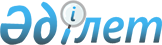 Об утверждении правил оказания специализированной медицинской помощи в амбулаторных условияхПриказ Министра здравоохранения Республики Казахстан от 27 апреля 2022 года № ҚР ДСМ-37. Зарегистрирован в Министерстве юстиции Республики Казахстан 29 апреля 2022 года № 27833       В соответствии с подпунктом 45) пункта 16 Положения о Министерстве здравоохранения Республики Казахстан, утвержденного постановлением Правительства Республики Казахстан от 17 февраля 2017 года № 71 ПРИКАЗЫВАЮ:        1. Утвердить прилагаемые правила оказания специализированной медицинской помощи в амбулаторных условиях.      2. Департаменту организации медицинской помощи Министерства здравоохранения Республики Казахстан в установленном законодательством Республики Казахстан порядке обеспечить:      1) государственную регистрацию настоящего приказа в Министерстве юстиции Республики Казахстан;      2) размещение настоящего приказа на интернет-ресурсе Министерства здравоохранения Республики Казахстан после его официального опубликования;      3) в течение десяти рабочих дней после государственной регистрации настоящего приказа в Министерстве юстиции Республики Казахстан предоставление в Юридический департамент Министерства здравоохранения Республики Казахстан сведений об исполнении мероприятий, предусмотренных подпунктами 1) и 2) настоящего пункта.      3. Контроль за исполнением настоящего приказа возложить на курирующего вице-министра здравоохранения Республики Казахстан.      4. Настоящий приказ вводится в действие по истечении десяти календарных дней после дня его первого официального опубликования. Правила оказания специализированной медицинской помощи в амбулаторных условиях Глава 1. Общие положения       1. Настоящие Правила оказания специализированной медицинской помощи в амбулаторных условиях (далее – Правила) разработаны в соответствии с подпунктом 45) пункта 16 Положения о Министерстве здравоохранения Республики Казахстан, утвержденного постановлением Правительства Республики Казахстан от 17 февраля 2017 года № 71 и определяют порядок оказания специализированной медицинской помощи в амбулаторных условиях.      2. В настоящих Правилах используются следующие понятия:      1) профильный специалист – медицинский работник с высшим медицинским образованием, имеющий сертификат в области здравоохранения;      2) уполномоченный орган в области здравоохранения (далее – уполномоченный орган) – центральный исполнительный орган, осуществляющий руководство и межотраслевую координацию в области охраны здоровья граждан Республики Казахстан, медицинской и фармацевтической науки, медицинского и фармацевтического образования, санитарно-эпидемиологического благополучия населения, обращения лекарственных средств и медицинских изделий, качества оказания медицинских услуг (помощи);      3) первичная медико-санитарная помощь (далее – ПМСП) – место первого доступа к медицинской помощи, ориентированной на нужды населения, включающей профилактику, диагностику, лечение заболеваний и состояний, оказываемых на уровне человека, семьи и общества;      4) медицинская помощь в системе обязательного социального медицинского страхования – объем медицинской помощи, предоставляемый потребителям медицинских услуг за счет активов фонда социального медицинского страхования;      5) гарантированный объем бесплатной медицинской помощи (далее – ГОБМП) – объем медицинской помощи, предоставляемый за счет бюджетных средств;      6) дистанционные медицинские услуги – предоставление медицинских услуг в целях диагностики, лечения, медицинской реабилитации и профилактики заболеваний и травм, проведение исследований и оценок посредством цифровых технологий, обеспечивающее дистанционное взаимодействие медицинских работников между собой, с физическими лицами и (или) их законными представителями, идентификацию указанных лиц, а также документирование совершаемых ими действий;      7) медицинская информационная система – информационная система, обеспечивающая ведение процессов субъектов здравоохранения в электронном формате.       3. Специализированная медицинская помощь в амбулаторных условиях в виде консультативно – диагностической помощи (далее – КДП) оказывается профильными специалистами при заболеваниях, требующих специальных методов диагностики, лечения, медицинской реабилитации, в том числе:       по месту выезда, в том числе на дому;      в передвижных медицинских комплексах, медицинских поездах;      в образовательных организациях;      с использованием средств дистанционных медицинских услуг.       4. Специализированная медицинская помощь в амбулаторных условиях в виде КДП оказывается субъектами здравоохранения, имеющими государственную лицензию на указанный вид деятельности, полученную в порядке, установленном Законом Республики Казахстан "О разрешениях и уведомлениях":      1) в рамках ГОБМП;      2) в системе ОСМС;       3) на платной основе согласно приказу Министра здравоохранения Республики Казахстан от 29 октября 2020 года № ҚР ДСМ-170/2020 "Об утверждении правил оказания платных услуг субъектами здравоохранения и типовой формы договора по предоставлению платных медицинских услуг (помощи)" (зарегистрирован в Реестре государственной регистрации нормативных правовых актов под № 21559);      4) в рамках добровольного медицинского страхования;      5) за счет бюджетных средств отдельным категориям государственных служащих и граждан Республики Казахстан в соответствии с перечнем, утвержденным Управлением делами Президента Республики Казахстан по согласованию с Администрацией Президента Республики Казахстан.      5. В специализированную медицинскую помощь в амбулаторных условиях в рамках ГОБМП входят:       1) профилактика и диагностика ВИЧ-инфекции в соответствии с приказом Министра здравоохранения Республики Казахстан от 19 октября 2020 года № ҚР ДСМ-137/2020 "Об утверждении правил проведения мероприятий по профилактике ВИЧ-инфекции" (зарегистрирован в Реестре государственной регистрации нормативных правовых актов под № 21467) и туберкулеза в соответствии с приказом Министра здравоохранения Республики Казахстан от 30 ноября 2020 года № ҚР ДСМ-214/2020 "Об утверждении правил проведения мероприятий по профилактике туберкулеза" (зарегистрирован в Реестре государственной регистрации нормативных правовых актов под № 21695) ;      2) услуги при травмах, отравлениях или других неотложных состояниях, в том числе услуги мобильной бригады при заболеваниях, вызывающих ухудшение эпидемиологической ситуации в стране и в случаях подозрения на них для лиц, не являющихся потребителями услуг в системе ОСМС;       3) диагностика и лечение при социально значимых заболеваниях в соответствии с приказом Министра здравоохранения Республики Казахстан от 23 сентября 2020 года № ҚР ДСМ-108/2020 "Об утверждении перечня социально значимых заболеваний" (зарегистрирован в Реестре государственной регистрации нормативных правовых актов под № 21263);       4) диагностика и лечение при хронических заболеваниях, подлежащих динамическому наблюдению в соответствии с приказом Министра здравоохранения Республики Казахстан от 23 октября 2020 года № ҚР ДСМ-149/2020 "Об утверждении правил организации оказания медицинской помощи лицам с хроническими заболеваниями, периодичности и сроков наблюдения, обязательного минимума и кратности диагностических исследований" (зарегистрирован в Реестре государственной регистрации нормативных правовых актов под № 21513) (далее – Приказ № ҚР ДСМ-149/2020).      6. Специализированная медицинская помощь в амбулаторных условиях в системе ОСМС включает в себя:       1) профилактические медицинские осмотры в порядке и с периодичностью, в соответствии с приказом и.о. Министра здравоохранения Республики Казахстан от 30 октября 2020 года № ҚР ДСМ-174/2020 "Об утверждении целевых групп лиц, подлежащих скрининговым исследованиям, а также правил, объема и периодичности проведения данных исследований" (зарегистрирован в Реестре государственной регистрации нормативных правовых актов под № 21572) и приказу Министра здравоохранения Республики Казахстан от 15 декабря 2020 года № ҚР ДСМ-264/2020 "Об утверждении правил, объема и периодичности проведения профилактических медицинских осмотров целевых групп населения, включая детей дошкольного и школьного возрастов, а также учащихся технического и профессионального, послесреднего и высшего образования", за исключением профилактических осмотров в рамках ГОБМП (зарегистрирован в Реестре государственной регистрации нормативных правовых актов под № 21820);      2) прием и консультации профильными специалистами, а также услуги мобильной бригады на дому при заболеваниях, вызывающих ухудшение эпидемиологической ситуации в стране и в случаях подозрения на них для лиц, не являющихся потребителями услуг в системе ОСМС;       3) динамическое наблюдение профильными специалистами лиц с хроническими заболеваниями в порядке и с периодичностью, в соответствии с Приказом № ҚР ДСМ-149/2020.       4) оказание стоматологической помощи в экстренной и плановой форме отдельным категориям населения в соответствии с приказом Министра здравоохранения Республики Казахстан от 21 сентября 2020 года №ҚР ДСМ-106/2020 "Об утверждении перечня отдельных категорий населения, подлежащих экстренной и плановой стоматологической помощи" (зарегистрирован в Реестре государственной регистрации нормативных правовых актов под № 21254);       5) диагностические услуги, в том числе лабораторная диагностика, в соответствии с приказом Министра здравоохранения Республики Казахстан от 30 ноября 2020 года № ҚР ДСМ-221/2020 "Об утверждении перечня диагностических услуг, в том числе лабораторной диагностики, включенных в специализированную медицинскую помощь в амбулаторных условиях" (зарегистрирован в Реестре государственной регистрации нормативных правовых актов под № 21703);       6) процедуры и манипуляции по перечню, утвержденному приказом Министра здравоохранения Республики Казахстан от 19 октября 2020 года № ҚР ДСМ-136/2020 "Об утверждении перечня процедур и манипуляций, включенных в специализированную медицинскую помощь в амбулаторных условиях" (зарегистрирован в Реестре государственной регистрации нормативных правовых актов под № 21470);      7. Оказание специализированной медицинской помощи в амбулаторных условиях в военно-медицинских (медицинских) подразделениях членам семей сотрудников (в том числе лицам, находящимся на их иждивении) специальных государственных и правоохранительных органов, пенсионерам правоохранительных органов, лицам, уволенным с воинской службы по достижении предельного возраста состояния на воинской службе, по состоянию здоровья, получившим заболевание в связи с исполнением обязанностей воинской службы, а также имеющим выслугу двадцать и более лет, сотрудникам, уволенным со службы в специальных государственных органах по состоянию здоровья (заболеваниям, увечьям, инвалидности, полученным при исполнении служебных обязанностей), а также достижении предельного возраста состояния на службе или сокращению штатов и имеющими выслугу двадцать и более календарных лет в рамках ГОБМП и в системе ОСМС осуществляется по направлению врача терапевта или врача общей практики военно-медицинских (медицинских) подразделений.       8. Оказание специализированной медицинской помощи ветеранам Великой Отечественной войны, ветеранам боевых действий на территории других государств, ветеранам, приравненных по льготам к ветеранам Великой Отечественной войны, ветеранам труда и другим лицам осуществляется в соответствии с Законом Республики Казахстан "О ветеранах".  Глава 2. Порядок оказания специализированной медицинской помощи в амбулаторных условиях      9. Специализированная медицинская помощь в амбулаторных условиях включает:       1) перечень медицинских услуг, оказываемых в рамках ГОБМП согласно приложению 1 к настоящим Правилам;       2) перечень медицинских услуг, оказываемых в рамках ГОБМП и (или) в системе ОСМС согласно приложению 2 к настоящим Правилам;       3) перечень медицинских услуг, оказываемых в рамках добровольного медицинского страхования устанавливается страховой организацией по согласованию со страховой организацией (застрахованным) в соответствии с Законом Республики Казахстан "О страховой деятельности".      10. Специализированная медицинская помощь в амбулаторных условиях в рамках ГОБМП и (или) в системе ОСМС оказывается:      1) в экстренном порядке – при внезапных острых заболеваниях, состояниях, обострении хронических заболеваний, требующих безотлагательного медицинского вмешательства для предотвращения существенного вреда здоровью и (или) устранения угрозы жизни;      2) в неотложной форме – при внезапных острых заболеваниях и состояниях, обострении хронических заболеваний, не представляющих явную угрозу жизни пациента;       3) в плановом порядке – при заболеваниях и состояниях, не сопровождающихся угрозой жизни пациента, отсрочка оказания которой на определенное время не повлечет за собой ухудшение состояния паицента, а также при проведении профилактических мероприятий.        11. Специализированная медицинская помощь в амбулаторных условиях в рамках ГОБМП и (или) в системе ОСМС оказывается в плановом порядке на первичном, вторичном и третичном уровне оказания медицинской помощи по направлению специалистов, оказывающих медицинскую помощь на первичном и вторичном уровне в соответствии с поводами обращения для направления на специализированную медицинскую помощь в амбулаторных условиях в рамках ГОБМП и (или) в системе ОСМС согласно приложению 3 к настоящим Правилам.      12. Оказание специализированной медицинской помощи в амбулаторных условиях в рамках ГОБМП и (или) в системе ОСМС без направления специалистов первичного и вторичного уровня оказания медицинской помощи осуществляется согласно клиническим протоколам в следующих случаях:      1) при неотложных состояниях и травмах, в том числе офтальмологической, оториноларингологической и других травм;      2) при обращении пациента по поводу оказания экстренной и плановой стоматологической помощи;      3) при обращении пациента к профильному специалисту по поводу заболеваний дерматовенерологического профиля;      4) при обращении пациента к акушер-гинекологу, за исключением случаев постановки на учет по беременности и психологу по месту прикрепления;      5) при обращении пациента к профильному специалисту по поводу подозрения на заболевание онкологического и гематологического профиля;      6) при обращении пациента (самообращение) в молодежные центры здоровья;      7) при обращении пациента к профильному специалисту в организацию здравоохранения по профилю заболевания динамического наблюдения;      8) при повторном приеме к профильному специалисту в рамках одного случая обращения по поводу заболевания, а также при подозрении на новообразование;      9) при оказании услуг передвижными медицинскими комплексами и медицинскими поездами.      13. Запись на прием к профильному специалисту без направления специалистов первичного уровня, формируется при:      1) непосредственном обращеннии пациента в медицинскую организацию по месту прикрепления или субъект здравоохранения базы поставщиков медицинских услуг в рамках ГОБМП и (или) системе ОСМС;      2) оформлении записи на прием к врачу посредством телефонной связи, мобильных приложений медицинских информационных систем. Запись вносится в медицинскую информационную систему "Предварительная запись на прием к врачу", где предоставляется ответ с указанием свободного времени и даты приема врача, в соответствии с графиком приема врача;      3) обращение пациента через ПЭП и запроса на оказание государственной услуги "Запись на прием к врачу" с поступлением уведомления в виде статуса электронной заявки в "Личный кабинет".      В рамках одного обращения для верификации диагноза профильный специалист первичного, вторичного, третичного уровня создает направление на дополнительные лабораторно-инструментальные исследования и консультации других профильных специалистов с внесением данных в медицинскую информационную систему.      В случае обращения по поводу заболевания профильный специалист проводит процедуры и манипуляции, в том числе при оказании стоматологической помощи, согласно клинических протоколов и вносит данные в медицинскую информационную систему.      Субъекты здравоохранения оказывающие специализированные медицинские услуги в амбулаторных условиях в рамках ГОБМП и (или) в системе ОСМС, вносят график приема профильных специалистов в медицинскую информационную систему, интегрированную с медицинскими информационными системами, с открытой датой не менее 14 календарных дней, и обеспечивают актуализацию данных в случае изменения графика.      При плановом обращении к профильному специалисту, не требующего направления специалистов первичного уровня, запись на прием формируется при:      непосредственном обращении пациента в медицинскую организацию по месту прикрепления или субъект здравоохранения базы поставщиков медицинских услуг в рамках ГОБМП и (или) в системе ОСМС;       оформлении записи на прием к врачу посредством телефонной связи, мобильных приложений медицинских информационных систем.       запись вносится в медицинскую информационную систему "Предварительная запись на прием к врачу", где предоставляется ответ с указанием свободного времени и даты приема врача, в соответствии с графиком приема врача;       обращении пациента через портал электронного правительства и запрос на оказание государственной услуги "Запись на прием к врачу" с поступлением уведомления в виде статуса электронной заявки в "Личный кабинет".        14. Ведение учетной документации при оказании профильным специалистом специализированной медицинской помощи в амбулаторных условиях осуществляется по формам, утвержденным приказом исполняющего обязанности Министра здравоохранения Республики Казахстан от 30 октября 2020 года № ҚР ДСМ-175/2020 "Об утверждении форм учетной документации в области здравоохранения" (зарегистрирован в Реестре государственной регистрации нормативных правовых актов под № 21579) (далее – Приказ № ҚР ДСМ-175/2020), в том числе посредством медицинских информационных систем.       При отсутствии технической возможности медицинская документация оформляется в бумажном виде с последующим внесением в медицинские информационные системы не позднее одного календарного месяца.       15. Порядок и сроки оказания специализированной медицинской помощи в амбулаторных условиях по профилю в рамках ГОБМП и (или) в системе ОСМС определяются в соответствии с подпунктом 32) статьи 7 Кодекса Республики Казахстан "О здоровье народа и системе здравоохранения".      16. Маршрут оказания специализированной медицинской помощи в амбулаторных условиях в разрезе профилей, в том числе при подозрении на социально-значимое заболевание, устанавливается местными органами государственного управления здравоохранения областей, городов республиканского значения и столицы в соответствии с правилами и стандартами оказания медицинской помощи.       17. Профильный специалист, оказавший специализированную медицинскую помощь в амбулаторных условиях, при наличии показаний выдает или продлевает лист и (или) справку о временной нетрудоспособности в соответствии с приказом Министра здравоохранения Республики Казахстан от 18 ноября 2020 года № ҚР ДСМ-198/2020 "Об утверждении правил проведения экспертизы временной нетрудоспособности, выдачи листа или справки о временной нетрудоспособности" (зарегистрирован в Реестре государственной регистрации нормативных правовых актов под № 21660), а при наличии стойкой утраты трудоспособности дает рекомендации врачу ПМСП для направления на медико-социальную экспертизу, в соответствии с приказом Министра здравоохранения и социального развития Республики Казахстан от 15 января 2015 года №44 "Об утверждении правил проведения медико-социальной экспертизы" (зарегистрирован в Реестре государственной регистрации нормативных правовых актов под № 10589).      18. Направление на получение специализированной медицинской помощи в рамках ГОБМП и (или) в системе ОСМС, оказываемой профильными специалистами третичного уровня осуществляется в случае:      дифференциальной диагностики сложных, неясных случаев для верификации диагноза;      диагностики редко встречающихся, орфанных заболеваний;      решения спорных случаев определения тактики ведения, лечения, а также экспертной оценки нетрудоспособности;      определения наличия показаний для направления на лечение за рубеж;      определения тактики ведения и лечения пациентов в случаях частых рецидивов заболевания и декомпенсации;      диагностики и лечения при неэффективности проводимых лечебных мероприятий на уровне ПМСП.      В рамках одного обращения профильный специалист третичного уровня при верификации диагноза создает направление на дополнительные лабораторно-инструментальные исследования и консультации других профильных специалистов с внесением данных в медицинскую информационную систему.      19. Направление пациентов на получение специализированной медицинской помощи в рамках ГОБМП и (или) в системе ОСМС, оказываемой профильными специалистами третичного уровня национальных центров, научно-исследовательских институтов осуществляется специалистами первичного и (или) вторичного уровня медицинских организаций после проведения консилиума с участием не менее трех специалистов одного профиля. Результаты консилиума вносятся в медицинскую информационную систему.       20. Профильный специалист третичного уровня, оказавший специализированную медицинскую помощь в амбулаторных условиях, представляет врачу ПМСП или другому профильному специалисту, направившего пациента на консультацию медицинскую справку (врачебное профессионально-консультативное заключение) по форме 075/у, утвержденной Приказом № ҚР ДСМ-175/2020, в которой указывает результаты проведенного обследования и лечения, а также рекомендации по дальнейшему ведению пациента.      21. Врач ПМСП и (или) другой профильный специалист по показаниям осуществляет дальнейшее наблюдение за пациентом после получения медицинской справки (врачебное профессионально-консультативное заключение) по форме 075/у, утвержденной Приказом № ҚР ДСМ-175/2020.       22. Направление пациентов на получение специализированной медицинской помощи в рамках ГОБМП и (или) в системе ОСМС, оказываемой профильными специалистами третичного уровня национальных центров, научно-ииследовательских институтов с применением высокотехнологичных услуг осуществляется в соответствии с приказом Министра здравоохранения Республики Казахстан от 8 декабря 2020 года № ҚР ДСМ-238/2020 "Об утверждении Правил оказания специализированной, в том числе высокотехнологичной медицинской помощи" (зарегистрирован в Реестре государственной регистрации нормативных правовых актов под № 21746). Перечень медицинских услуг специализированной медицинской помощи в амбулаторных условиях в рамках гарантированного объема бесплатной медицинской помощи Перечень медицинских услуг специализированной медицинской помощи в амбулаторных условиях в рамках гарантированного объема бесплатной медицинской помощи и (или) в системе обязательного социального медицинского страхования Поводы обращения для направления на специализированную медицинскую помощь в амбулаторных условиях в рамках гарантированного объема бесплатной медицинской помощи и (или) в системе обязательного социального медицинского страхования© 2012. РГП на ПХВ «Институт законодательства и правовой информации Республики Казахстан» Министерства юстиции Республики Казахстан      Министр здравоохраненияРеспублики Казахстан      Министр здравоохраненияРеспублики КазахстанА. ҒиниятПриложение к приказу
Министра здравоохранения
Республики Казахстан
от 27 апреля 2022 года
№ ҚР ДСМ-37Приложение к приказу
Министра здравоохранения
Республики Казахстан
от 27 апреля 2022 года
№ ҚР ДСМ-37Приложение 1
к Правилам оказания
специализированной
медицинской помощи
в амбулаторных условиях№Полный код уcлугиНаименование услугиНаименование услугиНаименование услуги1А01.012.000Прием: Подростковый врачПрием: Подростковый врачПрием: Подростковый врач2A02.004.002Патронаж: Акушер-гинекологПатронаж: Акушер-гинекологПатронаж: Акушер-гинекологЛабораторные исследованияЛабораторные исследованияЛабораторные исследованияЛабораторные исследованияЛабораторные исследования3B01.004.001Анализ мочи по Зимницкому ручным методомАнализ мочи по Зимницкому ручным методомАнализ мочи по Зимницкому ручным методом4B01.005.001Анализ мочи по Нечипоренко ручным методомАнализ мочи по Нечипоренко ручным методомАнализ мочи по Нечипоренко ручным методом5B01.054.001Бактериоскопия мокроты на БК ручным методомБактериоскопия мокроты на БК ручным методомБактериоскопия мокроты на БК ручным методом6B01.073.001Исследование кала (копрограмма) общеклиническое ручным методомИсследование кала (копрограмма) общеклиническое ручным методомИсследование кала (копрограмма) общеклиническое ручным методом7B01.075.001Исследование мокроты общеклиническое ручным методомИсследование мокроты общеклиническое ручным методомИсследование мокроты общеклиническое ручным методом8B01.080.001Исследование урогенитального мазка общеклиническое, ручным методомИсследование урогенитального мазка общеклиническое, ручным методомИсследование урогенитального мазка общеклиническое, ручным методом9B01.081.001Исследование секрета простаты общеклиническое ручным методомИсследование секрета простаты общеклиническое ручным методомИсследование секрета простаты общеклиническое ручным методом10B01.107.001Обнаружение чесоточного клеща в биологическом материале ручным методомОбнаружение чесоточного клеща в биологическом материале ручным методомОбнаружение чесоточного клеща в биологическом материале ручным методом11B01.458.001Определение степени чистоты гинекологического мазка ручным методомОпределение степени чистоты гинекологического мазка ручным методомОпределение степени чистоты гинекологического мазка ручным методом12B01.479.001Определение суточной протеинурии в моче ручным методомОпределение суточной протеинурии в моче ручным методомОпределение суточной протеинурии в моче ручным методом13B01.077.002Исследование общего анализа мочи на анализаторе (физико-химические свойства с подсчетом количества клеточных элементов мочевого осадка)Исследование общего анализа мочи на анализаторе (физико-химические свойства с подсчетом количества клеточных элементов мочевого осадка)Исследование общего анализа мочи на анализаторе (физико-химические свойства с подсчетом количества клеточных элементов мочевого осадка)14B01.078.002Исследование мочевого осадка с подсчетом абсолютного количества всех клеточных элементов (лейкоциты, эритроциты, бактерии, цилиндры, эпителий) на анализатореИсследование мочевого осадка с подсчетом абсолютного количества всех клеточных элементов (лейкоциты, эритроциты, бактерии, цилиндры, эпителий) на анализатореИсследование мочевого осадка с подсчетом абсолютного количества всех клеточных элементов (лейкоциты, эритроциты, бактерии, цилиндры, эпителий) на анализаторе15B01.300.002Определение белка в моче (количественно) на анализатореОпределение белка в моче (количественно) на анализатореОпределение белка в моче (количественно) на анализаторе16B01.333.002Определение глюкозы в моче (количественно) на анализатореОпределение глюкозы в моче (количественно) на анализатореОпределение глюкозы в моче (количественно) на анализаторе17B01.334.002Определение глюкозы в суточной моче на анализатореОпределение глюкозы в суточной моче на анализатореОпределение глюкозы в суточной моче на анализаторе18B01.479.002Определение суточной протеинурии в моче на анализатореОпределение суточной протеинурии в моче на анализатореОпределение суточной протеинурии в моче на анализаторе19B02.110.002Общий анализ крови на анализаторе с дифференцировкой 5 классов клетокОбщий анализ крови на анализаторе с дифференцировкой 5 классов клетокОбщий анализ крови на анализаторе с дифференцировкой 5 классов клеток20B02.111.002Общий анализ крови на анализаторе с дифференцировкой 3 классов клетокОбщий анализ крови на анализаторе с дифференцировкой 3 классов клетокОбщий анализ крови на анализаторе с дифференцировкой 3 классов клеток21B02.113.002Общий анализ крови 34 параметра с цифровым изображением клеток крови на анализатореОбщий анализ крови 34 параметра с цифровым изображением клеток крови на анализатореОбщий анализ крови 34 параметра с цифровым изображением клеток крови на анализаторе22B02.533.002Подсчет ретикулоцитов с определением степени созревания на анализатореПодсчет ретикулоцитов с определением степени созревания на анализатореПодсчет ретикулоцитов с определением степени созревания на анализаторе23B03.116.001Определение "C" реактивного белка (СРБ) полуколичественно/качественно в сыворотке крови ручным методомОпределение "C" реактивного белка (СРБ) полуколичественно/качественно в сыворотке крови ручным методомОпределение "C" реактивного белка (СРБ) полуколичественно/качественно в сыворотке крови ручным методом24B03.155.001Определение аланинаминотрансферазы (АЛаТ) в сыворотке крови ручным методомОпределение аланинаминотрансферазы (АЛаТ) в сыворотке крови ручным методомОпределение аланинаминотрансферазы (АЛаТ) в сыворотке крови ручным методом25B03.173.001Определение антистрептолизина "O" (качественно) в сыворотке крови ручным методомОпределение антистрептолизина "O" (качественно) в сыворотке крови ручным методомОпределение антистрептолизина "O" (качественно) в сыворотке крови ручным методом26B03.293.001Определение аспартатаминотрансферазы (АСаТ) в сыворотке крови ручным методомОпределение аспартатаминотрансферазы (АСаТ) в сыворотке крови ручным методомОпределение аспартатаминотрансферазы (АСаТ) в сыворотке крови ручным методом27B03.301.001Определение бета-липопротеидов в сыворотке крови ручным методомОпределение бета-липопротеидов в сыворотке крови ручным методомОпределение бета-липопротеидов в сыворотке крови ручным методом28B03.316.001Определение гаммаглютамилтранспептидазы (ГГТП) в сыворотке крови ручным методомОпределение гаммаглютамилтранспептидазы (ГГТП) в сыворотке крови ручным методомОпределение гаммаглютамилтранспептидазы (ГГТП) в сыворотке крови ручным методом29B03.328.001Определение гликолизированного гемоглобина в крови ручным методомОпределение гликолизированного гемоглобина в крови ручным методомОпределение гликолизированного гемоглобина в крови ручным методом30B03.335.001Определение глюкозы в сыворотке крови ручным методомОпределение глюкозы в сыворотке крови ручным методомОпределение глюкозы в сыворотке крови ручным методом31B03.362.001Определение креатинина в моче ручным методомОпределение креатинина в моче ручным методомОпределение креатинина в моче ручным методом32B03.363.001Определение креатинина в сыворотке крови ручным методомОпределение креатинина в сыворотке крови ручным методомОпределение креатинина в сыворотке крови ручным методом33B03.371.001Определение липопротеидов высокой плотности в сыворотке крови ручным методомОпределение липопротеидов высокой плотности в сыворотке крови ручным методомОпределение липопротеидов высокой плотности в сыворотке крови ручным методом34B03.372.001Определение липопротеидов низкой плотности в сыворотке крови ручным методомОпределение липопротеидов низкой плотности в сыворотке крови ручным методомОпределение липопротеидов низкой плотности в сыворотке крови ручным методом35B03.373.001Определение липопротеидов очень низкой плотности в сыворотке крови ручным методомОпределение липопротеидов очень низкой плотности в сыворотке крови ручным методомОпределение липопротеидов очень низкой плотности в сыворотке крови ручным методом36B03.386.001Определение мочевины в сыворотке крови ручным методомОпределение мочевины в сыворотке крови ручным методомОпределение мочевины в сыворотке крови ручным методом37B03.387.001Определение мочевой кислоты в сыворотке крови ручным методомОпределение мочевой кислоты в сыворотке крови ручным методомОпределение мочевой кислоты в сыворотке крови ручным методом38B03.397.001Определение общего белка в сыворотке крови ручным методомОпределение общего белка в сыворотке крови ручным методомОпределение общего белка в сыворотке крови ручным методом39B03.398.001Определение общего билирубина в сыворотке крови ручным методомОпределение общего билирубина в сыворотке крови ручным методомОпределение общего билирубина в сыворотке крови ручным методом40B03.401.001Определение общего холестерина в сыворотке крови ручным методомОпределение общего холестерина в сыворотке крови ручным методомОпределение общего холестерина в сыворотке крови ручным методом41B03.402.001Определение общей альфа-амилазы в моче ручным методомОпределение общей альфа-амилазы в моче ручным методомОпределение общей альфа-амилазы в моче ручным методом42B03.403.001Определение общей альфа-амилазы в сыворотке крови ручным методомОпределение общей альфа-амилазы в сыворотке крови ручным методомОпределение общей альфа-амилазы в сыворотке крови ручным методом43B03.409.001Определение общих липидов в сыворотке крови ручным методомОпределение общих липидов в сыворотке крови ручным методомОпределение общих липидов в сыворотке крови ручным методом44B03.435.001Определение прямого билирубина в сыворотке крови ручным методомОпределение прямого билирубина в сыворотке крови ручным методомОпределение прямого билирубина в сыворотке крови ручным методом45B03.486.001Определение триглицеридов в сыворотке крови ручным методомОпределение триглицеридов в сыворотке крови ручным методомОпределение триглицеридов в сыворотке крови ручным методом46B03.488.001Определение тропонина в сыворотке крови ручным методомОпределение тропонина в сыворотке крови ручным методомОпределение тропонина в сыворотке крови ручным методом47B03.538.001Проба Реберга ручным методомПроба Реберга ручным методомПроба Реберга ручным методом48B03.555.001Тест на толерантность к глюкозе ручным методомТест на толерантность к глюкозе ручным методомТест на толерантность к глюкозе ручным методом49B03.556.001Тимоловая проба в сыворотке крови ручным методомТимоловая проба в сыворотке крови ручным методомТимоловая проба в сыворотке крови ручным методом50B03.397.002Определение общего белка в сыворотке крови на анализатореОпределение общего белка в сыворотке крови на анализатореОпределение общего белка в сыворотке крови на анализаторе51B03.156.002Определение альбумина в сыворотке крови на анализатореОпределение альбумина в сыворотке крови на анализатореОпределение альбумина в сыворотке крови на анализаторе52B03.301.002Определение бета-липопротеидов в сыворотке крови на анализатореОпределение бета-липопротеидов в сыворотке крови на анализатореОпределение бета-липопротеидов в сыворотке крови на анализаторе53B03.372.002Определение липопротеидов низкой плотности в сыворотке крови на анализатореОпределение липопротеидов низкой плотности в сыворотке крови на анализатореОпределение липопротеидов низкой плотности в сыворотке крови на анализаторе54B03.373.002Определение липопротеидов очень низкой плотности в сыворотке крови на анализатореОпределение липопротеидов очень низкой плотности в сыворотке крови на анализатореОпределение липопротеидов очень низкой плотности в сыворотке крови на анализаторе55B03.371.002Определение липопротеидов высокой плотности в сыворотке крови на анализатореОпределение липопротеидов высокой плотности в сыворотке крови на анализатореОпределение липопротеидов высокой плотности в сыворотке крови на анализаторе56B03.155.002Определение аланинаминотрансферазы (АЛаТ) в сыворотке крови на анализатореОпределение аланинаминотрансферазы (АЛаТ) в сыворотке крови на анализатореОпределение аланинаминотрансферазы (АЛаТ) в сыворотке крови на анализаторе57B03.435.002Определение прямого билирубина в сыворотке крови на анализатореОпределение прямого билирубина в сыворотке крови на анализатореОпределение прямого билирубина в сыворотке крови на анализаторе58B03.398.002Определение общего билирубина в сыворотке крови на анализатореОпределение общего билирубина в сыворотке крови на анализатореОпределение общего билирубина в сыворотке крови на анализаторе59B03.293.002Определение аспартатаминотрансферазы (АСаТ) в сыворотке крови на анализатореОпределение аспартатаминотрансферазы (АСаТ) в сыворотке крови на анализатореОпределение аспартатаминотрансферазы (АСаТ) в сыворотке крови на анализаторе60B03.526.002Определение щелочной фосфатазы в сыворотке крови на анализатореОпределение щелочной фосфатазы в сыворотке крови на анализатореОпределение щелочной фосфатазы в сыворотке крови на анализаторе61B03.364.002Определение креатинфосфокиназы (КФК) в сыворотке крови на анализатореОпределение креатинфосфокиназы (КФК) в сыворотке крови на анализатореОпределение креатинфосфокиназы (КФК) в сыворотке крови на анализаторе62B03.316.002Определение гаммаглютамилтранспептидазы (ГГТП) в сыворотке крови на анализатореОпределение гаммаглютамилтранспептидазы (ГГТП) в сыворотке крови на анализатореОпределение гаммаглютамилтранспептидазы (ГГТП) в сыворотке крови на анализаторе63B03.367.002Определение лактатдегидрогиназы (ЛДГ) в сыворотке крови на анализатореОпределение лактатдегидрогиназы (ЛДГ) в сыворотке крови на анализатореОпределение лактатдегидрогиназы (ЛДГ) в сыворотке крови на анализаторе64B03.403.002Определение общей альфа-амилазы в сыворотке крови на анализатореОпределение общей альфа-амилазы в сыворотке крови на анализатореОпределение общей альфа-амилазы в сыворотке крови на анализаторе65B03.375.002Определение магния (Mg) в сыворотке крови на анализатореОпределение магния (Mg) в сыворотке крови на анализатореОпределение магния (Mg) в сыворотке крови на анализаторе66B03.348.002Определение калия (K) в сыворотке крови на анализатореОпределение калия (K) в сыворотке крови на анализатореОпределение калия (K) в сыворотке крови на анализаторе67B03.353.002Определение кальция (Ca) в сыворотке крови на анализатореОпределение кальция (Ca) в сыворотке крови на анализатореОпределение кальция (Ca) в сыворотке крови на анализаторе68B03.514.002Определение хлоридов (Cl) в сыворотке крови на анализатореОпределение хлоридов (Cl) в сыворотке крови на анализатореОпределение хлоридов (Cl) в сыворотке крови на анализаторе69B03.389.002Определение натрия (Na) в сыворотке крови на анализатореОпределение натрия (Na) в сыворотке крови на анализатореОпределение натрия (Na) в сыворотке крови на анализаторе70B03.378.002Определение меди (Cu) в сыворотке крови на анализатореОпределение меди (Cu) в сыворотке крови на анализатореОпределение меди (Cu) в сыворотке крови на анализаторе71B03.519.002Определение церулоплазмина в сыворотке крови на анализатореОпределение церулоплазмина в сыворотке крови на анализатореОпределение церулоплазмина в сыворотке крови на анализаторе72B03.340.002Определение железа (Fe) в сыворотке крови на анализатореОпределение железа (Fe) в сыворотке крови на анализатореОпределение железа (Fe) в сыворотке крови на анализаторе73B03.404.002Определение общей железосвязывающей способности сыворотки крови (ОЖСС) на анализатореОпределение общей железосвязывающей способности сыворотки крови (ОЖСС) на анализатореОпределение общей железосвязывающей способности сыворотки крови (ОЖСС) на анализаторе74B03.394.002Определение ненасыщенной железосвязывающей способности сыворотки крови (НЖСС) на анализатореОпределение ненасыщенной железосвязывающей способности сыворотки крови (НЖСС) на анализатореОпределение ненасыщенной железосвязывающей способности сыворотки крови (НЖСС) на анализаторе75B03.500.002Определение ферритина в сыворотке крови на анализатореОпределение ферритина в сыворотке крови на анализатореОпределение ферритина в сыворотке крови на анализаторе76B03.485.002Определение трансферина в сыворотке крови на анализатореОпределение трансферина в сыворотке крови на анализатореОпределение трансферина в сыворотке крови на анализаторе77B03.401.002Определение общего холестерина в сыворотке крови на анализатореОпределение общего холестерина в сыворотке крови на анализатореОпределение общего холестерина в сыворотке крови на анализаторе78B03.409.002Определение общих липидов в сыворотке крови на анализатореОпределение общих липидов в сыворотке крови на анализатореОпределение общих липидов в сыворотке крови на анализаторе79B03.486.002Определение триглицеридов в сыворотке крови на анализатореОпределение триглицеридов в сыворотке крови на анализатореОпределение триглицеридов в сыворотке крови на анализаторе80B03.335.002Определение глюкозы в сыворотке крови на анализатореОпределение глюкозы в сыворотке крови на анализатореОпределение глюкозы в сыворотке крови на анализаторе81B03.555.002Тест на толерантность к глюкозе на анализатореТест на толерантность к глюкозе на анализатореТест на толерантность к глюкозе на анализаторе82B03.366.002Определение лактата (молочной кислоты) в сыворотке крови на анализатореОпределение лактата (молочной кислоты) в сыворотке крови на анализатореОпределение лактата (молочной кислоты) в сыворотке крови на анализаторе83B03.386.002Определение мочевины в сыворотке крови на анализатореОпределение мочевины в сыворотке крови на анализатореОпределение мочевины в сыворотке крови на анализаторе84B03.363.002Определение креатинина в сыворотке крови на анализатореОпределение креатинина в сыворотке крови на анализатореОпределение креатинина в сыворотке крови на анализаторе85B03.387.002Определение мочевой кислоты в сыворотке крови на анализатореОпределение мочевой кислоты в сыворотке крови на анализатореОпределение мочевой кислоты в сыворотке крови на анализаторе86B03.538.002Проба Реберга на анализатореПроба Реберга на анализатореПроба Реберга на анализаторе87B03.115.002Определение "C" реактивного белка (СРБ) в сыворотке крови количественноОпределение "C" реактивного белка (СРБ) в сыворотке крови количественноОпределение "C" реактивного белка (СРБ) в сыворотке крови количественно88B03.437.002Определение ревматоидного фактора в сыворотке крови количественно на анализатореОпределение ревматоидного фактора в сыворотке крови количественно на анализатореОпределение ревматоидного фактора в сыворотке крови количественно на анализаторе89B03.206.002Определение антистрептолизина "O" в сыворотке крови количественно на анализатореОпределение антистрептолизина "O" в сыворотке крови количественно на анализатореОпределение антистрептолизина "O" в сыворотке крови количественно на анализаторе90B03.488.002Определение тропонина в сыворотке крови на анализатореОпределение тропонина в сыворотке крови на анализатореОпределение тропонина в сыворотке крови на анализаторе91B03.160.002Определение амилазы панкреатической в сыворотке крови на анализатореОпределение амилазы панкреатической в сыворотке крови на анализатореОпределение амилазы панкреатической в сыворотке крови на анализаторе92B03.382.002Определение микроальбумина в моче на анализатореОпределение микроальбумина в моче на анализатореОпределение микроальбумина в моче на анализаторе93B03.362.002Определение креатинина в моче на анализатореОпределение креатинина в моче на анализатореОпределение креатинина в моче на анализаторе94B03.402.002Определение общей альфа-амилазы в моче на анализатореОпределение общей альфа-амилазы в моче на анализатореОпределение общей альфа-амилазы в моче на анализаторе95B04.149.001Определение активированного частичного тромбопластинового времени (АЧТВ) в плазме крови ручным методомОпределение активированного частичного тромбопластинового времени (АЧТВ) в плазме крови ручным методомОпределение активированного частичного тромбопластинового времени (АЧТВ) в плазме крови ручным методом96B04.150.001Определение активности антиплазмина в плазме крови ручным методомОпределение активности антиплазмина в плазме крови ручным методомОпределение активности антиплазмина в плазме крови ручным методом97B04.358.001Определение количественного D-димер в плазме крови ручным методомОпределение количественного D-димер в плазме крови ручным методомОпределение количественного D-димер в плазме крови ручным методом98B04.379.001Определение протромбинового времени (ПВ) с последующим расчетом протромбинового индекса (ПТИ) и международного нормализованного отношения (МНО) в плазме крови ручным методом (ПВ-ПТИ-МНО)Определение протромбинового времени (ПВ) с последующим расчетом протромбинового индекса (ПТИ) и международного нормализованного отношения (МНО) в плазме крови ручным методом (ПВ-ПТИ-МНО)Определение протромбинового времени (ПВ) с последующим расчетом протромбинового индекса (ПТИ) и международного нормализованного отношения (МНО) в плазме крови ручным методом (ПВ-ПТИ-МНО)99B04.487.001Определение тромбинового времени (ТВ) в плазме крови ручным методомОпределение тромбинового времени (ТВ) в плазме крови ручным методомОпределение тромбинового времени (ТВ) в плазме крови ручным методом100B04.492.001Определение фактора V в плазме крови ручным методомОпределение фактора V в плазме крови ручным методомОпределение фактора V в плазме крови ручным методом101B04.493.001Определение фактора VII в плазме крови ручным методомОпределение фактора VII в плазме крови ручным методомОпределение фактора VII в плазме крови ручным методом102B04.494.001Определение фактора VIII в плазме крови ручным методомОпределение фактора VIII в плазме крови ручным методомОпределение фактора VIII в плазме крови ручным методом103B04.495.001Определение фактора XI в плазме крови ручным методомОпределение фактора XI в плазме крови ручным методомОпределение фактора XI в плазме крови ручным методом104B04.496.001Определение фактора XII в плазме крови ручным методомОпределение фактора XII в плазме крови ручным методомОпределение фактора XII в плазме крови ручным методом105B04.501.001Определение фибриногена в плазме крови ручным методомОпределение фибриногена в плазме крови ручным методомОпределение фибриногена в плазме крови ручным методом106B04.149.002Определение активированного частичного тромбопластинового времени (АЧТВ) в плазме крови на анализатореОпределение активированного частичного тромбопластинового времени (АЧТВ) в плазме крови на анализатореОпределение активированного частичного тромбопластинового времени (АЧТВ) в плазме крови на анализаторе107B04.150.002Определение активности антиплазмина в плазме крови на анализатореОпределение активности антиплазмина в плазме крови на анализатореОпределение активности антиплазмина в плазме крови на анализаторе108B04.154.002Определение активности фактора Виллебранда в плазме крови на анализатореОпределение активности фактора Виллебранда в плазме крови на анализатореОпределение активности фактора Виллебранда в плазме крови на анализаторе109B04.288.002Определение антитромбина III в плазме крови на анализатореОпределение антитромбина III в плазме крови на анализатореОпределение антитромбина III в плазме крови на анализаторе110B04.308.002Определение волчаночного антикоагулянта (LA1/LA2) в плазме крови на анализатореОпределение волчаночного антикоагулянта (LA1/LA2) в плазме крови на анализатореОпределение волчаночного антикоагулянта (LA1/LA2) в плазме крови на анализаторе111B04.343.002Определение ингибитора к фактору IX в плазме крови на анализатореОпределение ингибитора к фактору IX в плазме крови на анализатореОпределение ингибитора к фактору IX в плазме крови на анализаторе112B04.344.002Определение ингибитора к фактору VIII в плазме крови на анализатореОпределение ингибитора к фактору VIII в плазме крови на анализатореОпределение ингибитора к фактору VIII в плазме крови на анализаторе113B04.358.002Определение количественного D - димер в плазме крови на анализатореОпределение количественного D - димер в плазме крови на анализатореОпределение количественного D - димер в плазме крови на анализаторе114B04.379.002Определение протромбинового времени (ПВ) с последующим расчетом протромбинового индекса (ПТИ) и международного нормализованного отношения (МНО) в плазме крови на анализаторе (ПВ-ПТИ-МНО)Определение протромбинового времени (ПВ) с последующим расчетом протромбинового индекса (ПТИ) и международного нормализованного отношения (МНО) в плазме крови на анализаторе (ПВ-ПТИ-МНО)Определение протромбинового времени (ПВ) с последующим расчетом протромбинового индекса (ПТИ) и международного нормализованного отношения (МНО) в плазме крови на анализаторе (ПВ-ПТИ-МНО)115B04.487.002Определение тромбинового времени (ТВ) в плазме крови на анализатореОпределение тромбинового времени (ТВ) в плазме крови на анализатореОпределение тромбинового времени (ТВ) в плазме крови на анализаторе116B04.491.002Определение фактора IX в плазме крови на анализатореОпределение фактора IX в плазме крови на анализатореОпределение фактора IX в плазме крови на анализаторе117B04.492.002Определение фактора V в плазме крови на анализатореОпределение фактора V в плазме крови на анализатореОпределение фактора V в плазме крови на анализаторе118B04.493.002Определение фактора VII в плазме крови на анализатореОпределение фактора VII в плазме крови на анализатореОпределение фактора VII в плазме крови на анализаторе119B04.494.002Определение фактора VIII в плазме крови на анализатореОпределение фактора VIII в плазме крови на анализатореОпределение фактора VIII в плазме крови на анализаторе120B04.495.002Определение фактора XI в плазме крови на анализатореОпределение фактора XI в плазме крови на анализатореОпределение фактора XI в плазме крови на анализаторе121B04.496.002Определение фактора XII в плазме крови на анализатореОпределение фактора XII в плазме крови на анализатореОпределение фактора XII в плазме крови на анализаторе122B04.501.002Определение фибриногена в плазме крови на анализатореОпределение фибриногена в плазме крови на анализатореОпределение фибриногена в плазме крови на анализаторе123B05.027.001Бактериологическое исследование испражнений на патогенную и условно-патогенную микрофлору ручным методом (выделение чистой культуры)Бактериологическое исследование испражнений на патогенную и условно-патогенную микрофлору ручным методом (выделение чистой культуры)Бактериологическое исследование испражнений на патогенную и условно-патогенную микрофлору ручным методом (выделение чистой культуры)124B05.072.001Бактериологическое исследование испражнений на патогенную и условно-патогенную микрофлору ручным методом (без выделения чистой культуры)Бактериологическое исследование испражнений на патогенную и условно-патогенную микрофлору ручным методом (без выделения чистой культуры)Бактериологическое исследование испражнений на патогенную и условно-патогенную микрофлору ручным методом (без выделения чистой культуры)125B06.670.012Определение антиэритроцитарных антител в непрямом тесте Кумбса ID-картах (качественный тест)Определение антиэритроцитарных антител в непрямом тесте Кумбса ID-картах (качественный тест)Определение антиэритроцитарных антител в непрямом тесте Кумбса ID-картах (качественный тест)126B06.671.012Определение титра антиэритроцитарных антител в непрямом тесте Кумбса в ID-картахОпределение титра антиэритроцитарных антител в непрямом тесте Кумбса в ID-картахОпределение титра антиэритроцитарных антител в непрямом тесте Кумбса в ID-картах127B06.683.012Постановка реакции Райта в сыворотке крови на бруцеллезПостановка реакции Райта в сыворотке крови на бруцеллезПостановка реакции Райта в сыворотке крови на бруцеллез128B06.684.012Постановка реакции Хеддельсона в сыворотке крови на бруцеллезПостановка реакции Хеддельсона в сыворотке крови на бруцеллезПостановка реакции Хеддельсона в сыворотке крови на бруцеллез129B08.743.001Риноцитограмма соскоба из слизистой оболочки носовой полостиРиноцитограмма соскоба из слизистой оболочки носовой полостиРиноцитограмма соскоба из слизистой оболочки носовой полости130B08.746.001Цитологическое исследование (с окраской по Романовскому-Гимзе, Diff-Qwik, Май-Грюнвальду, Грамму, Паппенгейму)Цитологическое исследование (с окраской по Романовскому-Гимзе, Diff-Qwik, Май-Грюнвальду, Грамму, Паппенгейму)Цитологическое исследование (с окраской по Романовскому-Гимзе, Diff-Qwik, Май-Грюнвальду, Грамму, Паппенгейму)Инструментальные методы исследованияИнструментальные методы исследованияИнструментальные методы исследованияИнструментальные методы исследованияИнструментальные методы исследования131C02.010.000Электрофизиологическое исследование сердца: ишемический тест ("6 минутная ходьба")Электрофизиологическое исследование сердца: ишемический тест ("6 минутная ходьба")Электрофизиологическое исследование сердца: ишемический тест ("6 минутная ходьба")132C02.034.000Спирография с функциональными пробами (фармакологическая, физическая нагрузка) на автоматизированных аппаратахСпирография с функциональными пробами (фармакологическая, физическая нагрузка) на автоматизированных аппаратахСпирография с функциональными пробами (фармакологическая, физическая нагрузка) на автоматизированных аппаратах133C03.001.005Диагностическая флюорография (1 проекция)Диагностическая флюорография (1 проекция)Диагностическая флюорография (1 проекция)134C03.002.005Диагностическая флюорография (2 проекции)Диагностическая флюорография (2 проекции)Диагностическая флюорография (2 проекции)135D89.370.009ПикфлоуметрияПикфлоуметрияПикфлоуметрия136D89.371.010Пикфлоуметрия с физической нагрузкойПикфлоуметрия с физической нагрузкойПикфлоуметрия с физической нагрузкой137D89.372.011Пикфлоуметрия, функциональная проба с лекарствамиПикфлоуметрия, функциональная проба с лекарствамиПикфлоуметрия, функциональная проба с лекарствамиПроцедуры и манипуляцииПроцедуры и манипуляцииПроцедуры и манипуляцииПроцедуры и манипуляцииПроцедуры и манипуляции138D86.410.032Хирургическое удаление патологии и/или новообразований кожи/подкожной тканиХирургическое удаление патологии и/или новообразований кожи/подкожной тканиХирургическое удаление патологии и/или новообразований кожи/подкожной ткани139D69.700.101Введение внутриматочного противозачаточного устройстваВведение внутриматочного противозачаточного устройстваВведение внутриматочного противозачаточного устройства140D70.331.103Удаление кисты влагалищаУдаление кисты влагалищаУдаление кисты влагалища141D70.210.117КольпоскопияКольпоскопияКольпоскопия142D71.250.124Вскрытие абсцесса бартолиниевой железыВскрытие абсцесса бартолиниевой железыВскрытие абсцесса бартолиниевой железы143D67.320.125Коагуляция эрозии шейки маткиКоагуляция эрозии шейки маткиКоагуляция эрозии шейки матки144D67.110.126Биопсия шейки маткиБиопсия шейки маткиБиопсия шейки матки145D21.321.211Анемизация слизистой ЛОР органовАнемизация слизистой ЛОР органовАнемизация слизистой ЛОР органов146D22.010.201Пункция пазухи носа для аспирации или лаважаПункция пазухи носа для аспирации или лаважаПункция пазухи носа для аспирации или лаважа147D98.130.205Удаление внутрипросветного инородного тела из глотки, без рассеченияУдаление внутрипросветного инородного тела из глотки, без рассеченияУдаление внутрипросветного инородного тела из глотки, без рассечения148D21.010.206Передняя тампонада носаПередняя тампонада носаПередняя тампонада носа149D21.020.207Задняя тампонада носаЗадняя тампонада носаЗадняя тампонада носа150D95.410.213Аудиометрия игроваяАудиометрия игроваяАудиометрия игровая151D16.210.302Офтальмоскопия (1 глаз)Офтальмоскопия (1 глаз)Офтальмоскопия (1 глаз)152D95.020.308Биомикроскопия глаза (1 глаз)Биомикроскопия глаза (1 глаз)Биомикроскопия глаза (1 глаз)153D12.240.310Скиаскопия (1 глаз)Скиаскопия (1 глаз)Скиаскопия (1 глаз)154D95.028.317Расчет размера интраокулярной линзы (ИОЛ) (1 глаз)Расчет размера интраокулярной линзы (ИОЛ) (1 глаз)Расчет размера интраокулярной линзы (ИОЛ) (1 глаз)155D95.027.324Авторефрактометрия (1 глаз)Авторефрактометрия (1 глаз)Авторефрактометрия (1 глаз)156D89.111.331Измерение внутриглазного давления по Маклакову (1 глаз)Измерение внутриглазного давления по Маклакову (1 глаз)Измерение внутриглазного давления по Маклакову (1 глаз)157D89.113.338Бесконтактная пневмотонометрия (1 глаз)Бесконтактная пневмотонометрия (1 глаз)Бесконтактная пневмотонометрия (1 глаз)158D89.114.339Суточная тонометрия (бесконтактно) (1 глаз)Суточная тонометрия (бесконтактно) (1 глаз)Суточная тонометрия (бесконтактно) (1 глаз)159D86.224.403Вскрытие гидроаденитаВскрытие гидроаденитаВскрытие гидроаденита160D86.225.404Вскрытие карбункулаВскрытие карбункулаВскрытие карбункула161D86.227.406Вскрытие нагноившейся мозолиВскрытие нагноившейся мозолиВскрытие нагноившейся мозоли162D86.272.408Вскрытие панарицияВскрытие панарицияВскрытие панариция163D86.273.409Вскрытие паронихияВскрытие паронихияВскрытие паронихия164D86.228.413Вскрытие флегмоныВскрытие флегмоныВскрытие флегмоны165D86.229.414Вскрытие фурункулаВскрытие фурункулаВскрытие фурункула166D93.571.415ПеревязкаПеревязкаПеревязка167D97.881.503Снятие гипсовой повязкиСнятие гипсовой повязкиСнятие гипсовой повязкиПриложение 2
к Правилам оказания
специализированной
медицинской помощи
в амбулаторных условиях№Полный код услугиПолный код услугиНаименование услугиНаименование услугиA02.000.000A02.000.000Консультативный приемКонсультативный прием1A02.001.000A02.001.000Консультация: ТерапевтКонсультация: Терапевт2A02.002.000A02.002.000Консультация: ПедиатрКонсультация: Педиатр3A02.004.000A02.004.000Консультация: Акушер-гинекологКонсультация: Акушер-гинеколог4A02.005.000A02.005.000Консультация: ПсихологКонсультация: Психолог5A02.013.000A02.013.000Консультация: ХирургКонсультация: Хирург6A02.014.000A02.014.000Консультация: ОториноларингологКонсультация: Оториноларинголог7A02.015.000A02.015.000Консультация: КардиологКонсультация: Кардиолог8A02.016.000A02.016.000Консультация: ПульмонологКонсультация: Пульмонолог9A02.017.000A02.017.000Консультация: РевматологКонсультация: Ревматолог10A02.018.000A02.018.000Консультация: НевропатологКонсультация: Невропатолог11A02.019.000A02.019.000Консультация: ИнфекционистКонсультация: Инфекционист12A02.020.000A02.020.000Консультация: АллергологКонсультация: Аллерголог13A02.021.000A02.021.000Консультация: ЭндокринологКонсультация: Эндокринолог14A02.022.000A02.022.000Консультация: ГастроэнтерологКонсультация: Гастроэнтеролог15A02.023.000A02.023.000Консультация: ОфтальмологКонсультация: Офтальмолог16A02.024.000A02.024.000Консультация: ГематологКонсультация: Гематолог17A02.025.000A02.025.000Консультация: НефрологКонсультация: Нефролог18A02.026.000A02.026.000Консультация: УрологКонсультация: Уролог19A02.027.000A02.027.000Консультация: АндрологКонсультация: Андролог20A02.028.000A02.028.000Консультация: ГеронтологКонсультация: Геронтолог21A02.029.000A02.029.000Консультация: ДерматовенерологКонсультация: Дерматовенеролог22A02.030.000A02.030.000Консультация: ИммунологКонсультация: Иммунолог23A02.031.000A02.031.000Консультация: СексопатологКонсультация: Сексопатолог24A02.032.000A02.032.000Консультация: Травматолог-ортопедКонсультация: Травматолог-ортопед25A02.033.000A02.033.000Консультация: НейрохирургКонсультация: Нейрохирург26A02.034.000A02.034.000Консультация: КардиохирургКонсультация: Кардиохирург27A02.035.000A02.035.000Консультация: Сосудистый хирургКонсультация: Сосудистый хирург28A02.036.000A02.036.000Консультация: Торакальный хирургКонсультация: Торакальный хирург29A02.037.000A02.037.000Консультация: Челюстно-лицевой хирургКонсультация: Челюстно-лицевой хирург30A02.038.000A02.038.000Консультация: ТрансплантологКонсультация: Трансплантолог31A02.039.000A02.039.000Консультация: ОнкологКонсультация: Онколог32A02.040.000A02.040.000Консультация: Онколог-хирургКонсультация: Онколог-хирург33A02.041.000A02.041.000Консультация: Онколог-гинекологКонсультация: Онколог-гинеколог34A02.042.000A02.042.000Консультация: ПроктологКонсультация: Проктолог35A02.043.000A02.043.000Консультация: Анестезиолог-реаниматологКонсультация: Анестезиолог-реаниматолог36A02.044.000A02.044.000Консультация: ФтизиатрКонсультация: Фтизиатр37A02.045.000A02.045.000Консультация: ПсихотерапевтКонсультация: Психотерапевт38A02.046.000A02.046.000Консультация: ПсихиатрКонсультация: Психиатр39A02.047.000A02.047.000Консультация: ПрофпатологКонсультация: Профпатолог40A02.048.000A02.048.000Консультация: НаркологКонсультация: Нарколог41A02.049.000A02.049.000Консультация: ТоксикологКонсультация: Токсиколог42A02.050.000A02.050.000Консультация: РеабилитологКонсультация: Реабилитолог43A02.051.000A02.051.000Консультация: НеонатологКонсультация: Неонатолог44A02.052.000A02.052.000Консультация: МаммологКонсультация: Маммолог45A02.053.000A02.053.000Консультация: ГенетикКонсультация: Генетик46A02.054.000A02.054.000Консультация: Клинический фармакологКонсультация: Клинический фармаколог47A02.055.000A02.055.000Консультация: Стоматолог-терапевтКонсультация: Стоматолог-терапевт48A02.056.000A02.056.000Консультация: Стоматолог-хирургКонсультация: Стоматолог-хирург49A02.057.000A02.057.000Консультация: Стоматолог-ортопедКонсультация: Стоматолог-ортопед50A02.058.000A02.058.000Консультация: Стоматолог-ортодонтКонсультация: Стоматолог-ортодонт51A02.059.000A02.059.000Консультация: Протезист/ ортезистКонсультация: Протезист/ ортезист52A02.060.000A02.060.000Консультация: ТрансфузиологКонсультация: Трансфузиолог53A02.061.000A02.061.000Консультация: Врач гипербарической оксигенации (ГБО)Консультация: Врач гипербарической оксигенации (ГБО)54A02.062.000A02.062.000Консультация: Врач экстракорпоральной детоксикацииКонсультация: Врач экстракорпоральной детоксикации55A02.063.000A02.063.000Консультация: ФизиотерапевтКонсультация: Физиотерапевт56A02.066.000A02.066.000Консультация: РефлексотерапевтКонсультация: Рефлексотерапевт57A02.068.000A02.068.000Консультация: Врач по рентгенэндоваскулярной диагностике и лечениюКонсультация: Врач по рентгенэндоваскулярной диагностике и лечению58A02.069.000A02.069.000Консультация: Врач по лечебной физкультуре и спортуКонсультация: Врач по лечебной физкультуре и спорту59A02.070.000A02.070.000Консультация: Врач нетрадиционной медицины (су-джок, мануальной терапии, гирудотерапевт, гомеопат)Консультация: Врач нетрадиционной медицины (су-джок, мануальной терапии, гирудотерапевт, гомеопат)60A02.071.000A02.071.000Консультация: ЛогопедКонсультация: Логопед61A02.072.000A02.072.000Консультация: СурдологКонсультация: Сурдолог62A02.073.000A02.073.000Консультация: ДиетологКонсультация: Диетолог63A02.074.000A02.074.000Консультация (2 читка рентгенограммы): РентгенологКонсультация (2 читка рентгенограммы): Рентгенолог64A02.075.000A02.075.000Консультация: ФонопедагогКонсультация: Фонопедагог65A02.076.000A02.076.000Консультация: ФониатрКонсультация: Фониатр66Дистанционные услугиДистанционные услугиДистанционные услугиДистанционные услуги67A02.077.000A02.077.000Дистанционная консультация врачом (стран СНГ) сканированных гистологических препаратов с помощью оборудования для телепатологии с интеграциейДистанционная консультация врачом (стран СНГ) сканированных гистологических препаратов с помощью оборудования для телепатологии с интеграцией68A02.078.000A02.078.000Дистанционная консультация врачом (стран СНГ) сканированных гистологических препаратов с помощью оборудования для телепатологии без интеграцииДистанционная консультация врачом (стран СНГ) сканированных гистологических препаратов с помощью оборудования для телепатологии без интеграции69A02.079.000A02.079.000Консультация врача посредством телемедициныКонсультация врача посредством телемедицины70A02.093.000A02.093.000Дистанционный консилиумДистанционный консилиум71A02.083.000A02.083.000Дистанционная консультация: Врач профильной специальностиДистанционная консультация: Врач профильной специальности72A02.085.000A02.085.000Дистанционная консультация: РеабилитологДистанционная консультация: Реабилитолог73A02.087.000A02.087.000Дистанционная консультация: ЛогопедДистанционная консультация: Логопед74A02.088.000A02.088.000Дистанционная дыхательная гимнастика (респираторная)Дистанционная дыхательная гимнастика (респираторная)75A02.089.000A02.089.000Дистанционная кинезотерапия индивидуальнаяДистанционная кинезотерапия индивидуальная76A02.090.000A02.090.000Дистанционное занятие по эрготерапииДистанционное занятие по эрготерапии77A02.086.000A02.086.000Дистанционная консультация: ПсихологДистанционная консультация: Психолог78A02.091.000A02.091.000Дистанционная психокорреционная работаДистанционная психокорреционная работа79A02.092.000A02.092.000Дистанционное занятие с логопедомДистанционное занятие с логопедом80BBЛАБОРАТОРИЯЛАБОРАТОРИЯ81B01.000.000B01.000.000Общеклинические методыОбщеклинические методы82B01.000.001B01.000.001Ручные методыРучные методы83B01.002.001B01.002.001Анализ мочевого осадка по Аддис-Каковскому ручным методомАнализ мочевого осадка по Аддис-Каковскому ручным методом84B01.003.001B01.003.001Анализ мочевого осадка по Амбурже ручным методомАнализ мочевого осадка по Амбурже ручным методом85B01.069.001B01.069.001Исследование биологического материала на патогенные грибы ручным методомИсследование биологического материала на патогенные грибы ручным методом86B01.071.001B01.071.001Исследование дуоденального содержимого фракционно ручным методомИсследование дуоденального содержимого фракционно ручным методом87B01.072.001B01.072.001Исследование желудочного сока общеклиническое ручным методомИсследование желудочного сока общеклиническое ручным методом88B01.074.001B01.074.001Исследование мазка на наличие околоплодных вод ручным методомИсследование мазка на наличие околоплодных вод ручным методом89B01.077.001B01.077.001Исследование мочи общеклиническое (общий анализ мочи) ручным методомИсследование мочи общеклиническое (общий анализ мочи) ручным методом90B01.082.001B01.082.001Исследование семенной жидкости общеклиническое (исследование спермы) ручным методомИсследование семенной жидкости общеклиническое (исследование спермы) ручным методом91B01.083.001B01.083.001Исследование синовиальной жидкости общеклиническое ручным методомИсследование синовиальной жидкости общеклиническое ручным методом92B01.086.001B01.086.001Исследование смывов бронхиального секрета общеклиническое ручным методомИсследование смывов бронхиального секрета общеклиническое ручным методом93B01.087.001B01.087.001Исследование спинномозговой жидкости общеклиническое ручным методомИсследование спинномозговой жидкости общеклиническое ручным методом94B01.089.001B01.089.001Исследование транссудатов и экссудатов общеклиническое ручным методомИсследование транссудатов и экссудатов общеклиническое ручным методом95B01.091.001B01.091.001Исследования биологического материала на демодекоз ручным методомИсследования биологического материала на демодекоз ручным методом96B01.093.001B01.093.001Микроскопия соскоба из ротовой полости ручным методомМикроскопия соскоба из ротовой полости ручным методом97B01.094.001B01.094.001Микроскопия спинномозговой жидкости на кислотоустойчивые бактерии (КУБ) ручным методомМикроскопия спинномозговой жидкости на кислотоустойчивые бактерии (КУБ) ручным методом98B01.097.001B01.097.001Обнаружение бледной трепонемы в отделяемом половых органов с помощью темнопольной микроскопии ручным методомОбнаружение бледной трепонемы в отделяемом половых органов с помощью темнопольной микроскопии ручным методом99B01.100.001B01.100.001Исследование кала на простейшие и гельминты ручными методамиИсследование кала на простейшие и гельминты ручными методами100B01.101.001B01.101.001Исследование на малярию ручными методами ("толстая капля", мазок крови)Исследование на малярию ручными методами ("толстая капля", мазок крови)101B01.104.001B01.104.001Обнаружение скрытой крови в кале качественное ручным методомОбнаружение скрытой крови в кале качественное ручным методом102B01.109.001B01.109.001Иследование перианального соскоба ручным методомИследование перианального соскоба ручным методом103B01.294.001B01.294.001Определение атипических клеток в мокроте ручным методомОпределение атипических клеток в мокроте ручным методом104B01.299.001B01.299.001Определение белка в моче (качественно) ручным методомОпределение белка в моче (качественно) ручным методом105B01.300.001B01.300.001Определение белка в моче (количественно) ручным методомОпределение белка в моче (количественно) ручным методом106B01.323.001B01.323.001Определение гемосидерина в моче ручным методомОпределение гемосидерина в моче ручным методом107B01.332.001B01.332.001Определение глюкозы в моче (качественно) ручным методомОпределение глюкозы в моче (качественно) ручным методом108B01.333.001B01.333.001Определение глюкозы в моче (количественно) ручным методомОпределение глюкозы в моче (количественно) ручным методом109B01.334.001B01.334.001Определение глюкозы в суточной моче ручным методомОпределение глюкозы в суточной моче ручным методом110B01.341.001B01.341.001Определение желчных пигментов в моче ручным методомОпределение желчных пигментов в моче ручным методом111B01.355.001B01.355.001Определение кетоновых тел в моче ручным методомОпределение кетоновых тел в моче ручным методом112B01.000.002B01.000.002На анализатореНа анализаторе113B01.082.002B01.082.002Исследование семенной жидкости общеклиническое (исследование спермы) на анализатореИсследование семенной жидкости общеклиническое (исследование спермы) на анализаторе114B01.298.002B01.298.002Определение белка Бен-Джонса в моче на анализатореОпределение белка Бен-Джонса в моче на анализаторе115B01.341.002B01.341.002Определение желчных пигментов в моче на анализатореОпределение желчных пигментов в моче на анализаторе116B01.355.002B01.355.002Определение кетоновых тел в моче на анализатореОпределение кетоновых тел в моче на анализаторе117B02.000.000B02.000.000ГематологияГематология118B02.000.001B02.000.001Ручные методыРучные методы119B02.096.001B02.096.001Обнаружение LE-клеток крови ручным методомОбнаружение LE-клеток крови ручным методом120B02.112.001B02.112.001Общий анализ крови 3 параметра ручным методомОбщий анализ крови 3 параметра ручным методом121B02.114.001B02.114.001Общий анализ крови 6 параметров ручным методомОбщий анализ крови 6 параметров ручным методом122B02.295.001B02.295.001Определение аутогемолиза ручным методомОпределение аутогемолиза ручным методом123B02.322.001B02.322.001Определение гемоглобина в крови ручным методомОпределение гемоглобина в крови ручным методом124B02.421.001B02.421.001Определение осмотической резистентности эритроцитов крови ручным методомОпределение осмотической резистентности эритроцитов крови ручным методом125B02.443.001B02.443.001Определение свободного гемоглобина в сыворотке крови ручным методомОпределение свободного гемоглобина в сыворотке крови ручным методом126B02.528.001B02.528.001Подсчет лейкоформулы в крови ручным методомПодсчет лейкоформулы в крови ручным методом127B02.530.001B02.530.001Подсчет лейкоцитов в крови ручным методомПодсчет лейкоцитов в крови ручным методом128B02.531.001B02.531.001Подсчет миелограммы и характеристика костно-мозгового кроветворения ручным методомПодсчет миелограммы и характеристика костно-мозгового кроветворения ручным методом129B02.532.001B02.532.001Подсчет ретикулоцитов в крови ручным методомПодсчет ретикулоцитов в крови ручным методом130B02.534.001B02.534.001Подсчет тромбоцитов в крови ручным методомПодсчет тромбоцитов в крови ручным методом131B02.536.001B02.536.001Подсчет эритроцитов в крови ручным методомПодсчет эритроцитов в крови ручным методом132B02.537.001B02.537.001Подсчет эритроцитов с базофильной зернистостью в крови ручным методомПодсчет эритроцитов с базофильной зернистостью в крови ручным методом133B02.542.001B02.542.001Проведение дефиниламиновой пробы ручным методомПроведение дефиниламиновой пробы ручным методом134B02.000.002B02.000.002На анализатореНа анализаторе135B02.061.002B02.061.002Измерение скорости оседания эритроцитов (СОЭ) в крови на анализатореИзмерение скорости оседания эритроцитов (СОЭ) в крови на анализаторе136B02.114.002B02.114.002Общий анализ крови 6 параметров на анализатореОбщий анализ крови 6 параметров на анализаторе137B03.000.000B03.000.000Клиническая химия (биохимия)Клиническая химия (биохимия)138B03.000.001B03.000.001Ручные методыРучные методы139B03.291.001B03.291.001Определение аполипопротеина A в сыворотке крови ручным методомОпределение аполипопротеина A в сыворотке крови ручным методом140B03.292.001B03.292.001Определение аполипопротеина B в сыворотке крови ручным методомОпределение аполипопротеина B в сыворотке крови ручным методом141B03.320.001B03.320.001Определение гематопорфирина в сыворотке крови ручным методомОпределение гематопорфирина в сыворотке крови ручным методом142B03.321.001B03.321.001Определение гемоглобина F в крови ручным методомОпределение гемоглобина F в крови ручным методом143B03.330.001B03.330.001Определение глюкозаминогликанов (ГАГ) в моче ручным методомОпределение глюкозаминогликанов (ГАГ) в моче ручным методом144B03.339.001B03.339.001Определение дельта-левулиновой кислоты в сыворотке крови ручным методомОпределение дельта-левулиновой кислоты в сыворотке крови ручным методом145B03.340.001B03.340.001Определение железа (Fe) в сыворотке крови ручным методомОпределение железа (Fe) в сыворотке крови ручным методом146B03.349.001B03.349.001Определение калия в других биологических материалах ручным методомОпределение калия в других биологических материалах ручным методом147B03.356.001B03.356.001Определение кислой фосфатазы в сыворотке крови ручным методомОпределение кислой фосфатазы в сыворотке крови ручным методом148B03.364.001B03.364.001Определение креатинфосфокиназы (КФК) в сыворотке крови ручным методомОпределение креатинфосфокиназы (КФК) в сыворотке крови ручным методом149B03.367.001B03.367.001Определение лактатдегидрогиназы (ЛДГ) в сыворотке крови ручным методомОпределение лактатдегидрогиназы (ЛДГ) в сыворотке крови ручным методом150B03.380.001B03.380.001Определение метгемоглобина в крови ручным методомОпределение метгемоглобина в крови ручным методом151B03.384.001B03.384.001Определение миоглобина в сыворотке крови ручным методомОпределение миоглобина в сыворотке крови ручным методом152B03.390.001B03.390.001Определение натрия (Na) в других биологических материалах ручным методомОпределение натрия (Na) в других биологических материалах ручным методом153B03.394.001B03.394.001Определение ненасыщенной железосвязывающей способности сыворотки крови (НЖСС) ручным методомОпределение ненасыщенной железосвязывающей способности сыворотки крови (НЖСС) ручным методом154B03.404.001B03.404.001Определение общей железосвязывающей способности сыворотки крови (ОЖСС) ручным методомОпределение общей железосвязывающей способности сыворотки крови (ОЖСС) ручным методом155B03.410.001B03.410.001Определение оксигемоглобина в крови ручным методомОпределение оксигемоглобина в крови ручным методом156B03.429.001B03.429.001Определение порфиринов в эритроцитах крови ручным методомОпределение порфиринов в эритроцитах крови ручным методом157B03.438.001B03.438.001Определение ревматоидного фактора полуколичественно/качественно в сыворотке крови ручным методомОпределение ревматоидного фактора полуколичественно/качественно в сыворотке крови ручным методом158B03.447.001B03.447.001Определение серомукоида в сыворотке крови ручным методомОпределение серомукоида в сыворотке крови ручным методом159B03.460.001B03.460.001Определение стрептокиназы в сыворотке крови ручным методомОпределение стрептокиназы в сыворотке крови ручным методом160B03.485.001B03.485.001Определение трансферина в сыворотке крови ручным методомОпределение трансферина в сыворотке крови ручным методом161B03.500.001B03.500.001Определение ферритина в сыворотке крови ручным методомОпределение ферритина в сыворотке крови ручным методом162B03.505.001B03.505.001Определение фосфоинозитидов в плазме крови ручным методомОпределение фосфоинозитидов в плазме крови ручным методом163B03.506.001B03.506.001Определение фосфолипидов в сыворотке крови ручным методомОпределение фосфолипидов в сыворотке крови ручным методом164B03.511.001B03.511.001Определение фруктозамина в сыворотке крови ручным методомОпределение фруктозамина в сыворотке крови ручным методом165B03.514.001B03.514.001Определение хлоридов (Cl) в сыворотке крови ручным методомОпределение хлоридов (Cl) в сыворотке крови ручным методом166B03.520.001B03.520.001Определение циркулирующих иммунных комплексов (ЦИК) в сыворотке крови ручным методомОпределение циркулирующих иммунных комплексов (ЦИК) в сыворотке крови ручным методом167B03.526.001B03.526.001Определение щелочной фосфатазы в сыворотке крови ручным методомОпределение щелочной фосфатазы в сыворотке крови ручным методом168B03.353.001B03.353.001Определение кальция (Ca) в сыворотке крови ручным методомОпределение кальция (Ca) в сыворотке крови ручным методом169B03.348.001B03.348.001Определение калия (K) в сыворотке крови ручным методомОпределение калия (K) в сыворотке крови ручным методом170B03.389.001B03.389.001Определение натрия (Na) в сыворотке крови ручным методомОпределение натрия (Na) в сыворотке крови ручным методом171B03.553.001B03.553.001Сиаловая проба ручным методомСиаловая проба ручным методом172B03.850.001B03.850.001Определение фосфора (P) в сыворотке крови ручным методомОпределение фосфора (P) в сыворотке крови ручным методом173B03.851.001B03.851.001Электорофорез белковых фракций в сыворотке крови ручным методомЭлекторофорез белковых фракций в сыворотке крови ручным методом174B03.000.002B03.000.002На анализатореНа анализаторе175B03.557.002B03.557.002Электрофорез белковых фракций в сыворотке крови и других биологических жидкостях на анализатореЭлектрофорез белковых фракций в сыворотке крови и других биологических жидкостях на анализаторе176B03.380.002B03.380.002Определение метгемоглобина в крови на анализатореОпределение метгемоглобина в крови на анализаторе177B03.410.002B03.410.002Определение оксигемоглобина в крови на анализатореОпределение оксигемоглобина в крови на анализаторе178B03.321.002B03.321.002Определение гемоглобина F в крови на анализатореОпределение гемоглобина F в крови на анализаторе179B03.062.002B03.062.002Иммунофиксация белков сыворотки крови на анализатореИммунофиксация белков сыворотки крови на анализаторе180B03.558.002B03.558.002Электрофорез липопротеинов в сыворотке крови на анализатореЭлектрофорез липопротеинов в сыворотке крови на анализаторе181B03.508.002B03.508.002Определение фракций изоферментов креатинфосфокиназы в сыворотке крови на анализатореОпределение фракций изоферментов креатинфосфокиназы в сыворотке крови на анализаторе182B03.509.002B03.509.002Определение фракций изоферментов лактатдегидрогеназы в сыворотке крови на анализатореОпределение фракций изоферментов лактатдегидрогеназы в сыворотке крови на анализаторе183B03.510.002B03.510.002Определение фракций изоферментов щелочной фосфатазы в сыворотке крови на анализатореОпределение фракций изоферментов щелочной фосфатазы в сыворотке крови на анализаторе184B03.356.002B03.356.002Определение кислой фосфатазы в сыворотке крови на анализатореОпределение кислой фосфатазы в сыворотке крови на анализаторе185B03.365.002B03.365.002Определение креатинфосфокиназы фракция МВ (КФК-МВ) в сыворотке крови на анализатореОпределение креатинфосфокиназы фракция МВ (КФК-МВ) в сыворотке крови на анализаторе186B03.161.002B03.161.002Определение ангиотензинпревращающего фермента в сыворотке крови на анализатореОпределение ангиотензинпревращающего фермента в сыворотке крови на анализаторе187B03.515.002B03.515.002Определение холинэстеразы в сыворотке крови на анализатореОпределение холинэстеразы в сыворотке крови на анализаторе188B03.370.002B03.370.002Определение липазы в сыворотке крови на анализатореОпределение липазы в сыворотке крови на анализаторе189B03.506.002B03.506.002Определение фосфолипидов в сыворотке крови на анализатореОпределение фосфолипидов в сыворотке крови на анализаторе190B03.505.002B03.505.002Определение фосфоинозитидов в плазме крови на анализатореОпределение фосфоинозитидов в плазме крови на анализаторе191B03.426.002B03.426.002Определение пировиноградной кислоты в сыворотке крови на анализатореОпределение пировиноградной кислоты в сыворотке крови на анализаторе192B03.306.002B03.306.002Определение пирувата в сыворотке крови на анализатореОпределение пирувата в сыворотке крови на анализаторе193B03.324.002B03.324.002Определение гиалуронидазы в сыворотке крови на анализатореОпределение гиалуронидазы в сыворотке крови на анализаторе194B03.328.002B03.328.002Определение гликозилированного гемоглобина в крови на анализатореОпределение гликозилированного гемоглобина в крови на анализаторе195B03.329.002B03.329.002Определение глутамтадегидрогеназы в сыворотке крови на анализатореОпределение глутамтадегидрогеназы в сыворотке крови на анализаторе196B03.315.002B03.315.002Определение газов крови (pCO2, pO2, CO2) на анализатореОпределение газов крови (pCO2, pO2, CO2) на анализаторе197B03.318.002B03.318.002Определение газов и электролитов крови с добавочными тестами (лактат, глюкоза, карбоксигемоглобин) на анализатореОпределение газов и электролитов крови с добавочными тестами (лактат, глюкоза, карбоксигемоглобин) на анализаторе198B03.320.002B03.320.002Определение гематопорфирина в сыворотке крови на анализатореОпределение гематопорфирина в сыворотке крови на анализаторе199B03.331.002B03.331.002Определение глюкозо-6-фосфатдегидрогеназы (Г-6-ФДГ) в крови на анализатореОпределение глюкозо-6-фосфатдегидрогеназы (Г-6-ФДГ) в крови на анализаторе200B03.511.002B03.511.002Определение фруктозамина в сыворотке крови на анализатореОпределение фруктозамина в сыворотке крови на анализаторе201B03.291.002B03.291.002Определение аполипопротеина A в сыворотке крови на анализатореОпределение аполипопротеина A в сыворотке крови на анализаторе202B03.292.002B03.292.002Определение аполипопротеина B в сыворотке крови на анализатореОпределение аполипопротеина B в сыворотке крови на анализаторе203B03.384.002B03.384.002Определение миоглобина в сыворотке крови на анализатореОпределение миоглобина в сыворотке крови на анализаторе204B03.359.002B03.359.002Определение компонентов комплимента C3 в сыворотке крови на анализатореОпределение компонентов комплимента C3 в сыворотке крови на анализаторе205B03.304.002B03.304.002Определение витамина D в сыворотке крови на анализатореОпределение витамина D в сыворотке крови на анализаторе206B03.360.002B03.360.002Определение компонентов комплимента C4 в сыворотке крови на анализатореОпределение компонентов комплимента C4 в сыворотке крови на анализаторе207B03.336.002B03.336.002Определение гомоцистеина в сыворотке крови на анализатореОпределение гомоцистеина в сыворотке крови на анализаторе208B03.499.002B03.499.002Определение фенилаланина в сыворотке крови на анализатореОпределение фенилаланина в сыворотке крови на анализаторе209B03.803.002B03.803.002Проведение неонатального скрининга крови на врожденный гипотиреоз на анализатореПроведение неонатального скрининга крови на врожденный гипотиреоз на анализаторе210B03.804.002B03.804.002Проведение неонатального скрининга крови на фенилкетонурию на анализатореПроведение неонатального скрининга крови на фенилкетонурию на анализаторе211B03.549.002B03.549.002Проведение пренатального скрининга в сыворотке крови и\или в сухих пятнах крови в 1 триместре беременности (двойной тест для определение плацентарного протеина, связанного с беременностью (ПАПП-А) и b-единицы хорионического гонадотропина (b-ХГЧ) на анализатореПроведение пренатального скрининга в сыворотке крови и\или в сухих пятнах крови в 1 триместре беременности (двойной тест для определение плацентарного протеина, связанного с беременностью (ПАПП-А) и b-единицы хорионического гонадотропина (b-ХГЧ) на анализаторе212B03.546.002B03.546.002Проведение пренатального скрининга в сыворотке крови и\или в сухих пятнах крови во 2 триместре (двойной тест для определение альфафетопротеина (АФП) и b-единицы хорионического гонадотропина (b-ХГЧ) на анализаторе Проведение пренатального скрининга в сыворотке крови и\или в сухих пятнах крови во 2 триместре (двойной тест для определение альфафетопротеина (АФП) и b-единицы хорионического гонадотропина (b-ХГЧ) на анализаторе 213B03.550.002B03.550.002 Проведение пренатального скрининга в сыворотке крови и\или в сухих пятнах крови во 2 триместре (тройной тест для определения альфафетопротеина (АФП), b-единицы хорионического гонадотропина (b-ХГЧ) и неконьюгированного эстриола) на анализаторе  Проведение пренатального скрининга в сыворотке крови и\или в сухих пятнах крови во 2 триместре (тройной тест для определения альфафетопротеина (АФП), b-единицы хорионического гонадотропина (b-ХГЧ) и неконьюгированного эстриола) на анализаторе 214B03.561.002B03.561.002Определение неконьюгированного эстриола на анализаторе Определение неконьюгированного эстриола на анализаторе 215B03.419.002B03.419.002Определение осмолярности крови на анализатореОпределение осмолярности крови на анализаторе216B03.317.002B03.317.002Определение гаптоглобина в крови на анализатореОпределение гаптоглобина в крови на анализаторе217B03.376.002B03.376.002Определение маркеров преэклампсии в крови на анализатореОпределение маркеров преэклампсии в крови на анализаторе218B03.374.002B03.374.002Определение магния (Mg) в моче на анализатореОпределение магния (Mg) в моче на анализаторе219B03.347.002B03.347.002Определение калия (K) в моче на анализатореОпределение калия (K) в моче на анализаторе220B03.352.002B03.352.002Определение кальция (Ca) в моче на анализатореОпределение кальция (Ca) в моче на анализаторе221B03.513.002B03.513.002Определение хлоридов (Cl) в моче на анализатореОпределение хлоридов (Cl) в моче на анализаторе222B03.388.002B03.388.002Определение натрия (Na) в моче на анализатореОпределение натрия (Na) в моче на анализаторе223B03.420.002B03.420.002Определение осмолярности мочи на анализатореОпределение осмолярности мочи на анализаторе224B03.330.002B03.330.002Определение глюкозаминогликанов (ГАГ) в моче на анализатореОпределение глюкозаминогликанов (ГАГ) в моче на анализаторе225B03.517.002B03.517.002Определение хорионического гонадотропина человека (ХГЧ) в моче на анализатореОпределение хорионического гонадотропина человека (ХГЧ) в моче на анализаторе226B03.850.002B03.850.002Определение фосфора (P) в сыворотке крови на анализатореОпределение фосфора (P) в сыворотке крови на анализаторе227B03.551.002B03.551.002Определение концентрации лекарственного вещества в сыворотке крови на анализатореОпределение концентрации лекарственного вещества в сыворотке крови на анализаторе228B03.552.002B03.552.002Определение Ig E (общий) в сыворотке крови на анализатореОпределение Ig E (общий) в сыворотке крови на анализаторе229B03.554.002B03.554.002Определение криоглобулинов в сыворотке крови на анализатореОпределение криоглобулинов в сыворотке крови на анализаторе230B03.105.002B03.105.002Определение тяжелых металлов в биологическом материале атомно-адсорбционным методомОпределение тяжелых металлов в биологическом материале атомно-адсорбционным методом231B03.560.002B03.560.002Исследования на металлические яды (йод, марганец, медь, мышьяк, ртуть, свинец, фтор, хром, цинк) в биологическом материале методом качественной реакции (цветное окрашивание) трупного материалаИсследования на металлические яды (йод, марганец, медь, мышьяк, ртуть, свинец, фтор, хром, цинк) в биологическом материале методом качественной реакции (цветное окрашивание) трупного материала232B03.562.002B03.562.002Потовая проба на системе индукции и анализа потаПотовая проба на системе индукции и анализа пота233B03.000.003B03.000.003Экспресс методыЭкспресс методы234B03.099.003B03.099.003Обнаружение йода, селена в биологическом материале экспресс методомОбнаружение йода, селена в биологическом материале экспресс методом235B03.103.003B03.103.003Обнаружение скрытой крови в кале (гемокульт-тест) экспресс методомОбнаружение скрытой крови в кале (гемокульт-тест) экспресс методом236B03.105.003B03.105.003Обнаружение тяжелых металлов (медь, ртуть, свинец, цинк) в биологическом материале экспресс методомОбнаружение тяжелых металлов (медь, ртуть, свинец, цинк) в биологическом материале экспресс методом237B03.106.003B03.106.003Неинвазивная диагностика Helicobacter pylori (хеликобактер пилори) (ХЕЛИК-тест)Неинвазивная диагностика Helicobacter pylori (хеликобактер пилори) (ХЕЛИК-тест)238B03.518.003B03.518.003Определение антител класса IgG/IgМ к коронавирусу SARS-CoV-2 (COVID-19) экспресс-методомОпределение антител класса IgG/IgМ к коронавирусу SARS-CoV-2 (COVID-19) экспресс-методом239B03.519.003B03.519.003Определение антигена к коронавирусу SARS-CoV-2 (COVID-19) экспресс-методомОпределение антигена к коронавирусу SARS-CoV-2 (COVID-19) экспресс-методом240B03.336.003B03.336.003Суточное мониторирование глюкозыСуточное мониторирование глюкозы241B04.000.000B04.000.000КоагулологияКоагулология242B04.000.001B04.000.001Ручные методыРучные методы243B04.006.001B04.006.001Аутокоагуляционный тест ручным методомАутокоагуляционный тест ручным методом244B04.088.001B04.088.001Исследование толерантности плазмы к гепарину ручным методомИсследование толерантности плазмы к гепарину ручным методом245B04.148.001B04.148.001Определение активированного времени рекальцификации (АВР) в плазме крови ручным методомОпределение активированного времени рекальцификации (АВР) в плазме крови ручным методом246B04.309.001B04.309.001Определение времени каолин-активированного лизиса сгустка ручным методомОпределение времени каолин-активированного лизиса сгустка ручным методом247B04.310.001B04.310.001Определение времени Квика (КВ) в плазме крови ручным методомОпределение времени Квика (КВ) в плазме крови ручным методом248B04.311.001B04.311.001Определение времени кровотечения ручным методомОпределение времени кровотечения ручным методом249B04.312.001B04.312.001Определение времени рекальцификации (ВР) в плазме крови ручным методомОпределение времени рекальцификации (ВР) в плазме крови ручным методом250B04.313.001B04.313.001Определение времени свертывания крови ручным методомОпределение времени свертывания крови ручным методом251B04.345.001B04.345.001Определение индекса ретракции кровяного сгустка ручным методомОпределение индекса ретракции кровяного сгустка ручным методом252B04.357.001B04.357.001Определение Клаус-фибриногена в плазме крови ручным методомОпределение Клаус-фибриногена в плазме крови ручным методом253B04.436.001B04.436.001Определение растворимых комплексов фибриномономеров (РФМК) в плазме крови ручным методомОпределение растворимых комплексов фибриномономеров (РФМК) в плазме крови ручным методом254B04.502.001B04.502.001Определение фибринолитической активности плазмы крови ручным методомОпределение фибринолитической активности плазмы крови ручным методом255B04.540.001B04.540.001Проведение бетта-нафтолового теста в плазме крови ручным методомПроведение бетта-нафтолового теста в плазме крови ручным методом256B04.550.001B04.550.001Проведение реакции адгезии и агрегации тромбоцитов (ГАТ) крови ручным методомПроведение реакции адгезии и агрегации тромбоцитов (ГАТ) крови ручным методом257B04.551.001B04.551.001Проведение этанолового теста в плазме крови ручным методомПроведение этанолового теста в плазме крови ручным методом258B04.552.001B04.552.001Проведение эуглобулинового теста в плазме крови ручным методомПроведение эуглобулинового теста в плазме крови ручным методом259B04.000.002B04.000.002На анализатореНа анализаторе260B04.063.002B04.063.002Исследование агрегации тромбоцитов на анализатореИсследование агрегации тромбоцитов на анализаторе261B04.090.002B04.090.002Исследование тромбоэластограммы крови на анализатореИсследование тромбоэластограммы крови на анализаторе262B04.151.002B04.151.002Определение активности плазминогена в плазме крови на анализатореОпределение активности плазминогена в плазме крови на анализаторе263B04.152.002B04.152.002Определение активности протеина S в плазме крови на анализатореОпределение активности протеина S в плазме крови на анализаторе264B04.153.002B04.153.002Определение активности протеина C в плазме крови на анализатореОпределение активности протеина C в плазме крови на анализаторе265B04.308.002B04.308.002Определение волчаночного антикоагулянта (LA1/LA2) в плазме крови на анализатореОпределение волчаночного антикоагулянта (LA1/LA2) в плазме крови на анализаторе266B04.436.002B04.436.002Определение растворимых комплексов фибриномономеров (РФМК) в плазме крови на анализатореОпределение растворимых комплексов фибриномономеров (РФМК) в плазме крови на анализаторе267B04.439.002B04.439.002Определение резистентности фактора V к протеину C в плазме крови на анализатореОпределение резистентности фактора V к протеину C в плазме крови на анализаторе268B04.441.002B04.441.002Определение рептилазного времени на анализатореОпределение рептилазного времени на анализаторе269B04.550.002B04.550.002Проведение реакции адгезии и агрегации тромбоцитов (ГАТ) крови на анализатореПроведение реакции адгезии и агрегации тромбоцитов (ГАТ) крови на анализаторе270B04.552.002B04.552.002Проведение эуглобулинового теста в плазме крови на анализатореПроведение эуглобулинового теста в плазме крови на анализаторе271B05.000.000B05.000.000МикробиологияМикробиология272B05.000.001B05.000.001Ручные методыРучные методы273B05.007.001B05.007.001Бактериологическое исследование аутопсийного материала ручным методомБактериологическое исследование аутопсийного материала ручным методом274B05.010.001B05.010.001Бактериологическое исследование биологического материала на анаэробы ручным методом (выделение чистой культуры)Бактериологическое исследование биологического материала на анаэробы ручным методом (выделение чистой культуры)275B05.012.001B05.012.001Бактериологическое исследование биологического материала на Vibrio cholerae (вибрио холера) (ручным методом (выделение чистой культуры)Бактериологическое исследование биологического материала на Vibrio cholerae (вибрио холера) (ручным методом (выделение чистой культуры)276B05.013.001B05.013.001Бактериологическое исследование биологического материала на Haemophilus influenzae (гемофилус инфлуензае)ручным методом (выделение чистой культуры)Бактериологическое исследование биологического материала на Haemophilus influenzae (гемофилус инфлуензае)ручным методом (выделение чистой культуры)277B05.014.001B05.014.001Бактериологическое исследование биологического материала на Neisseria gonorrhoeae (нейссерия гонококкае) ручным методом (выделение чистой культуры)Бактериологическое исследование биологического материала на Neisseria gonorrhoeae (нейссерия гонококкае) ручным методом (выделение чистой культуры)278B05.015.001B05.015.001Бактериологическое исследование биологического материала на грибы рода Candida (кандида) ручным методом (выделение чистой культуры)Бактериологическое исследование биологического материала на грибы рода Candida (кандида) ручным методом (выделение чистой культуры)279B05.016.001B05.016.001Бактериологическое исследование биологического материала на Mycoplasma (микоплазма) ручным методом (выделение чистой культуры)Бактериологическое исследование биологического материала на Mycoplasma (микоплазма) ручным методом (выделение чистой культуры)280B05.017.001B05.017.001Бактериологическое исследование биологического материала на пищевые токсикоинфекции ручным методом (выделение чистой культуры)Бактериологическое исследование биологического материала на пищевые токсикоинфекции ручным методом (выделение чистой культуры)281B05.018.001B05.018.001Бактериологическое исследование биологического материала на Trichomonas (трихомонас) ручным методом (выделение чистой культуры)Бактериологическое исследование биологического материала на Trichomonas (трихомонас) ручным методом (выделение чистой культуры)282B05.019.001B05.019.001Бактериологическое исследование биологического материала на Ureaplasma (уреаплазма) ручным методом (выделение чистой культуры)Бактериологическое исследование биологического материала на Ureaplasma (уреаплазма) ручным методом (выделение чистой культуры)283B05.022.001B05.022.001Бактериологическое исследование грудного молока ручным методом (выделение чистой культуры)Бактериологическое исследование грудного молока ручным методом (выделение чистой культуры)284B05.023.001B05.023.001Бактериологическое исследование желчи на сальмонеллез ручным методом (выделение чистой культуры)Бактериологическое исследование желчи на сальмонеллез ручным методом (выделение чистой культуры)285B05.024.001B05.024.001Бактериологическое исследование испражнений на иерсиниоз ручным методом (выделение чистой культуры)Бактериологическое исследование испражнений на иерсиниоз ручным методом (выделение чистой культуры)286B05.025.001B05.025.001Бактериологическое исследование испражнений на кампиллобактерии ручным методом (выделение чистой культуры)Бактериологическое исследование испражнений на кампиллобактерии ручным методом (выделение чистой культуры)287B05.026.001B05.026.001Бактериологическое исследование испражнений на кишечный дисбактериоз ручным методомБактериологическое исследование испражнений на кишечный дисбактериоз ручным методом288B05.028.001B05.028.001Бактериологическое исследование испражнений на сальмонеллез ручным методом (выделение чистой культуры)Бактериологическое исследование испражнений на сальмонеллез ручным методом (выделение чистой культуры)289B05.029.001B05.029.001Бактериологическое исследование испражнений на энтеропатогенные эшерихии ручным методом (выделение чистой культуры)Бактериологическое исследование испражнений на энтеропатогенные эшерихии ручным методом (выделение чистой культуры)290B05.030.001B05.030.001Бактериологическое исследование испражнений на энтеропатогенные эшерихии ручным методом (без выделения чистой культуры)Бактериологическое исследование испражнений на энтеропатогенные эшерихии ручным методом (без выделения чистой культуры)291B05.031.001B05.031.001Бактериологическое исследование крови на Neisseria meningitis (нейссерия менингитис) (выделение чистой культуры) ручным методомБактериологическое исследование крови на Neisseria meningitis (нейссерия менингитис) (выделение чистой культуры) ручным методом292B05.033.001B05.033.001Бактериологическое исследование крови на сальмонеллез ручным методом (выделение чистой культуры)Бактериологическое исследование крови на сальмонеллез ручным методом (выделение чистой культуры)293B05.034.001B05.034.001Бактериологическое исследование крови на стерильность ручным методом (выделение чистой культуры)Бактериологическое исследование крови на стерильность ручным методом (выделение чистой культуры)294B05.036.001B05.036.001Бактериологическое исследование мокроты ручным методом (выделение чистой культуры)Бактериологическое исследование мокроты ручным методом (выделение чистой культуры)295B05.037.001B05.037.001Бактериологическое исследование мокроты, смывов из бронхов на микобактерию туберкулеза ручным методом (выделение чистой культуры)Бактериологическое исследование мокроты, смывов из бронхов на микобактерию туберкулеза ручным методом (выделение чистой культуры)296B05.038.001B05.038.001Бактериологическое исследование мочи на микобактерию туберкулеза ручным методом (выделение чистой культуры)Бактериологическое исследование мочи на микобактерию туберкулеза ручным методом (выделение чистой культуры)297B05.039.001B05.039.001Бактериологическое исследование мочи на сальмонеллез ручным методом (выделение чистой культуры)Бактериологическое исследование мочи на сальмонеллез ручным методом (выделение чистой культуры)298B05.040.001B05.040.001Бактериологическое исследование носоглоточной слизи на Neisseria meningitis (нейссерия менингитис) (выделение чистой культуры) ручным методомБактериологическое исследование носоглоточной слизи на Neisseria meningitis (нейссерия менингитис) (выделение чистой культуры) ручным методом299B05.042.001B05.042.001Бактериологическое исследование отделяемого из зева и носа на Staphylococcus aureus(стафилококкус ауреус) ручным методом (выделение чистой культуры)Бактериологическое исследование отделяемого из зева и носа на Staphylococcus aureus(стафилококкус ауреус) ручным методом (выделение чистой культуры)300B05.043.001B05.043.001Бактериологическое исследование отделяемого из зева на Bordetella pertussis (бордетелла пертусис)(выделение чистой культуры) ручным методомБактериологическое исследование отделяемого из зева на Bordetella pertussis (бордетелла пертусис)(выделение чистой культуры) ручным методом301B05.044.001B05.044.001Бактериологическое исследование отделяемого из зева, ран, глаз, ушей, мочи, желчи и др. ручным методом (выделение чистой культуры)Бактериологическое исследование отделяемого из зева, ран, глаз, ушей, мочи, желчи и др. ручным методом (выделение чистой культуры)302B05.045.001B05.045.001Бактериологическое исследование отделяемого носа и зева на дифтерию ручным методом (выделение чистой культуры)Бактериологическое исследование отделяемого носа и зева на дифтерию ручным методом (выделение чистой культуры)303B05.048.001B05.048.001Бактериологическое исследование смывов из бронхов ручным методом (выделение чистой культуры)Бактериологическое исследование смывов из бронхов ручным методом (выделение чистой культуры)304B05.049.001B05.049.001Бактериологическое исследование спинномозговой жидкости на Neisseria meningitis (нейссерия менингитис) (выделение чистой культуры) ручным методомБактериологическое исследование спинномозговой жидкости на Neisseria meningitis (нейссерия менингитис) (выделение чистой культуры) ручным методом305B05.051.001B05.051.001Бактериологическое исследование транссудата, экссудата на стерильность ручным методом (выделение чистой культуры)Бактериологическое исследование транссудата, экссудата на стерильность ручным методом (выделение чистой культуры)306B05.058.001B05.058.001Идентификация выделенной чистой культуры биологическим методом с использованием лабораторных животных ручным методомИдентификация выделенной чистой культуры биологическим методом с использованием лабораторных животных ручным методом307B05.063.001B05.063.001Бактериологическое исследование биологического материала на грибы рода Candida (кандида)ручным методом (без выделения чистой культуры)Бактериологическое исследование биологического материала на грибы рода Candida (кандида)ручным методом (без выделения чистой культуры)308B05.065.001B05.065.001Бактериологическое исследование биологического материала на пищевые токсикоинфекции ручным методом (без выделения чистой культуры)Бактериологическое исследование биологического материала на пищевые токсикоинфекции ручным методом (без выделения чистой культуры)309B05.068.001B05.068.001Бактериологическое исследование грудного молока ручным методом (без выделения чистой культуры)Бактериологическое исследование грудного молока ручным методом (без выделения чистой культуры)310B05.069.001B05.069.001Бактериологическое исследование желчи на сальмонеллез ручным методом (без выделения чистой культуры)Бактериологическое исследование желчи на сальмонеллез ручным методом (без выделения чистой культуры)311B05.070.001B05.070.001Бактериологическое исследование испражнений на иерсиниоз ручным методом (без выделения чистой культуры)Бактериологическое исследование испражнений на иерсиниоз ручным методом (без выделения чистой культуры)312B05.073.001B05.073.001Бактериологическое исследование испражнений на сальмонеллез ручным методом (без выделения чистой культуры)Бактериологическое исследование испражнений на сальмонеллез ручным методом (без выделения чистой культуры)313B05.076.001B05.076.001Бактериологическое исследование крови на сальмонеллез ручным методом (без выделения чистой культуры)Бактериологическое исследование крови на сальмонеллез ручным методом (без выделения чистой культуры)314B05.077.001B05.077.001Бактериологическое исследование крови на стерильность ручным методом (без выделения чистой культуры)Бактериологическое исследование крови на стерильность ручным методом (без выделения чистой культуры)315B05.078.001B05.078.001Бактериологическое исследование мокроты ручным методом (без выделения чистой культуры)Бактериологическое исследование мокроты ручным методом (без выделения чистой культуры)316B05.081.001B05.081.001Бактериологическое исследование мочи на сальмонеллез ручным методом (без выделения чистой культуры)Бактериологическое исследование мочи на сальмонеллез ручным методом (без выделения чистой культуры)317B05.083.001B05.083.001Бактериологическое исследование отделяемого из зева на Bordetella pertussis (бордетелла пертусис) ручным методом (без выделения чистой культуры)Бактериологическое исследование отделяемого из зева на Bordetella pertussis (бордетелла пертусис) ручным методом (без выделения чистой культуры)318B05.084.001B05.084.001Бактериологическое исследование отделяемого из зева, ран, глаз, ушей, мочи, желчи и др. ручным методом (без выделения чистой культуры)Бактериологическое исследование отделяемого из зева, ран, глаз, ушей, мочи, желчи и др. ручным методом (без выделения чистой культуры)319B05.085.001B05.085.001Бактериологическое исследование отделяемого носа и зева на дифтерию ручным методом (без выделения чистой культуры)Бактериологическое исследование отделяемого носа и зева на дифтерию ручным методом (без выделения чистой культуры)320B05.087.001B05.087.001Бактериологическое исследование спинномозговой жидкости на Neisseria meningitis (нейссерия менингитис) (без выделения чистой культуры) ручным методомБактериологическое исследование спинномозговой жидкости на Neisseria meningitis (нейссерия менингитис) (без выделения чистой культуры) ручным методом321B05.095.001B05.095.001Микроскопия экссудатов, транссудатов на кислотоустойчивые бактерии (КУБ) ручным методомМикроскопия экссудатов, транссудатов на кислотоустойчивые бактерии (КУБ) ручным методом322B05.525.001B05.525.001Определение чувствительности к противомикробным препаратам выделенных культур ручным методомОпределение чувствительности к противомикробным препаратам выделенных культур ручным методом323B05.000.002B05.000.002На анализатореНа анализаторе324B05.007.002B05.007.002Бактериологическое исследование аутопсийного материала на анализатореБактериологическое исследование аутопсийного материала на анализаторе325B05.009.002B05.009.002Бактериологическое исследование биологического материала на Neisseria gonorrhea (нейссерия гонореа) на анализатореБактериологическое исследование биологического материала на Neisseria gonorrhea (нейссерия гонореа) на анализаторе326B05.010.002B05.010.002Бактериологическое исследование биологического материала на анаэробы на анализатореБактериологическое исследование биологического материала на анаэробы на анализаторе327B05.012.002B05.012.002Бактериологическое исследование биологического материала на Vibrio cholerae (вибрио холера) на анализатореБактериологическое исследование биологического материала на Vibrio cholerae (вибрио холера) на анализаторе328B05.013.002B05.013.002Бактериологическое исследование биологического материала на Haemophilus influenzae(гемофилус инфлуензае) на анализатореБактериологическое исследование биологического материала на Haemophilus influenzae(гемофилус инфлуензае) на анализаторе329B05.015.002B05.015.002Бактериологическое исследование биологического материала на грибы рода Candida (кандида) на анализатореБактериологическое исследование биологического материала на грибы рода Candida (кандида) на анализаторе330B05.016.002B05.016.002Бактериологическое исследование биологического материала на Mycoplasma (микоплазма) на анализатореБактериологическое исследование биологического материала на Mycoplasma (микоплазма) на анализаторе331B05.017.002B05.017.002Бактериологическое исследование биологического материала на пищевые токсикоинфекции на анализатореБактериологическое исследование биологического материала на пищевые токсикоинфекции на анализаторе332B05.018.002B05.018.002Бактериологическое исследование биологического материала на Trichomonas (трихомонас) на анализатореБактериологическое исследование биологического материала на Trichomonas (трихомонас) на анализаторе333B05.019.002B05.019.002Бактериологическое исследование биологического материала на Ureaplasma (уреаплазма) на анализатореБактериологическое исследование биологического материала на Ureaplasma (уреаплазма) на анализаторе334B05.022.002B05.022.002Бактериологическое исследование грудного молока на анализатореБактериологическое исследование грудного молока на анализаторе335B05.023.002B05.023.002Бактериологическое исследование желчи на сальмонеллез на анализатореБактериологическое исследование желчи на сальмонеллез на анализаторе336B05.024.002B05.024.002Бактериологическое исследование испражнений на иерсиниоз на анализатореБактериологическое исследование испражнений на иерсиниоз на анализаторе337B05.025.002B05.025.002Бактериологическое исследование испражнений на кампиллобактерии на анализатореБактериологическое исследование испражнений на кампиллобактерии на анализаторе338B05.027.002B05.027.002Бактериологическое исследование испражнений на патогенную и условно- патогенную микрофлору на анализатореБактериологическое исследование испражнений на патогенную и условно- патогенную микрофлору на анализаторе339B05.028.002B05.028.002Бактериологическое исследование испражнений на сальмонеллез на анализатореБактериологическое исследование испражнений на сальмонеллез на анализаторе340B05.029.002B05.029.002Бактериологическое исследование испражнений на энтеропатогенные эшерихии на анализатореБактериологическое исследование испражнений на энтеропатогенные эшерихии на анализаторе341B05.031.002B05.031.002Бактериологическое исследование крови на Neisseria meningitis (нейссерия менингитис) на анализатореБактериологическое исследование крови на Neisseria meningitis (нейссерия менингитис) на анализаторе342B05.033.002B05.033.002Бактериологическое исследование крови на сальмонеллез на анализатореБактериологическое исследование крови на сальмонеллез на анализаторе343B05.034.002B05.034.002Бактериологическое исследование крови на стерильность на анализатореБактериологическое исследование крови на стерильность на анализаторе344B05.036.002B05.036.002Бактериологическое исследование мокроты на анализатореБактериологическое исследование мокроты на анализаторе345B05.037.002B05.037.002Бактериологическое исследование мокроты, смывов из бронхов на микобактерию туберкулеза на анализатореБактериологическое исследование мокроты, смывов из бронхов на микобактерию туберкулеза на анализаторе346B05.038.002B05.038.002Бактериологическое исследование мочи на микобактерию туберкулеза на анализатореБактериологическое исследование мочи на микобактерию туберкулеза на анализаторе347B05.039.002B05.039.002Бактериологическое исследование мочи на сальмонеллез на анализатореБактериологическое исследование мочи на сальмонеллез на анализаторе348B05.041.002B05.041.002Бактериологическое исследование носоглоточной слизи на Neisseria meningitis (нейссерия менингитис) на анализатореБактериологическое исследование носоглоточной слизи на Neisseria meningitis (нейссерия менингитис) на анализаторе349B05.042.002B05.042.002Бактериологическое исследование отделяемого из зева и носа на Staphylococcus aureus (стафилококкус ауреус)на анализатореБактериологическое исследование отделяемого из зева и носа на Staphylococcus aureus (стафилококкус ауреус)на анализаторе350B05.043.002B05.043.002Бактериологическое исследование отделяемого из зева на Bordetella pertussis (бордетелла пертусис)на анализатореБактериологическое исследование отделяемого из зева на Bordetella pertussis (бордетелла пертусис)на анализаторе351B05.044.002B05.044.002Бактериологическое исследование отделяемого из зева, ран, глаз, ушей, мочи, желчи и другое на анализатореБактериологическое исследование отделяемого из зева, ран, глаз, ушей, мочи, желчи и другое на анализаторе352B05.045.002B05.045.002Бактериологическое исследование отделяемого носа и зева на дифтерию на анализатореБактериологическое исследование отделяемого носа и зева на дифтерию на анализаторе353B05.048.002B05.048.002Бактериологическое исследование смывов из бронхов на анализатореБактериологическое исследование смывов из бронхов на анализаторе354B05.050.002B05.050.002Бактериологическое исследование спинномозговой жидкости на Neisseria meningitis (нейссерия менингитис) на анализатореБактериологическое исследование спинномозговой жидкости на Neisseria meningitis (нейссерия менингитис) на анализаторе355B05.051.002B05.051.002Бактериологическое исследование транссудата, экссудата на стерильность на анализатореБактериологическое исследование транссудата, экссудата на стерильность на анализаторе356B05.525.002B05.525.002Определение чувствительности к противомикробным препаратам выделенных культур на анализатореОпределение чувствительности к противомикробным препаратам выделенных культур на анализаторе357B05.526.002B05.526.002Бактериологическое исследование кала на дисбактериоз на анализатореБактериологическое исследование кала на дисбактериоз на анализаторе358B05.059.019B05.059.019Идентификация выделенной чистой культуры методом масс-спектрометрииИдентификация выделенной чистой культуры методом масс-спектрометрии359B06.000.000B06.000.000ИммунологияИммунология360B06.000.005B06.000.005Иммуноферментный анализ (ИФА)Иммуноферментный анализ (ИФА)361B06.057.005B06.057.005Диагностика хронической сердечной недостаточности pro-BNP (натрийуретические пептиды) в сыворотке крови ИФА-методомДиагностика хронической сердечной недостаточности pro-BNP (натрийуретические пептиды) в сыворотке крови ИФА-методом362B06.084.005B06.084.005Исследование скрининговое на антиядерные антитела и смешанные заболевания соединительной ткани (CTD Screen) ИФА-методомИсследование скрининговое на антиядерные антитела и смешанные заболевания соединительной ткани (CTD Screen) ИФА-методом363B06.085.005B06.085.005Исследование скрининговое на системные заболевания соединительной ткани (Symphony), ИФА-методомИсследование скрининговое на системные заболевания соединительной ткани (Symphony), ИФА-методом364B06.117.005B06.117.005Определение 11-оксикортикостероидов (11-ОКС) в сыворотке крови ИФА-методомОпределение 11-оксикортикостероидов (11-ОКС) в сыворотке крови ИФА-методом365B06.118.005B06.118.005Определение 17-кетостероидов (17-КС) в моче ИФА-методомОпределение 17-кетостероидов (17-КС) в моче ИФА-методом366B06.119.005B06.119.005Определение 17-оксикортикостероидов (17-ОКС) в моче ИФА-методомОпределение 17-оксикортикостероидов (17-ОКС) в моче ИФА-методом367B06.120.005B06.120.005Определение 17-оксикортикостероидов (17-ОКС) в сыворотке крови ИФА-методомОпределение 17-оксикортикостероидов (17-ОКС) в сыворотке крови ИФА-методом368B06.121.005B06.121.005Определение AAG в сыворотке крови ИФА-методомОпределение AAG в сыворотке крови ИФА-методом369B06.122.005B06.122.005Определение AAT в сыворотке крови ИФА-методомОпределение AAT в сыворотке крови ИФА-методом370B06.123.005B06.123.005Определение АФП (альфафетопротеин) в сыворотке крови ИФА-методомОпределение АФП (альфафетопротеин) в сыворотке крови ИФА-методом371B06.124.005B06.124.005 Определение b-хорионического гонадотропина человека (b-ХГЧ) в моче ИФА-методом Определение b-хорионического гонадотропина человека (b-ХГЧ) в моче ИФА-методом372B06.125.005B06.125.005Определение HBsAg в сыворотке крови ИФА-методомОпределение HBsAg в сыворотке крови ИФА-методом373B06.546.005B06.546.005Определение Ig G к HBsAg в сыворотке крови ИФА-методомОпределение Ig G к HBsAg в сыворотке крови ИФА-методом374B06.547.005B06.547.005Определение Ig M к HBsAg в сыворотке крови ИФА-методомОпределение Ig M к HBsAg в сыворотке крови ИФА-методом375B06.126.005B06.126.005Определение HBsAg в сыворотке крови ИФА-методом (подтверждающий)Определение HBsAg в сыворотке крови ИФА-методом (подтверждающий)376B06.129.005B06.129.005Определение HPT в сыворотке крови ИФА-методомОпределение HPT в сыворотке крови ИФА-методом377B06.130.005B06.130.005Определение Ig G к капсидному антигену вируса Эпштеин-Барра (ВПГ-IV) в сыворотке крови ИФА-методомОпределение Ig G к капсидному антигену вируса Эпштеин-Барра (ВПГ-IV) в сыворотке крови ИФА-методом378B06.548.005B06.548.005Определение Ig M к капсидному антигену вируса Эпштеин-Барра (ВПГ-IV) в сыворотке крови ИФА-методомОпределение Ig M к капсидному антигену вируса Эпштеин-Барра (ВПГ-IV) в сыворотке крови ИФА-методом379B06.131.005B06.131.005Определение Ig G к раннему антигену вируса Эпштеин-Барра (ВПГ-IV) в сыворотке крови ИФА-методомОпределение Ig G к раннему антигену вируса Эпштеин-Барра (ВПГ-IV) в сыворотке крови ИФА-методом380B06.549.005B06.549.005Определение Ig M к раннему антигену вируса Эпштеин-Барра (ВПГ-IV) в сыворотке крови ИФА-методомОпределение Ig M к раннему антигену вируса Эпштеин-Барра (ВПГ-IV) в сыворотке крови ИФА-методом381B06.132.005B06.132.005Определение Ig G к цитомегаловирусу (ВПГ-V) в сыворотке крови ИФА-методомОпределение Ig G к цитомегаловирусу (ВПГ-V) в сыворотке крови ИФА-методом382B06.134.005B06.134.005Определение Ig M к цитомегаловирусу (ВПГ-V) в сыворотке крови ИФА-методомОпределение Ig M к цитомегаловирусу (ВПГ-V) в сыворотке крови ИФА-методом383B06.133.005B06.133.005Определение Ig G к ядерному антигену вируса Эпштеин-Барра (ВПГ-IV) в сыворотке крови ИФА-методомОпределение Ig G к ядерному антигену вируса Эпштеин-Барра (ВПГ-IV) в сыворотке крови ИФА-методом384B06.550.005B06.550.005Определение Ig M к ядерному антигену вируса Эпштеин-Барра (ВПГ-IV) в сыворотке крови ИФА-методомОпределение Ig M к ядерному антигену вируса Эпштеин-Барра (ВПГ-IV) в сыворотке крови ИФА-методом385B06.135.005B06.135.005Определение NCA в сыворотке крови ИФА-методомОпределение NCA в сыворотке крови ИФА-методом386B06.136.005B06.136.005Определение NLA в сыворотке крови ИФА-методомОпределение NLA в сыворотке крови ИФА-методом387B06.137.005B06.137.005Определение NSE в спинномозговой жидкости ИФА-методомОпределение NSE в спинномозговой жидкости ИФА-методом388B06.138.005B06.138.005Определение NSE в сыворотке крови ИФА-методомОпределение NSE в сыворотке крови ИФА-методом389B06.139.005B06.139.005Определение S100 в биологическом материале ИФА-методомОпределение S100 в биологическом материале ИФА-методом390B06.142.005B06.142.005 Определение a-триптазы ИФА-методом Определение a-триптазы ИФА-методом391B06.143.005B06.143.005 Определение b-триптазы ИФА-методом Определение b-триптазы ИФА-методом392B06.551.005B06.551.005 Определение a/b-триптазы ИФА-методом Определение a/b-триптазы ИФА-методом393B06.552.005B06.552.005Определение эозинофильно-катионного протеина (ECP) ИФА-методомОпределение эозинофильно-катионного протеина (ECP) ИФА-методом394B06.144.005B06.144.005Определение авидности Ig G к Toxoplasma gondii (токсоплазмоз) в сыворотке крови ИФА-методомОпределение авидности Ig G к Toxoplasma gondii (токсоплазмоз) в сыворотке крови ИФА-методом395B06.145.005B06.145.005Определение авидности Ig M к Toxoplasma gondii (токсоплазмоз) в сыворотке крови ИФА-методомОпределение авидности Ig M к Toxoplasma gondii (токсоплазмоз) в сыворотке крови ИФА-методом396B06.146.005B06.146.005Определение адреналина в сыворотке крови ИФА-методомОпределение адреналина в сыворотке крови ИФА-методом397B06.147.005B06.147.005Определение адренокортикотропный гормона (АКТГ) в сыворотке крови ИФА-методомОпределение адренокортикотропный гормона (АКТГ) в сыворотке крови ИФА-методом398B06.157.005B06.157.005Определение альдостерона в сыворотке крови ИФА-методомОпределение альдостерона в сыворотке крови ИФА-методом399B06.162.005B06.162.005Определение андростендиона (АСД) в сыворотке крови ИФА-методомОпределение андростендиона (АСД) в сыворотке крови ИФА-методом400B06.163.005B06.163.005Определение анти Мюллерова гормона в сыворотке крови ИФА-методомОпределение анти Мюллерова гормона в сыворотке крови ИФА-методом401B06.164.005B06.164.005Определение антигена Chlamydia trachomatis (хламидиа трахоматис) в сыворотке крови ИФА-методомОпределение антигена Chlamydia trachomatis (хламидиа трахоматис) в сыворотке крови ИФА-методом402B06.167.005B06.167.005Определение антигена грибов рода Candida (кандида) в сыворотке крови ИФА-методомОпределение антигена грибов рода Candida (кандида) в сыворотке крови ИФА-методом403B06.169.005B06.169.005Определение антинейтрофильных цитоплазматических Ig G (ANCA combi) в сыворотке крови ИФА-методомОпределение антинейтрофильных цитоплазматических Ig G (ANCA combi) в сыворотке крови ИФА-методом404B06.170.005B06.170.005Определение антинуклеарных аутоантител (ANA) в сыворотке крови ИФА-методомОпределение антинуклеарных аутоантител (ANA) в сыворотке крови ИФА-методом405B06.171.005B06.171.005Определение антиовариальных антител в сыворотке крови ИФА-методомОпределение антиовариальных антител в сыворотке крови ИФА-методом406B06.172.005B06.172.005Определение антиспермальных антител (Sperm Antibodi) (сперм антибоди) в сыворотке крови ИФА-методомОпределение антиспермальных антител (Sperm Antibodi) (сперм антибоди) в сыворотке крови ИФА-методом407B06.175.005B06.175.005Определение антител к CENP в сыворотке крови ИФА-методомОпределение антител к CENP в сыворотке крови ИФА-методом408B06.176.005B06.176.005Определение антител к Echinococcus (эхинококкус) (эхинококкоз) в сыворотке крови ИФА-методомОпределение антител к Echinococcus (эхинококкус) (эхинококкоз) в сыворотке крови ИФА-методом409B06.177.005B06.177.005Определение антител к Fibrillarin (фибрилларин) в сыворотке крови ИФА-методомОпределение антител к Fibrillarin (фибрилларин) в сыворотке крови ИФА-методом410B06.178.005B06.178.005Определение антител к GBM в сыворотке крови ИФА-методомОпределение антител к GBM в сыворотке крови ИФА-методом411B06.179.005B06.179.005Определение антител к HBeAg вируса гепатита B в сыворотке крови ИФА-методомОпределение антител к HBeAg вируса гепатита B в сыворотке крови ИФА-методом412B06.180.005B06.180.005Определение антител к Jo-1 в сыворотке крови ИФА-методомОпределение антител к Jo-1 в сыворотке крови ИФА-методом413B06.181.005B06.181.005Определение антител к Mi-2 в сыворотке крови ИФА-методомОпределение антител к Mi-2 в сыворотке крови ИФА-методом414B06.182.005B06.182.005Определение антител к MPOS в сыворотке крови ИФА-методомОпределение антител к MPOS в сыворотке крови ИФА-методом415B06.183.005B06.183.005Определение антител к PCNA в сыворотке крови ИФА-методомОпределение антител к PCNA в сыворотке крови ИФА-методом416B06.184.005B06.184.005Определение антител к PM-Scl в сыворотке крови ИФА-методомОпределение антител к PM-Scl в сыворотке крови ИФА-методом417B06.185.005B06.185.005Определение антител к PR3S в сыворотке крови ИФА-методомОпределение антител к PR3S в сыворотке крови ИФА-методом418B06.186.005B06.186.005Определение антител к Rib-P в сыворотке крови ИФА-методомОпределение антител к Rib-P в сыворотке крови ИФА-методом419B06.187.005B06.187.005Определение антител к RNA Pol III в сыворотке крови ИФА-методомОпределение антител к RNA Pol III в сыворотке крови ИФА-методом420B06.188.005B06.188.005Определение антител к RNP70 в сыворотке крови ИФА-методомОпределение антител к RNP70 в сыворотке крови ИФА-методом421B06.189.005B06.189.005Определение антител к U1RNP в сыворотке крови ИФА-методомОпределение антител к U1RNP в сыворотке крови ИФА-методом422B06.194.005B06.194.005Определение антител к гладкой мускулатуре (SMA) в сыворотке крови ИФА-методомОпределение антител к гладкой мускулатуре (SMA) в сыворотке крови ИФА-методом423B06.195.005B06.195.005Определение антител к двуспиральной (неденатурированной) ДНК в сыворотке крови ИФА-методомОпределение антител к двуспиральной (неденатурированной) ДНК в сыворотке крови ИФА-методом424B06.196.005B06.196.005Определение антител к инсулину в сыворотке крови ИФА-методомОпределение антител к инсулину в сыворотке крови ИФА-методом425B06.197.005B06.197.005Определение антител к кальпротектину в сыворотке крови ИФА-методомОпределение антител к кальпротектину в сыворотке крови ИФА-методом426B06.198.005B06.198.005Определение антител к миелопероксидазе в сыворотке крови ИФА-методомОпределение антител к миелопероксидазе в сыворотке крови ИФА-методом427B06.199.005B06.199.005Определение антител к модифицированному цитруллинированному виментину (Anti-MCV) в сыворотке крови ИФА-методомОпределение антител к модифицированному цитруллинированному виментину (Anti-MCV) в сыворотке крови ИФА-методом428B06.202.005B06.202.005Определение антител к тиреопероксидазе (а-ТПО) в сыворотке крови ИФА-методомОпределение антител к тиреопероксидазе (а-ТПО) в сыворотке крови ИФА-методом429B06.203.005B06.203.005Определение антител к рецепторам тиреотропного гормона в сыворотке крови ИФА-методомОпределение антител к рецепторам тиреотропного гормона в сыворотке крови ИФА-методом430B06.204.005B06.204.005Определение антител к тиреоглобулину (АТ к ТГ) в сыворотке крови ИФА-методомОпределение антител к тиреоглобулину (АТ к ТГ) в сыворотке крови ИФА-методом431B06.205.005B06.205.005Определение антител к экстрагируемым ядерным антигенам (ENA) в сыворотке крови ИФА-методомОпределение антител к экстрагируемым ядерным антигенам (ENA) в сыворотке крови ИФА-методом432B06.207.005B06.207.005Определение Ig A к Chlamydia trachomatis (хламидиа трахоматис) в сыворотке крови ИФА-методомОпределение Ig A к Chlamydia trachomatis (хламидиа трахоматис) в сыворотке крови ИФА-методом433B06.208.005B06.208.005Определение Ig A к Helicobacter pylori (хеликобактер пилори) (HP) в сыворотке крови ИФА-методомОпределение Ig A к Helicobacter pylori (хеликобактер пилори) (HP) в сыворотке крови ИФА-методом434B06.556.005B06.556.005Определение суммарных антител к Helicobacter pylori (хеликобактер пилори) (HP) в сыворотке крови ИФА-методомОпределение суммарных антител к Helicobacter pylori (хеликобактер пилори) (HP) в сыворотке крови ИФА-методом435B06.209.005B06.209.005Определение Ig A к Mycoplasma hominis (микоплазма хоминис) в сыворотке крови ИФА-методомОпределение Ig A к Mycoplasma hominis (микоплазма хоминис) в сыворотке крови ИФА-методом436B06.210.005B06.210.005Определение Ig A к Ureaplasma urealyticum (уреаплазма уреалитикум) в сыворотке крови ИФА-методомОпределение Ig A к Ureaplasma urealyticum (уреаплазма уреалитикум) в сыворотке крови ИФА-методом437B06.211.005B06.211.005Определение Ig A к Yersinia enterocolotica(иерсиния энтероколитика) в сыворотке крови ИФА-методомОпределение Ig A к Yersinia enterocolotica(иерсиния энтероколитика) в сыворотке крови ИФА-методом438B06.212.005B06.212.005 Определение Ig A к b2- Гликопротеину I в сыворотке крови ИФА-методом Определение Ig A к b2- Гликопротеину I в сыворотке крови ИФА-методом439B06.213.005B06.213.005Определение Ig A к глиадину в сыворотке крови ИФА-методомОпределение Ig A к глиадину в сыворотке крови ИФА-методом440B06.214.005B06.214.005Определение Ig A к кардиолипину в сыворотке крови ИФА-методомОпределение Ig A к кардиолипину в сыворотке крови ИФА-методом441B06.216.005B06.216.005Определение Ig G к ​​Ascaris lumbricoides (аскарис лумбрикойдес) (аскаридоз) в сыворотке крови ИФА-методомОпределение Ig G к ​​Ascaris lumbricoides (аскарис лумбрикойдес) (аскаридоз) в сыворотке крови ИФА-методом442B06.217.005B06.217.005Определение Ig G к Borellia burgdorferi (боррелия бургдорфери) (болезнь Лайма) в сыворотке крови ИФА-методомОпределение Ig G к Borellia burgdorferi (боррелия бургдорфери) (болезнь Лайма) в сыворотке крови ИФА-методом443B06.218.005B06.218.005Определение Ig G к Chlamydia pneumoniae (хламидиа пнеумоние) в сыворотке крови ИФА-методомОпределение Ig G к Chlamydia pneumoniae (хламидиа пнеумоние) в сыворотке крови ИФА-методом444B06.219.005B06.219.005Определение Ig G к Chlamydia trachomatis (хламидиа трахоматис) в сыворотке крови ИФА-методомОпределение Ig G к Chlamydia trachomatis (хламидиа трахоматис) в сыворотке крови ИФА-методом445B06.220.005B06.220.005Определение Ig G к Gardnerella vaginalis (гарднерелла вагиналис) в сыворотке крови ИФА-методомОпределение Ig G к Gardnerella vaginalis (гарднерелла вагиналис) в сыворотке крови ИФА-методом446B06.221.005B06.221.005Определение Ig G к Helicobacter pylori (хеликобактер пилори) (HP) в сыворотке крови ИФА-методомОпределение Ig G к Helicobacter pylori (хеликобактер пилори) (HP) в сыворотке крови ИФА-методом447B06.222.005B06.222.005Определение Ig G к La в сыворотке крови ИФА-методомОпределение Ig G к La в сыворотке крови ИФА-методом448B06.223.005B06.223.005Определение Ig G к Leptospira interrogans (лептоспира интерроганс) в сыворотке крови ИФА-методомОпределение Ig G к Leptospira interrogans (лептоспира интерроганс) в сыворотке крови ИФА-методом449B06.224.005B06.224.005Определение Ig G к Mycoplasma hominis (микоплазма хоминис) в сыворотке крови ИФА-методомОпределение Ig G к Mycoplasma hominis (микоплазма хоминис) в сыворотке крови ИФА-методом450B06.225.005B06.225.005Определение Ig G к Opisthorchis felineus (описторхис фелинеус) и Opisthorchis viverrini (описторхис виверрини)(описторхоз) в сыворотке крови ИФА-методомОпределение Ig G к Opisthorchis felineus (описторхис фелинеус) и Opisthorchis viverrini (описторхис виверрини)(описторхоз) в сыворотке крови ИФА-методом451B06.226.005B06.226.005Определение Ig G к Ro в сыворотке крови ИФА-методомОпределение Ig G к Ro в сыворотке крови ИФА-методом452B06.227.005B06.227.005Определение Ig G к Ro52 в сыворотке крови ИФА-методомОпределение Ig G к Ro52 в сыворотке крови ИФА-методом453B06.228.005B06.228.005Определение Ig G к Ro60 в сыворотке крови ИФА-методомОпределение Ig G к Ro60 в сыворотке крови ИФА-методом454B06.229.005B06.229.005Определение Ig G к Scl-70 в сыворотке крови ИФА-методомОпределение Ig G к Scl-70 в сыворотке крови ИФА-методом455B06.230.005B06.230.005Определение Ig G к Sm в сыворотке крови ИФА-методомОпределение Ig G к Sm в сыворотке крови ИФА-методом456B06.231.005B06.231.005Определение Ig G к Toxocara canis (токсокара канис) (токсокароз) в сыворотке крови ИФА-методомОпределение Ig G к Toxocara canis (токсокара канис) (токсокароз) в сыворотке крови ИФА-методом457B06.232.005B06.232.005Определение Ig G к Toxoplasma gondii (токсоплазма гондии) (токсоплазмоз) в сыворотке крови ИФА-методомОпределение Ig G к Toxoplasma gondii (токсоплазма гондии) (токсоплазмоз) в сыворотке крови ИФА-методом458B06.234.005B06.234.005Определение Ig G к Trichinella spiralis (трихинелла спиралис) (трихинеллез) в сыворотке крови ИФА-методомОпределение Ig G к Trichinella spiralis (трихинелла спиралис) (трихинеллез) в сыворотке крови ИФА-методом459B06.233.005B06.233.005Определение Ig G к Treponema pallidum (трепанема паллидум) в сыворотке крови ИФА-методомОпределение Ig G к Treponema pallidum (трепанема паллидум) в сыворотке крови ИФА-методом460B06.235.005B06.235.005Определение Ig G к Trichomonas vaginalis (трихомонас вагиналис) в сыворотке крови ИФА-методомОпределение Ig G к Trichomonas vaginalis (трихомонас вагиналис) в сыворотке крови ИФА-методом461B06.236.005B06.236.005Определение Ig G к Ureaplasma urealyticum (уреаплазма уреалитикум)в сыворотке крови ИФА-методомОпределение Ig G к Ureaplasma urealyticum (уреаплазма уреалитикум)в сыворотке крови ИФА-методом462B06.237.005B06.237.005Определение Ig G к Varicella Zoster (варицелла зостер) (ВПГ-III) в сыворотке крови ИФА-методомОпределение Ig G к Varicella Zoster (варицелла зостер) (ВПГ-III) в сыворотке крови ИФА-методом463B06.238.005B06.238.005Определение Ig G к Yersinia enterocolotica (иерсиния энтероколитика) в сыворотке крови ИФА-методомОпределение Ig G к Yersinia enterocolotica (иерсиния энтероколитика) в сыворотке крови ИФА-методом464B06.239.005B06.239.005 Определение Ig G к b2-Гликопротеину I в сыворотке крови ИФА-методом Определение Ig G к b2-Гликопротеину I в сыворотке крови ИФА-методом465B06.241.005B06.241.005Определение Ig G к HBcAg вируса гепатита B в сыворотке крови ИФА-методомОпределение Ig G к HBcAg вируса гепатита B в сыворотке крови ИФА-методом466B06.242.005B06.242.005Определение Ig G к вирусам простого герпеса 1 и 2 типа (ВПГ-I, II) в сыворотке крови ИФА-методомОпределение Ig G к вирусам простого герпеса 1 и 2 типа (ВПГ-I, II) в сыворотке крови ИФА-методом467B06.243.005B06.243.005Определение Ig G к вирусу гепатита C в сыворотке крови ИФА-методомОпределение Ig G к вирусу гепатита C в сыворотке крови ИФА-методом468B06.244.005B06.244.005Определение Ig G к вирусу гепатита A в сыворотке крови ИФА-методомОпределение Ig G к вирусу гепатита A в сыворотке крови ИФА-методом469B06.245.005B06.245.005Определение Ig G к вирусу гепатита E в сыворотке крови ИФА-методомОпределение Ig G к вирусу гепатита E в сыворотке крови ИФА-методом470B06.246.005B06.246.005Определение Ig G к вирусу герпеса 8 типа (ВПГ-VIII) в сыворотке крови ИФА-методомОпределение Ig G к вирусу герпеса 8 типа (ВПГ-VIII) в сыворотке крови ИФА-методом471B06.247.005B06.247.005Определение Ig G к вирусу клещевого энцефалита в сыворотке крови ИФА-методомОпределение Ig G к вирусу клещевого энцефалита в сыворотке крови ИФА-методом472B06.559.005B06.559.005Определение суммарных антител к вирусу клещевого энцефалита в сыворотке крови ИФА-методомОпределение суммарных антител к вирусу клещевого энцефалита в сыворотке крови ИФА-методом473B06.249.005B06.249.005Определение Ig G к вирусу парагриппа гриппа в сыворотке крови ИФА-методомОпределение Ig G к вирусу парагриппа гриппа в сыворотке крови ИФА-методом474B06.250.005B06.250.005Определение Ig G к вирусу простого герпеса 1 типа (ВПГ-I) в сыворотке крови ИФА-методомОпределение Ig G к вирусу простого герпеса 1 типа (ВПГ-I) в сыворотке крови ИФА-методом475B06.251.005B06.251.005Определение Ig G к вирусу простого герпеса 2 типа (ВПГ-II) в сыворотке крови ИФА-методомОпределение Ig G к вирусу простого герпеса 2 типа (ВПГ-II) в сыворотке крови ИФА-методом476B06.248.005B06.248.005Определение Ig G к возбудителю краснухи в сыворотке крови ИФА-методомОпределение Ig G к возбудителю краснухи в сыворотке крови ИФА-методом477B06.253.005B06.253.005Определение Ig G к гистонам в сыворотке крови ИФА-методомОпределение Ig G к гистонам в сыворотке крови ИФА-методом478B06.254.005B06.254.005Определение Ig G к глиадину в сыворотке крови ИФА-методомОпределение Ig G к глиадину в сыворотке крови ИФА-методом479B06.255.005B06.255.005Определение Ig G к грибам рода Aspergillus (аспергиллез) в сыворотке крови ИФА-методомОпределение Ig G к грибам рода Aspergillus (аспергиллез) в сыворотке крови ИФА-методом480B06.256.005B06.256.005Определение Ig G к грибам рода Candida (кандида) в сыворотке крови ИФА-методомОпределение Ig G к грибам рода Candida (кандида) в сыворотке крови ИФА-методом481B06.561.005B06.561.005Определение Ig M к грибам рода Candida (кандида) в сыворотке крови ИФА-методомОпределение Ig M к грибам рода Candida (кандида) в сыворотке крови ИФА-методом482B06.562.005B06.562.005Определение суммарных антител к грибам рода Candida (кандида) в сыворотке крови ИФА-методомОпределение суммарных антител к грибам рода Candida (кандида) в сыворотке крови ИФА-методом483B06.257.005B06.257.005Определение Ig G к кардиолипину в сыворотке крови ИФА-методомОпределение Ig G к кардиолипину в сыворотке крови ИФА-методом484B06.563.005B06.563.005Определение авидности Ig G/M к цитомегаловирусу (ВПГ-VI) в сыворотке крови ИФА-методомОпределение авидности Ig G/M к цитомегаловирусу (ВПГ-VI) в сыворотке крови ИФА-методом485B06.259.005B06.259.005Определение Ig G к цитруллиновому C-пептиду (CCP) в сыворотке крови ИФА-методомОпределение Ig G к цитруллиновому C-пептиду (CCP) в сыворотке крови ИФА-методом486B06.261.005B06.261.005Определение Ig M к Borellia burgdorferi (боррелия бургдорфери) (болезнь Лайма) в сыворотке крови ИФА-методомОпределение Ig M к Borellia burgdorferi (боррелия бургдорфери) (болезнь Лайма) в сыворотке крови ИФА-методом487B06.262.005B06.262.005Определение Ig M к Chlamydia pneumoniae (хламидиа пнеумоние)в сыворотке крови ИФА-методомОпределение Ig M к Chlamydia pneumoniae (хламидиа пнеумоние)в сыворотке крови ИФА-методом488B06.263.005B06.263.005Определение Ig M к Chlamydia trachomatis (хламидиа трахоматис) в сыворотке крови ИФА-методомОпределение Ig M к Chlamydia trachomatis (хламидиа трахоматис) в сыворотке крови ИФА-методом489B06.264.005B06.264.005Определение Ig M к Gardnerella vaginalis (гарднерелла вагиналис)в сыворотке крови ИФА-методомОпределение Ig M к Gardnerella vaginalis (гарднерелла вагиналис)в сыворотке крови ИФА-методом490B06.265.005B06.265.005Определение Ig M к Giardia intestinalis (гиардиа интестиналис) (лямблиоз) в сыворотке крови ИФА-методомОпределение Ig M к Giardia intestinalis (гиардиа интестиналис) (лямблиоз) в сыворотке крови ИФА-методом491B06.567.005B06.567.005Определение Ig G к Giardia intestinalis (гиардиа интестиналис) (лямблиоз) в сыворотке крови ИФА-методомОпределение Ig G к Giardia intestinalis (гиардиа интестиналис) (лямблиоз) в сыворотке крови ИФА-методом492B06.266.005B06.266.005Определение Ig M к Helicobacter pylori (хеликобактер пилори) (HP) в сыворотке крови ИФА-методомОпределение Ig M к Helicobacter pylori (хеликобактер пилори) (HP) в сыворотке крови ИФА-методом493B06.267.005B06.267.005Определение Ig M к Leptospira interrogans (лептоспира интерроганс) в сыворотке крови ИФА-методомОпределение Ig M к Leptospira interrogans (лептоспира интерроганс) в сыворотке крови ИФА-методом494B06.268.005B06.268.005Определение Ig M к Opisthorchis felineus (описторхис фелинеус) и Opisthorchis viverrini (описторхис виверрини)(описторхоз) в сыворотке крови ИФА-методомОпределение Ig M к Opisthorchis felineus (описторхис фелинеус) и Opisthorchis viverrini (описторхис виверрини)(описторхоз) в сыворотке крови ИФА-методом495B06.568.005B06.568.005Определение суммарных антител к Opisthorchis felineus (описторхис фелинеус) и Opisthorchis viverrini (описторхис виверрини)(описторхоз) в сыворотке крови ИФА-методомОпределение суммарных антител к Opisthorchis felineus (описторхис фелинеус) и Opisthorchis viverrini (описторхис виверрини)(описторхоз) в сыворотке крови ИФА-методом496B06.269.005B06.269.005Определение Ig M к Toxoplasma gondii (токсоплазма гондии) (токсоплазмоз) в сыворотке крови ИФА-методомОпределение Ig M к Toxoplasma gondii (токсоплазма гондии) (токсоплазмоз) в сыворотке крови ИФА-методом497B06.270.005B06.270.005Определение Ig M к Treponema pallidum (трепанема паллидум) в сыворотке крови ИФА-методомОпределение Ig M к Treponema pallidum (трепанема паллидум) в сыворотке крови ИФА-методом498B06.569.005B06.569.005Определение суммарных антител к Treponema pallidum (трепанема паллидум) в сыворотке крови ИФА-методомОпределение суммарных антител к Treponema pallidum (трепанема паллидум) в сыворотке крови ИФА-методом499B06.271.005B06.271.005Определение Ig M к Varicella Zoster (варицелла зостер)(ВПГ-III) в сыворотке крови ИФА-методомОпределение Ig M к Varicella Zoster (варицелла зостер)(ВПГ-III) в сыворотке крови ИФА-методом500B06.570.005B06.570.005Определение суммарных антител к Varicella Zoster (варицелла зостер)(ВПГ-III) в сыворотке крови ИФА-методомОпределение суммарных антител к Varicella Zoster (варицелла зостер)(ВПГ-III) в сыворотке крови ИФА-методом501B06.272.005B06.272.005Определение Ig M к Yersinia enterocolotica(иерсиния энтероколитика) в сыворотке крови ИФА-методомОпределение Ig M к Yersinia enterocolotica(иерсиния энтероколитика) в сыворотке крови ИФА-методом502B06.273.005B06.273.005 Определение Ig M к b2- Гликопротеину I в сыворотке крови ИФА-методом Определение Ig M к b2- Гликопротеину I в сыворотке крови ИФА-методом503B06.592.005B06.592.005Определение Ig M к ревматоидному фактору в сыворотке крови ИФА- методомОпределение Ig M к ревматоидному фактору в сыворотке крови ИФА- методом504B06.275.005B06.275.005Определение Ig M к вирусам простого герпеса 1 и 2 типа (ВПГ-I,II) в сыворотке крови ИФА-методомОпределение Ig M к вирусам простого герпеса 1 и 2 типа (ВПГ-I,II) в сыворотке крови ИФА-методом505B06.571.005B06.571.005Определение авидности антител к вирусам простого герпеса 1/2 типа (ВПГ-I,II) в сыворотке крови ИФА-методомОпределение авидности антител к вирусам простого герпеса 1/2 типа (ВПГ-I,II) в сыворотке крови ИФА-методом506B06.276.005B06.276.005Определение Ig M к вирусу гепатита A в сыворотке крови ИФА-методомОпределение Ig M к вирусу гепатита A в сыворотке крови ИФА-методом507B06.572.005B06.572.005Определение суммарных антител к вирусу гепатита A в сыворотке крови ИФА-методомОпределение суммарных антител к вирусу гепатита A в сыворотке крови ИФА-методом508B06.277.005B06.277.005Определение Ig M к вирусу клещевого энцефалита в сыворотке крови ИФА-методомОпределение Ig M к вирусу клещевого энцефалита в сыворотке крови ИФА-методом509B06.279.005B06.279.005Определение Ig M к вирусу простого герпеса 1 типа (ВПГ-I) в сыворотке крови ИФА-методомОпределение Ig M к вирусу простого герпеса 1 типа (ВПГ-I) в сыворотке крови ИФА-методом510B06.280.005B06.280.005Определение Ig M к вирусу простого герпеса 2 типа (ВПГ-II) в сыворотке крови ИФА-методомОпределение Ig M к вирусу простого герпеса 2 типа (ВПГ-II) в сыворотке крови ИФА-методом511B06.281.005B06.281.005Определение Ig M к кардиолипину в сыворотке крови ИФА-методомОпределение Ig M к кардиолипину в сыворотке крови ИФА-методом512B06.283.005B06.283.005Определение Ig M к HBcAg вируса гепатита B в сыворотке крови ИФА-методомОпределение Ig M к HBcAg вируса гепатита B в сыворотке крови ИФА-методом513B06.284.005B06.284.005Определение Ig M к вирусу гепатита D в сыворотке крови ИФА-методомОпределение Ig M к вирусу гепатита D в сыворотке крови ИФА-методом514B06.285.005B06.285.005Определение Ig M к вирусу гепатита E в сыворотке крови ИФА-методомОпределение Ig M к вирусу гепатита E в сыворотке крови ИФА-методом515B06.286.005B06.286.005Определение Ig M к вирусу парагриппа гриппа в сыворотке крови ИФА-методомОпределение Ig M к вирусу парагриппа гриппа в сыворотке крови ИФА-методом516B06.287.005B06.287.005Определение Ig M к возбудителю краснухи в сыворотке крови ИФА-методомОпределение Ig M к возбудителю краснухи в сыворотке крови ИФА-методом517B06.302.005B06.302.005Определение бетта-2 микроглобулина в сыворотке крови ИФА-методомОпределение бетта-2 микроглобулина в сыворотке крови ИФА-методом518B06.303.005B06.303.005Определение ванилилминдальной кислоты (ВМК) в сыворотке крови ИФА-методомОпределение ванилилминдальной кислоты (ВМК) в сыворотке крови ИФА-методом519B06.304.005B06.304.005Определение Витамина D в сыворотке крови ИФА-методомОпределение Витамина D в сыворотке крови ИФА-методом520B06.305.005B06.305.005Определение Витамина B 12 в сыворотке крови ИФА-методомОпределение Витамина B 12 в сыворотке крови ИФА-методом521B06.307.005B06.307.005Определение Витамина C в сыворотке крови ИФА-методомОпределение Витамина C в сыворотке крови ИФА-методом522B06.318.005B06.318.005Определение гастрина 17 в сыворотке крови ИФА-методомОпределение гастрина 17 в сыворотке крови ИФА-методом523B06.325.005B06.325.005Определение гиалуроновой кислоты в сыворотке крови ИФА-методомОпределение гиалуроновой кислоты в сыворотке крови ИФА-методом524B06.326.005B06.326.005Определение гистамина в сыворотке крови ИФА-методомОпределение гистамина в сыворотке крови ИФА-методом525B06.327.005B06.327.005Определение глиального фибриллярного кислого белка в сыворотке крови ИФА-методомОпределение глиального фибриллярного кислого белка в сыворотке крови ИФА-методом526B06.337.005B06.337.005Определение глобулинсвязывающего полового гормона (ГСПГ) в сыворотке крови ИФА-методомОпределение глобулинсвязывающего полового гормона (ГСПГ) в сыворотке крови ИФА-методом527B06.338.005B06.338.005Определение дегидроэпиандростерона (ДГЭА) в сыворотке крови ИФА-методомОпределение дегидроэпиандростерона (ДГЭА) в сыворотке крови ИФА-методом528B06.346.005B06.346.005Определение инсулина в сыворотке крови ИФА-методомОпределение инсулина в сыворотке крови ИФА-методом529B06.351.005B06.351.005Определение кальцитонина в сыворотке крови ИФА-методомОпределение кальцитонина в сыворотке крови ИФА-методом530B06.354.005B06.354.005Определение катехоламинов в сыворотке крови ИФА-методомОпределение катехоламинов в сыворотке крови ИФА-методом531B06.361.005B06.361.005Определение кортизола в сыворотке крови ИФА-методомОпределение кортизола в сыворотке крови ИФА-методом532B06.368.005B06.368.005Определение лактоферрина в сыворотке крови ИФА-методомОпределение лактоферрина в сыворотке крови ИФА-методом533B06.369.005B06.369.005Определение лютеинизирующий гормон (ЛГ) в сыворотке крови ИФА-методомОпределение лютеинизирующий гормон (ЛГ) в сыворотке крови ИФА-методом534B06.381.005B06.381.005Определение миелопероксидазы в сыворотке крови ИФА-методомОпределение миелопероксидазы в сыворотке крови ИФА-методом535B06.382.005B06.382.005Определение микроальбумина в моче ИФА-методомОпределение микроальбумина в моче ИФА-методом536B06.384.005B06.384.005Определение миоглобина в сыворотке крови ИФА-методомОпределение миоглобина в сыворотке крови ИФА-методом537B06.385.005B06.385.005Определение митохондриальных аутоантител (AMA M2) в сыворотке крови ИФА-методомОпределение митохондриальных аутоантител (AMA M2) в сыворотке крови ИФА-методом538B06.391.005B06.391.005Определение HBeAg вируса гепатита B в сыворотке крови ИФА-методомОпределение HBeAg вируса гепатита B в сыворотке крови ИФА-методом539B06.395.005B06.395.005Определение норадреналина в сыворотке крови ИФА-методомОпределение норадреналина в сыворотке крови ИФА-методом540B06.399.005B06.399.005Определение общего простат-специфический антиген (ПСА) в сыворотке крови ИФА-методомОпределение общего простат-специфический антиген (ПСА) в сыворотке крови ИФА-методом541B06.400.005B06.400.005Определение общего тироксина (T4) в сыворотке крови ИФА-методомОпределение общего тироксина (T4) в сыворотке крови ИФА-методом542B06.405.005B06.405.005Определение Ig A (общий) в сыворотке крови ИФА-методомОпределение Ig A (общий) в сыворотке крови ИФА-методом543B06.406.005B06.406.005Определение Ig E (общий) в сыворотке крови ИФА-методомОпределение Ig E (общий) в сыворотке крови ИФА-методом544B06.407.005B06.407.005Определение Ig G (общий) в сыворотке крови ИФА-методомОпределение Ig G (общий) в сыворотке крови ИФА-методом545B06.408.005B06.408.005Определение Ig M (общий) в сыворотке крови ИФА-методомОпределение Ig M (общий) в сыворотке крови ИФА-методом546B06.413.005B06.413.005Определение опухолевого антигена (СА 125) в сыворотке крови ИФА-методомОпределение опухолевого антигена (СА 125) в сыворотке крови ИФА-методом547B06.414.005B06.414.005Определение опухолевого антигена (СА 15-3) в сыворотке крови ИФА-методомОпределение опухолевого антигена (СА 15-3) в сыворотке крови ИФА-методом548B06.415.005B06.415.005Определение опухолевого антигена (СА 19-9) в сыворотке крови ИФА-методомОпределение опухолевого антигена (СА 19-9) в сыворотке крови ИФА-методом549B06.416.005B06.416.005Определение опухолевого антигена (СА 72-4) в сыворотке крови ИФА-методомОпределение опухолевого антигена (СА 72-4) в сыворотке крови ИФА-методом550B06.422.005B06.422.005Определение остеокальцина в сыворотке крови ИФА-методомОпределение остеокальцина в сыворотке крови ИФА-методом551B06.423.005B06.423.005Определение паратиреоидного гормона в сыворотке крови ИФА-методомОпределение паратиреоидного гормона в сыворотке крови ИФА-методом552B06.424.005B06.424.005Определение пепсиногена 1 в сыворотке крови ИФА-методомОпределение пепсиногена 1 в сыворотке крови ИФА-методом553B06.425.005B06.425.005Определение пепсиногена 2 в сыворотке крови ИФА-методомОпределение пепсиногена 2 в сыворотке крови ИФА-методом554B06.427.005B06.427.005Определение плацентарного белка (PAPA-A) в сыворотке крови ИФА-методомОпределение плацентарного белка (PAPA-A) в сыворотке крови ИФА-методом555B06.430.005B06.430.005Определение предсуществующих HLA-антител в сыворотке крови ИФА-методом.Определение предсуществующих HLA-антител в сыворотке крови ИФА-методом.556B06.432.005B06.432.005Определение прогестерона в сыворотке крови ИФА-методомОпределение прогестерона в сыворотке крови ИФА-методом557B06.433.005B06.433.005Определение пролактина в сыворотке крови ИФА-методомОпределение пролактина в сыворотке крови ИФА-методом558B06.573.005B06.573.005Определение 17- оксипрогестерона в сыворотке крови ИФА-методомОпределение 17- оксипрогестерона в сыворотке крови ИФА-методом559B06.440.005B06.440.005Определение ренина в сыворотке крови ИФА-методомОпределение ренина в сыворотке крови ИФА-методом560B06.442.005B06.442.005Определение ракового эмбрионального антигена (РЭА) в сыворотке крови ИФА-методомОпределение ракового эмбрионального антигена (РЭА) в сыворотке крови ИФА-методом561B06.444.005B06.444.005Определение свободного ПСА (F-простат-специфический антиген) в сыворотке крови ИФА-методомОпределение свободного ПСА (F-простат-специфический антиген) в сыворотке крови ИФА-методом562B06.445.005B06.445.005Определение свободного тироксина (T4) в сыворотке крови ИФА-методомОпределение свободного тироксина (T4) в сыворотке крови ИФА-методом563B06.446.005B06.446.005Определение свободного трийодтиронина (T3) в сыворотке крови ИФА-методомОпределение свободного трийодтиронина (T3) в сыворотке крови ИФА-методом564B06.448.005B06.448.005Определение серотонина в сыворотке крови ИФА-методомОпределение серотонина в сыворотке крови ИФА-методом565B06.449.005B06.449.005Определение соматотропного гормона (СТГ) в сыворотке крови ИФА-методомОпределение соматотропного гормона (СТГ) в сыворотке крови ИФА-методом566B06.450.005B06.450.005Определение C-пептида в сыворотке крови ИФА-методомОпределение C-пептида в сыворотке крови ИФА-методом567B06.576.005B06.576.005Определение специфических Ig E к прочим аллергенам ИФА-методомОпределение специфических Ig E к прочим аллергенам ИФА-методом568B06.462.005B06.462.005Определение суммарных антител к Gardnerella vaginalis (гарднерелла вагиналис)в сыворотке крови ИФА-методомОпределение суммарных антител к Gardnerella vaginalis (гарднерелла вагиналис)в сыворотке крови ИФА-методом569B06.463.005B06.463.005Определение суммарных антител к Giardia intestinalis (гиардиа интестиналис) (лямблиоз) в сыворотке крови ИФА-методомОпределение суммарных антител к Giardia intestinalis (гиардиа интестиналис) (лямблиоз) в сыворотке крови ИФА-методом570B06.464.005B06.464.005Определение суммарных антител к HBsAg вируса гепатита B в сыворотке крови ИФА-методомОпределение суммарных антител к HBsAg вируса гепатита B в сыворотке крови ИФА-методом571B06.465.005B06.465.005Определение суммарных антител к Mycoplasma hominis (микоплазма хоминис) в сыворотке крови ИФА-методомОпределение суммарных антител к Mycoplasma hominis (микоплазма хоминис) в сыворотке крови ИФА-методом572B06.466.005B06.466.005Определение суммарных антител к Yersinia pseudotuberculosis (иерсиниа псеудотуберкулосис) в сыворотке крови ИФА-методомОпределение суммарных антител к Yersinia pseudotuberculosis (иерсиниа псеудотуберкулосис) в сыворотке крови ИФА-методом573B06.467.005B06.467.005Определение суммарных антител к вирусу гепатита D в сыворотке крови ИФА-методомОпределение суммарных антител к вирусу гепатита D в сыворотке крови ИФА-методом574B06.468.005B06.468.005Определение суммарных антител к вирусу гепатита E в сыворотке крови ИФА-методомОпределение суммарных антител к вирусу гепатита E в сыворотке крови ИФА-методом575B06.469.005B06.469.005Определение суммарных антител к вирусу гепатита C в сыворотке крови ИФА-методомОпределение суммарных антител к вирусу гепатита C в сыворотке крови ИФА-методом576B06.471.005B06.471.005Определение суммарных антител к вирусу гепатита G в сыворотке крови ИФА-методомОпределение суммарных антител к вирусу гепатита G в сыворотке крови ИФА-методом577B06.473.005B06.473.005Определение суммарных антител к вирусу гриппа в сыворотке крови ИФА-методомОпределение суммарных антител к вирусу гриппа в сыворотке крови ИФА-методом578B06.475.005B06.475.005Определение суммарных антител к HBcAg вируса гепатита B в сыворотке крови ИФА-методомОпределение суммарных антител к HBcAg вируса гепатита B в сыворотке крови ИФА-методом579B06.476.005B06.476.005Определение суммарных антител к респираторно-синцитиальному вирусу в сыворотке крови ИФА-методомОпределение суммарных антител к респираторно-синцитиальному вирусу в сыворотке крови ИФА-методом580B06.477.005B06.477.005Определение суммарных антител к циклическим цитруллиновым пептидам (АЦПП) в сыворотке крови ИФА-методомОпределение суммарных антител к циклическим цитруллиновым пептидам (АЦПП) в сыворотке крови ИФА-методом581B06.478.005B06.478.005Определение суммарных анти-фосфолипидных антител ИФА-методомОпределение суммарных анти-фосфолипидных антител ИФА-методом582B06.581.005B06.581.005Определение анти-фосфолипидных Ig G в сыворотке крови ИФА-методомОпределение анти-фосфолипидных Ig G в сыворотке крови ИФА-методом583B06.582.005B06.582.005Определение анти-фосфолипидных Ig M в сыворотке крови ИФА-методомОпределение анти-фосфолипидных Ig M в сыворотке крови ИФА-методом584B06.481.005B06.481.005Определение общего трииодтиронина (T3) в сыворотке крови ИФА-методомОпределение общего трииодтиронина (T3) в сыворотке крови ИФА-методом585B06.482.005B06.482.005Определение тестостерона в сыворотке крови ИФА-методомОпределение тестостерона в сыворотке крови ИФА-методом586B06.483.005B06.483.005Определение тиреоглобулина в сыворотке крови ИФА-методомОпределение тиреоглобулина в сыворотке крови ИФА-методом587B06.484.005B06.484.005Определение тиреотропного гормона (ТТГ) в сыворотке крови ИФА-методомОпределение тиреотропного гормона (ТТГ) в сыворотке крови ИФА-методом588B06.488.005B06.488.005Определение тропонина в сыворотке крови ИФА-методомОпределение тропонина в сыворотке крови ИФА-методом589B06.489.005B06.489.005Определение тестостеронстимулирующего гормона (ТСГ) в сыворотке крови ИФА-методомОпределение тестостеронстимулирующего гормона (ТСГ) в сыворотке крови ИФА-методом590B06.497.005B06.497.005Определение фактора Виллебранда в плазме крови ИФА-методомОпределение фактора Виллебранда в плазме крови ИФА-методом591B06.512.005B06.512.005Определение фолликулостимулирующий гормон (ФСГ) в сыворотке крови ИФА-методомОпределение фолликулостимулирующий гормон (ФСГ) в сыворотке крови ИФА-методом592B06.517.005B06.517.005Определение хорионического гонадотропина человека (ХГЧ) в моче ИФА-методомОпределение хорионического гонадотропина человека (ХГЧ) в моче ИФА-методом593B06.518.005B06.518.005Определение хорионического гонадотропина человека (ХГЧ) в сыворотке крови ИФА-методомОпределение хорионического гонадотропина человека (ХГЧ) в сыворотке крови ИФА-методом594B06.521.005B06.521.005Определение цитокинов-ИЛ-8 в сыворотке крови ИФА-методомОпределение цитокинов-ИЛ-8 в сыворотке крови ИФА-методом595B06.522.005B06.522.005Определение цитокинов-ИЛ-2 в сыворотке крови ИФА-методомОпределение цитокинов-ИЛ-2 в сыворотке крови ИФА-методом596B06.523.005B06.523.005Определение цитокинов-ИЛ-4 в сыворотке крови ИФА-методомОпределение цитокинов-ИЛ-4 в сыворотке крови ИФА-методом597B06.524.005B06.524.005Определение цитокинов-ИЛ-6 в сыворотке крови ИФА-методомОпределение цитокинов-ИЛ-6 в сыворотке крови ИФА-методом598B06.252.005B06.252.005Определение цитокинов-интерферона-альфа в сыворотке крови ИФА-методомОпределение цитокинов-интерферона-альфа в сыворотке крови ИФА-методом599B06.278.005B06.278.005Определение цитокинов-интерферона-гамма в сыворотке крови ИФА-методомОпределение цитокинов-интерферона-гамма в сыворотке крови ИФА-методом600B06.674.005B06.674.005Определение цитокинов-ФНО-альфа в сыворотке крови ИФА-методомОпределение цитокинов-ФНО-альфа в сыворотке крови ИФА-методом601B06.527.005B06.527.005Определение эстрадиола в сыворотке крови ИФА-методомОпределение эстрадиола в сыворотке крови ИФА-методом602B06.584.005B06.584.005Определение Ig A к целиакии в сыворотке крови ИФА-методомОпределение Ig A к целиакии в сыворотке крови ИФА-методом603B06.585.005B06.585.005Определение Ig G к целиакии в сыворотке крови ИФА-методомОпределение Ig G к целиакии в сыворотке крови ИФА-методом604B06.587.005B06.587.005Определение амфетаминов в сыворотке крови ИФА- методомОпределение амфетаминов в сыворотке крови ИФА- методом605B06.588.005B06.588.005Определение опиатов в сыворотке крови ИФА- методомОпределение опиатов в сыворотке крови ИФА- методом606B06.589.005B06.589.005Определение канабиноидов в сыворотке крови ИФА- методомОпределение канабиноидов в сыворотке крови ИФА- методом607B06.590.005B06.590.005Определение амфетаминов в моче ИФА- методомОпределение амфетаминов в моче ИФА- методом608B06.591.005B06.591.005Определение опиоидов в моче ИФА- методомОпределение опиоидов в моче ИФА- методом609B06.853.005B06.853.005Определение антител к Treponema pallidum (трепанема паллидум) в сухой капле капиллярной кров ИФА-методомОпределение антител к Treponema pallidum (трепанема паллидум) в сухой капле капиллярной кров ИФА-методом610B06.856.005B06.856.005Определение антител к ВИЧ 1,2 в сухой капле капиллярной крови ИФА-методомОпределение антител к ВИЧ 1,2 в сухой капле капиллярной крови ИФА-методом611B06.854.005B06.854.005Определение антител к гепатиту С в сухой капле капиллярной крови ИФА-методомОпределение антител к гепатиту С в сухой капле капиллярной крови ИФА-методом612B06.855.005B06.855.005Определение суммарных антител к ВИЧ-1,2 и антигена p24 в сыворотке крови ИФА-методомОпределение суммарных антител к ВИЧ-1,2 и антигена p24 в сыворотке крови ИФА-методом613B06.857.005B06.857.005Подтверждающий тест на ВИЧ 1,2 методом иммуноблотингаПодтверждающий тест на ВИЧ 1,2 методом иммуноблотинга614В06.863.005В06.863.005Определение антител класса IgG к коронавирусу SARS-CoV-2 (COVID-19) в сыворотке крови ИФА-методомОпределение антител класса IgG к коронавирусу SARS-CoV-2 (COVID-19) в сыворотке крови ИФА-методом615В06.864.005В06.864.005Определение антител класса IgМ к коронавирусу SARS-CoV-2 (COVID-19) в сыворотке крови ИФА-методомОпределение антител класса IgМ к коронавирусу SARS-CoV-2 (COVID-19) в сыворотке крови ИФА-методом616B06.865.005B06.865.005Определение суммарных антител классов IgМ/IgG к коронавирусу SARS-CoV-2 (COVID-19) в сыворотке крови ИФА-методомОпределение суммарных антител классов IgМ/IgG к коронавирусу SARS-CoV-2 (COVID-19) в сыворотке крови ИФА-методом617B06.593.006B06.593.006Определение Ig G к нуклеосомам в сыворотке крови методом ИФАОпределение Ig G к нуклеосомам в сыворотке крови методом ИФА618B06.000.006B06.000.006ИммунохемилюминисценцияИммунохемилюминисценция619B06.056.006B06.056.006Диагностика нарушений резорбции костной ткани (b-Cross Laps) в сыворотке крови методом иммунохемилюминисценцииДиагностика нарушений резорбции костной ткани (b-Cross Laps) в сыворотке крови методом иммунохемилюминисценции620B06.057.006B06.057.006Диагностика хронической сердечной недостаточности pro-BNP (натрийуретические пептиды) в сыворотке крови методом иммунохемилюминесценцииДиагностика хронической сердечной недостаточности pro-BNP (натрийуретические пептиды) в сыворотке крови методом иммунохемилюминесценции621B06.117.006B06.117.006Определение 11-оксикортикостероидов (11-ОКС) в сыворотке крови методом иммунохемилюминисценцииОпределение 11-оксикортикостероидов (11-ОКС) в сыворотке крови методом иммунохемилюминисценции622B06.118.006B06.118.006Определение 17-кетостероидов (17-КС) в моче методом иммунохемилюминисценцииОпределение 17-кетостероидов (17-КС) в моче методом иммунохемилюминисценции623B06.119.006B06.119.006Определение 17-оксикортикостероидов (17-ОКС) в моче методом иммунохемилюминисценцииОпределение 17-оксикортикостероидов (17-ОКС) в моче методом иммунохемилюминисценции624B06.120.006B06.120.006Определение 17-оксикортикостероидов (17-ОКС) в сыворотке крови методом иммунохемилюминисценцииОпределение 17-оксикортикостероидов (17-ОКС) в сыворотке крови методом иммунохемилюминисценции625B06.123.006B06.123.006Определение альфафетопротеина (АФП) в сыворотке крови методом иммунохемилюминесценцииОпределение альфафетопротеина (АФП) в сыворотке крови методом иммунохемилюминесценции626B06.127.006B06.127.006Определение HBsAg вируса гепатита B в сыворотке крови методом иммунохемилюминесценцииОпределение HBsAg вируса гепатита B в сыворотке крови методом иммунохемилюминесценции627B06.128.006B06.128.006Определение HBeAg вируса гепатита B в сыворотке крови методом иммунохемилюминесценцииОпределение HBeAg вируса гепатита B в сыворотке крови методом иммунохемилюминесценции628B06.130.006B06.130.006Определение Ig G к капсидному антигену вируса Эпштеин-Барра (ВПГ-IV) в сыворотке крови методом иммунохемилюминисценцииОпределение Ig G к капсидному антигену вируса Эпштеин-Барра (ВПГ-IV) в сыворотке крови методом иммунохемилюминисценции629B06.555.006B06.555.006Определение Ig M к капсидному антигену вируса Эпштеин-Барра (ВПГ-IV) в сыворотке крови методом иммунохемилюминисценцииОпределение Ig M к капсидному антигену вируса Эпштеин-Барра (ВПГ-IV) в сыворотке крови методом иммунохемилюминисценции630B06.131.006B06.131.006Определение Ig G к раннему антигену вируса Эпштеин-Барра (ВПГ-IV) в сыворотке крови методом иммунохемилюминисценцииОпределение Ig G к раннему антигену вируса Эпштеин-Барра (ВПГ-IV) в сыворотке крови методом иммунохемилюминисценции631B06.556.006B06.556.006Определение Ig M к раннему антигену вируса Эпштеин-Барра (ВПГ-IV) в сыворотке крови методом иммунохемилюминисценцииОпределение Ig M к раннему антигену вируса Эпштеин-Барра (ВПГ-IV) в сыворотке крови методом иммунохемилюминисценции632B06.132.006B06.132.006Определение Ig G к цитомегаловирусу (ВПГ-V) в сыворотке крови методом иммунохемилюминисценцииОпределение Ig G к цитомегаловирусу (ВПГ-V) в сыворотке крови методом иммунохемилюминисценции633B06.134.006B06.134.006Определение Ig M к цитомегаловирусу (ВПГ-V) в сыворотке крови методом иммунохемилюминисценцииОпределение Ig M к цитомегаловирусу (ВПГ-V) в сыворотке крови методом иммунохемилюминисценции634B06.133.006B06.133.006Определение Ig G к ядерному антигену вируса Эпштеин-Барра (ВПГ-IV) в сыворотке крови методом иммунохемилюминисценцииОпределение Ig G к ядерному антигену вируса Эпштеин-Барра (ВПГ-IV) в сыворотке крови методом иммунохемилюминисценции635B06.140.006B06.140.006Определение S100 в биологическом материале методом иммунохемилюминисценцииОпределение S100 в биологическом материале методом иммунохемилюминисценции636B06.141.006B06.141.006Определение NGAL в сыворотке крови методом иммунохемилюминисценцииОпределение NGAL в сыворотке крови методом иммунохемилюминисценции637B06.558.006B06.558.006Определение uNGAL в моче методом иммунохемилюминисценцииОпределение uNGAL в моче методом иммунохемилюминисценции638B06.144.006B06.144.006Определение авидности Ig G к Toxoplasma gondii (токсоплазма гондии) (токсоплазмоз) в сыворотке крови методом иммунохемилюминисценцииОпределение авидности Ig G к Toxoplasma gondii (токсоплазма гондии) (токсоплазмоз) в сыворотке крови методом иммунохемилюминисценции639B06.145.006B06.145.006Определение авидности Ig M к Toxoplasma gondii (токсоплазма гондии) (токсоплазмоз) в сыворотке крови методом иммунохемилюминисценцииОпределение авидности Ig M к Toxoplasma gondii (токсоплазма гондии) (токсоплазмоз) в сыворотке крови методом иммунохемилюминисценции640B06.146.006B06.146.006Определение адреналина в сыворотке крови методом иммунохемилюминисценцииОпределение адреналина в сыворотке крови методом иммунохемилюминисценции641B06.147.006B06.147.006Определение адренокортикотропный гормон (АКТГ) в сыворотке крови методом иммунохемилюминесценцииОпределение адренокортикотропный гормон (АКТГ) в сыворотке крови методом иммунохемилюминесценции642B06.157.006B06.157.006Определение альдостерона в сыворотке крови методом иммунохемилюминисценцииОпределение альдостерона в сыворотке крови методом иммунохемилюминисценции643B06.158.006B06.158.006Определение альфа-2-макроглобулина в сыворотке крови методом иммунохемилюминисценцииОпределение альфа-2-макроглобулина в сыворотке крови методом иммунохемилюминисценции644B06.163.006B06.163.006Определение анти Мюллерова гормона в сыворотке крови методом иммунохемилюминисценцииОпределение анти Мюллерова гормона в сыворотке крови методом иммунохемилюминисценции645B06.165.006B06.165.006Определение HBsAg вируса гепатита B в сыворотке крови (подтверждающий) методом иммунохемилюминисценцииОпределение HBsAg вируса гепатита B в сыворотке крови (подтверждающий) методом иммунохемилюминисценции646B06.168.006B06.168.006Определение антигена плоскоклеточной карциномы (SCCA) в сыворотке крови методом иммунохемилюминисценцииОпределение антигена плоскоклеточной карциномы (SCCA) в сыворотке крови методом иммунохемилюминисценции647B06.169.006B06.169.006Определение антинейтрофильных цитоплазматических Ig G (ANCA combi) в сыворотке крови методом иммунохемилюминисценцииОпределение антинейтрофильных цитоплазматических Ig G (ANCA combi) в сыворотке крови методом иммунохемилюминисценции648B06.170.006B06.170.006Определение антинуклеарных аутоантител (ANA) в сыворотке крови методом иммунохемилюминисценцииОпределение антинуклеарных аутоантител (ANA) в сыворотке крови методом иммунохемилюминисценции649B06.171.006B06.171.006Определение антиовариальных антител в сыворотке крови методом иммунохемилюминисценцииОпределение антиовариальных антител в сыворотке крови методом иммунохемилюминисценции650B06.172.006B06.172.006Определение антиспермальных антител (Sperm Antibodi) в сыворотке крови методом иммунохемилюминисценцииОпределение антиспермальных антител (Sperm Antibodi) в сыворотке крови методом иммунохемилюминисценции651B06.174.006B06.174.006Определение Ig M к вирусу гепатита C в сыворотке крови методом иммунохемилюминисценцииОпределение Ig M к вирусу гепатита C в сыворотке крови методом иммунохемилюминисценции652B06.179.006B06.179.006Определение антител к HBeAg вируса гепатита B в сыворотке крови методом иммунохемилюминесценцииОпределение антител к HBeAg вируса гепатита B в сыворотке крови методом иммунохемилюминесценции653B06.192.006B06.192.006Определение антител к гепарину в сыворотке крови методом иммунохемилюминисценцииОпределение антител к гепарину в сыворотке крови методом иммунохемилюминисценции654B06.193.006B06.193.006Определение антител к гистонам в сыворотке крови методом иммунохемилюминисценцииОпределение антител к гистонам в сыворотке крови методом иммунохемилюминисценции655B06.196.006B06.196.006Определение антител к инсулину в сыворотке крови методом иммунохемилюминисценцииОпределение антител к инсулину в сыворотке крови методом иммунохемилюминисценции656B06.199.006B06.199.006Определение антител к модифицированному цитруллинированному виментину (Anti-MCV) в сыворотке крови методом иммунохемилюминисценцииОпределение антител к модифицированному цитруллинированному виментину (Anti-MCV) в сыворотке крови методом иммунохемилюминисценции657B06.200.006B06.200.006Определение антител к неструктурным белкам вируса гепатита C в сыворотке крови методом иммунохемилюминисценцииОпределение антител к неструктурным белкам вируса гепатита C в сыворотке крови методом иммунохемилюминисценции658B06.201.006B06.201.006Определение антител к островковым клеткам поджелудочной железы в сыворотке крови методом иммунохемилюминисценцииОпределение антител к островковым клеткам поджелудочной железы в сыворотке крови методом иммунохемилюминисценции659B06.202.006B06.202.006Определение антител к тиреопероксидазе (а-ТПО) в сыворотке крови методом иммунохемилюминесценцииОпределение антител к тиреопероксидазе (а-ТПО) в сыворотке крови методом иммунохемилюминесценции660B06.203.006B06.203.006Определение антител к рецепторам тиреотропного гормона в сыворотке крови методом иммунохемилюминесценцииОпределение антител к рецепторам тиреотропного гормона в сыворотке крови методом иммунохемилюминесценции661B06.204.006B06.204.006Определение антител к тиреоглобулину (АТ к ТГ) в сыворотке крови методом иммунохемилюминесценцииОпределение антител к тиреоглобулину (АТ к ТГ) в сыворотке крови методом иммунохемилюминесценции662B06.205.006B06.205.006Определение антител к экстрагируемым ядерным антигенам (ENA) в сыворотке крови методом иммунохемилюминисценцииОпределение антител к экстрагируемым ядерным антигенам (ENA) в сыворотке крови методом иммунохемилюминисценции663B06.212.006B06.212.006 Определение Ig A к b2- Гликопротеину I в сыворотке крови методом иммунохемилюминисценции Определение Ig A к b2- Гликопротеину I в сыворотке крови методом иммунохемилюминисценции664B06.213.006B06.213.006Определение Ig A к глиадину в сыворотке крови методом иммунохемилюминисценцииОпределение Ig A к глиадину в сыворотке крови методом иммунохемилюминисценции665B06.214.006B06.214.006Определение Ig A к кардиолипину в сыворотке крови методом иммунохемилюминисценцииОпределение Ig A к кардиолипину в сыворотке крови методом иммунохемилюминисценции666B06.215.006B06.215.006Определение Ig A целиакии в сыворотке крови методом иммунохемилюминисценцииОпределение Ig A целиакии в сыворотке крови методом иммунохемилюминисценции667B06.232.006B06.232.006Определение Ig G к Toxoplasma gondii (токсоплазма гондии) (токсоплазмоз) в сыворотке крови методом иммунохемилюминисценцииОпределение Ig G к Toxoplasma gondii (токсоплазма гондии) (токсоплазмоз) в сыворотке крови методом иммунохемилюминисценции668B06.237.006B06.237.006Определение Ig G к Varicella Zoster (варицелла зостер) (ВПГ-III) в сыворотке крови методом иммунохемилюминисценцииОпределение Ig G к Varicella Zoster (варицелла зостер) (ВПГ-III) в сыворотке крови методом иммунохемилюминисценции669B06.239.006B06.239.006 Определение Ig G к b2-Гликопротеину I в сыворотке крови методом иммунохемилюминисценции Определение Ig G к b2-Гликопротеину I в сыворотке крови методом иммунохемилюминисценции670B06.241.006B06.241.006Определение Ig G к HBcAg вируса гепатита B в сыворотке крови методом иммунохемилюминисценцииОпределение Ig G к HBcAg вируса гепатита B в сыворотке крови методом иммунохемилюминисценции671B06.242.006B06.242.006Определение Ig G к вирусам простого герпеса 1 и 2 типа (ВПГ-I,II) в сыворотке крови методом иммунохемилюминисценцииОпределение Ig G к вирусам простого герпеса 1 и 2 типа (ВПГ-I,II) в сыворотке крови методом иммунохемилюминисценции672B06.243.006B06.243.006Определение Ig G к вирусу гепатита C в сыворотке крови методом иммунохемилюминисценцииОпределение Ig G к вирусу гепатита C в сыворотке крови методом иммунохемилюминисценции673B06.244.006B06.244.006Определение Ig G к вирусу гепатита A в сыворотке крови методом иммунохемилюминисценцииОпределение Ig G к вирусу гепатита A в сыворотке крови методом иммунохемилюминисценции674B06.245.006B06.245.006Определение Ig G к вирусу гепатита E в сыворотке крови методом иммунохемилюминисценцииОпределение Ig G к вирусу гепатита E в сыворотке крови методом иммунохемилюминисценции675B06.250.006B06.250.006Определение Ig G к вирусу простого герпеса 1 типа (ВПГ-I) в сыворотке крови методом иммунохемилюминисценцииОпределение Ig G к вирусу простого герпеса 1 типа (ВПГ-I) в сыворотке крови методом иммунохемилюминисценции676B06.251.006B06.251.006Определение Ig G к вирусу простого герпеса 2 типа (ВПГ-II) в сыворотке крови методом иммунохемилюминисценцииОпределение Ig G к вирусу простого герпеса 2 типа (ВПГ-II) в сыворотке крови методом иммунохемилюминисценции677B06.565.006B06.565.006Определение суммарных антител к коронавирусу SARS-CoV-2 (COVID-19) в сыворотке крови методом иммунохемилюминисценцииОпределение суммарных антител к коронавирусу SARS-CoV-2 (COVID-19) в сыворотке крови методом иммунохемилюминисценции678B06.248.006B06.248.006Определение Ig G к возбудителю краснухи в сыворотке крови методом иммунохемилюминесценцииОпределение Ig G к возбудителю краснухи в сыворотке крови методом иммунохемилюминесценции679B06.254.006B06.254.006Определение Ig G к глиадину в сыворотке крови методом иммунохемилюминисценцииОпределение Ig G к глиадину в сыворотке крови методом иммунохемилюминисценции680B06.257.006B06.257.006Определение Ig G к кардиолипину в сыворотке крови методом иммунохемилюминисценцииОпределение Ig G к кардиолипину в сыворотке крови методом иммунохемилюминисценции681B06.259.006B06.259.006Определение Ig G к цитруллиновому C-пептиду (CCP) в сыворотке крови методом иммунохемилюминисценцииОпределение Ig G к цитруллиновому C-пептиду (CCP) в сыворотке крови методом иммунохемилюминисценции682B06.260.006B06.260.006Определение Ig G целиакии в сыворотке крови методом иммунохемилюминисценцииОпределение Ig G целиакии в сыворотке крови методом иммунохемилюминисценции683B06.269.006B06.269.006Определение Ig M к Toxoplasma gondii (токсоплазма гондии) (токсоплазмоз) в сыворотке крови методом иммунохемилюминисценцииОпределение Ig M к Toxoplasma gondii (токсоплазма гондии) (токсоплазмоз) в сыворотке крови методом иммунохемилюминисценции684B06.271.006B06.271.006Определение Ig M к Varicella Zoster (варицелла зостер)(ВПГ-III) в сыворотке крови методом иммунохемилюминисценцииОпределение Ig M к Varicella Zoster (варицелла зостер)(ВПГ-III) в сыворотке крови методом иммунохемилюминисценции685B06.273.006B06.273.006 Определение Ig M к b2- Гликопротеину I в сыворотке крови методом иммунохемилюминисценции Определение Ig M к b2- Гликопротеину I в сыворотке крови методом иммунохемилюминисценции686B06.275.006B06.275.006Определение Ig M к вирусам простого герпеса 1 и 2 типа (ВПГ-I,II) в сыворотке крови методом иммунохемилюминисценцииОпределение Ig M к вирусам простого герпеса 1 и 2 типа (ВПГ-I,II) в сыворотке крови методом иммунохемилюминисценции687B06.276.006B06.276.006Определение Ig M к вирусу гепатита A в сыворотке крови методом иммунохемилюминесценцииОпределение Ig M к вирусу гепатита A в сыворотке крови методом иммунохемилюминесценции688B06.279.006B06.279.006Определение Ig M к вирусу простого герпеса 1 типа (ВПГ-I) в сыворотке крови методом иммунохемилюминисценцииОпределение Ig M к вирусу простого герпеса 1 типа (ВПГ-I) в сыворотке крови методом иммунохемилюминисценции689B06.280.006B06.280.006Определение Ig M к вирусу простого герпеса 2 типа (ВПГ-II) в сыворотке крови методом иммунохемилюминисценцииОпределение Ig M к вирусу простого герпеса 2 типа (ВПГ-II) в сыворотке крови методом иммунохемилюминисценции690B06.281.006B06.281.006Определение Ig M к кардиолипину в сыворотке крови методом иммунохемилюминисценцииОпределение Ig M к кардиолипину в сыворотке крови методом иммунохемилюминисценции691B06.283.006B06.283.006Определение Ig M к HBcAg вируса гепатита B в сыворотке крови методом иммунохемилюминисценцииОпределение Ig M к HBcAg вируса гепатита B в сыворотке крови методом иммунохемилюминисценции692B06.284.006B06.284.006Определение Ig M к вирусу гепатита D в сыворотке крови методом иммунохемилюминисценцииОпределение Ig M к вирусу гепатита D в сыворотке крови методом иммунохемилюминисценции693B06.285.006B06.285.006Определение Ig M к вирусу гепатита E в сыворотке крови методом иммунохемилюминисценцииОпределение Ig M к вирусу гепатита E в сыворотке крови методом иммунохемилюминисценции694B06.287.006B06.287.006Определение Ig M к возбудителю краснухи в сыворотке крови методом иммунохемилюминесценцииОпределение Ig M к возбудителю краснухи в сыворотке крови методом иммунохемилюминесценции695B06.289.006B06.289.006Определение анти-фосфолипидных Ig G в сыворотке крови методом иммунохемилюминисценцииОпределение анти-фосфолипидных Ig G в сыворотке крови методом иммунохемилюминисценции696B06.290.006B06.290.006Определение анти-фосфолипидных Ig M в сыворотке крови методом иммунохемилюминисценцииОпределение анти-фосфолипидных Ig M в сыворотке крови методом иммунохемилюминисценции697B06.296.006B06.296.006Определение аутоиммунных антител к циклическим цитруллиновым пептидам (АЦПП) в сыворотке крови методом иммунохемилюминисценцииОпределение аутоиммунных антител к циклическим цитруллиновым пептидам (АЦПП) в сыворотке крови методом иммунохемилюминисценции698B06.297.006B06.297.006Определение аутоиммунных Ig G к двуспиральной ДНК в сыворотке крови методом иммунохемилюминисценцииОпределение аутоиммунных Ig G к двуспиральной ДНК в сыворотке крови методом иммунохемилюминисценции699B06.302.006B06.302.006 Определение b-2 микроглобулина в сыворотке крови методом иммунохемилюминисценции Определение b-2 микроглобулина в сыворотке крови методом иммунохемилюминисценции700B06.305.006B06.305.006Определение витамина B 12 методом иммунохемилюминесценцииОпределение витамина B 12 методом иммунохемилюминесценции701B06.318.006B06.318.006Определение гастрина 17 в сыворотке крови методом иммунохемилюминисценцииОпределение гастрина 17 в сыворотке крови методом иммунохемилюминисценции702B06.336.006B06.336.006Определение гомоцистеина в сыворотке крови методом иммунохемилюминисценцииОпределение гомоцистеина в сыворотке крови методом иммунохемилюминисценции703B06.337.006B06.337.006Определение глобулинсвязывающего полового гормона (ГСПГ) в сыворотке крови методом иммунохемилюминесценцииОпределение глобулинсвязывающего полового гормона (ГСПГ) в сыворотке крови методом иммунохемилюминесценции704B06.338.006B06.338.006Определение дегидроэпиандростерона (ДГЭА) в сыворотке крови методом иммунохемилюминесценцииОпределение дегидроэпиандростерона (ДГЭА) в сыворотке крови методом иммунохемилюминесценции705B06.342.006B06.342.006Определение ингибина Вв сыворотке крови методом иммунохемилюминисценцииОпределение ингибина Вв сыворотке крови методом иммунохемилюминисценции706B06.346.006B06.346.006Определение инсулина в сыворотке крови методом иммунохемилюминесценцииОпределение инсулина в сыворотке крови методом иммунохемилюминесценции707B06.351.006B06.351.006Определение кальцитонина в сыворотке крови методом иммунохемилюминисценцииОпределение кальцитонина в сыворотке крови методом иммунохемилюминисценции708B06.561.006B06.561.006Определение прокальцитонина в сыворотке крови методом иммунохемилюминисценцииОпределение прокальцитонина в сыворотке крови методом иммунохемилюминисценции709B06.361.006B06.361.006Определение кортизола в сыворотке крови методом иммунохемилюминесценцииОпределение кортизола в сыворотке крови методом иммунохемилюминесценции710B06.369.006B06.369.006Определение лютеинизирующий гормон (ЛГ) в сыворотке крови методом иммунохемилюминесценцииОпределение лютеинизирующий гормон (ЛГ) в сыворотке крови методом иммунохемилюминесценции711B06.382.006B06.382.006Определение микроальбумина в моче методом иммунохемилюминисценцииОпределение микроальбумина в моче методом иммунохемилюминисценции712B06.384.006B06.384.006Определение миоглобина в сыворотке крови методом иммунохемилюминесценцииОпределение миоглобина в сыворотке крови методом иммунохемилюминесценции713B06.385.006B06.385.006Определение митохондриальных аутоантител (AMA M2) в сыворотке крови методом иммунохемилюминисценцииОпределение митохондриальных аутоантител (AMA M2) в сыворотке крови методом иммунохемилюминисценции714B06.392.006B06.392.006Определение нейрон - специфической энолазы (NSE) в сыворотке крови методом иммунохемилюминесценцииОпределение нейрон - специфической энолазы (NSE) в сыворотке крови методом иммунохемилюминесценции715B06.393.006B06.393.006Определение нейронопептидов в сыворотке крови методом иммунохемилюминисценцииОпределение нейронопептидов в сыворотке крови методом иммунохемилюминисценции716B06.395.006B06.395.006Определение норадреналина в сыворотке крови методом иммунохемилюминисценцииОпределение норадреналина в сыворотке крови методом иммунохемилюминисценции717B06.399.006B06.399.006Определение общего простат-специфического антигена (ПСА) в сыворотке крови методом иммунохемилюминесценцииОпределение общего простат-специфического антигена (ПСА) в сыворотке крови методом иммунохемилюминесценции718B06.400.006B06.400.006Определение общего тироксина (T4) в сыворотке крови методом иммунохемилюминесценцииОпределение общего тироксина (T4) в сыворотке крови методом иммунохемилюминесценции719B06.405.006B06.405.006Определение Ig A в сыворотке крови методом иммунохемилюминисценцииОпределение Ig A в сыворотке крови методом иммунохемилюминисценции720B06.406.006B06.406.006Определение Ig E в сыворотке крови методом иммунохемилюминисценцииОпределение Ig E в сыворотке крови методом иммунохемилюминисценции721B06.407.006B06.407.006Определение Ig G в сыворотке крови методом иммунохемилюминисценцииОпределение Ig G в сыворотке крови методом иммунохемилюминисценции722B06.408.006B06.408.006Определение Ig M в сыворотке крови методом иммунохемилюминисценцииОпределение Ig M в сыворотке крови методом иммунохемилюминисценции723B06.411.006B06.411.006Определение онкомаркера немелкоклеточного рака легкого (CYFRA 21-1) в сыворотке крови методом иммунохемилюминисценцииОпределение онкомаркера немелкоклеточного рака легкого (CYFRA 21-1) в сыворотке крови методом иммунохемилюминисценции724B06.412.006B06.412.006Определение онкомаркера рака поджелудочной железы и прямой кишки (СА 242) в сыворотке крови методом иммунохемилюминисценцииОпределение онкомаркера рака поджелудочной железы и прямой кишки (СА 242) в сыворотке крови методом иммунохемилюминисценции725B06.413.006B06.413.006Определение опухолевого антигена (СА 125) в сыворотке крови методом иммунохемилюминесценцииОпределение опухолевого антигена (СА 125) в сыворотке крови методом иммунохемилюминесценции726B06.414.006B06.414.006Определение опухолевого антигена (СА 15-3) в сыворотке крови методом иммунохемилюминесценцииОпределение опухолевого антигена (СА 15-3) в сыворотке крови методом иммунохемилюминесценции727B06.415.006B06.415.006Определение опухолевого антигена (СА 19-9) в сыворотке крови методом иммунохемилюминесценцииОпределение опухолевого антигена (СА 19-9) в сыворотке крови методом иммунохемилюминесценции728B06.416.006B06.416.006Определение опухолевого антигена (СА 72-4) в сыворотке крови методом иммунохемилюминесценцииОпределение опухолевого антигена (СА 72-4) в сыворотке крови методом иммунохемилюминесценции729B06.417.006B06.417.006Определение опухолевого маркера мелкоклеточного рака (Pro-GRP) в сыворотке крови методом иммунохемилюминисценцииОпределение опухолевого маркера мелкоклеточного рака (Pro-GRP) в сыворотке крови методом иммунохемилюминисценции730B06.418.006B06.418.006Определение опухолевого маркера рака яичников (НЕ-4) в сыворотке крови методом иммунохемилюминисценцииОпределение опухолевого маркера рака яичников (НЕ-4) в сыворотке крови методом иммунохемилюминисценции731B06.422.006B06.422.006Определение остеокальцина в сыворотке крови методом иммунохемилюминесценцииОпределение остеокальцина в сыворотке крови методом иммунохемилюминесценции732B06.423.006B06.423.006Определение паратиреоидного гормона в сыворотке крови методом иммунохемилюминесценцииОпределение паратиреоидного гормона в сыворотке крови методом иммунохемилюминесценции733B06.424.006B06.424.006Определение пепсиногена 1 в сыворотке крови методом иммунохемилюминисценцииОпределение пепсиногена 1 в сыворотке крови методом иммунохемилюминисценции734B06.425.006B06.425.006Определение пепсиногена 2 в сыворотке крови методом иммунохемилюминисценцииОпределение пепсиногена 2 в сыворотке крови методом иммунохемилюминисценции735B06.431.006B06.431.006Определение про-простатспецифического антигена (про-ПСА) в сыворотке крови методом иммунохемилюминесценцииОпределение про-простатспецифического антигена (про-ПСА) в сыворотке крови методом иммунохемилюминесценции736B06.432.006B06.432.006Определение прогестерона в сыворотке крови методом иммунохемилюминесценцииОпределение прогестерона в сыворотке крови методом иммунохемилюминесценции737B06.433.006B06.433.006Определение пролактина в сыворотке крови методом иммунохемилюминесценцииОпределение пролактина в сыворотке крови методом иммунохемилюминесценции738B06.434.006B06.434.006Определение простатической кислой фосфатазы в сыворотке крови методом иммунохемилюминисценцииОпределение простатической кислой фосфатазы в сыворотке крови методом иммунохемилюминисценции739B06.440.006B06.440.006Определение ренина в сыворотке крови методом иммунохемилюминисценцииОпределение ренина в сыворотке крови методом иммунохемилюминисценции740B06.442.006B06.442.006Определение ракового эмбрионального антигена (РЭА) в сыворотке крови методом иммунохемилюминесценцииОпределение ракового эмбрионального антигена (РЭА) в сыворотке крови методом иммунохемилюминесценции741B06.444.006B06.444.006Определение свободного F-простат-специфический антиген (F-ПСА) в сыворотке крови методом иммунохемилюминесценцииОпределение свободного F-простат-специфический антиген (F-ПСА) в сыворотке крови методом иммунохемилюминесценции742B06.445.006B06.445.006Определение свободного тироксина (T4) в сыворотке крови методом иммунохемилюминесценцииОпределение свободного тироксина (T4) в сыворотке крови методом иммунохемилюминесценции743B06.446.006B06.446.006Определение свободного трийодтиронина (T3) в сыворотке крови методом иммунохемилюминесценцииОпределение свободного трийодтиронина (T3) в сыворотке крови методом иммунохемилюминесценции744B06.449.006B06.449.006Определение соматотропного гормона (СТГ) в сыворотке крови методом иммунохемилюминисценцииОпределение соматотропного гормона (СТГ) в сыворотке крови методом иммунохемилюминисценции745B06.450.006B06.450.006Определение C-пептида в сыворотке крови методом иммунохемилюминесценцииОпределение C-пептида в сыворотке крови методом иммунохемилюминесценции746B06.457.006B06.457.006Определение специфических Ig E с идентификацией возбудителя методом иммунохемилюминисценцииОпределение специфических Ig E с идентификацией возбудителя методом иммунохемилюминисценции747B06.461.006B06.461.006Определение ревматоидного фактора в сыворотке крови методом иммунохемилюминисценцииОпределение ревматоидного фактора в сыворотке крови методом иммунохемилюминисценции748B06.462.006B06.462.006Определение суммарных антител к Gardnerella vaginalis (гарднерелла вагиналис)в сыворотке крови методом иммунохемилюминисценцииОпределение суммарных антител к Gardnerella vaginalis (гарднерелла вагиналис)в сыворотке крови методом иммунохемилюминисценции749B06.563.006B06.563.006Определение Ig M к HBsAg в сыворотке крови методом иммунохемилюминисценцииОпределение Ig M к HBsAg в сыворотке крови методом иммунохемилюминисценции750B06.564.006B06.564.006Определение Ig G к HBsAg в сыворотке крови методом иммунохемилюминисценцииОпределение Ig G к HBsAg в сыворотке крови методом иммунохемилюминисценции751B06.464.006B06.464.006Определение суммарных антител к HBsAg вируса гепатита B в сыворотке крови методом иммунохемилюминисценцииОпределение суммарных антител к HBsAg вируса гепатита B в сыворотке крови методом иммунохемилюминисценции752B06.467.006B06.467.006Определение суммарных антител к вирусу гепатита D в сыворотке крови методом иммунохемилюминисценцииОпределение суммарных антител к вирусу гепатита D в сыворотке крови методом иммунохемилюминисценции753B06.468.006B06.468.006Определение суммарных антител к вирусу гепатита E в сыворотке крови методом иммунохемилюминисценцииОпределение суммарных антител к вирусу гепатита E в сыворотке крови методом иммунохемилюминисценции754B06.469.006B06.469.006Определение вируса гепатита C в сыворотке крови (подтверждающий тест) методом иммунохемилюминисценцииОпределение вируса гепатита C в сыворотке крови (подтверждающий тест) методом иммунохемилюминисценции755B06.470.006B06.470.006Определение суммарных антител к вирусу гепатита C в сыворотке крови методом иммунохемилюминисценцииОпределение суммарных антител к вирусу гепатита C в сыворотке крови методом иммунохемилюминисценции756B06.474.006B06.474.006Определение суммарных антител к вирусу иммунодефицита человека (ВИЧ) в сыворотке крови методом иммунохемилюминисценцииОпределение суммарных антител к вирусу иммунодефицита человека (ВИЧ) в сыворотке крови методом иммунохемилюминисценции757B06.475.006B06.475.006Определение суммарных антител к HBcAg вируса гепатита B в сыворотке крови методом иммунохемилюминисценцииОпределение суммарных антител к HBcAg вируса гепатита B в сыворотке крови методом иммунохемилюминисценции758B06.478.006B06.478.006Определение суммарных анти-фосфолипидных антител методом иммунохемилюминисценцииОпределение суммарных анти-фосфолипидных антител методом иммунохемилюминисценции759B06.480.006B06.480.006Определение сывороточного уровня плацентарного фактора роста (PIGF) методом иммунохемилюминисценцииОпределение сывороточного уровня плацентарного фактора роста (PIGF) методом иммунохемилюминисценции760B06.481.006B06.481.006Определение общего трииодтиронина (T3) в сыворотке крови методом иммунохемилюминесценцииОпределение общего трииодтиронина (T3) в сыворотке крови методом иммунохемилюминесценции761B06.482.006B06.482.006Определение тестостерона в сыворотке крови методом иммунохемилюминесценцииОпределение тестостерона в сыворотке крови методом иммунохемилюминесценции762B06.483.006B06.483.006Определение тиреоглобулина в сыворотке крови методом иммунохемилюминесценцииОпределение тиреоглобулина в сыворотке крови методом иммунохемилюминесценции763B06.484.006B06.484.006Определение тиреотропного гормона (ТТГ) в сыворотке крови методом иммунохемилюминесценцииОпределение тиреотропного гормона (ТТГ) в сыворотке крови методом иммунохемилюминесценции764B06.488.006B06.488.006Определение тропонина в сыворотке крови методом иммунохемилюминесценцииОпределение тропонина в сыворотке крови методом иммунохемилюминесценции765B06.498.006B06.498.006Определение фактора некроза опухолей (ФНО) в сыворотке крови методом иммунохемилюминисценцииОпределение фактора некроза опухолей (ФНО) в сыворотке крови методом иммунохемилюминисценции766B06.500.006B06.500.006Определение ферритина в сыворотке крови методом иммунохемилюминисценцииОпределение ферритина в сыворотке крови методом иммунохемилюминисценции767B06.503.006B06.503.006Определение ФМС-подобной тирозинкиназы 1sFlt в сыворотке крови методом иммунохемилюминисценцииОпределение ФМС-подобной тирозинкиназы 1sFlt в сыворотке крови методом иммунохемилюминисценции768B06.504.006B06.504.006Определение фолатов методом иммунохемилюминисценцииОпределение фолатов методом иммунохемилюминисценции769B06.512.006B06.512.006Определение фолликулостимулирующий гормон (ФСГ) в сыворотке крови методом иммунохемилюминесценцииОпределение фолликулостимулирующий гормон (ФСГ) в сыворотке крови методом иммунохемилюминесценции770B06.517.006B06.517.006Определение хорионического гонадотропина человека (ХГЧ) в моче методом иммунохемилюминисценцииОпределение хорионического гонадотропина человека (ХГЧ) в моче методом иммунохемилюминисценции771B06.518.006B06.518.006Определение хорионического гонадотропина человека (ХГЧ) в сыворотке крови методом иммунохемилюминесценцииОпределение хорионического гонадотропина человека (ХГЧ) в сыворотке крови методом иммунохемилюминесценции772B06.521.006B06.521.006Определение цитокинов - ИЛ-8 в сыворотке крови методом иммунохемилюминисценцииОпределение цитокинов - ИЛ-8 в сыворотке крови методом иммунохемилюминисценции773B06.527.006B06.527.006Определение эстрадиола в сыворотке крови методом иммунохемилюминесценцииОпределение эстрадиола в сыворотке крови методом иммунохемилюминесценции774B06.554.006B06.554.006Тест на преэклампсию в сыворотке крови методом иммунохемилюминисценцииТест на преэклампсию в сыворотке крови методом иммунохемилюминисценции775B06.000.007B06.000.007ИммунофлюоресценцияИммунофлюоресценция776B06.560.007B06.560.007Определение антител к Treponema pallidum (трепанема паллидум) в биологическом материале в реакции иммунофлюоресценцииОпределение антител к Treponema pallidum (трепанема паллидум) в биологическом материале в реакции иммунофлюоресценции777B06.561.007B06.561.007Определение антител к Chlamydia trachomatis (хламидиа трахоматис) в биологическом материале в реакции иммунофлюоресценцииОпределение антител к Chlamydia trachomatis (хламидиа трахоматис) в биологическом материале в реакции иммунофлюоресценции778B06.562.007B06.562.007Определение антител к Ureaplasma urealyticum (уреаплазма уреалитикум)в биологическом материале в реакции иммунофлюоресценцииОпределение антител к Ureaplasma urealyticum (уреаплазма уреалитикум)в биологическом материале в реакции иммунофлюоресценции779B06.563.007B06.563.007Определение антител к Mycoplasma hominis (микоплазма хоминис) в биологическом материале в реакции иммунофлюоресценцииОпределение антител к Mycoplasma hominis (микоплазма хоминис) в биологическом материале в реакции иммунофлюоресценции780B06.565.007B06.565.007Определение антител к Trichomonas vaginalis (трихомонас вагиналис) в биологическом материале в реакции иммунофлюоресценцииОпределение антител к Trichomonas vaginalis (трихомонас вагиналис) в биологическом материале в реакции иммунофлюоресценции781B06.566.007B06.566.007Определение антител к Gardnerella vaginalis (гарднерелла вагиналис)в биологическом материале в реакции иммунофлюоресценцииОпределение антител к Gardnerella vaginalis (гарднерелла вагиналис)в биологическом материале в реакции иммунофлюоресценции782B06.568.007B06.568.007Определение вируса герпеса в биологическом материале в реакции иммунофлюоресценцииОпределение вируса герпеса в биологическом материале в реакции иммунофлюоресценции783B06.569.007B06.569.007Определение цитомегаловируса (ВПГ-V) в биологическом материале в реакции иммунофлюоресценцииОпределение цитомегаловируса (ВПГ-V) в биологическом материале в реакции иммунофлюоресценции784B06.570.007B06.570.007Определение вируса папилломы человека в биологическом материале в реакции иммунофлюоресценцииОпределение вируса папилломы человека в биологическом материале в реакции иммунофлюоресценции785B06.000.008B06.000.008ИммунофенотипированиеИммунофенотипирование786B06.570.008B06.570.008Иммунофенотипирование "панель для определения иммунного статуса (6 пар)" в крови методом проточной цитофлуориметрииИммунофенотипирование "панель для определения иммунного статуса (6 пар)" в крови методом проточной цитофлуориметрии787B06.572.008B06.572.008Иммунофенотипирование "Общий цитокератин" в крови методом проточной цитофлуориметрииИммунофенотипирование "Общий цитокератин" в крови методом проточной цитофлуориметрии788B06.573.008B06.573.008Иммунофенотипирование "панель для миеломной болезни" в крови методом проточной цитофлуориметрииИммунофенотипирование "панель для миеломной болезни" в крови методом проточной цитофлуориметрии789B06.574.008B06.574.008Иммунофенотипирование "панель для острых лейкозов" в крови методом проточной цитофлуориметрииИммунофенотипирование "панель для острых лейкозов" в крови методом проточной цитофлуориметрии790B06.575.008B06.575.008Иммунофенотипирование "панель для пароксизмальной ночной гемоглобинурии" в крови методом проточной цитофлуориметрииИммунофенотипирование "панель для пароксизмальной ночной гемоглобинурии" в крови методом проточной цитофлуориметрии791B06.576.008B06.576.008Иммунофенотипирование "панель для хронических лейкозов/ лимфопролиферативных заболеваний" в крови методом проточной цитофлуориметрииИммунофенотипирование "панель для хронических лейкозов/ лимфопролиферативных заболеваний" в крови методом проточной цитофлуориметрии792B06.623.008B06.623.008Иммунофенотипирование "панель для диагностики минимальной остаточной болезни при лейкозах"Иммунофенотипирование "панель для диагностики минимальной остаточной болезни при лейкозах"793B06.577.008B06.577.008Иммунофенотипирование "фагоцитоз" в крови методом проточной цитофлуориметрииИммунофенотипирование "фагоцитоз" в крови методом проточной цитофлуориметрии794B06.578.008B06.578.008Иммунофенотипирование (кластера дифференцировки) CD 3+ в крови методом проточной цитофлуориметрииИммунофенотипирование (кластера дифференцировки) CD 3+ в крови методом проточной цитофлуориметрии795B06.579.008B06.579.008Иммунофенотипирование 3+-DR+ в крови методом проточной цитофлуориметрииИммунофенотипирование 3+-DR+ в крови методом проточной цитофлуориметрии796B06.599.008B06.599.008Иммунофенотипирование CD 34 Pe в крови методом проточной цитофлуориметрииИммунофенотипирование CD 34 Pe в крови методом проточной цитофлуориметрии797B06.613.008B06.613.008Иммунофенотипирование Fagotest в крови методом проточной цитофлуориметрииИммунофенотипирование Fagotest в крови методом проточной цитофлуориметрии798B06.614.008B06.614.008Иммунофенотипирование HLA-DRFitc в крови методом проточной цитофлуориметрииИммунофенотипирование HLA-DRFitc в крови методом проточной цитофлуориметрии799B06.000.009B06.000.009Радиоиммунология (РИА)Радиоиммунология (РИА)800B06.623.009B06.623.009Определение антигена простаты радиоиммунологическим методомОпределение антигена простаты радиоиммунологическим методом801B06.628.009B06.628.009Определение онкомаркеров радиоиммунологическим методомОпределение онкомаркеров радиоиммунологическим методом802B06.632.009B06.632.009Определение свободного трийодтиронина (T3) радиоиммунологическим методомОпределение свободного трийодтиронина (T3) радиоиммунологическим методом803B06.000.010B06.000.010ИммуноцитологияИммуноцитология804B06.638.010B06.638.010Иммунограмма (Е-розетки и Манчини)Иммунограмма (Е-розетки и Манчини)805B06.639.010B06.639.010Определение В-лимфоцитов в кровиОпределение В-лимфоцитов в крови806B06.652.010B06.652.010Определение Т-лимфоцитов в кровиОпределение Т-лимфоцитов в крови807B06.000.011B06.000.011ИммуногистохимияИммуногистохимия808B06.660.011B06.660.011Исследование блок-препарата опухолевой ткани иммуногистохимическим методом с использованием 1-4 маркеровИсследование блок-препарата опухолевой ткани иммуногистохимическим методом с использованием 1-4 маркеров809B06.670.011B06.670.011Исследование блок-препарата опухолевой ткани иммуногистохимическим методом с использованием 5-10 маркеровИсследование блок-препарата опухолевой ткани иммуногистохимическим методом с использованием 5-10 маркеров810B06.671.011B06.671.011Исследование блок-препарата опухолевой ткани иммуногистохимическим методом с использованием более 10 маркеровИсследование блок-препарата опухолевой ткани иммуногистохимическим методом с использованием более 10 маркеров811B06.661.011B06.661.011Исследование материала трепанобиопсии костного мозга иммуногистохимическим методом (стандарт-панель)Исследование материала трепанобиопсии костного мозга иммуногистохимическим методом (стандарт-панель)812B06.674.011B06.674.011Исследование материала трепанобиопсии костного мозга иммуногистохимическим методом (расширенная панель)Исследование материала трепанобиопсии костного мозга иммуногистохимическим методом (расширенная панель)813B06.664.011B06.664.011Исследование ткани кожи иммуногистохимическим методомИсследование ткани кожи иммуногистохимическим методом814B06.665.011B06.665.011Исследование ткани печени иммуногистохимическим методомИсследование ткани печени иммуногистохимическим методом815B06.666.011B06.666.011Исследование ткани почек иммуногистохимическим методомИсследование ткани почек иммуногистохимическим методом816B06.667.011B06.667.011Исследование чувствительности опухолевых клеток к заместительной терапии иммуногистохимическим методомИсследование чувствительности опухолевых клеток к заместительной терапии иммуногистохимическим методом817B06.668.011B06.668.011Исследование чувствительности опухолевых клеток к химиопрепаратам иммуногистохимическим методомИсследование чувствительности опухолевых клеток к химиопрепаратам иммуногистохимическим методом818B06.669.011B06.669.011Исследование на лимфопролиферативные заболевания иммуногистохимическим методом (стандарт-панель)Исследование на лимфопролиферативные заболевания иммуногистохимическим методом (стандарт-панель)819B06.673.011B06.673.011Исследование лимфопролиферативных заболеваний иммуногистохимическим методом (расширенная панель)Исследование лимфопролиферативных заболеваний иммуногистохимическим методом (расширенная панель)820B06.675.011B06.675.011Определение рецептора PD-L1 из биоптата опухолевой ткани иммуногистохимическим методомОпределение рецептора PD-L1 из биоптата опухолевой ткани иммуногистохимическим методом821B06.676.011B06.676.011Определение мутации гена ALK из биоптата опухолевой ткани иммуногистохимическим методомОпределение мутации гена ALK из биоптата опухолевой ткани иммуногистохимическим методом822B06.000.012B06.000.012СерологияСерология823B06.405.012B06.405.012Определение Ig A (общий) в сыворотке крови на анализатореОпределение Ig A (общий) в сыворотке крови на анализаторе824B06.407.012B06.407.012Определение Ig G (общий) в сыворотке крови на анализатореОпределение Ig G (общий) в сыворотке крови на анализаторе825B06.408.012B06.408.012Определение Ig M (общий) в сыворотке крови на анализатореОпределение Ig M (общий) в сыворотке крови на анализаторе826B06.678.012B06.678.012Определение субклассов Ig G с использованием ID-картОпределение субклассов Ig G с использованием ID-карт827B06.679.012B06.679.012Постановка пробы КумбсаПостановка пробы Кумбса828B06.680.012B06.680.012Постановка реакции Вассермана в сыворотке крови ручным методомПостановка реакции Вассермана в сыворотке крови ручным методом829B06.681.012B06.681.012Постановка реакции микропреципитации с кардиолипиновым антигеном в сыворотке крови ручным методомПостановка реакции микропреципитации с кардиолипиновым антигеном в сыворотке крови ручным методом830B06.685.012B06.685.012Постановка реакция Колмера в сыворотке крови ручным методомПостановка реакция Колмера в сыворотке крови ручным методом831B06.687.012B06.687.012Постановка реакции пассивной гемагглютинации (РПГА) на вирус Коксаки в сыворотке кровиПостановка реакции пассивной гемагглютинации (РПГА) на вирус Коксаки в сыворотке крови832B06.688.012B06.688.012Постановка реакции пассивной гемагглютинации (РПГА) на вирус краснухи сыворотке кровиПостановка реакции пассивной гемагглютинации (РПГА) на вирус краснухи сыворотке крови833B06.689.012B06.689.012Постановка реакции пассивной гемагглютинации (РПГА) на дифтерию в сыворотке кровиПостановка реакции пассивной гемагглютинации (РПГА) на дифтерию в сыворотке крови834B06.690.012B06.690.012Постановка реакции пассивной гемагглютинации (РПГА) на иерсиниоз в сыворотке кровиПостановка реакции пассивной гемагглютинации (РПГА) на иерсиниоз в сыворотке крови835B06.691.012B06.691.012Постановка реакции пассивной гемагглютинации (РПГА) на коклюш сыворотке кровиПостановка реакции пассивной гемагглютинации (РПГА) на коклюш сыворотке крови836B06.692.012B06.692.012Постановка реакции пассивной гемагглютинации (РПГА) на псевдотуберкулез в сыворотке кровиПостановка реакции пассивной гемагглютинации (РПГА) на псевдотуберкулез в сыворотке крови837B06.693.012B06.693.012Постановка реакции пассивной гемагглютинации (РПГА) на сальмонеллез в сыворотке кровиПостановка реакции пассивной гемагглютинации (РПГА) на сальмонеллез в сыворотке крови838B06.694.012B06.694.012Постановка реакции пассивной гемагглютинации (РПГА) на токсоплазмоз в сыворотке кровиПостановка реакции пассивной гемагглютинации (РПГА) на токсоплазмоз в сыворотке крови839B06.695.012B06.695.012Постановка реакции пассивной гемагглютинации (РПГА) на эхинококкоз в сыворотке кровиПостановка реакции пассивной гемагглютинации (РПГА) на эхинококкоз в сыворотке крови840B06.696.012B06.696.012Постановка реакции пассивной гемагглютинации (РПГА) с антигеном бледной трепонемы в сыворотке кровиПостановка реакции пассивной гемагглютинации (РПГА) с антигеном бледной трепонемы в сыворотке крови841B06.697.012B06.697.012Постановка реакции связывания комплемента (РСК) на вирус Коксаки в сыворотке кровиПостановка реакции связывания комплемента (РСК) на вирус Коксаки в сыворотке крови842B06.698.012B06.698.012Постановка реакции связывания комплемента (РСК) на лептоспироз в сыворотке кровиПостановка реакции связывания комплемента (РСК) на лептоспироз в сыворотке крови843B06.699.012B06.699.012Применение парных сывороток на обнаружение вирусов в сыворотке кровиПрименение парных сывороток на обнаружение вирусов в сыворотке крови844B06.700.012B06.700.012Реакция ВидаляРеакция Видаля845B06.701.012B06.701.012Реакция Пауля-Буннеля (мононуклеоз)Реакция Пауля-Буннеля (мононуклеоз)846B06.702.012B06.702.012Типирование по системе ABO/RhD(VI), обратным методом:DiaClonABO/DТипирование по системе ABO/RhD(VI), обратным методом:DiaClonABO/D847B06.703.012B06.703.012Постановка непрямой реакции гемагглютинации (РНГА) на листериоз в сыворотке кровиПостановка непрямой реакции гемагглютинации (РНГА) на листериоз в сыворотке крови848B06.704.012B06.704.012Постановка непрямой реакции гемагглютинации (РНГА) на пастереллез в сыворотке кровиПостановка непрямой реакции гемагглютинации (РНГА) на пастереллез в сыворотке крови849B06.705.012B06.705.012Постановка непрямой реакции гемагглютинации (РНГА) на сыпной тиф в сыворотке кровиПостановка непрямой реакции гемагглютинации (РНГА) на сыпной тиф в сыворотке крови850B06.706.012B06.706.012Постановка непрямой реакции гемагглютинации (РНГА) на туляремию в сыворотке кровиПостановка непрямой реакции гемагглютинации (РНГА) на туляремию в сыворотке крови851B07.000.000B07.000.000ТоксикологияТоксикология852B07.000.003B07.000.003Экспресс методыЭкспресс методы853B07.703.003B07.703.003Определение амфетаминов в биологическом материале экспресс методомОпределение амфетаминов в биологическом материале экспресс методом854B07.704.003B07.704.003Определение галлюциногенов в биологическом материале экспресс методомОпределение галлюциногенов в биологическом материале экспресс методом855B07.705.003B07.705.003Определение канабиноидов в биологическом материале экспресс методомОпределение канабиноидов в биологическом материале экспресс методом856B07.706.003B07.706.003Определение кокаина в биологическом материале экспресс методомОпределение кокаина в биологическом материале экспресс методом857B07.707.003B07.707.003Определение производных 1-4 бензодиазепина в биологическом материале экспресс методомОпределение производных 1-4 бензодиазепина в биологическом материале экспресс методом858B07.708.003B07.708.003Определение седативных и снотворных веществ в биологическом материале экспресс методомОпределение седативных и снотворных веществ в биологическом материале экспресс методом859B07.711.003B07.711.003Определение барбитуратов в биологическом материале экспресс методомОпределение барбитуратов в биологическом материале экспресс методом860B07.717.003B07.717.003Определение опиатов в биологическом материале экспресс методомОпределение опиатов в биологическом материале экспресс методом861B07.727.003B07.727.003Определение опиоидов в биологическом материале экспресс методомОпределение опиоидов в биологическом материале экспресс методом862B07.718.003B07.718.003Определение порфиринов в биологическом материале экспресс методомОпределение порфиринов в биологическом материале экспресс методом863B07.719.003B07.719.003Определение производных фенотиазинового ряда в биологическом материале экспресс методомОпределение производных фенотиазинового ряда в биологическом материале экспресс методом864B07.720.003B07.720.003Определение этанола в биологическом материале экспресс методомОпределение этанола в биологическом материале экспресс методом865B07.721.003B07.721.003Определение наркотических средств и психотропных веществ 3-х компонентным тестом в биологическом материале экспресс методомОпределение наркотических средств и психотропных веществ 3-х компонентным тестом в биологическом материале экспресс методом866B07.722.003B07.722.003Определение наркотических средств и психотропных веществ 4-х компонентным тестом в биологическом материале экспресс методомОпределение наркотических средств и психотропных веществ 4-х компонентным тестом в биологическом материале экспресс методом867B07.723.003B07.723.003Определение наркотических средств и психотропных веществ 5-и компонентным тестом в биологическом материале экспресс методомОпределение наркотических средств и психотропных веществ 5-и компонентным тестом в биологическом материале экспресс методом868B07.724.003B07.724.003Определение наркотических средств и психотропных веществ 6-и компонентным тестом в биологическом материале экспресс методомОпределение наркотических средств и психотропных веществ 6-и компонентным тестом в биологическом материале экспресс методом869B07.000.013B07.000.013Газовая хроматографияГазовая хроматография870B07.703.013B07.703.013Определение амфетаминов в биологическом материале методом газовой хроматографииОпределение амфетаминов в биологическом материале методом газовой хроматографии871B07.704.013B07.704.013Определение галлюциногенов в биологическом материале методом газовой хроматографииОпределение галлюциногенов в биологическом материале методом газовой хроматографии872B07.706.013B07.706.013Определение кокаина в биологическом материале методом газовой хроматографииОпределение кокаина в биологическом материале методом газовой хроматографии873B07.707.013B07.707.013Определение производных 1-4 бензодиазепина в биологическом материале методом газовой хроматографииОпределение производных 1-4 бензодиазепина в биологическом материале методом газовой хроматографии874B07.709.013B07.709.013Определение стимуляторов, включая кофеин, в биологическом материале методом газовой хроматографииОпределение стимуляторов, включая кофеин, в биологическом материале методом газовой хроматографии875B07.721.013B07.721.013Определение опиатов (морфин, кодеин и др.) в биологическом материале методом газовой хроматографииОпределение опиатов (морфин, кодеин и др.) в биологическом материале методом газовой хроматографии876B07.710.013B07.710.013Определение алкоголя в биологическом материале методом газовой хроматографииОпределение алкоголя в биологическом материале методом газовой хроматографии877B07.734.013B07.734.013Определение суррогатов алкоголя в биологическом материале методом газовой хроматографииОпределение суррогатов алкоголя в биологическом материале методом газовой хроматографии878B07.711.013B07.711.013Определение барбитуратов в биологическом материале методом газовой хроматографииОпределение барбитуратов в биологическом материале методом газовой хроматографии879B07.725.013B07.725.013Определение каннабиноидов в биологическом материале методом газовой хроматографииОпределение каннабиноидов в биологическом материале методом газовой хроматографии880B07.729.013B07.729.013Определение опиоидов в биологическом материале методом газовой хроматографииОпределение опиоидов в биологическом материале методом газовой хроматографии881B07.719.013B07.719.013Определение производных фенотиазинового ряда в биологическом материале методом газовой хроматографииОпределение производных фенотиазинового ряда в биологическом материале методом газовой хроматографии882B07.000.014B07.000.014Жидкостная хроматографияЖидкостная хроматография883B07.703.014B07.703.014Определение амфетаминов в биологическом материале методом жидкостной хроматографииОпределение амфетаминов в биологическом материале методом жидкостной хроматографии884B07.704.014B07.704.014Определение галлюциногенов в биологическом материале методом жидкостной хроматографииОпределение галлюциногенов в биологическом материале методом жидкостной хроматографии885B07.706.014B07.706.014Определение кокаина в биологическом материале методом жидкостной хроматографииОпределение кокаина в биологическом материале методом жидкостной хроматографии886B07.707.014B07.707.014Определение производных 1-4 бензодиазепина в биологическом материале методом жидкостной хроматографииОпределение производных 1-4 бензодиазепина в биологическом материале методом жидкостной хроматографии887B07.709.014B07.709.014Определение стимуляторов, включая кофеин, в биологическом материале методом жидкостной хроматографииОпределение стимуляторов, включая кофеин, в биологическом материале методом жидкостной хроматографии888B07.721.014B07.721.014Определение опиатов (морфин, кодеин и др.) в биологическом материале методом жидкостной хроматографииОпределение опиатов (морфин, кодеин и др.) в биологическом материале методом жидкостной хроматографии889B07.711.014B07.711.014Определение барбитуратов в биологическом материале методом жидкостной хроматографииОпределение барбитуратов в биологическом материале методом жидкостной хроматографии890B07.725.014B07.725.014Определение каннабиноидов в биологическом материале методом жидкостной хроматографииОпределение каннабиноидов в биологическом материале методом жидкостной хроматографии891B07.729.014B07.729.014Определение опиоидов в биологическом материале методом жидкостной хроматографииОпределение опиоидов в биологическом материале методом жидкостной хроматографии892B07.719.014B07.719.014Определение производных фенотиазинового ряда в биологическом материале методом жидкостной хроматографииОпределение производных фенотиазинового ряда в биологическом материале методом жидкостной хроматографии893B07.000.015B07.000.015Тонкослойная хроматографияТонкослойная хроматография894B07.703.015B07.703.015Определение амфетаминов в биологическом материале методом тонкослойной хроматографииОпределение амфетаминов в биологическом материале методом тонкослойной хроматографии895B07.704.015B07.704.015Определение галлюциногенов в биологическом материале методом тонкослойной хроматографииОпределение галлюциногенов в биологическом материале методом тонкослойной хроматографии896B07.706.015B07.706.015Определение кокаина в биологическом материале методом тонкослойной хроматографииОпределение кокаина в биологическом материале методом тонкослойной хроматографии897B07.707.015B07.707.015Определение производных 1-4 бензодиазепина в биологическом материале методом тонкослойной хроматографииОпределение производных 1-4 бензодиазепина в биологическом материале методом тонкослойной хроматографии898B07.709.015B07.709.015Определение стимуляторов, включая кофеин, в биологическом материале методом тонкослойной хроматографииОпределение стимуляторов, включая кофеин, в биологическом материале методом тонкослойной хроматографии899B07.721.015B07.721.015Определение опиатов (морфин, кодеин и др.) в биологическом материале методом тонкослойной хроматографииОпределение опиатов (морфин, кодеин и др.) в биологическом материале методом тонкослойной хроматографии900B07.711.015B07.711.015Определение барбитуратов в биологическом материале методом тонкослойной хроматографииОпределение барбитуратов в биологическом материале методом тонкослойной хроматографии901B07.725.015B07.725.015Определение каннабиноидов в биологическом материале методом тонкослойной хроматографииОпределение каннабиноидов в биологическом материале методом тонкослойной хроматографии902B07.729.015B07.729.015Определение опиоидов в биологическом материале методом тонкослойной хроматографииОпределение опиоидов в биологическом материале методом тонкослойной хроматографии903B07.719.015B07.719.015Определение производных фенотиазинового ряда в биологическом материале методом тонкослойной хроматографииОпределение производных фенотиазинового ряда в биологическом материале методом тонкослойной хроматографии904B08.000.000B08.000.000Гистопатология и цитологияГистопатология и цитология905B08.765.001B08.765.001Патолого-анатомическое вскрытие трупа – аутопсия 1 категории сложностиПатолого-анатомическое вскрытие трупа – аутопсия 1 категории сложности906B08.767.001B08.767.001Патолого-анатомическое вскрытие трупа – аутопсия 2 категории сложностиПатолого-анатомическое вскрытие трупа – аутопсия 2 категории сложности907B08.768.001B08.768.001Патолого-анатомическое вскрытие трупа – аутопсия 3 категории сложностиПатолого-анатомическое вскрытие трупа – аутопсия 3 категории сложности908B08.769.001B08.769.001Патолого-анатомическое вскрытие трупа – аутопсия 4 категории сложностиПатолого-анатомическое вскрытие трупа – аутопсия 4 категории сложности909B08.766.001B08.766.001Судебно-медицинская экспертиза трупа без лабораторных методов исследованияСудебно-медицинская экспертиза трупа без лабораторных методов исследования910B08.734.001B08.734.001Гистологическое исследование 1 блок-препарата операционно-биопсийного материала 1-й категории сложностиГистологическое исследование 1 блок-препарата операционно-биопсийного материала 1-й категории сложности911B08.735.001B08.735.001Гистологическое исследование 1 блок-препарата операционно-биопсийного 2-й категории сложностиГистологическое исследование 1 блок-препарата операционно-биопсийного 2-й категории сложности912B08.737.001B08.737.001Гистологическое исследование 1 блок-препарата операционно-биопсийного материала 3 категории сложностиГистологическое исследование 1 блок-препарата операционно-биопсийного материала 3 категории сложности913B08.764.001B08.764.001Гистологическое исследование 1 блок-препарата операционно-биопсийного материала 4 категории сложностиГистологическое исследование 1 блок-препарата операционно-биопсийного материала 4 категории сложности914B08.742.001B08.742.001Оценка степени пролиферации вагинального эпителия ("гормональное зеркало")Оценка степени пролиферации вагинального эпителия ("гормональное зеркало")915B08.749.001B08.749.001Цитологическое исследование мазка из шейки матки ПАП-тестЦитологическое исследование мазка из шейки матки ПАП-тест916B08.750.001B08.750.001Цитологическое исследование материала (интраоперационные экспресс цитологические исследования)Цитологическое исследование материала (интраоперационные экспресс цитологические исследования)917B08.758.001B08.758.001Цитохимическое исследование биоптата с конго краснымЦитохимическое исследование биоптата с конго красным918B08.759.001B08.759.001Цитохимическое исследование биоптата с серебрениемЦитохимическое исследование биоптата с серебрением919B08.760.001B08.760.001Цитохимическое исследование биоптата с трихромомЦитохимическое исследование биоптата с трихромом920B08.761.001B08.761.001Цитохимическое исследование биоптата с ШИК реакциейЦитохимическое исследование биоптата с ШИК реакцией921B08.851.021B08.851.021Исследование биологического материала методом иммунофлюоресцентной микроскопииИсследование биологического материала методом иммунофлюоресцентной микроскопии922B08.851.022B08.851.022Исследование гистологического/цитологического материала методом электронной микроскопииИсследование гистологического/цитологического материала методом электронной микроскопии923B08.851.024B08.851.024Конфокальная лазерная сканирующая микроскопияКонфокальная лазерная сканирующая микроскопия924B08.763.001B08.763.001Экспресс исследование операционного и биопсийного материала (1-го блок-препарата)Экспресс исследование операционного и биопсийного материала (1-го блок-препарата)925B08.749.002B08.749.002Цитологическое исследование мазка из шейки матки ПАП-тест на аппарате жидкостной цитологииЦитологическое исследование мазка из шейки матки ПАП-тест на аппарате жидкостной цитологии926B09.000.000B09.000.000Молекулярная биология и молекулярная генетикаМолекулярная биология и молекулярная генетика927B09.000.016B09.000.016Цитогенетический методЦитогенетический метод928B09.763.016B09.763.016Биологическая индикация мутагенного воздействия (Хромосомные аберрации)Биологическая индикация мутагенного воздействия (Хромосомные аберрации)929B09.765.016B09.765.016Молекулярно-цитогенетическое исследование с использованием ДНК-зондов (ФИШ-метод) биологического материала (1 зонд)Молекулярно-цитогенетическое исследование с использованием ДНК-зондов (ФИШ-метод) биологического материала (1 зонд)930B09.766.016B09.766.016Молекулярно-цитогенетическое исследование с использованием ДНК-зондов (ФИШ-метод) клеток костного мозга (1 зонд)Молекулярно-цитогенетическое исследование с использованием ДНК-зондов (ФИШ-метод) клеток костного мозга (1 зонд)931B09.767.016B09.767.016Молекулярно-цитогенетическое исследование с использованием ДНК-зондов (ФИШ-метод) лимфоцитов периферической крови (1 зонд)Молекулярно-цитогенетическое исследование с использованием ДНК-зондов (ФИШ-метод) лимфоцитов периферической крови (1 зонд)932B09.768.016B09.768.016Молекулярно-цитогенетическое исследование с использованием ДНК-зондов (ФИШ-метод) некультивируемых клеток амниотической жидкости (1 зонд)Молекулярно-цитогенетическое исследование с использованием ДНК-зондов (ФИШ-метод) некультивируемых клеток амниотической жидкости (1 зонд)933B09.769.016B09.769.016Молекулярно-цитогенетическое исследование с использованием ДНК-зондов (ФИШ-метод) цитологических препаратов, гистологических срезов (1 зонд)Молекулярно-цитогенетическое исследование с использованием ДНК-зондов (ФИШ-метод) цитологических препаратов, гистологических срезов (1 зонд)934B09.770.016B09.770.016Цитогенетическое исследование клеток периферической крови (кариотип)Цитогенетическое исследование клеток периферической крови (кариотип)935B09.771.016B09.771.016Цитогенетическое исследование ворсин хориона/ плацентыЦитогенетическое исследование ворсин хориона/ плаценты936B09.772.016B09.772.016Цитогенетическое исследование клеток амниотической жидкостиЦитогенетическое исследование клеток амниотической жидкости937B09.773.016B09.773.016Цитогенетическое исследование клеток костного мозгаЦитогенетическое исследование клеток костного мозга938B09.775.016B09.775.016Цитогенетическое исследование клеток пуповинной кровиЦитогенетическое исследование клеток пуповинной крови939B09.776.016B09.776.016Молекулярно-цитогенетическое исследование с использованием ДНК-зондов (ФИШ -метод) для определения ALK -положительных геновМолекулярно-цитогенетическое исследование с использованием ДНК-зондов (ФИШ -метод) для определения ALK -положительных генов940Молекулярно-генетический методМолекулярно-генетический метод941B09.776.017B09.776.017Выделение ДНК из биологического материала молекулярно-генетический методомВыделение ДНК из биологического материала молекулярно-генетический методом942B09.777.017B09.777.017Исследование ДНК на мутации молекулярно-генетический методомИсследование ДНК на мутации молекулярно-генетический методом943B09.778.017B09.778.017Определение 17 аутосомных маркеров хромосом человека в ДНК молекулярно-генетический методомОпределение 17 аутосомных маркеров хромосом человека в ДНК молекулярно-генетический методом944B09.779.017B09.779.017Определение AZF фактора Y хромосомы в ДНК молекулярно-генетический методомОпределение AZF фактора Y хромосомы в ДНК молекулярно-генетический методом945B09.780.017B09.780.017Определение Y хромосомы плода в крови матери молекулярно-генетический методомОпределение Y хромосомы плода в крови матери молекулярно-генетический методом946B09.781.017B09.781.017Определение гаплогруппы ДНК по 17 аллелям молекулярно-генетический методомОпределение гаплогруппы ДНК по 17 аллелям молекулярно-генетический методом947B09.782.017B09.782.017Определение мутации F2 ДНК молекулярно-генетический методомОпределение мутации F2 ДНК молекулярно-генетический методом948B09.783.017B09.783.017Определение мутации F5 ДНК молекулярно-генетический методомОпределение мутации F5 ДНК молекулярно-генетический методом949B09.784.017B09.784.017Определение мутаций гена LMNB1 при лейкодистрофии в ДНК молекулярно-генетический методомОпределение мутаций гена LMNB1 при лейкодистрофии в ДНК молекулярно-генетический методом950B09.785.017B09.785.017Определение мутаций гена MLD при миопатии Дюшенна в ДНК молекулярно-генетический методомОпределение мутаций гена MLD при миопатии Дюшенна в ДНК молекулярно-генетический методом951B09.786.017B09.786.017Определение мутаций гена PAH при фенилкетонурии в ДНК молекулярно-генетический методомОпределение мутаций гена PAH при фенилкетонурии в ДНК молекулярно-генетический методом952B09.787.017B09.787.017Определение мутаций гена SMN при спинальной мышечной амиотрофии в ДНК молекулярно-генетический методомОпределение мутаций гена SMN при спинальной мышечной амиотрофии в ДНК молекулярно-генетический методом953B09.788.017B09.788.017Определение мутаций гена муковосцидоза в ДНК молекулярно-генетический методомОпределение мутаций гена муковосцидоза в ДНК молекулярно-генетический методом954B09.789.017B09.789.017Определение мутаций гена при болезни Слая 7 типа в ДНК молекулярно-генетический методомОпределение мутаций гена при болезни Слая 7 типа в ДНК молекулярно-генетический методом955B09.790.017B09.790.017Определение мутаций гена при синдроме Гурлера 1 типа в ДНК молекулярно-генетический методомОпределение мутаций гена при синдроме Гурлера 1 типа в ДНК молекулярно-генетический методом956B09.791.017B09.791.017Определение мутаций гена при синдроме Марото-Лами 6 типа в ДНК молекулярно-генетический методомОпределение мутаций гена при синдроме Марото-Лами 6 типа в ДНК молекулярно-генетический методом957B09.792.017B09.792.017Определение мутаций гена при синдроме Мартина -Белла в ДНК молекулярно-генетический методомОпределение мутаций гена при синдроме Мартина -Белла в ДНК молекулярно-генетический методом958B09.793.017B09.793.017Определение мутаций гена при синдроме Моркио 4 типа в ДНК молекулярно-генетический методомОпределение мутаций гена при синдроме Моркио 4 типа в ДНК молекулярно-генетический методом959B09.794.017B09.794.017Определение мутаций гена при синдроме Санфилиппо 3 типа в ДНК молекулярно-генетический методомОпределение мутаций гена при синдроме Санфилиппо 3 типа в ДНК молекулярно-генетический методом960B09.795.017B09.795.017Определение мутаций гена при синдроме Хантера 2 типа в ДНК молекулярно-генетический методомОпределение мутаций гена при синдроме Хантера 2 типа в ДНК молекулярно-генетический методом961B09.796.017B09.796.017Определение мутаций при мукополисахаридозах в ДНК молекулярно-генетический методомОпределение мутаций при мукополисахаридозах в ДНК молекулярно-генетический методом962B09.797.017B09.797.017Определение полиморфизма в геноме человека молекулярно-генетический методомОпределение полиморфизма в геноме человека молекулярно-генетический методом963B09.798.017B09.798.017Определение резус фактора плода в крови матери молекулярно-генетический методомОпределение резус фактора плода в крови матери молекулярно-генетический методом964B09.799.017B09.799.017Проведение HLA-типирования крови 1 класса молекулярно-генетический методомПроведение HLA-типирования крови 1 класса молекулярно-генетический методом965B09.800.017B09.800.017Проведение HLA-типирования крови 2 класса молекулярно-генетический методомПроведение HLA-типирования крови 2 класса молекулярно-генетический методом966B09.861.017B09.861.017Определение лекарственной устойчивости ВИЧ-1 к антиретровирусным препаратам молекулярно-генетическим методом (методом генотипирования)Определение лекарственной устойчивости ВИЧ-1 к антиретровирусным препаратам молекулярно-генетическим методом (методом генотипирования)967B09.000.018B09.000.018Флуориметрический методФлуориметрический метод968B09.801.018B09.801.018Диагностика орфанных заболеваний в крови флуориметрическим методомДиагностика орфанных заболеваний в крови флуориметрическим методом969B09.802.018B09.802.018Лекарственный мониторинг флуориметрическим методомЛекарственный мониторинг флуориметрическим методом970B09.000.019B09.000.019Масс-спектрометрияМасс-спектрометрия971B09.801.019B09.801.019Диагностика орфанных заболеваний в крови методом масс-спектрометрииДиагностика орфанных заболеваний в крови методом масс-спектрометрии972B09.803.019B09.803.019Селективный скрининг на наследственные болезни обмена методом тандемной масс-спектрометрии (в рамках пилотного проекта)Селективный скрининг на наследственные болезни обмена методом тандемной масс-спектрометрии (в рамках пилотного проекта)973B09.802.019B09.802.019Лекарственный мониторинг орфанных заболеваний методом масс-спектрометрииЛекарственный мониторинг орфанных заболеваний методом масс-спектрометрии974B09.000.020B09.000.020Полимеразная цепная реакция (ПЦР)Полимеразная цепная реакция (ПЦР)975B09.806.020B09.806.020Молекулярно-генетический подтверждающий тест при сомнительных результатах методом ПЦР (NASBA)Молекулярно-генетический подтверждающий тест при сомнительных результатах методом ПЦР (NASBA)976B09.807.020B09.807.020Обнаружение Brucella abortus (бруцелла абортус) в биологическом материале методом ПЦРОбнаружение Brucella abortus (бруцелла абортус) в биологическом материале методом ПЦР977B09.808.020B09.808.020Обнаружение Brucella melitensis (бруцелла мелитенсис) в биологическом материале методом ПЦРОбнаружение Brucella melitensis (бруцелла мелитенсис) в биологическом материале методом ПЦР978B09.809.020B09.809.020Обнаружение Brucella suis (бруцелла суис) в биологическом материале методом ПЦРОбнаружение Brucella suis (бруцелла суис) в биологическом материале методом ПЦР979B09.810.020B09.810.020Обнаружение Candida spp. (кандида)в биологическом материале методом ПЦРОбнаружение Candida spp. (кандида)в биологическом материале методом ПЦР980B09.811.020B09.811.020Обнаружение Chlamydia spp. (хламидиа) в биологическом материале методом ПЦРОбнаружение Chlamydia spp. (хламидиа) в биологическом материале методом ПЦР981B09.812.020B09.812.020Обнаружение Gardnerella vaginalis (гарднерелла вагиналис) в биологическом материале методом ПЦРОбнаружение Gardnerella vaginalis (гарднерелла вагиналис) в биологическом материале методом ПЦР982B09.813.020B09.813.020Обнаружение Helicobacter pylori (хеликобактер пилори) в биологическом материале методом ПЦРОбнаружение Helicobacter pylori (хеликобактер пилори) в биологическом материале методом ПЦР983B09.814.020B09.814.020Обнаружение Listeria (листериа) в биологическом материале методом ПЦРОбнаружение Listeria (листериа) в биологическом материале методом ПЦР984B09.815.020B09.815.020Обнаружение Mycobacterium tuberculosis (микобактериум туберкулосис) в биологическом материале методом ПЦРОбнаружение Mycobacterium tuberculosis (микобактериум туберкулосис) в биологическом материале методом ПЦР985B09.816.020B09.816.020Обнаружение Mycoplasma hominis (микоплазма хоминис) в биологическом материале методом ПЦРОбнаружение Mycoplasma hominis (микоплазма хоминис) в биологическом материале методом ПЦР986B09.817.020B09.817.020Обнаружение Mycoplasma pneumoniae (микоплазма пнеумониа) в биологическом материале методом ПЦРОбнаружение Mycoplasma pneumoniae (микоплазма пнеумониа) в биологическом материале методом ПЦР987B09.818.020B09.818.020Обнаружение Mycoplasma urealiticum (микоплазма уреалитикум) в биологическом материале методом ПЦРОбнаружение Mycoplasma urealiticum (микоплазма уреалитикум) в биологическом материале методом ПЦР988B09.852.020B09.852.020Обнаружение Mycoplasma genitalium (микоплазма гениталиум) в биологическом материале методом ПЦРОбнаружение Mycoplasma genitalium (микоплазма гениталиум) в биологическом материале методом ПЦР989B09.819.020B09.819.020Обнаружение Neisseria gonorrhea (нейссериа гонореа) в биологическом материале методом ПЦРОбнаружение Neisseria gonorrhea (нейссериа гонореа) в биологическом материале методом ПЦР990B09.820.020B09.820.020Обнаружение РНК вируса гепатита C в биологическом материале методом ПЦР качественноеОбнаружение РНК вируса гепатита C в биологическом материале методом ПЦР качественное991B09.821.020B09.821.020Обнаружение Toxoplasma gondii (токсоплазма гондии) в биологическом материале методом ПЦР качественноеОбнаружение Toxoplasma gondii (токсоплазма гондии) в биологическом материале методом ПЦР качественное992B09.822.020B09.822.020Обнаружение Toxoplasma gondii (токсоплазма гондии) в биологическом материале методом ПЦР количественноеОбнаружение Toxoplasma gondii (токсоплазма гондии) в биологическом материале методом ПЦР количественное993B09.823.020B09.823.020Обнаружение Treponema pallidum (трепанема паллидум) в биологическом материале методом ПЦРОбнаружение Treponema pallidum (трепанема паллидум) в биологическом материале методом ПЦР994B09.824.020B09.824.020Обнаружение Trichomonas vaginalis (трихомонас вагиналис) в биологическом материале методом ПЦРОбнаружение Trichomonas vaginalis (трихомонас вагиналис) в биологическом материале методом ПЦР995B09.825.020B09.825.020Обнаружение Ureaplasma urealyticum (уреаплазма уреалитикум) в биологическом материале методом ПЦРОбнаружение Ureaplasma urealyticum (уреаплазма уреалитикум) в биологическом материале методом ПЦР996B09.826.020B09.826.020Обнаружение аренавируса в биологическом материале методом ПЦРОбнаружение аренавируса в биологическом материале методом ПЦР997B09.827.020B09.827.020Обнаружение вирус простого герпеса 1 и 2 типов в биологическом материале методом ПЦР качественноеОбнаружение вирус простого герпеса 1 и 2 типов в биологическом материале методом ПЦР качественное998B09.828.020B09.828.020Обнаружение вирус простого герпеса 1 и 2 типов в биологическом материале методом ПЦР количественноеОбнаружение вирус простого герпеса 1 и 2 типов в биологическом материале методом ПЦР количественное999B09.829.020B09.829.020Обнаружение вируса гепатита A в биологическом материале методом ПЦРОбнаружение вируса гепатита A в биологическом материале методом ПЦР1000B09.830.020B09.830.020Обнаружение вируса гепатита D в биологическом материале методом ПЦРОбнаружение вируса гепатита D в биологическом материале методом ПЦР1001B09.831.020B09.831.020Обнаружение вируса гепатита E в биологическом материале методом ПЦРОбнаружение вируса гепатита E в биологическом материале методом ПЦР1002B09.832.020B09.832.020Обнаружение вируса гепатита G в биологическом материале методом ПЦРОбнаружение вируса гепатита G в биологическом материале методом ПЦР1003B09.833.020B09.833.020Обнаружение вируса герпеса 3 типа (ВПГ-III) в биологическом материале методом ПЦРОбнаружение вируса герпеса 3 типа (ВПГ-III) в биологическом материале методом ПЦР1004B09.834.020B09.834.020Обнаружение вируса иммунодефицита человека (ВИЧ) в биологическом материале методом ПЦРОбнаружение вируса иммунодефицита человека (ВИЧ) в биологическом материале методом ПЦР1005B09.835.020B09.835.020Обнаружение вируса кори в биологическом материале методом ПЦРОбнаружение вируса кори в биологическом материале методом ПЦР1006B09.836.020B09.836.020Обнаружение вируса папилломы человека в биологическом материале методом ПЦР количественноеОбнаружение вируса папилломы человека в биологическом материале методом ПЦР количественное1007B09.837.020B09.837.020Обнаружение вируса папилломы человека в биологическом материале методом ПЦР качественноеОбнаружение вируса папилломы человека в биологическом материале методом ПЦР качественное1008B09.851.020B09.851.020Определение генотипа вируса папилломы человека в биологическом материале методом ПЦРОпределение генотипа вируса папилломы человека в биологическом материале методом ПЦР1009B09.838.020B09.838.020Обнаружение вируса простого герпеса 6 типа в биологическом материале методом ПЦРОбнаружение вируса простого герпеса 6 типа в биологическом материале методом ПЦР1010B09.839.020B09.839.020Обнаружение вируса Эпштейн - Барра (ВПГ-IV) в биологическом материале методом ПЦР качественноеОбнаружение вируса Эпштейн - Барра (ВПГ-IV) в биологическом материале методом ПЦР качественное1011B09.840.020B09.840.020Определение вируса Эпштейн - Барра (ВПГ-IV) в биологическом материале методом ПЦР количественноеОпределение вируса Эпштейн - Барра (ВПГ-IV) в биологическом материале методом ПЦР количественное1012B09.841.020B09.841.020Обнаружение вируса гепатита B в биологическом материале методом ПЦР качественноеОбнаружение вируса гепатита B в биологическом материале методом ПЦР качественное1013B09.842.020B09.842.020Обнаружение парвовируса в биологическом материале методом ПЦРОбнаружение парвовируса в биологическом материале методом ПЦР1014B09.843.020B09.843.020Обнаружение риновируса в биологическом материале методом ПЦРОбнаружение риновируса в биологическом материале методом ПЦР1015B09.844.020B09.844.020Обнаружение Т-лимфотропного вируса в биологическом материале методом ПЦРОбнаружение Т-лимфотропного вируса в биологическом материале методом ПЦР1016B09.845.020B09.845.020Обнаружение филовируса в биологическом материале методом ПЦРОбнаружение филовируса в биологическом материале методом ПЦР1017B09.846.020B09.846.020Обнаружение цитомегаловируса (ВПГ-V) в биологическом материале методом ПЦР качественноеОбнаружение цитомегаловируса (ВПГ-V) в биологическом материале методом ПЦР качественное1018B09.847.020B09.847.020Обнаружение цитомегаловируса (ВПГ-V) в биологическом материале методом ПЦР количественноеОбнаружение цитомегаловируса (ВПГ-V) в биологическом материале методом ПЦР количественное1019B09.848.020B09.848.020Обнаружение энтеровируса в биологическом материале методом ПЦРОбнаружение энтеровируса в биологическом материале методом ПЦР1020B09.849.020B09.849.020Обнаружении вируса краснухи в биологическом материале методом ПЦРОбнаружении вируса краснухи в биологическом материале методом ПЦР1021В09.863.020В09.863.020Тариф за диагностическое исследование на выявление РНК коронавируса COVID-19 из биологического материала методом полимеразной цепной реакцииТариф за диагностическое исследование на выявление РНК коронавируса COVID-19 из биологического материала методом полимеразной цепной реакции1022B09.675.020B09.675.020Определение вируса гепатита B в биологическом материале методом ПЦР количественноеОпределение вируса гепатита B в биологическом материале методом ПЦР количественное1023B09.676.020B09.676.020Определение вируса гепатита C в биологическом материале методом ПЦР количественноеОпределение вируса гепатита C в биологическом материале методом ПЦР количественное1024B09.472.020B09.472.020Определение генотипа вируса гепатита C методом ПЦРОпределение генотипа вируса гепатита C методом ПЦР1025B09.859.020B09.859.020Качественное определение провирусной ДНК ВИЧ-1 методом ПЦРКачественное определение провирусной ДНК ВИЧ-1 методом ПЦР1026B09.858.020B09.858.020Количественное определение РНК ВИЧ 1 в плазме крови методом ПЦРКоличественное определение РНК ВИЧ 1 в плазме крови методом ПЦР1027B09.860.020B09.860.020Определение мутаций гена BRAF из биоптата опухолевой ткани методом ПЦРОпределение мутаций гена BRAF из биоптата опухолевой ткани методом ПЦР1028B09.861.020B09.861.020Определение мутаций гена KRAS из биоптата опухолевой ткани методом ПЦРОпределение мутаций гена KRAS из биоптата опухолевой ткани методом ПЦР1029B09.862.020B09.862.020Определение мутаций гена EGFR из биоптата опухолевой ткани методом ПЦРОпределение мутаций гена EGFR из биоптата опухолевой ткани методом ПЦР1030CCДИАГНОСТИЧЕСКИЕ ИССЛЕДОВАНИЯДИАГНОСТИЧЕСКИЕ ИССЛЕДОВАНИЯ1031C01.000.000C01.000.000Эндоскопические исследованияЭндоскопические исследования1032C01.000.001C01.000.001Диагностическая эндоскопияДиагностическая эндоскопия1033C01.001.001C01.001.001ФиброэзофагогастродуоденоскопияФиброэзофагогастродуоденоскопия1034C01.003.001C01.003.001ФиброэзофагоскопияФиброэзофагоскопия1035C01.014.001C01.014.001Эндоскопический забор содержимого трахеи/бронхов для исследованияЭндоскопический забор содержимого трахеи/бронхов для исследования1036C01.027.001C01.027.001Эндоскопическая щипковая биопсияЭндоскопическая щипковая биопсия1037C01.001.001C01.001.001ФиброэзофагогастродуоденоскопияФиброэзофагогастродуоденоскопия1038C01.002.001C01.002.001ВидеоэзофагогастродуоденоскопияВидеоэзофагогастродуоденоскопия1039C01.032.001C01.032.001Ригидная бронхоскопияРигидная бронхоскопия1040C01.009.001C01.009.001Фибробронхоскопия диагностическаяФибробронхоскопия диагностическая1041C01.010.001C01.010.001Видеобронхоскопия диагностическаяВидеобронхоскопия диагностическая1042C01.013.001C01.013.001Эндоскопическая интубация трахеиЭндоскопическая интубация трахеи1043C01.004.001C01.004.001ВидеоэзофагоскопияВидеоэзофагоскопия1044C01.011.001C01.011.001ФибротрахеоскопияФибротрахеоскопия1045C01.012.001C01.012.001ВидеотрахеоскопияВидеотрахеоскопия1046C01.017.001C01.017.001ФиброректосигмоидоскопияФиброректосигмоидоскопия1047C01.018.001C01.018.001ВидеоректосигмоидоскопияВидеоректосигмоидоскопия1048C01.024.001C01.024.001Эндоскопическая ультрасонография толстого кишечникаЭндоскопическая ультрасонография толстого кишечника1049C01.025.001C01.025.001ФиброларингоскопияФиброларингоскопия1050C01.030.001C01.030.001Торакоскопия диагностическаяТоракоскопия диагностическая1051C01.031.001C01.031.001Риноскопия диагностическаяРиноскопия диагностическая1052C01.033.001C01.033.001ВидеоларингоскопияВидеоларингоскопия1053C01.015.001C01.015.001Тотальная фиброколоноскопияТотальная фиброколоноскопия1054C01.016.001C01.016.001Тотальная видеоколоноскопияТотальная видеоколоноскопия1055C01.037.001C01.037.001Тотальная видеоколоноскопия скрининговаяТотальная видеоколоноскопия скрининговая1056C01.036.001C01.036.001Видеокапсульная эндоскопияВидеокапсульная эндоскопия1057C01.020.001C01.020.001Эндоскопическая ретроградная холангио-панкреатографияЭндоскопическая ретроградная холангио-панкреатография1058C01.028.001C01.028.001ВидеоэпифаринголарингоскопияВидеоэпифаринголарингоскопия1059C01.026.001C01.026.001ФиброэпифаринголарингоскопияФиброэпифаринголарингоскопия1060C01.022.001C01.022.001Одномоментная pH метрия эндоскопическим методомОдномоментная pH метрия эндоскопическим методом1061C01.021.001C01.021.001Суточная pH метрия эндоскопическим методомСуточная pH метрия эндоскопическим методом1062C01.035.001C01.035.001ВидеоэнтероскопияВидеоэнтероскопия1063C01.023.001C01.023.001Эндоскопическая ультрасонография пищевода/желудка/12 перстной кишки кишкиЭндоскопическая ультрасонография пищевода/желудка/12 перстной кишки кишки1064C01.000.002C01.000.002Лечебная эндоскопияЛечебная эндоскопия1065C01.002.002C01.002.002Эндоскопическое удаление инородного тела из ЖКТЭндоскопическое удаление инородного тела из ЖКТ1066C01.007.002C01.007.002Эндоскопическое удаление новообразований толстого кишечникаЭндоскопическое удаление новообразований толстого кишечника1067C01.009.002C01.009.002Эндоскопическое удаление новообразований трахеи/бронхаЭндоскопическое удаление новообразований трахеи/бронха1068C01.011.002C01.011.002Эндоскопическая пневмодилатация при ахалазии кардииЭндоскопическая пневмодилатация при ахалазии кардии1069C01.018.002C01.018.002Медиастиноскопия лечебно-диагностическаяМедиастиноскопия лечебно-диагностическая1070C01.019.002C01.019.002Артроскопия лечебно-диагностическаяАртроскопия лечебно-диагностическая1071C01.020.002C01.020.002Фистулоскопия лечебно-диагностическаяФистулоскопия лечебно-диагностическая1072C01.023.002C01.023.002Эндоскопическое удаление новообразований гортани/глоткиЭндоскопическое удаление новообразований гортани/глотки1073C01.015.002C01.015.002Эндоскопическое стентирование желчевыводящих путейЭндоскопическое стентирование желчевыводящих путей1074C01.012.002C01.012.002Стентирование верхних отделов желудочно-кишечного тракта (ЖКТ)Стентирование верхних отделов желудочно-кишечного тракта (ЖКТ)1075C01.022.002C01.022.002Цистоуретроскопия лечебно-диагностическаяЦистоуретроскопия лечебно-диагностическая1076C01.032.002C01.032.002Бужирование пищевода по проводнику под эндоскопическим контролемБужирование пищевода по проводнику под эндоскопическим контролем1077C01.028.002C01.028.002Эндоскопический гемостаз диатермокоагуляциейЭндоскопический гемостаз диатермокоагуляцией1078C01.027.002C01.027.002Эндоскопический гемостаз инъекционныйЭндоскопический гемостаз инъекционный1079C01.025.002C01.025.002Эндоскопическая склеротерапия варикозно-расширеных вен пищевода и желудкаЭндоскопическая склеротерапия варикозно-расширеных вен пищевода и желудка1080C01.024.002C01.024.002Эндоскопическое удаление инородных тел из дыхательных путейЭндоскопическое удаление инородных тел из дыхательных путей1081C01.010.002C01.010.002Эндоскопическая резекция новообразования пищевода, желудка, тонкого, толстого кишечникаЭндоскопическая резекция новообразования пищевода, желудка, тонкого, толстого кишечника1082C01.021.002C01.021.002Фистулохоледохоскопия лечебно-диагностическаяФистулохоледохоскопия лечебно-диагностическая1083C01.001.002C01.001.002Бронхоскопия лечебнаяБронхоскопия лечебная1084C01.008.002C01.008.002Эндоскопическая установка назобилиарного дренажаЭндоскопическая установка назобилиарного дренажа1085C01.031.002C01.031.002Эндоскопическая баллоная дилатацияЭндоскопическая баллоная дилатация1086C01.030.002C01.030.002Эндоскопическая подслизистая диссекцияЭндоскопическая подслизистая диссекция1087C01.029.002C01.029.002Эндоскопический гемостаз механический (лигирование, клипирование)Эндоскопический гемостаз механический (лигирование, клипирование)1088C01.006.002C01.006.002Эндоскопическое удаление новообразований пищевода/желудка/12 перстной кишкиЭндоскопическое удаление новообразований пищевода/желудка/12 перстной кишки1089C01.004.002C01.004.002Эндоскопическая электрохирургическая литотрипсияЭндоскопическая электрохирургическая литотрипсия1090C01.003.002C01.003.002Эндоскопическая механическая экстракция конкрементов/литотрипсияЭндоскопическая механическая экстракция конкрементов/литотрипсия1091C02.000.000C02.000.000Функциональная диагностикаФункциональная диагностика1092C02.002.000C02.002.000Электрокардиографическое исследование по НэбуЭлектрокардиографическое исследование по Нэбу1093C02.003.000C02.003.000Электрокардиографическое исследование по СлопакуЭлектрокардиографическое исследование по Слопаку1094C02.050.000C02.050.000Электрокардиографическое исследование (в 12 отведениях) без расшифровкиЭлектрокардиографическое исследование (в 12 отведениях) без расшифровки1095C02.051.000C02.051.000Расшифровка электрокардиограммыРасшифровка электрокардиограммы1096C02.004.000C02.004.000Электрокардиографическое исследование с дозированной физической нагрузкой (тредмил, велоэргометр)Электрокардиографическое исследование с дозированной физической нагрузкой (тредмил, велоэргометр)1097C02.005.000C02.005.000Электрокардиографическое дополнительное исследование с фармакологическими пробами (обзидан, KCL)Электрокардиографическое дополнительное исследование с фармакологическими пробами (обзидан, KCL)1098C02.006.000C02.006.000Чрезпищеводная кардиостимуляция (исследование аритмии)Чрезпищеводная кардиостимуляция (исследование аритмии)1099C02.007.000C02.007.000Чрезпищеводная кардиостимуляция (ишемический тест)Чрезпищеводная кардиостимуляция (ишемический тест)1100C02.008.000C02.008.000Холтеровское мониторирование электрокардиограммы (24 часа)Холтеровское мониторирование электрокардиограммы (24 часа)1101C02.009.000C02.009.000Суточное мониторирование артериального давления (24 часа)Суточное мониторирование артериального давления (24 часа)1102C02.011.000C02.011.000Стресс тесты: психоэмоциональные на ишемиюСтресс тесты: психоэмоциональные на ишемию1103C02.012.000C02.012.000ЭхокардиографияЭхокардиография1104C02.013.000C02.013.000Стресс-эхокардиографияСтресс-эхокардиография1105C02.014.000C02.014.000Стресс-эхокардиография с фармакологической пробой (добутамин)Стресс-эхокардиография с фармакологической пробой (добутамин)1106C02.015.000C02.015.000Чреспищеводная эхокардиографияЧреспищеводная эхокардиография1107C02.016.000C02.016.000КардиоинтервалографияКардиоинтервалография1108C02.017.000C02.017.000Кардиотокография плодаКардиотокография плода1109C02.018.000C02.018.000Видеозапись эхокардиографииВидеозапись эхокардиографии1110C02.019.000C02.019.000НейросонографияНейросонография1111C02.020.000C02.020.000ЭлектроэнцефалографияЭлектроэнцефалография1112C02.021.000C02.021.000Холтеровское мониторирование электроэнцефалограммыХолтеровское мониторирование электроэнцефалограммы1113C02.042.000C02.042.000Ночной видеомониторинг электроэнцефалограммыНочной видеомониторинг электроэнцефалограммы1114C02.043.000C02.043.000Видеомониторинг электроэнцефалограммы (первый час)Видеомониторинг электроэнцефалограммы (первый час)1115C02.044.000C02.044.000Видеомониторинг электроэнцефалограммы (последующий час)Видеомониторинг электроэнцефалограммы (последующий час)1116C02.046.000C02.046.000Спирография на неавтоматизированных аппаратахСпирография на неавтоматизированных аппаратах1117C02.047.000C02.047.000РеоэнцефалографияРеоэнцефалография1118C02.022.000C02.022.000Электроэнцефалография с компьютерной обработкойЭлектроэнцефалография с компьютерной обработкой1119C02.023.000C02.023.000Электроэнцефалографические пробы (фото-, фоностимуляция, гипервентиляция)Электроэнцефалографические пробы (фото-, фоностимуляция, гипервентиляция)1120C02.031.000C02.031.000Электромиография игольчатаяЭлектромиография игольчатая1121C02.032.000C02.032.000ЭлектронейромиографияЭлектронейромиография1122C02.045.000C02.045.000ЭлектромиографияЭлектромиография1123C02.035.000C02.035.000БодиплетизмографияБодиплетизмография1124C02.037.000C02.037.000Исследование функции внешнего дыхания (спирография, бодиплетизмография)Исследование функции внешнего дыхания (спирография, бодиплетизмография)1125C02.039.000C02.039.000ПаллестезиометрияПаллестезиометрия1126C02.040.000C02.040.000Исследование вегетативного статусаИсследование вегетативного статуса1127C02.041.000C02.041.000РеовазографияРеовазография1128C02.049.000C02.049.000ПолисомнографияПолисомнография1129C03.000.000C03.000.000Лучевая диагностика и терапияЛучевая диагностика и терапия1130C03.000.003C03.000.003Ультразвуковая доплерография (УЗДГ)Ультразвуковая доплерография (УЗДГ)1131C03.001.003C03.001.003УЗДГ сосудов плодаУЗДГ сосудов плода1132C03.002.003C03.002.003УЗДГ брахиоцефального стволаУЗДГ брахиоцефального ствола1133C03.004.003C03.004.003УЗДГ сосудов головного мозгаУЗДГ сосудов головного мозга1134C03.005.003C03.005.003УЗДГ брюшного отдела аорты и ее ветвейУЗДГ брюшного отдела аорты и ее ветвей1135C03.006.003C03.006.003УЗДГ сосудов печениУЗДГ сосудов печени1136C03.007.003C03.007.003УЗДГ сосудов селезенкиУЗДГ сосудов селезенки1137C03.008.003C03.008.003УЗДГ сосудов почекУЗДГ сосудов почек1138C03.009.003C03.009.003УЗДГ сосудов яичкаУЗДГ сосудов яичка1139C03.010.003C03.010.003УЗДГ сосудов полового членаУЗДГ сосудов полового члена1140C03.011.003C03.011.003УЗДГ артерий верхних и нижних конечностейУЗДГ артерий верхних и нижних конечностей1141C03.016.003C03.016.003УЗДГ артерий верхних конечностейУЗДГ артерий верхних конечностей1142C03.012.003C03.012.003УЗДГ артерий нижних конечностейУЗДГ артерий нижних конечностей1143C03.013.003C03.013.003УЗДГ вен нижних конечностейУЗДГ вен нижних конечностей1144C03.014.003C03.014.003УЗДГ вен верхних конечностейУЗДГ вен верхних конечностей1145C03.015.003C03.015.003Определение соотношения скорости кровотока на аорте и периферических артериях прибором для неинвазивного определения атеросклероза (40 мин)Определение соотношения скорости кровотока на аорте и периферических артериях прибором для неинвазивного определения атеросклероза (40 мин)1146C03.000.004C03.000.004Ультразвуковое исследование (УЗИ)Ультразвуковое исследование (УЗИ)1147C03.001.004C03.001.004УЗИ гепатобилиопанкреатической области (печень, желчный пузырь, поджелудочная железа, селезенка)УЗИ гепатобилиопанкреатической области (печень, желчный пузырь, поджелудочная железа, селезенка)1148C03.002.004C03.002.004УЗИ печениУЗИ печени1149C03.055.004C03.055.004УЗИ желчного пузыря и протоковУЗИ желчного пузыря и протоков1150C03.003.004C03.003.004УЗИ желчного пузыря с определением функцийУЗИ желчного пузыря с определением функций1151C03.004.004C03.004.004УЗИ селезенкиУЗИ селезенки1152C03.005.004C03.005.004УЗИ поджелудочной железыУЗИ поджелудочной железы1153C03.006.004C03.006.004УЗИ почекУЗИ почек1154C03.007.004C03.007.004УЗИ надпочечниковУЗИ надпочечников1155C03.008.004C03.008.004Ультразвуковая диагностика комплексная (печень, желчный пузырь, поджелудочная железа, селезенка, почек)Ультразвуковая диагностика комплексная (печень, желчный пузырь, поджелудочная железа, селезенка, почек)1156C03.009.004C03.009.004УЗИ желудка трансабдоминальноеУЗИ желудка трансабдоминальное1157C03.010.004C03.010.004УЗИ органов мочеполовой системы комплексное у мужчин (почки, надпочечники, мочевой пузырь с определением остаточной мочи, предстательная железа, яички)УЗИ органов мочеполовой системы комплексное у мужчин (почки, надпочечники, мочевой пузырь с определением остаточной мочи, предстательная железа, яички)1158C03.011.004C03.011.004УЗИ почек, мочевого пузыря с определением остаточной мочиУЗИ почек, мочевого пузыря с определением остаточной мочи1159C03.012.004C03.012.004УЗИ мочевого пузыря с определением остаточной мочиУЗИ мочевого пузыря с определением остаточной мочи1160C03.013.004C03.013.004Трансабдоминальное УЗИ предстательной железы и мочевого пузыря с определением остаточной мочиТрансабдоминальное УЗИ предстательной железы и мочевого пузыря с определением остаточной мочи1161C03.014.004C03.014.004УЗИ трансректальное предстательной железыУЗИ трансректальное предстательной железы1162C03.015.004C03.015.004УЗИ трансуретральное предстательной железы и мочевого пузыряУЗИ трансуретральное предстательной железы и мочевого пузыря1163C03.016.004C03.016.004УЗИ органов мошонкиУЗИ органов мошонки1164C03.017.004C03.017.004УЗИ щитовидной железыУЗИ щитовидной железы1165C03.018.004C03.018.004УЗИ молочных желҰзУЗИ молочных желҰз1166C03.019.004C03.019.004УЗИ поверхностных лимфатических узлов (одна анатомическая зона)УЗИ поверхностных лимфатических узлов (одна анатомическая зона)1167C03.020.004C03.020.004ЭхоэнцефалографияЭхоэнцефалография1168C03.021.004C03.021.004УЗИ легкихУЗИ легких1169C03.022.004C03.022.004УЗИ плевры и плевральной полостиУЗИ плевры и плевральной полости1170C03.023.004C03.023.004УЗИ мягких тканейУЗИ мягких тканей1171C03.024.004C03.024.004УЗИ забрюшинного пространстваУЗИ забрюшинного пространства1172C03.025.004C03.025.004УЗИ слюнных железУЗИ слюнных желез1173C03.026.004C03.026.004УЗИ придаточных пазух носаУЗИ придаточных пазух носа1174C03.027.004C03.027.004УЗИ глазУЗИ глаз1175C03.028.004C03.028.004УЗИ гинекологическое (трансабдоминальное)УЗИ гинекологическое (трансабдоминальное)1176C03.029.004C03.029.004УЗИ гинекологическое (трансвагинальное)УЗИ гинекологическое (трансвагинальное)1177C03.030.004C03.030.004Гистеросальпингография под контролем УЗИГистеросальпингография под контролем УЗИ1178C03.031.004C03.031.004УЗИ акушерское в 1 триместре беременностиУЗИ акушерское в 1 триместре беременности1179C03.032.004C03.032.004УЗИ акушерское во 2 - 3 триместре беременностиУЗИ акушерское во 2 - 3 триместре беременности1180C03.033.004C03.033.004УЗИ в 3-4 D режимеУЗИ в 3-4 D режиме1181C03.034.004C03.034.004Трансабдоминальная аспирация ворсин хориона под контролем УЗИТрансабдоминальная аспирация ворсин хориона под контролем УЗИ1182C03.035.004C03.035.004Трансабдоминальный кордоцентез под контролем УЗИТрансабдоминальный кордоцентез под контролем УЗИ1183C03.036.004C03.036.004Трансабдоминальный плацентоцентез под контролем УЗИТрансабдоминальный плацентоцентез под контролем УЗИ1184C03.037.004C03.037.004Ультразвуковое исследование одного сустава конечностейУльтразвуковое исследование одного сустава конечностей1185C03.043.004C03.043.004УЗИ кистиУЗИ кисти1186C03.044.004C03.044.004УЗИ шейного отдела позвоночникаУЗИ шейного отдела позвоночника1187C03.045.004C03.045.004УЗИ поясничного отдела позвоночникаУЗИ поясничного отдела позвоночника1188C03.056.004C03.056.004УЗИ забрюшинных лимфатических узловУЗИ забрюшинных лимфатических узлов1189C03.057.004C03.057.004УЗИ брюшной полости, малого таза (наличие жидкости)УЗИ брюшной полости, малого таза (наличие жидкости)1190C03.046.004C03.046.004Соноэластография щитовидной железыСоноэластография щитовидной железы1191C03.047.004C03.047.004Соноэластография молочной железыСоноэластография молочной железы1192C03.048.004C03.048.004Соноэластография печениСоноэластография печени1193C03.049.004C03.049.004Соноэластография почекСоноэластография почек1194C03.050.004C03.050.004Соноэластография женских половых органовСоноэластография женских половых органов1195C03.051.004C03.051.004Соноэластография предстательной железыСоноэластография предстательной железы1196C03.052.004C03.052.004Соноэластография периферических лимфоузловСоноэластография периферических лимфоузлов1197C03.053.004C03.053.004Соноэластография мягких тканейСоноэластография мягких тканей1198C03.054.004C03.054.004Интраоперационные ультразвуковые исследованияИнтраоперационные ультразвуковые исследования1199C03.058.004C03.058.004Фибросканирование печениФибросканирование печени1200C03.000.005C03.000.005РентгенРентген1201C03.004.005C03.004.005Рентгенография черепа (2 проекции)Рентгенография черепа (2 проекции)1202C03.005.005C03.005.005Рентгенография черепа (1 проекция)Рентгенография черепа (1 проекция)1203C03.007.005C03.007.005Рентгенография турецкого седлаРентгенография турецкого седла1204C03.009.005C03.009.005Рентгенография костей носаРентгенография костей носа1205C03.011.005C03.011.005Рентгенография сосцевидных отростковРентгенография сосцевидных отростков1206C03.012.005C03.012.005Рентгенография челюсти (1 проекция)Рентгенография челюсти (1 проекция)1207C03.013.005C03.013.005Рентгенография челюсти (2 проекциии)Рентгенография челюсти (2 проекциии)1208C03.014.005C03.014.005Рентгенография зуба внутриротоваяРентгенография зуба внутриротовая1209C03.094.005C03.094.005Рентгенография зуба внеротоваяРентгенография зуба внеротовая1210C03.015.005C03.015.005Рентгенография шейного отдела позвоночникаРентгенография шейного отдела позвоночника1211C03.016.005C03.016.005Рентгенография шейного отдела позвоночника с функциональными пробамиРентгенография шейного отдела позвоночника с функциональными пробами1212C03.017.005C03.017.005Рентгенография грудного отдела позвоночникаРентгенография грудного отдела позвоночника1213C03.018.005C03.018.005Рентгеноскопия органов грудной клеткиРентгеноскопия органов грудной клетки1214C03.019.005C03.019.005Рентгенография обзорная органов грудной клетки (1 проекция)Рентгенография обзорная органов грудной клетки (1 проекция)1215C03.020.005C03.020.005Рентгенография органов грудной клетки (2 проекции)Рентгенография органов грудной клетки (2 проекции)1216C03.022.005C03.022.005Рентгенография реберРентгенография ребер1217C03.023.005C03.023.005Рентгенография грудиныРентгенография грудины1218C03.024.005C03.024.005Рентгенография ключицыРентгенография ключицы1219C03.095.005C03.095.005Рентгенография лопаткиРентгенография лопатки1220C03.025.005C03.025.005Рентгенография сердца с контрастированием пищеводаРентгенография сердца с контрастированием пищевода1221C03.026.005C03.026.005Рентгенография гортани с контрастированиемРентгенография гортани с контрастированием1222C03.027.005C03.027.005Рентгеноскопия органов брюшной полостиРентгеноскопия органов брюшной полости1223C03.028.005C03.028.005Обзорная рентгенография органов брюшной полостиОбзорная рентгенография органов брюшной полости1224C03.029.005C03.029.005СпленопортографияСпленопортография1225C03.030.005C03.030.005Непрямая возвратная спленографияНепрямая возвратная спленография1226C03.031.005C03.031.005Рентгеноскопическое исследование пищевода с контрастированиемРентгеноскопическое исследование пищевода с контрастированием1227C03.032.005C03.032.005Рентгеноскопическое исследование желудка с контрастированием (двойное контрастирование)Рентгеноскопическое исследование желудка с контрастированием (двойное контрастирование)1228C03.033.005C03.033.005ДуоденографияДуоденография1229C03.034.005C03.034.005Ирригоскопия/ирригография (двойное контрастирование)Ирригоскопия/ирригография (двойное контрастирование)1230C03.035.005C03.035.005Дуоденография с релаксациейДуоденография с релаксацией1231C03.036.005C03.036.005Рентгеноскопия тонкой кишки с контрастированиемРентгеноскопия тонкой кишки с контрастированием1232C03.037.005C03.037.005Рентгенография костей плечаРентгенография костей плеча1233C03.096.005C03.096.005Рентгенография костей предплечьяРентгенография костей предплечья1234C03.038.005C03.038.005Рентгенография локтевого суставаРентгенография локтевого сустава1235C03.039.005C03.039.005Рентгенография плечевого суставаРентгенография плечевого сустава1236C03.040.005C03.040.005Рентгенография кисти с захватом лучезапястного суставаРентгенография кисти с захватом лучезапястного сустава1237C03.097.005C03.097.005Рентгенография кистиРентгенография кисти1238C03.041.005C03.041.005Рентгенография пояснично-крестцового отдела позвоночникаРентгенография пояснично-крестцового отдела позвоночника1239C03.042.005C03.042.005Рентгенография пояснично-крестцового отдела позвоночника с функциональными пробамиРентгенография пояснично-крестцового отдела позвоночника с функциональными пробами1240C03.043.005C03.043.005Рентгенография костей таза и тазобедренных суставовРентгенография костей таза и тазобедренных суставов1241C03.044.005C03.044.005Рентгенография крестцово-подвздошных сочлененийРентгенография крестцово-подвздошных сочленений1242C03.098.005C03.098.005Рентгенография крестцово-копчикового отделаРентгенография крестцово-копчикового отдела1243C03.099.005C03.099.005Рентгенография тазобедренного суставаРентгенография тазобедренного сустава1244C03.045.005C03.045.005Рентгенография бедренной костиРентгенография бедренной кости1245C03.100.005C03.100.005Рентгенография коленного сустава (1 проекция)Рентгенография коленного сустава (1 проекция)1246C03.101.005C03.101.005Рентгенография коленного сустава (2 проекции)Рентгенография коленного сустава (2 проекции)1247C03.102.005C03.102.005Рентгенография голеностопного сустава (1 проекция)Рентгенография голеностопного сустава (1 проекция)1248C03.103.005C03.103.005Рентгенография голеностопного сустава (2 проекции)Рентгенография голеностопного сустава (2 проекции)1249C03.046.005C03.046.005Рентгенография костей голениРентгенография костей голени1250C03.048.005C03.048.005Рентгенография пальцев кисти/стопыРентгенография пальцев кисти/стопы1251C03.049.005C03.049.005Рентгенография стопыРентгенография стопы1252C03.050.005C03.050.005Рентгенография стоп в боковой проекцииРентгенография стоп в боковой проекции1253C03.051.005C03.051.005Рентгеноскопический контроль репозиции и фиксацииРентгеноскопический контроль репозиции и фиксации1254C03.052.005C03.052.005ОртопантомографияОртопантомография1255C03.053.005C03.053.005Холангиохолецистография внутривеннаяХолангиохолецистография внутривенная1256C03.055.005C03.055.005ФистулохолангиографияФистулохолангиография1257C03.056.005C03.056.005Обзорная урографияОбзорная урография1258C03.058.005C03.058.005Урография внутривеннаяУрография внутривенная1259C03.059.005C03.059.005Антеградная пиелоуретерографияАнтеградная пиелоуретерография1260C03.060.005C03.060.005Ретроградная пиелоуретерографияРетроградная пиелоуретерография1261C03.061.005C03.061.005Цистография нисходящаяЦистография нисходящая1262C03.062.005C03.062.005Цистография восходящаяЦистография восходящая1263C03.063.005C03.063.005Микционная цистоуретерографияМикционная цистоуретерография1264C03.064.005C03.064.005Уретрография (нисходящая, восходящая)Уретрография (нисходящая, восходящая)1265C03.065.005C03.065.005Пневмоперитонеум, ретропневмоперитонеумПневмоперитонеум, ретропневмоперитонеум1266C03.066.005C03.066.005ФистулографияФистулография1267C03.067.005C03.067.005ГистеросальпингографияГистеросальпингография1268C03.069.005C03.069.005Рентгенография пазух носаРентгенография пазух носа1269C03.070.005C03.070.005Рентгенография височных костей (по Стенверсу, Шюллеру, Майеру)Рентгенография височных костей (по Стенверсу, Шюллеру, Майеру)1270C03.071.005C03.071.005Томография гортаниТомография гортани1271C03.072.005C03.072.005Томография носоглотки, пазух носаТомография носоглотки, пазух носа1272C03.073.005C03.073.005Томография черепаТомография черепа1273C03.076.005C03.076.005ЛимфографияЛимфография1274C03.077.005C03.077.005Фистулоангиография под контролем ЭОПФистулоангиография под контролем ЭОП1275C03.078.005C03.078.005ДакриоцистографияДакриоцистография1276C03.080.005C03.080.005Рентгенография орбит по РезеРентгенография орбит по Резе1277C03.081.005C03.081.005СиалографияСиалография1278C03.082.005C03.082.005Маммография (4 снимка)Маммография (4 снимка)1279C03.084.005C03.084.005Прицельная маммография (1 проекция)Прицельная маммография (1 проекция)1280C03.085.005C03.085.005Дуктография (контрастирование млечных протоков)Дуктография (контрастирование млечных протоков)1281C03.086.005C03.086.005Пункционная/аспирационная биопсия под стереотаксическим контролемПункционная/аспирационная биопсия под стереотаксическим контролем1282C03.087.005C03.087.005Продольная томография органов грудной клеткиПродольная томография органов грудной клетки1283C03.089.005C03.089.005Томография костей и суставовТомография костей и суставов1284C03.090.005C03.090.005Томография позвоночникаТомография позвоночника1285C03.092.005C03.092.005Рентгеновская денситометрия всего скелетаРентгеновская денситометрия всего скелета1286C03.104.005C03.104.005Рентгеновская денситометрия поясничного отдела позвоночникаРентгеновская денситометрия поясничного отдела позвоночника1287C03.105.005C03.105.005Рентгеновская денситометрия тазобедренных суставовРентгеновская денситометрия тазобедренных суставов1288C03.093.005C03.093.005Контрастная бронхографияКонтрастная бронхография1289C03.000.006C03.000.006Компьютерная томографияКомпьютерная томография1290C03.001.006C03.001.006Компьютерная томография головного мозгаКомпьютерная томография головного мозга1291C03.002.006C03.002.006Компьютерная томография шеиКомпьютерная томография шеи1292C03.003.006C03.003.006Компьютерная томография органов грудной клетки и средостенияКомпьютерная томография органов грудной клетки и средостения1293C03.005.006C03.005.006Компьютерная томография органов брюшной полости и забрюшинного пространстваКомпьютерная томография органов брюшной полости и забрюшинного пространства1294C03.006.006C03.006.006Компьютерная томография органов малого тазаКомпьютерная томография органов малого таза1295C03.007.006C03.007.006Компьютерная томография костно-суставной системы (1 анатомическая зона)Компьютерная томография костно-суставной системы (1 анатомическая зона)1296C03.008.006C03.008.006Компьютерная томография придаточных пазух носаКомпьютерная томография придаточных пазух носа1297C03.009.006C03.009.006Компьютерная томография пирамид височных костейКомпьютерная томография пирамид височных костей1298C03.010.006C03.010.006Компьютерная томография прочих органовКомпьютерная томография прочих органов1299C03.011.006C03.011.006Компьютерная томография головного мозга с контрастированиемКомпьютерная томография головного мозга с контрастированием1300C03.012.006C03.012.006Компьютерная томография шеи с контрастированиемКомпьютерная томография шеи с контрастированием1301C03.013.006C03.013.006Компьютерная томография органов грудной клетки с контрастированиемКомпьютерная томография органов грудной клетки с контрастированием1302C03.014.006C03.014.006Компьютерная томография сердца с контрастированиемКомпьютерная томография сердца с контрастированием1303C03.015.006C03.015.006Компьютерная томография органов брюшной полости и забрюшинного пространства с контрастированиемКомпьютерная томография органов брюшной полости и забрюшинного пространства с контрастированием1304C03.016.006C03.016.006Компьютерная томография органов малого таза с контрастированиемКомпьютерная томография органов малого таза с контрастированием1305C03.017.006C03.017.006Компьютерная томография прочих органов с контрастированиемКомпьютерная томография прочих органов с контрастированием1306C03.018.006C03.018.006Компьютерная томография толстого кишечника (виртуальная колоноскопия)Компьютерная томография толстого кишечника (виртуальная колоноскопия)1307C03.000.007C03.000.007Магниторезонансная томография (МРТ)Магниторезонансная томография (МРТ)1308C03.001.007C03.001.007Магниторезонансная томография головного мозгаМагниторезонансная томография головного мозга1309C03.002.007C03.002.007Магниторезонансная томография органов грудной клеткиМагниторезонансная томография органов грудной клетки1310C03.003.007C03.003.007Магниторезонансная томография органов брюшной полости и забрюшинного пространстваМагниторезонансная томография органов брюшной полости и забрюшинного пространства1311C03.004.007C03.004.007Магниторезонансная томография органов тазаМагниторезонансная томография органов таза1312C03.005.007C03.005.007Магниторезонансная томография костей/суставовМагниторезонансная томография костей/суставов1313C03.006.007C03.006.007Магниторезонансная томография позвоночника (1 анатомическая зона)Магниторезонансная томография позвоночника (1 анатомическая зона)1314C03.007.007C03.007.007Магниторезонансная томография прочих органовМагниторезонансная томография прочих органов1315C03.008.007C03.008.007Магниторезонансная томография головного мозга с контрастированиемМагниторезонансная томография головного мозга с контрастированием1316C03.009.007C03.009.007Магниторезонансная томография органов средостения с контрастированиемМагниторезонансная томография органов средостения с контрастированием1317C03.017.007C03.017.007Магниторезонансная томография сердца с контрастированиемМагниторезонансная томография сердца с контрастированием1318C03.010.007C03.010.007Магниторезонансная томография органов брюшной полости и забрюшинного пространства с контрастированиемМагниторезонансная томография органов брюшной полости и забрюшинного пространства с контрастированием1319C03.011.007C03.011.007Магниторезонансная томография органов таза с контрастированиемМагниторезонансная томография органов таза с контрастированием1320C03.012.007C03.012.007Магниторезонансная томография костей/суставов с контрастированиемМагниторезонансная томография костей/суставов с контрастированием1321C03.013.007C03.013.007Магниторезонансная томография позвоночника с контрастированием (1 анатомическая зона)Магниторезонансная томография позвоночника с контрастированием (1 анатомическая зона)1322C03.014.007C03.014.007Магниторезонансная томография прочих органов с контрастированиемМагниторезонансная томография прочих органов с контрастированием1323C03.015.007C03.015.007Магниторезонансная томография головного мозга с оценкой перфузии, МРТ-трактографиейМагниторезонансная томография головного мозга с оценкой перфузии, МРТ-трактографией1324C03.016.007C03.016.007Магниторезонансная томография молочных желез с динамическим контрастным усилениемМагниторезонансная томография молочных желез с динамическим контрастным усилением1325C04.000.008C04.000.008Радиометрия и радиографияРадиометрия и радиография1326C04.006.008C04.006.008Радиометрические исследования функции щитовидной железыРадиометрические исследования функции щитовидной железы1327C04.000.009C04.000.009Однофотонная эмиссионная компьютерная томографияОднофотонная эмиссионная компьютерная томография1328C04.001.009C04.001.009Однофотонная эмиссионная компьютерная томография статическая миокарда (3 проекции)Однофотонная эмиссионная компьютерная томография статическая миокарда (3 проекции)1329C04.002.011C04.002.011Однофотонная эмиссионная компьютерная томография, совмещенная с компьютерной томографией (ОФЭКТ/КТ) головного мозгаОднофотонная эмиссионная компьютерная томография, совмещенная с компьютерной томографией (ОФЭКТ/КТ) головного мозга1330C04.002.009C04.002.009Однофотонная эмиссионная компьютерная томография статическая скелета (1 проекция)Однофотонная эмиссионная компьютерная томография статическая скелета (1 проекция)1331C04.011.011C04.011.011Однофотонная эмиссионная компьютерная томография, совмещенная с компьютерной томографией (ОФЭКТ/КТ) головного мозга при поиске эпилептогенных очаговОднофотонная эмиссионная компьютерная томография, совмещенная с компьютерной томографией (ОФЭКТ/КТ) головного мозга при поиске эпилептогенных очагов1332C04.003.009C04.003.009Однофотонная эмиссионная компьютерная томография динамическая скелета (1 проекция)Однофотонная эмиссионная компьютерная томография динамическая скелета (1 проекция)1333C04.003.011C04.003.011Однофотонная эмиссионная компьютерная томография, совмещенная с компьютерной томографией (ОФЭКТ/КТ) щитовидной железыОднофотонная эмиссионная компьютерная томография, совмещенная с компьютерной томографией (ОФЭКТ/КТ) щитовидной железы1334C04.004.009C04.004.009Однофотонная эмиссионная компьютерная томография статическая скелета - каждая последующая проекцияОднофотонная эмиссионная компьютерная томография статическая скелета - каждая последующая проекция1335C04.004.011C04.004.011Однофотонная эмиссионная компьютерная томография, совмещенная с компьютерной томографией (ОФЭКТ/КТ) паращитовидных железОднофотонная эмиссионная компьютерная томография, совмещенная с компьютерной томографией (ОФЭКТ/КТ) паращитовидных желез1336C04.005.009C04.005.009Однофотонная эмиссионная компьютерная томография динамическая легких (4 проекции)Однофотонная эмиссионная компьютерная томография динамическая легких (4 проекции)1337C04.001.011C04.001.011Однофотонная эмиссионная компьютерная томография, совмещенная с компьютерной томографией (ОФЭКТ/КТ) перфузии миокарда (в покое, с нагрузкой)Однофотонная эмиссионная компьютерная томография, совмещенная с компьютерной томографией (ОФЭКТ/КТ) перфузии миокарда (в покое, с нагрузкой)1338C04.006.009C04.006.009Однофотонная эмиссионная компьютерная томография статическая щитовидной железыОднофотонная эмиссионная компьютерная томография статическая щитовидной железы1339C04.010.011C04.010.011Однофотонная эмиссионная компьютерная томография, совмещенная с компьютерной томографией (ОФЭКТ/КТ) молочных железОднофотонная эмиссионная компьютерная томография, совмещенная с компьютерной томографией (ОФЭКТ/КТ) молочных желез1340C04.007.009C04.007.009Однофотонная эмиссионная компьютерная томография статическая паращитовидных железОднофотонная эмиссионная компьютерная томография статическая паращитовидных желез1341C04.014.011C04.014.011Однофотонная эмиссионная компьютерная томография, совмещенная с компьютерной томографией (ОФЭКТ/КТ) легкихОднофотонная эмиссионная компьютерная томография, совмещенная с компьютерной томографией (ОФЭКТ/КТ) легких1342C04.008.009C04.008.009Однофотонная эмиссионная компьютерная томография статическая гепатобилиарной системыОднофотонная эмиссионная компьютерная томография статическая гепатобилиарной системы1343C04.012.011C04.012.011Однофотонная эмиссионная компьютерная томография, совмещенная с компьютерной томографией (ОФЭКТ/КТ) новообразования легкихОднофотонная эмиссионная компьютерная томография, совмещенная с компьютерной томографией (ОФЭКТ/КТ) новообразования легких1344C04.009.009C04.009.009Однофотонная эмиссионная компьютерная томография динамическая почекОднофотонная эмиссионная компьютерная томография динамическая почек1345C04.005.011C04.005.011Однофотонная эмиссионная компьютерная томография, совмещенная с компьютерной томографией (ОФЭКТ/КТ) гепатобилиарной системыОднофотонная эмиссионная компьютерная томография, совмещенная с компьютерной томографией (ОФЭКТ/КТ) гепатобилиарной системы1346C04.010.009C04.010.009Однофотонная эмиссионная компьютерная томография перфузионная статическая головного мозга (3 проекции)Однофотонная эмиссионная компьютерная томография перфузионная статическая головного мозга (3 проекции)1347C04.006.011C04.006.011Однофотонная эмиссионная компьютерная томография, совмещенная с компьютерной томографией (ОФЭКТ/КТ) почекОднофотонная эмиссионная компьютерная томография, совмещенная с компьютерной томографией (ОФЭКТ/КТ) почек1348C04.011.009C04.011.009Однофотонная эмиссионная компьютерная томография перфузионная динамическая головного мозгаОднофотонная эмиссионная компьютерная томография перфузионная динамическая головного мозга1349C04.007.011C04.007.011Однофотонная эмиссионная компьютерная томография, совмещенная с компьютерной томографией (ОФЭКТ/КТ) костно-суставной системыОднофотонная эмиссионная компьютерная томография, совмещенная с компьютерной томографией (ОФЭКТ/КТ) костно-суставной системы1350C04.012.009C04.012.009Однофотонная эмиссионная компьютерная томография (сцинтиграфия динамическая сердца)Однофотонная эмиссионная компьютерная томография (сцинтиграфия динамическая сердца)1351C04.008.011C04.008.011Однофотонная эмиссионная компьютерная томография, совмещенная с компьютерной томографией (ОФЭКТ/КТ) моторно-эвакуаторной функции желудочно-кишечного трактаОднофотонная эмиссионная компьютерная томография, совмещенная с компьютерной томографией (ОФЭКТ/КТ) моторно-эвакуаторной функции желудочно-кишечного тракта1352C04.013.009C04.013.009Однофотонная эмиссионная компьютерная томография (сцинтиграфия динамическая гепатобилиарной системы)Однофотонная эмиссионная компьютерная томография (сцинтиграфия динамическая гепатобилиарной системы)1353C04.013.011C04.013.011Однофотонная эмиссионная компьютерная томография, совмещенная с компьютерной томографией (ОФЭКТ/КТ) лимфопролиферативных заболеванийОднофотонная эмиссионная компьютерная томография, совмещенная с компьютерной томографией (ОФЭКТ/КТ) лимфопролиферативных заболеваний1354C04.014.009C04.014.009Однофотонная эмиссионная компьютерная томография (сцинтиграфия динамическая почек)Однофотонная эмиссионная компьютерная томография (сцинтиграфия динамическая почек)1355C04.009.011C04.009.011Однофотонная эмиссионная компьютерная томография, совмещенная с компьютерной томографией (ОФЭКТ/КТ) нейроэндокринных образованийОднофотонная эмиссионная компьютерная томография, совмещенная с компьютерной томографией (ОФЭКТ/КТ) нейроэндокринных образований1356C04.015.009C04.015.009Однофотонная эмиссионная компьютерная томография (сцинтиграфия динамическая моторно-эвакуаторной функции желудка)Однофотонная эмиссионная компьютерная томография (сцинтиграфия динамическая моторно-эвакуаторной функции желудка)1357C04.017.009C04.017.009Сцинтиграфия слезных протоковСцинтиграфия слезных протоков1358C04.018.009C04.018.009Сцинтиграфия слюнных железСцинтиграфия слюнных желез1359C04.016.009C04.016.009Равновесная радиоизотопная вентрикулография левого желудочка сердцаРавновесная радиоизотопная вентрикулография левого желудочка сердца1360C04.019.009C04.019.009Сцинтиграфия трехфазная костно-суставной системыСцинтиграфия трехфазная костно-суставной системы1361C04.015.011C04.015.011Однофотонная эмиссионная компьютерная томография, совмещенная с компьютерной томографией (ОФЭКТ/КТ) обнаружения сторожевых лимфоузловОднофотонная эмиссионная компьютерная томография, совмещенная с компьютерной томографией (ОФЭКТ/КТ) обнаружения сторожевых лимфоузлов1362C04.000.010C04.000.010Позитронно-эмиссионная томография (ПЭТ)Позитронно-эмиссионная томография (ПЭТ)1363C04.001.010C04.001.010Позитронно-эмиссионная томография (ПЭТ) + компьютерная томография одной анатомической зоныПозитронно-эмиссионная томография (ПЭТ) + компьютерная томография одной анатомической зоны1364C04.002.010C04.002.010Позитронно-эмиссионная томография (ПЭТ) + компьютерная томография всего телаПозитронно-эмиссионная томография (ПЭТ) + компьютерная томография всего тела1365C05.000.000C05.000.000Ангиографические услугиАнгиографические услуги1366CХХ.ХХХ.011CХХ.ХХХ.011АнгиографияАнгиография1367C88.482.011C88.482.011Ретроградная артериография конечностейРетроградная артериография конечностей1368C88.490.011C88.490.011Селективная артериография прочих органовСелективная артериография прочих органов1369C88.470.011C88.470.011ЦелиакографияЦелиакография1370C88.471.011C88.471.011МезентерикопортографияМезентерикопортография1371C88.472.011C88.472.011ГепатоартериографияГепатоартериография1372C88.660.011C88.660.011Периферическая флебографияПериферическая флебография1373C88.670.011C88.670.011Почечная флебографияПочечная флебография1374C88.480.011C88.480.011Периферическая артериографияПериферическая артериография1375C88.550.011C88.550.011Коронарная артериография с использованием одного катетераКоронарная артериография с использованием одного катетера1376C88.560.011C88.560.011Коронарная артериография с использованием двух катетеровКоронарная артериография с использованием двух катетеров1377C88.420.011C88.420.011АортографияАортография1378DDПРОЦЕДУРЫ И МАНИПУЛЯЦИИПРОЦЕДУРЫ И МАНИПУЛЯЦИИ1379D01.000.000D01.000.000Клинические процедуры и манипуляцииКлинические процедуры и манипуляции1380DХХ.ХХХ.000DХХ.ХХХ.000ОбщиеОбщие1381D93.950.001D93.950.001Гипербарическая оксигенация (ГБО), 6-10 местная барокамераГипербарическая оксигенация (ГБО), 6-10 местная барокамера1382D93.950.002D93.950.002Гипербарическая оксигенация (ГБО), одноместная барокамераГипербарическая оксигенация (ГБО), одноместная барокамера1383D93.950.003D93.950.003Гипербарическая оксигенация (ГБО), барокамера передвижнаяГипербарическая оксигенация (ГБО), барокамера передвижная1384D99.295.007D99.295.007Наркоз внутривенныйНаркоз внутривенный1385D96.700.027D96.700.027Интубационный наркозИнтубационный наркоз1386D00.121.027D00.121.027Ингаляционный наркозИнгаляционный наркоз1387D04.820.008D04.820.008Новокаиновая блокадаНовокаиновая блокада1388D45.161.016D45.161.016Дуоденальное зондированиеДуоденальное зондирование1389D45.162.017D45.162.017Взятие желудочного сокаВзятие желудочного сока1390D89.700.020D89.700.020Диагностическая пункция (поверхностная)Диагностическая пункция (поверхностная)1391D93.981.022D93.981.022Обеспечение ламинарным фильтрованным потоком воздуха палат (онкогематология)Обеспечение ламинарным фильтрованным потоком воздуха палат (онкогематология)1392D92.060.023D92.060.023Предлучевая топометрическая подготовка-центрацияПредлучевая топометрическая подготовка-центрация1393D92.320.024D92.320.024Дистанционная лучевая терапияДистанционная лучевая терапия1394D92.320.025D92.320.025Дистанционная лучевая терапия, РОД ГрДистанционная лучевая терапия, РОД Гр1395D92.231.026D92.231.026Конформная лучевая терапияКонформная лучевая терапия1396D92.241.026D92.241.026Интенсивно-модулированная лучевая терапия опухолей различных локализацийИнтенсивно-модулированная лучевая терапия опухолей различных локализаций1397D92.242.026D92.242.026Интенсивно-модулированная лучевая терапия злокачественных новообразований висцеральных органов грудной клетки, брюшной полости, малого таза и лимфомИнтенсивно-модулированная лучевая терапия злокачественных новообразований висцеральных органов грудной клетки, брюшной полости, малого таза и лимфом1398D92.244.026D92.244.026Лучевая терапия с модуляцией (изменением) интенсивности (флюенса) внутри пучка во время облучения рака молочной железы, органов головы и шеиЛучевая терапия с модуляцией (изменением) интенсивности (флюенса) внутри пучка во время облучения рака молочной железы, органов головы и шеи1399D92.245.026D92.245.026Лучевая терапия с модулированной интенсивностью при раке женских гениталийЛучевая терапия с модулированной интенсивностью при раке женских гениталий1400D92.246.026D92.246.026Лучевая терапия, управляемая по изображениям для опухолей отдельных локализацийЛучевая терапия, управляемая по изображениям для опухолей отдельных локализаций1401D92.201.030D92.201.030Высокодозная брахитерапия рака предстательной железыВысокодозная брахитерапия рака предстательной железы1402D92.202.030D92.202.030Интерстициальная лучевая терапия (брахитерапия) локализованного рака предстательной железыИнтерстициальная лучевая терапия (брахитерапия) локализованного рака предстательной железы1403D92.320.041D92.320.041Стереотаксическая радиотерапия при акустической невриноме (Шваннома) (1 процедура)Стереотаксическая радиотерапия при акустической невриноме (Шваннома) (1 процедура)1404D92.320.042D92.320.042Стереотаксическая радиохирургия при акустической невриноме (Шваннома)Стереотаксическая радиохирургия при акустической невриноме (Шваннома)1405D92.320.043D92.320.043Стереотаксическая радиотерапия при опухоли назофарингиальной зоны (1 процедура)Стереотаксическая радиотерапия при опухоли назофарингиальной зоны (1 процедура)1406D92.320.044D92.320.044Стереотаксическая радиотерапия при опухоли или MTS головного мозга (1 процедура)Стереотаксическая радиотерапия при опухоли или MTS головного мозга (1 процедура)1407D92.320.045D92.320.045Стереотаксическая радиохирургия при опухоли или MTS головного мозгаСтереотаксическая радиохирургия при опухоли или MTS головного мозга1408D92.320.046D92.320.046Стереотаксическая радиотерапия при артериовенозной мальформации (AVM) (1 процедура)Стереотаксическая радиотерапия при артериовенозной мальформации (AVM) (1 процедура)1409D92.320.047D92.320.047Стереотаксическая радиохирургия при артериовенозной мальформации (AVM)Стереотаксическая радиохирургия при артериовенозной мальформации (AVM)1410D92.320.048D92.320.048Стереотаксическая радиотерапия при раке печени или MTS в печень/ раке поджелудочной железы) (1 процедура)Стереотаксическая радиотерапия при раке печени или MTS в печень/ раке поджелудочной железы) (1 процедура)1411D92.320.049D92.320.049Стереотаксическая радиотерапия при раке лҰгкого или MTS в лҰгкое или метастазировании (MTS) в лимфоузлы средостения (1 процедура)Стереотаксическая радиотерапия при раке лҰгкого или MTS в лҰгкое или метастазировании (MTS) в лимфоузлы средостения (1 процедура)1412D92.062.027D92.062.027Изготовление индивидуальной фиксирующей маски для радиотерапииИзготовление индивидуальной фиксирующей маски для радиотерапии1413D92.061.028D92.061.028Подбор индивидуального режима радиотерапииПодбор индивидуального режима радиотерапии1414D92.201.029D92.201.029Внутриполостная гамматерапия (при раке шейки матки и прямой кишки), РОД 5ГрВнутриполостная гамматерапия (при раке шейки матки и прямой кишки), РОД 5Гр1415D92.063.030D92.063.030Индивидуальное дозиметрическое планированиеИндивидуальное дозиметрическое планирование1416D86.190.031D86.190.031Открытая биопсия образования лимфоузлаОткрытая биопсия образования лимфоузла1417D99.711.034D99.711.034Экстракорпоральное удаление липидов низкой плотностиЭкстракорпоральное удаление липидов низкой плотности1418D50.920.035D50.920.035Альбуминовый диализ на аппарате искусственная печень - MARS (экстракорпоральной печеночное пособие)Альбуминовый диализ на аппарате искусственная печень - MARS (экстракорпоральной печеночное пособие)1419D99.792.036D99.792.036Заготовка, культивирование и криоконсервация фетальных клеток и медиаторов - 5 дозЗаготовка, культивирование и криоконсервация фетальных клеток и медиаторов - 5 доз1420D99.793.037D99.793.037Заготовка стволовых клеток костного мозга для аутотрансплантации (ручной способ)Заготовка стволовых клеток костного мозга для аутотрансплантации (ручной способ)1421D99.796.038D99.796.038Заготовка стволовых клеток костного мозга для аутотрансплантации (автоматизированный способ)Заготовка стволовых клеток костного мозга для аутотрансплантации (автоматизированный способ)1422D99.974.039D99.974.039Заготовка стволовых клеток периферической крови для аутотрансплантацииЗаготовка стволовых клеток периферической крови для аутотрансплантации1423D99.795.040D99.795.040Заготовка, культивирование и криоконсервация фетальных клеточных медиаторов - 10 дозЗаготовка, культивирование и криоконсервация фетальных клеточных медиаторов - 10 доз1424D88.790.001D88.790.001Пункционная/аспирационная биопсия под УЗИ контролемПункционная/аспирационная биопсия под УЗИ контролем1425D92.090.001D92.090.001Пункционная/аспирационная биопсия под КТ контролемПункционная/аспирационная биопсия под КТ контролем1426D92.090.003D92.090.003Тонкоигольная аспирационная биопсияТонкоигольная аспирационная биопсия1427D92.090.002D92.090.002Лечебная пункция под КТ контролемЛечебная пункция под КТ контролем1428D99.712.052D99.712.052Экстракорпоральный метод лечения Грамм - негативного сепсисаЭкстракорпоральный метод лечения Грамм - негативного сепсиса1429D00.931.053D00.931.053Подготовка кадавра к мультиорганному забору органов и/или тканейПодготовка кадавра к мультиорганному забору органов и/или тканей1430D92.247.026D92.247.026Дистанционная лучевая терапия с использованием фотонов на линейном ускорителеДистанционная лучевая терапия с использованием фотонов на линейном ускорителе1431D54.970.059D54.970.059Гипертермическая интраперитонеальная химиотерапия (HIPEC)Гипертермическая интраперитонеальная химиотерапия (HIPEC)1432D86.310.058D86.310.058ЭлектрохимиотерапияЭлектрохимиотерапия1433D92.203.030D92.203.030Высокодозная брахитерапия при раке женских половых органовВысокодозная брахитерапия при раке женских половых органов1434D99.850.056D99.850.056Локальная гипертермия для опухолевых процессовЛокальная гипертермия для опухолевых процессов1435D92.410.057D92.410.057Интраоперационная лучевая терапияИнтраоперационная лучевая терапия1436D00.120.054D00.120.054Применение монооксида азота в лечении легочной гипертензии (с учетом стоимости газовой смеси) у взрослыхПрименение монооксида азота в лечении легочной гипертензии (с учетом стоимости газовой смеси) у взрослых1437D00.120.055D00.120.055Применение монооксида азота в лечении легочной гипертензии (с учетом стоимости газовой смеси) у детейПрименение монооксида азота в лечении легочной гипертензии (с учетом стоимости газовой смеси) у детей1438D99.293.012D99.293.012Забор крови из веныЗабор крови из вены1439D99.296.013D99.296.013Забор крови из пальцаЗабор крови из пальца1440D91.496.105D91.496.105Забор мазка на онкоцитологиюЗабор мазка на онкоцитологию1441D91.911.013D91.911.013Забор материала на микробиологические исследованияЗабор материала на микробиологические исследования1442D99.590.019D99.590.019Вакцинация без стоимости препаратаВакцинация без стоимости препарата1443D93.571.415D93.571.415ПеревязкаПеревязка1444DХХ.ХХХ.100DХХ.ХХХ.100Процедуры и манипуляции гинекологаПроцедуры и манипуляции гинеколога1445D66.810.106D66.810.106ЭхогидротубацияЭхогидротубация1446D91.494.107D91.494.107Проба Шуварского-МиллераПроба Шуварского-Миллера1447D62.111.108D62.111.108Трансабдоминальная пункция яичникаТрансабдоминальная пункция яичника1448D62.112.109D62.112.109Трансвагинальная пункция яичникаТрансвагинальная пункция яичника1449D99.961.110D99.961.110Поиск ооцит-кумулюсных комплексовПоиск ооцит-кумулюсных комплексов1450D99.962.111D99.962.111Обработка спермы: метод центрифугирование-флотацияОбработка спермы: метод центрифугирование-флотация1451D99.963.112D99.963.112Обработка спермы: метод центрифугирования в градиенте плотностиОбработка спермы: метод центрифугирования в градиенте плотности1452D69.921.113D69.921.113Экстракорпоральное оплодотворение: классический метод IVFЭкстракорпоральное оплодотворение: классический метод IVF1453D69.922.114D69.922.114Экстракорпоральное оплодотворение: инъекция сперматозоида в цитоплазму ооцита ICSIЭкстракорпоральное оплодотворение: инъекция сперматозоида в цитоплазму ооцита ICSI1454D69.923.115D69.923.115Культивирование эмбрионовКультивирование эмбрионов1455D69.924.116D69.924.116Внутриматочное введение эмбрионаВнутриматочное введение эмбриона1456D69.925.132D69.925.132Индукция суперовуляцииИндукция суперовуляции1457D70.210.117D70.210.117КольпоскопияКольпоскопия1458C01.034.001C01.034.001ВидеокольпоскопияВидеокольпоскопия1459D68.120.131D68.120.131ГистероскопияГистероскопия1460D99.961.118D99.961.118Инсеминация донорской спермыИнсеминация донорской спермы1461D68.230.120D68.230.120Абляция эндометрияАбляция эндометрия1462D71.310.122D71.310.122Удаление новообразований наружных половых органов и/или промежностиУдаление новообразований наружных половых органов и/или промежности1463D68.211.123D68.211.123Разъединение синехий (зондом)Разъединение синехий (зондом)1464D67.120.127D67.120.127Удаление полипа цервикального каналаУдаление полипа цервикального канала1465D97.710.128D97.710.128Извлечение внутриматочного контрацептива (крючком/кюреткой)Извлечение внутриматочного контрацептива (крючком/кюреткой)1466D69.090.129D69.090.129Диагностическое выскабливание полости маткиДиагностическое выскабливание полости матки1467D69.590.130D69.590.130Аспирационный кюретаж полости маткиАспирационный кюретаж полости матки1468DХХ.ХХХ.200DХХ.ХХХ.200Процедуры и манипуляции ЛОРПроцедуры и манипуляции ЛОР1469D22.020.202D22.020.202Аспирация или лаваж пазухи носа через естественное отверстиеАспирация или лаваж пазухи носа через естественное отверстие1470D20.800.203D20.800.203Манипуляции на евстахиевой трубеМанипуляции на евстахиевой трубе1471D28.000.208D28.000.208Вскрытие и дренирование паратонзиллярного пространстваВскрытие и дренирование паратонзиллярного пространства1472D21.091.210D21.091.210Коагуляция кровоточащего участка в полости носа (диатермическая и лазерная)Коагуляция кровоточащего участка в полости носа (диатермическая и лазерная)1473D20.091.212D20.091.212Удаление грануляции и полипов (ЛОР)Удаление грануляции и полипов (ЛОР)1474D95.431.214D95.431.214Пневмомасаж барабанной перепонкиПневмомасаж барабанной перепонки1475D21.330.215D21.330.215КонхотомияКонхотомия1476D20.940.216D20.940.216Промывание барабанной полостиПромывание барабанной полости1477D20.090.217D20.090.217Парацентез барабанной перепонкиПарацентез барабанной перепонки1478D86.229.218D86.229.218Вскрытие абсцесса/фурункула (ЛОР)Вскрытие абсцесса/фурункула (ЛОР)1479D86.011.219D86.011.219Вскрытие гематомы (ЛОР)Вскрытие гематомы (ЛОР)1480D95.410.220D95.410.220ИмпедансометрияИмпедансометрия1481D95.480.221D95.480.221Настройка сурдологом аудио-(речевого) процессораНастройка сурдологом аудио-(речевого) процессора1482D95.470.222D95.470.222Регистрация коротколатентных слуховых вызванных потенциаловРегистрация коротколатентных слуховых вызванных потенциалов1483D95.470.223D95.470.223Регистрация задержанной вызванной отоакустической эмиссииРегистрация задержанной вызванной отоакустической эмиссии1484D95.410.224D95.410.224Речевая аудиометрияРечевая аудиометрия1485D31.010.225D31.010.225Внутригортанные вливанияВнутригортанные вливания1486D02.071.226D02.071.226Занятие с логопедомЗанятие с логопедом1487D02.071.227D02.071.227Занятие с сурдопедагогомЗанятие с сурдопедагогом1488D02.071.228D02.071.228Занятие с фонопедагогомЗанятие с фонопедагогом1489D95.410.225D95.410.225Тональная пороговая аудиометрияТональная пороговая аудиометрия1490D95.410.226D95.410.226Аудиометрия в свободном звуковом полеАудиометрия в свободном звуковом поле1491D95.470.224D95.470.224Регистрация стационарных слуховых вызванных потенциалов на модулированный тонРегистрация стационарных слуховых вызванных потенциалов на модулированный тон1492D95.470.225D95.470.225Регистрация отоакустической эмиссии на частоте продукта искаженияРегистрация отоакустической эмиссии на частоте продукта искажения1493D95.470.226D95.470.226ТимпанометрияТимпанометрия1494D95.470.227D95.470.227Регистрация акустического рефлексаРегистрация акустического рефлекса1495D95.470.228D95.470.228Тест распада акустического рефлексаТест распада акустического рефлекса1496D95.470.229D95.470.229Тест функции слуховой трубыТест функции слуховой трубы1497D95.470.230D95.470.230Промонториальное тестированиеПромонториальное тестирование1498D95.470.231D95.470.231Телеметрия нервного ответа слухового нерваТелеметрия нервного ответа слухового нерва1499D95.470.232D95.470.232Телеметрия импеданса электродов слухового имплантаТелеметрия импеданса электродов слухового импланта1500D95.480.229D95.480.229Регистрация задержанной вызванной отоакустической эмиссии (аудиологический скрининг)Регистрация задержанной вызванной отоакустической эмиссии (аудиологический скрининг)1501D95.470.238D95.470.238Регистрация коротколатентных слуховых вызванных потенциалов (аудиологический скрининг)Регистрация коротколатентных слуховых вызванных потенциалов (аудиологический скрининг)1502D95.470.233D95.470.233Сурдопедагогическое обследование состояния слуха пациентаСурдопедагогическое обследование состояния слуха пациента1503D95.470.234D95.470.234Обследование сурдопедагогом настройки слуховых аппаратовОбследование сурдопедагогом настройки слуховых аппаратов1504D95.470.235D95.470.235Обследование сурдопедагогом настройки аудио- (речевого) процессора системы кохлеарной имплантации, среднего уха, костной проводимостиОбследование сурдопедагогом настройки аудио- (речевого) процессора системы кохлеарной имплантации, среднего уха, костной проводимости1505DХХ.ХХХ.300DХХ.ХХХ.300Процедуры и манипуляции офтальмологаПроцедуры и манипуляции офтальмолога1506D12.230.301D12.230.301Гониоскопия (1 глаз)Гониоскопия (1 глаз)1507D95.021.303D95.021.303Определение объективного и субъективного угла косоглазия (2 глаза)Определение объективного и субъективного угла косоглазия (2 глаза)1508D95.022.304D95.022.304Определение фузионных резервов (2 глаза)Определение фузионных резервов (2 глаза)1509D95.023.305D95.023.305Определение характера зрения (гетерофория) (2глаза)Определение характера зрения (гетерофория) (2глаза)1510D95.024.306D95.024.306Определение угла девиации по Гиршбергу (1 глаз)Определение угла девиации по Гиршбергу (1 глаз)1511D95.220.307D95.220.307Электроокулография (1 глаз)Электроокулография (1 глаз)1512D95.050.309D95.050.309Периметрия (1 глаз)Периметрия (1 глаз)1513D96.512.311D96.512.311Массаж слезного мешка/век (1 глаз)Массаж слезного мешка/век (1 глаз)1514D96.511.312D96.511.312Промывание слезных путей (1 глаз)Промывание слезных путей (1 глаз)1515D97.311.314D97.311.314Снятие швов (окулист) (1 глаз)Снятие швов (окулист) (1 глаз)1516D95.210.315D95.210.315Электроретинография (1 глаз)Электроретинография (1 глаз)1517D95.031.316D95.031.316Определение дефектов поверхности роговицы (1 глаз)Определение дефектов поверхности роговицы (1 глаз)1518D95.280.318D95.280.318Исследование критической частоты слияния мельканий (1 глаз)Исследование критической частоты слияния мельканий (1 глаз)1519D95.270.319D95.270.319Тест Ширмера (1 глаз)Тест Ширмера (1 глаз)1520D95.251.320D95.251.320Регистрация вызванных зрительных потенциалов (1 глаз)Регистрация вызванных зрительных потенциалов (1 глаз)1521D95.025.321D95.025.321Измерение диаметра роговицы (1 глаз)Измерение диаметра роговицы (1 глаз)1522D95.026.322D95.026.322Коордиметрия (2 глаза)Коордиметрия (2 глаза)1523D16.211.323D16.211.323Циклоскопия (1 глаз)Циклоскопия (1 глаз)1524D12.871.325D12.871.325Изготовление имплантата из твердой мозговой оболочки для склеропластики (1 глаз)Изготовление имплантата из твердой мозговой оболочки для склеропластики (1 глаз)1525D95.131.326D95.131.326Кератометрия (1 глаз)Кератометрия (1 глаз)1526D95.132.326D95.132.326Пахиметрия (1 глаз)Пахиметрия (1 глаз)1527D95.170.327D95.170.327Кератотопография (1 глаз)Кератотопография (1 глаз)1528D16.410.328D16.410.328Изготовление глазного протеза (стекло) (1 глаз)Изготовление глазного протеза (стекло) (1 глаз)1529D95.010.329D95.010.329Подбор очков: сложная коррекция (2 глаза)Подбор очков: сложная коррекция (2 глаза)1530D95.029.330D95.029.330Ультразвуковая биомикроскопия (UBM) (1 глаз)Ультразвуковая биомикроскопия (UBM) (1 глаз)1531D95.132.332D95.132.332Эндотелиальное исследование (1 глаз)Эндотелиальное исследование (1 глаз)1532D89.110.333D89.110.333Электронная тонография (1 глаз)Электронная тонография (1 глаз)1533D95.133.334D95.133.334Допплерографическое исследование (1 глаз)Допплерографическое исследование (1 глаз)1534D95.110.336D95.110.336Фотографирование глазного дна (1 глаз)Фотографирование глазного дна (1 глаз)1535D95.261.337D95.261.337Реоофтальмография (2 глаза)Реоофтальмография (2 глаза)1536D95.252.340D95.252.340Оптическая когерентная томография (1 глаз)Оптическая когерентная томография (1 глаз)1537D95.253.341D95.253.341Инфракрасное сканирование сетчатки (HRT) (1 глаз)Инфракрасное сканирование сетчатки (HRT) (1 глаз)1538D95.134.342D95.134.342Аберрометрия (1 глаз)Аберрометрия (1 глаз)1539D95.221.343D95.221.343Паттерн-электроретинография (2 глаза)Паттерн-электроретинография (2 глаза)1540D93.761.344D93.761.344Занятия по Дашевскому (2 глаза)Занятия по Дашевскому (2 глаза)1541D93.762.345D93.762.345Занятия по Аветисову-Мац (2 глаза)Занятия по Аветисову-Мац (2 глаза)1542D93.763.346D93.763.346Тренировка на мускултренере (2 глаза)Тренировка на мускултренере (2 глаза)1543D93.764.347D93.764.347Диплоптика (2 глаза)Диплоптика (2 глаза)1544D93.768.348D93.768.348Тренировка методом последовательных образов (1 глаз)Тренировка методом последовательных образов (1 глаз)1545D93.765.349D93.765.349Упражнение на аккомодоконвергенцтренере (2 глаза)Упражнение на аккомодоконвергенцтренере (2 глаза)1546D10.562.350D10.562.350Изготовление индивидуального пластмассового протеза (1 глаз)Изготовление индивидуального пластмассового протеза (1 глаз)1547D95.111.351D95.111.351Фотокератография (1 глаз)Фотокератография (1 глаз)1548D95.311.353D95.311.353Определение резервов относительной аккомодации (1 глаз)Определение резервов относительной аккомодации (1 глаз)1549D12.870.354D12.870.354Изготовление имплантата для кератопластики и склеропластики из oculis (1 глаз)Изготовление имплантата для кератопластики и склеропластики из oculis (1 глаз)1550D12.873.356D12.873.356Изготовление имплантата для энуклеации из tes (1 глаз)Изготовление имплантата для энуклеации из tes (1 глаз)1551D12.874.357D12.874.357Изготовление имплантата для энуклеации из пяточной жировой клетки (ПЖК) (1 глаз)Изготовление имплантата для энуклеации из пяточной жировой клетки (ПЖК) (1 глаз)1552D12.875.358D12.875.358Изготовление имплантата для птеригиума (1 глаз)Изготовление имплантата для птеригиума (1 глаз)1553D12.876.359D12.876.359Изготовление имплантата для склеропластики из КМ ossis caput (оссис капут) (1 глаз)Изготовление имплантата для склеропластики из КМ ossis caput (оссис капут) (1 глаз)1554D12.877.360D12.877.360Изготовление имплантата os caput (ос капут) (1 глаз)Изготовление имплантата os caput (ос капут) (1 глаз)1555D12.878.361D12.878.361Изготовление имплантата трубчатых костей (1 глаз)Изготовление имплантата трубчатых костей (1 глаз)1556D12.879.362D12.879.362Изготовление имплантата тазовой кости (1 глаз)Изготовление имплантата тазовой кости (1 глаз)1557D12.880.363D12.880.363Изготовление имплантата из patella (пателла) (1 глаз)Изготовление имплантата из patella (пателла) (1 глаз)1558D12.881.364D12.881.364Изготовление имплантата из ребра (os coste) (ос косте) (1 глаз)Изготовление имплантата из ребра (os coste) (ос косте) (1 глаз)1559D12.882.365D12.882.365Изготовление имплантата из амниотической оболочки (1 глаз)Изготовление имплантата из амниотической оболочки (1 глаз)1560D12.883.366D12.883.366Изготовление имплантата из хряща (1 глаз)Изготовление имплантата из хряща (1 глаз)1561D98.210.367D98.210.367Удаление поверхностного инородного тела с глаз, без рассечения (1 глаз)Удаление поверхностного инородного тела с глаз, без рассечения (1 глаз)1562D09.420.368D09.420.368Проведение пробы из слезных канальцев (1 глаз)Проведение пробы из слезных канальцев (1 глаз)1563D95.260.369D95.260.369Разгрузочные и нагрузочные пробы при глаукоме (1 глаз)Разгрузочные и нагрузочные пробы при глаукоме (1 глаз)1564D95.070.370D95.070.370Исследование адаптации к темноте (1 глаз)Исследование адаптации к темноте (1 глаз)1565D95.060.371D95.060.371Исследование хроматического зрения (1 глаз)Исследование хроматического зрения (1 глаз)1566D95.120.372D95.120.372Флуоресцентная ангиография или ангиоскопия глаз (1 глаз)Флуоресцентная ангиография или ангиоскопия глаз (1 глаз)1567D11.390.377D11.390.377Удаление птеригиума (1 глаз)Удаление птеригиума (1 глаз)1568D12.790.382D12.790.382Лазерная гониопластика (1 глаз)Лазерная гониопластика (1 глаз)1569D14.240.383D14.240.383Лазерная коагуляция сетчатки (1 глаз)Лазерная коагуляция сетчатки (1 глаз)1570D12.591.384D12.591.384Лазерная трабекулопластика (1 глаз)Лазерная трабекулопластика (1 глаз)1571DХХ.ХХХ.400DХХ.ХХХ.400Процедуры и манипуляции хирургаПроцедуры и манипуляции хирурга1572D86.011.401D86.011.401Вскрытие гематомыВскрытие гематомы1573D86.223.402D86.223.402Удаление гигромы, ганглияУдаление гигромы, ганглия1574D86.226.405D86.226.405Удаление липомыУдаление липомы1575D86.271.407D86.271.407Удаление / коррекция ногтевой пластинкиУдаление / коррекция ногтевой пластинки1576D48.811.410D48.811.410Вскрытие парапроктитаВскрытие парапроктита1577D86.051.411D86.051.411Иссечение лигатурного свищаИссечение лигатурного свища1578D81.910.412D81.910.412Пункция суставаПункция сустава1579D48.350.431D48.350.431Удаление полипа анального каналаУдаление полипа анального канала1580D96.231.417D96.231.417Бужирование заднего проходаБужирование заднего прохода1581D96.232.418D96.232.418Склеротерапия трещин с девульсией ануса (1 сеанс)Склеротерапия трещин с девульсией ануса (1 сеанс)1582D49.040.432D49.040.432Иссечение анальной трещиныИссечение анальной трещины1583D86.210.433D86.210.433Иссечение эпителиального копчикового ходаИссечение эпителиального копчикового хода1584D00.401.419D00.401.419Эндовазальная коагуляцияЭндовазальная коагуляция1585D86.310.420D86.310.420Лазерная коагуляция патологии и/или новообразований кожи/подкожной тканиЛазерная коагуляция патологии и/или новообразований кожи/подкожной ткани1586D86.310.421D86.310.421Диатермокоагуляция кожной патологии и новообразованийДиатермокоагуляция кожной патологии и новообразований1587D54.960.421D54.960.421Наложение искусственного пневмоперитонеумаНаложение искусственного пневмоперитонеума1588D33.321.422D33.321.422Наложение искусственного пневмотораксаНаложение искусственного пневмоторакса1589D03.310.423D03.310.423Проведение спинномозговой пункцииПроведение спинномозговой пункции1590D38.911.424D38.911.424Подключичная катетеризацияПодключичная катетеризация1591D41.311.425D41.311.425Стернальная пункция/Пункция костного мозгаСтернальная пункция/Пункция костного мозга1592D54.910.426D54.910.426ЛапароцентезЛапароцентез1593D41.312.427D41.312.427ТрепанобиопсияТрепанобиопсия1594D86.041.428D86.041.428Атеромотомия/эктомияАтеромотомия/эктомия1595D39.700.429D39.700.429Рентгеноэндоваскулярная склеротерапияРентгеноэндоваскулярная склеротерапия1596D39.701.430D39.701.430Рентгеноэндоваскулярная эмболизация (+ электрокоагуляция)Рентгеноэндоваскулярная эмболизация (+ электрокоагуляция)1597D86.110.435D86.110.435Биопсия кожи и/или подкожной клетчаткиБиопсия кожи и/или подкожной клетчатки1598D86.111.435D86.111.435Биопсия кожно- мышечного лоскутаБиопсия кожно- мышечного лоскута1599D86.220.436D86.220.436Хирургическая обработка раны/ожогаХирургическая обработка раны/ожога1600DХХ.ХХХ.500DХХ.ХХХ.500Процедуры и манипуляции травматологаПроцедуры и манипуляции травматолога1601D79.700.501D79.700.501Закрытое вправление вывиха, неуточненная локализацияЗакрытое вправление вывиха, неуточненная локализация1602D93.541.502D93.541.502Наложение гипсовой повязкиНаложение гипсовой повязки1603D93.530.504D93.530.504Применение других иммобилизующих аппаратовПрименение других иммобилизующих аппаратов1604D83.960.505D83.960.505Внутрисуставное введение лекарственных средствВнутрисуставное введение лекарственных средств1605D79.790.506D79.790.506Закрытая репозиция костных отломковЗакрытая репозиция костных отломков1606DХХ.ХХХ.600DХХ.ХХХ.600Процедуры и манипуляции урологаПроцедуры и манипуляции уролога1607D96.491.601D96.491.601Промывание мочевого пузыряПромывание мочевого пузыря1608D99.941.602D99.941.602Взятие секрета простатыВзятие секрета простаты1609D99.940.603D99.940.603Массаж простатыМассаж простаты1610D57.321.604D57.321.604ХромоцистоскопияХромоцистоскопия1611D89.240.605D89.240.605УрофлоуметрияУрофлоуметрия1612D96.492.606D96.492.606Инстилляция уретрыИнстилляция уретры1613D64.010.607D64.010.607Вправление парафимозаВправление парафимоза1614D64.991.608D64.991.608Пластика уздечки полового членаПластика уздечки полового члена1615D64.992.609D64.992.609Иссечение олеогранулемыИссечение олеогранулемы1616D89.220.610D89.220.610Ретроградная цистометрияРетроградная цистометрия1617D89.220.612D89.220.612Комплексное уродинамическое исследование (КУДИ)Комплексное уродинамическое исследование (КУДИ)1618D63.100.613D63.100.613Операция ИваниссевичаОперация Иваниссевича1619D63.101.614D63.101.614Операция Мармара (Субингвинальная микрохирургическая варикоцелэктомия)Операция Мармара (Субингвинальная микрохирургическая варикоцелэктомия)1620D64.930.615D64.930.615Бужирование крайней плотиБужирование крайней плоти1621D49.460.616D49.460.616Геморроидэктомия по Миллигану-МоргануГеморроидэктомия по Миллигану-Моргану1622D60.110.618D60.110.618Мультифокальная трансректальная биопсия простатыМультифокальная трансректальная биопсия простаты1623D64.001.619D64.001.619ЦиркумцизияЦиркумцизия1624DХХ.ХХХ.700DХХ.ХХХ.700Процедуры и манипуляции нефрологаПроцедуры и манипуляции нефролога1625D39.950.701D39.950.701ГемодиализГемодиализ1626D54.980.704D54.980.704Имплантация перитонеального катетера взрослымИмплантация перитонеального катетера взрослым1627D54.980.705D54.980.705Имплантация перитонеального катетера детямИмплантация перитонеального катетера детям1628D54.981.705D54.981.705Постоянный амбулаторный перитонеальный диализ с лактатным буфером (взрослые)Постоянный амбулаторный перитонеальный диализ с лактатным буфером (взрослые)1629D54.982.706D54.982.706Постоянный амбулаторный перитонеальный диализ с бикарбонатным буфером (дети)Постоянный амбулаторный перитонеальный диализ с бикарбонатным буфером (дети)1630D39.952.713D39.952.713ГемосорбцияГемосорбция1631D99.710.714D99.710.714ПлазмаферезПлазмаферез1632D39.952.715D39.952.715Гемо(диа)фильтрацияГемо(диа)фильтрация1633D39.953.716D39.953.716Изолированная фильтрацияИзолированная фильтрация1634D54.985.717D54.985.717Постоянный амбулаторный перитонеальный диализ с лактатным буфером (дети)Постоянный амбулаторный перитонеальный диализ с лактатным буфером (дети)1635D54.985.721D54.985.721Постоянный амбулаторный перитонеальный диализ с бикарбонатным буфером (взрослые)Постоянный амбулаторный перитонеальный диализ с бикарбонатным буфером (взрослые)1636D54.985.723D54.985.723Амбулаторный автоматизированный перитонеальный диализ с лактатным буфером (взрослые)Амбулаторный автоматизированный перитонеальный диализ с лактатным буфером (взрослые)1637D54.985.724D54.985.724Амбулаторный автоматизированный перитонеальный диализ с лактатным буфером (дети)Амбулаторный автоматизированный перитонеальный диализ с лактатным буфером (дети)1638D54.985.726D54.985.726Амбулаторный автоматизированный перитонеальный диализ с бикарбонатным буфером (взрослые)Амбулаторный автоматизированный перитонеальный диализ с бикарбонатным буфером (взрослые)1639D54.985.727D54.985.727Амбулаторный автоматизированный перитонеальный диализ с бикарбонатным буфером (дети)Амбулаторный автоматизированный перитонеальный диализ с бикарбонатным буфером (дети)1640DХХ.ХХХ.800DХХ.ХХХ.800Процедуры и манипуляции аллергологаПроцедуры и манипуляции аллерголога1641D99.121.801D99.121.801Кожные тесты с аллергенамиКожные тесты с аллергенами1642D99.122.802D99.122.802Кожные тесты с лекарствамиКожные тесты с лекарствами1643D99.123.803D99.123.803Провокационная проба аллергенами (конъюнктивальная, эндоназальная, эндобронхиальная, аппликационная и так далее)Провокационная проба аллергенами (конъюнктивальная, эндоназальная, эндобронхиальная, аппликационная и так далее)1644D99.124.804D99.124.804Аллергометрическое титрование (конъюнктивальная, эндоназальная, эндобронхиальная, аппликационная и так далее методики)Аллергометрическое титрование (конъюнктивальная, эндоназальная, эндобронхиальная, аппликационная и так далее методики)1645D99.125.805D99.125.805Сеанс специфической гипосенсибилизацииСеанс специфической гипосенсибилизации1646DХХ.ХХХ.900DХХ.ХХХ.900Психотерапевтические процедуры и манипуляцииПсихотерапевтические процедуры и манипуляции1647D94.021.901D94.021.901АутотренингАутотренинг1648D94.022.902D94.022.902Психотерапия рациональнаяПсихотерапия рациональная1649D94.081.903D94.081.903Психологическое диагностированиеПсихологическое диагностирование1650D94.023.904D94.023.904Психокорреционная работаПсихокорреционная работа1651D94.024.905D94.024.905Гипноза сеансГипноза сеанс1652D94.025.906D94.025.906Психотерапия по методу Телешковской Л.Е.Психотерапия по методу Телешковской Л.Е.1653D94.026.907D94.026.907Гештальт-терапияГештальт-терапия1654D94.027.908D94.027.908Программирование нейролингвистическоеПрограммирование нейролингвистическое1655D94.028.909D94.028.909Холотропное дыханиеХолотропное дыхание1656D94.111.910D94.111.910Медицинское освидетельствование органами следствия и дознания на предмет употребления психоактивных веществМедицинское освидетельствование органами следствия и дознания на предмет употребления психоактивных веществ1657D94.111.911D94.111.911Медицинское освидетельствование на факт употребления алкоголя и состояния опьяненияМедицинское освидетельствование на факт употребления алкоголя и состояния опьянения1658D94.110.911D94.110.911Судебно-психиатрическая экспертизаСудебно-психиатрическая экспертиза1659D94.450.912D94.450.912Судебно-наркологическая экспертизаСудебно-наркологическая экспертиза1660D02.​XXX.​XXXD02.​XXX.​XXXФизиопроцедурыФизиопроцедуры1661D02.​XXX.001D02.​XXX.001ЭлектролечениеЭлектролечение1662D02.001.001D02.001.001ГальванизацияГальванизация1663D02.002.001D02.002.001ЭлектрофорезЭлектрофорез1664D02.003.001D02.003.0014-х камерная электрогальваническая ванна4-х камерная электрогальваническая ванна1665D02.004.001D02.004.001Электрофорез с импульсными токамиЭлектрофорез с импульсными токами1666D02.005.001D02.005.001ЭлектросонЭлектросон1667D02.006.001D02.006.001Трансцеребральная электроанальгезияТрансцеребральная электроанальгезия1668D02.007.001D02.007.001Диадинамические токиДиадинамические токи1669D02.008.001D02.008.001АмплипульстерапияАмплипульстерапия1670D02.009.001D02.009.001ФлюктуоризацияФлюктуоризация1671D02.010.001D02.010.001 Электронейростимуляция чрескожная (TENS-терапия) Электронейростимуляция чрескожная (TENS-терапия)1672D02.011.001D02.011.001ИнтерференцтерапияИнтерференцтерапия1673D02.013.001D02.013.001Электростимуляция мышцЭлектростимуляция мышц1674D02.014.001D02.014.001ДарсонвализацияДарсонвализация1675D02.015.001D02.015.001УльтратонотерапияУльтратонотерапия1676D02.016.001D02.016.001ФранклинизацияФранклинизация1677D02.017.001D02.017.001ИндуктотермияИндуктотермия1678D02.018.001D02.018.001Ультравысокочастотная терапияУльтравысокочастотная терапия1679D02.019.001D02.019.001УВЧ индуктотермияУВЧ индуктотермия1680D02.020.001D02.020.001Сантиметровая терапияСантиметровая терапия1681D02.021.001D02.021.001Дециметровая терапияДециметровая терапия1682D02.022.001D02.022.001Миллиметровая терапияМиллиметровая терапия1683D02.023.001D02.023.001МагнитотерапияМагнитотерапия1684D02.025.001D02.025.001МагнитолазеротарапияМагнитолазеротарапия1685D02.026.001D02.026.001Магнитоультразвуковая терапияМагнитоультразвуковая терапия1686D02.027.001D02.027.001Электросон-электрофорезЭлектросон-электрофорез1687D02.029.001D02.029.001ГальваноиндуктотермияГальваноиндуктотермия1688D02.031.001D02.031.001Транскраниальная микрополяризацияТранскраниальная микрополяризация1689D02.​XXX.002D02.​XXX.002Фотолечение (светолечение)Фотолечение (светолечение)1690D02.030.001D02.030.001БиоптронБиоптрон1691D02.001.002D02.001.002Местное ультрафиолетовое облучениеМестное ультрафиолетовое облучение1692D02.002.002D02.002.002Общее ультрафиолетовое облучениеОбщее ультрафиолетовое облучение1693D02.003.002D02.003.002Ультрафиолетовое облучение кровиУльтрафиолетовое облучение крови1694D02.004.002D02.004.002Лазеротерапия (квантовая терапия)Лазеротерапия (квантовая терапия)1695D02.005.002D02.005.002Красный диапазонКрасный диапазон1696D02.008.002D02.008.002Внутривенная лазеротерапияВнутривенная лазеротерапия1697D02.009.002D02.009.002Гидролазерный душГидролазерный душ1698D02.010.002D02.010.002Терапия лазерным сканирующим лучомТерапия лазерным сканирующим лучом1699D02.011.002D02.011.002Инфракрасное излучениеИнфракрасное излучение1700D02.012.002D02.012.002Видимое излучениеВидимое излучение1701D02.013.002D02.013.002Фототерапия белым светом на зрительный анализаторФототерапия белым светом на зрительный анализатор1702D02.014.002D02.014.002ФотохимиотерапияФотохимиотерапия1703D02.​XXX.003D02.​XXX.003Ингаляционная терапияИнгаляционная терапия1704D02.001.003D02.001.003АэрозольтерапияАэрозольтерапия1705D02.002.003D02.002.003Аэрозольтерапия синглетно-кислородной смесьюАэрозольтерапия синглетно-кислородной смесью1706D02.003.003D02.003.003ЭлектроаэрозольтерапияЭлектроаэрозольтерапия1707D02.006.005D02.006.005"Соляная" камера (спелеокамера)"Соляная" камера (спелеокамера)1708D02.​XXX.004D02.​XXX.004ВодолечениеВодолечение1709D02.001.004D02.001.004Общие влажные укутыванияОбщие влажные укутывания1710D02.002.004D02.002.004Влажные обтиранияВлажные обтирания1711D02.003.004D02.003.004ОбливанияОбливания1712D02.004.004D02.004.004Лечебные душиЛечебные души1713D02.005.004D02.005.004Общие ванны по ВалинскомуОбщие ванны по Валинскому1714D02.006.004D02.006.004Ванны по ГауффеВанны по Гауффе1715D02.007.004D02.007.004Общие контрастные ванныОбщие контрастные ванны1716D02.008.004D02.008.004Местные контрастные ванныМестные контрастные ванны1717D02.009.004D02.009.0044-х камерная струйно-контрастная ванна4-х камерная струйно-контрастная ванна1718D02.010.004D02.010.004Подводный душ-массажПодводный душ-массаж1719D02.011.004D02.011.004Лечебные ванныЛечебные ванны1720D02.012.004D02.012.004Сочетанные методики бальнеотерапииСочетанные методики бальнеотерапии1721D02.013.004D02.013.004Сочетанные методики бальнеофизиотерапииСочетанные методики бальнеофизиотерапии1722D02.014.004D02.014.004ГидроколонотерапияГидроколонотерапия1723D02.​XXX.005D02.​XXX.005ТеплолечениеТеплолечение1724D02.001.005D02.001.005ПарафинотерапияПарафинотерапия1725D02.002.005D02.002.005ОзокеритолечениеОзокеритолечение1726D02.007.005D02.007.005Фанго-парафинотерапияФанго-парафинотерапия1727D02.003.005D02.003.005НафталанолечениеНафталанолечение1728D02.004.005D02.004.005Лечебное применение нативной грязиЛечебное применение нативной грязи1729D02.005.005D02.005.005Сочетанные грязелечебные процедурыСочетанные грязелечебные процедуры1730D02.008.005D02.008.005КриотерапияКриотерапия1731D02.​XXX.006D02.​XXX.006Пунктурная рефлексофизиотерапия (физиопунктура)Пунктурная рефлексофизиотерапия (физиопунктура)1732D02.001.006D02.001.006Многоигольчатый массажМногоигольчатый массаж1733D02.002.006D02.002.006АкупунктураАкупунктура1734D02.003.006D02.003.006Су-джок терапияСу-джок терапия1735D02.004.006D02.004.006АкупрессураАкупрессура1736D02.005.006D02.005.006МагнитопунктураМагнитопунктура1737D02.006.006D02.006.006МеталлотерапияМеталлотерапия1738D02.007.006D02.007.006УльтрафонопунктураУльтрафонопунктура1739D02.008.006D02.008.006Фармакопунктура с ультрафонофорезомФармакопунктура с ультрафонофорезом1740D02.009.006D02.009.006Прижигание (прогревание полынными сигарами, моксотерапия)Прижигание (прогревание полынными сигарами, моксотерапия)1741D02.010.006D02.010.006Электропунктура и электроакупунктураЭлектропунктура и электроакупунктура1742D02.011.006D02.011.006Метод ФолляМетод Фолля1743D02.012.006D02.012.006ЛазеропунктураЛазеропунктура1744D02.013.006D02.013.006КВЧ-пунктураКВЧ-пунктура1745D02.014.006D02.014.006ТермопунктураТермопунктура1746D02.015.006D02.015.006КриопунктураКриопунктура1747D02.016.006D02.016.006Франклинизация в сочетании с иглорефлексотерапиейФранклинизация в сочетании с иглорефлексотерапией1748D02.​XXX.007D02.​XXX.007Механические колебания средыМеханические колебания среды1749D02.024.001D02.024.001Ультразвуковая терапияУльтразвуковая терапия1750D02.017.006D02.017.006Ультразвуковая терапия (фонофорез)Ультразвуковая терапия (фонофорез)1751D02.028.001D02.028.001Вакуум-фонофорезВакуум-фонофорез1752D02.020.008D02.020.008Ударно-волновая терапияУдарно-волновая терапия1753D02.001.009D02.001.009Аппаратный лимфодренажАппаратный лимфодренаж1754D02.002.009D02.002.009Аппаратный лимфодренаж с ультразвуковой и амплипульстерапиейАппаратный лимфодренаж с ультразвуковой и амплипульстерапией1755D02.003.009D02.003.009Интервальная вакуумная терапияИнтервальная вакуумная терапия1756D02.004.009D02.004.009Бифокальная резонансная виброакустическая терапияБифокальная резонансная виброакустическая терапия1757D02.ХХХ.ХХХD02.ХХХ.ХХХКинезотерапияКинезотерапия1758D02.​XXX.008D02.​XXX.008КинезотерапияКинезотерапия1759D02.002.008D02.002.008Кинезотерапия групповаяКинезотерапия групповая1760D02.003.008D02.003.008Кинезотерапия индивидуальная (без двигательных нарушений)Кинезотерапия индивидуальная (без двигательных нарушений)1761D02.021.008D02.021.008Кинезотерапия активная индивидуальная верхней конечностиКинезотерапия активная индивидуальная верхней конечности1762D02.022.008D02.022.008Кинезотерапия активная индивидуальная нижней конечностиКинезотерапия активная индивидуальная нижней конечности1763D02.023.008D02.023.008Кинезотерапия активная индивидуальная на мышцы туловища и тазаКинезотерапия активная индивидуальная на мышцы туловища и таза1764D02.024.008D02.024.008Кинезотерапия индивидуальная на баланс сидя/стояКинезотерапия индивидуальная на баланс сидя/стоя1765D02.025.008D02.025.008Кинезотерапия индивидуальная на обучение/коррекция ходьбыКинезотерапия индивидуальная на обучение/коррекция ходьбы1766D02.026.008D02.026.008Кинезотерапия пассивная верхней конечностиКинезотерапия пассивная верхней конечности1767D02.027.008D02.027.008Кинезотерапия пассивная нижней конечностиКинезотерапия пассивная нижней конечности1768D02.028.008D02.028.008Кинезотерапия пассивная на мышцы туловища и тазаКинезотерапия пассивная на мышцы туловища и таза1769D02.029.008D02.029.008Кинезотерапия по методу проприоцептивной нервно-мышечной фасцилитиацииКинезотерапия по методу проприоцептивной нервно-мышечной фасцилитиации1770D02.031.008D02.031.008Кардиотренировка индивидуальнаяКардиотренировка индивидуальная1771D02.032.008D02.032.008Кардиотренировка групповаяКардиотренировка групповая1772D02.007.008D02.007.008Гидрокинезотерапия групповаяГидрокинезотерапия групповая1773D02.033.008D02.033.008Гидрокинезотерапия индивидуальнаяГидрокинезотерапия индивидуальная1774D02.001.008D02.001.008Дыхательная гимнастикаДыхательная гимнастика1775D02.030.008D02.030.008Гимнастика на основе метода К.ШротГимнастика на основе метода К.Шрот1776D02.006.008D02.006.008Пассивная разработка (для 1 этапа реабилитации без двигательных нарушении)Пассивная разработка (для 1 этапа реабилитации без двигательных нарушении)1777D02.005.008D02.005.008Лечение положениемЛечение положением1778D02.​XXX.008D02.​XXX.008КинезотерапияКинезотерапия1779D02.017.008D02.017.008Занятие по эрготерапииЗанятие по эрготерапии1780D02.​XXX.008D02.​XXX.008КинезотерапияКинезотерапия1781D02.015.008D02.015.008Занятия по системе БобатЗанятия по системе Бобат1782D02.001.011D02.001.011Занятия по системе Войта-терапияЗанятия по системе Войта-терапия1783D02.011.008D02.011.008Динамическая проприоцептивная коррекция с использованием нагрузочных костюмовДинамическая проприоцептивная коррекция с использованием нагрузочных костюмов1784D02.002.011D02.002.011ТейпированиеТейпирование1785D02.​XXX.008D02.​XXX.008КинезотерапияКинезотерапия1786D02.004.008D02.004.008Механотерапия пассивнаяМеханотерапия пассивная1787D02.001.012D02.001.012Механотерапия активнаяМеханотерапия активная1788D02.002.012D02.002.012Диагностическое тестирование навыков ходьбы на оборудовании с БОС и видеоанализомДиагностическое тестирование навыков ходьбы на оборудовании с БОС и видеоанализом1789D02.003.012D02.003.012Занятие по восстановлению навыков ходьбы на оборудовании с БОС и видеоанализомЗанятие по восстановлению навыков ходьбы на оборудовании с БОС и видеоанализом1790D02.004.012D02.004.012Кардиотренировка с использованием аппаратов и тренажеров индивидуальная Врач реабилитологКардиотренировка с использованием аппаратов и тренажеров индивидуальная Врач реабилитолог1791D02.005.012D02.005.012Роботизированная локомоторная кинезотерапия (экзоскелет)Роботизированная локомоторная кинезотерапия (экзоскелет)1792D02.006.012D02.006.012Занятие на роботизированном комплексе для локомоторной терапии для нижних конечностей с биологически обратной связью (БОС)Занятие на роботизированном комплексе для локомоторной терапии для нижних конечностей с биологически обратной связью (БОС)1793D02.007.012D02.007.012Диагностическое тестирование на роботизированном комплексе для локомоторной терапии нижних конечностей с биологически обратной связью (БОС)Диагностическое тестирование на роботизированном комплексе для локомоторной терапии нижних конечностей с биологически обратной связью (БОС)1794D02.008.012D02.008.012Занятие на роботизированном комплексе для локомоторной терапии для верхних конечностей с биологически обратной связью (БОС)Занятие на роботизированном комплексе для локомоторной терапии для верхних конечностей с биологически обратной связью (БОС)1795D02.009.012D02.009.012Диагностическое тестирование на роботизированном комплексе для локомоторной терапии верхних конечностей с биологически обратной связью (БОС)Диагностическое тестирование на роботизированном комплексе для локомоторной терапии верхних конечностей с биологически обратной связью (БОС)1796D02.010.012D02.010.012Занятие на пневматическом тренажере с увеличением нагрузок, тестированием и анализомЗанятие на пневматическом тренажере с увеличением нагрузок, тестированием и анализом1797D02.011.012D02.011.012Занятие на тренажере с биологически активной связью (БОС) и с цифровым зеркаломЗанятие на тренажере с биологически активной связью (БОС) и с цифровым зеркалом1798D02.012.012D02.012.012Занятие на системе по восстановлению и оценке баланса и вестибулярного аппарата с биологически обратной связью (БОС) (стабилоплатформа)Занятие на системе по восстановлению и оценке баланса и вестибулярного аппарата с биологически обратной связью (БОС) (стабилоплатформа)1799D02.013.012D02.013.012Занятие по системе восстановления и оценки мышечной активности для лежачих больных с биологически обратной связью (БОС)Занятие по системе восстановления и оценки мышечной активности для лежачих больных с биологически обратной связью (БОС)1800D02.010.008D02.010.008Постурография (роботизированная) диагностическая и лечебнаяПостурография (роботизированная) диагностическая и лечебная1801D02.007.007D02.007.007Тракция позвоночника (один отдел)Тракция позвоночника (один отдел)1802D02.014.012D02.014.012Вертикализация на подъемном устройствеВертикализация на подъемном устройстве1803D02.​XXX.007D02.​XXX.007Механические колебания средыМеханические колебания среды1804D02.001.007D02.001.007Классический массаж всего телаКлассический массаж всего тела1805D02.002.007D02.002.007Сегментарный массажСегментарный массаж1806D02.003.007D02.003.007Точечный массажТочечный массаж1807D02.004.007D02.004.007Вакуумный массажВакуумный массаж1808D02.005.007D02.005.007ВибромассажВибромассаж1809D02.006.007D02.006.007Цигун-массажЦигун-массаж1810D02.008.007D02.008.007Массаж головы (лобно-височной и затылочно-теменной области)Массаж головы (лобно-височной и затылочно-теменной области)1811D02.009.007D02.009.007Массаж волосистой части головыМассаж волосистой части головы1812D02.010.007D02.010.007Массаж воротниковой зоныМассаж воротниковой зоны1813D02.011.007D02.011.007Массаж шейно-грудного отдела позвоночникаМассаж шейно-грудного отдела позвоночника1814D02.012.007D02.012.007Массаж шеи, воротниковой зоны и обоих плечевых суставовМассаж шеи, воротниковой зоны и обоих плечевых суставов1815D02.013.007D02.013.007Массаж грудного отдела позвоночникаМассаж грудного отдела позвоночника1816D02.014.007D02.014.007Массаж верхней конечностейМассаж верхней конечностей1817D02.015.007D02.015.007Массаж области грудной клеткиМассаж области грудной клетки1818D02.016.007D02.016.007Массаж плечевого суставаМассаж плечевого сустава1819D02.017.007D02.017.007Массаж локтевого суставаМассаж локтевого сустава1820D02.018.007D02.018.007Массаж лучезапястного суставаМассаж лучезапястного сустава1821D02.019.007D02.019.007Массаж кисти и предплечьяМассаж кисти и предплечья1822D02.020.007D02.020.007Массаж всего позвоночникаМассаж всего позвоночника1823D02.021.007D02.021.007Массаж мышц передней брюшной стенкиМассаж мышц передней брюшной стенки1824D02.022.007D02.022.007Массаж пояснично-крестцовой областиМассаж пояснично-крестцовой области1825D02.023.007D02.023.007Массаж тазобедренного суставаМассаж тазобедренного сустава1826D02.024.007D02.024.007Массаж тазобедренного сустава и ягодичной области (одноименной стороны)Массаж тазобедренного сустава и ягодичной области (одноименной стороны)1827D02.025.007D02.025.007Массаж нижней конечности и поясничной областиМассаж нижней конечности и поясничной области1828D02.026.007D02.026.007Массаж нижней конечностиМассаж нижней конечности1829D02.027.007D02.027.007Массаж коленного суставаМассаж коленного сустава1830D02.028.007D02.028.007Массаж голеностопного суставаМассаж голеностопного сустава1831D02.029.007D02.029.007Массаж стопы и голениМассаж стопы и голени1832D02.030.007D02.030.007Массаж лицаМассаж лица1833D02.031.007D02.031.007Баночный массажБаночный массаж1834D02.XXX.008D02.XXX.008КинезотерапияКинезотерапия1835D02.009.008D02.009.008Измерение объема движения в суставеИзмерение объема движения в суставе1836D02.012.008D02.012.008ПодометрияПодометрия1837D02.001.013D02.001.013ЛазерометрияЛазерометрия1838D02.002.013D02.002.013Двигательная оценка по шкале больших моторных функции (GMFM)Двигательная оценка по шкале больших моторных функции (GMFM)1839D02.003.013D02.003.013Диагностический тест на аналитических тренажерах с программой биологической обратной связи (БОС)Диагностический тест на аналитических тренажерах с программой биологической обратной связи (БОС)1840D02.013.008D02.013.008Занятие на аналитических тренажерах с программой биологической обратной связи (БОС)Занятие на аналитических тренажерах с программой биологической обратной связи (БОС)1841D02.004.013D02.004.013Этапное гипсование нижней конечностиЭтапное гипсование нижней конечности1842D02.005.013D02.005.013Изготовление ортопедических стелекИзготовление ортопедических стелек1843D02.006.013D02.006.013Изготовление ортезов нижних конечностейИзготовление ортезов нижних конечностей1844D02.007.013D02.007.013Изготовление ортезов верхних конечностейИзготовление ортезов верхних конечностей1845D02.008.013D02.008.013Изготовление корсетовИзготовление корсетов1846DХХ.ХХХ.900DХХ.ХХХ.900Психотерапевтические процедуры и манипуляцииПсихотерапевтические процедуры и манипуляции1847D94.029.909D94.029.909Индивидуальный сеанс психотерапииИндивидуальный сеанс психотерапии1848D94.030.909D94.030.909Групповой сеанс психотерапииГрупповой сеанс психотерапии1849D94.031.909D94.031.909ПсиходрамаПсиходрама1850D94.032.909D94.032.909Диагностическое обследование расстройств аутистического спектра с использованием методик ADOS и ADI-RДиагностическое обследование расстройств аутистического спектра с использованием методик ADOS и ADI-R1851D94.033.909D94.033.909Нейропсихологическое обследованиеНейропсихологическое обследование1852D94.034.909D94.034.909Психокоррекционная работа по применению РЕСS-системыПсихокоррекционная работа по применению РЕСS-системы1853D94.035.909D94.035.909Психокоррекционная работа по альтернативным методам коммуникацииПсихокоррекционная работа по альтернативным методам коммуникации1854DХХ.XXX.ХХХDХХ.XXX.ХХХСоциально-педагогическая реабилитацияСоциально-педагогическая реабилитация1855D02.014.008D02.014.008Занятия по системе МонтессориЗанятия по системе Монтессори1856D02.002.014D02.002.014Занятие логоритмикиЗанятие логоритмики1857D02.003.014D02.003.014Занятие с дефектологомЗанятие с дефектологом1858D02.004.014D02.004.014Занятие по трудовому обучениюЗанятие по трудовому обучению1859D02.005.014D02.005.014Кружок по прикладному творчествуКружок по прикладному творчеству1860D02.006.014D02.006.014Занятие в парикмахерскойЗанятие в парикмахерской1861D02.007.014D02.007.014Занятие в костюмернойЗанятие в костюмерной1862D02.008.014D02.008.014АгротерапияАгротерапия1863D02.009.014D02.009.014Занятие в секции адаптивного спортаЗанятие в секции адаптивного спорта1864D02.010.014D02.010.014Занятие по игровой терапииЗанятие по игровой терапии1865D02.011.014D02.011.014Занятие на автодромеЗанятие на автодроме1866D02.012.014D02.012.014Занятие по музыкотерапииЗанятие по музыкотерапии1867D03.000.000D03.000.000Стоматологические услугиСтоматологические услуги1868D03.000.001D03.000.001Терапевтический приемТерапевтический прием1869D03.001.001D03.001.001Лечение пульпита однокорневого зуба завершенное пломбой из КМХОЛечение пульпита однокорневого зуба завершенное пломбой из КМХО1870D03.002.001D03.002.001Лечение пульпита первого премоляра завершенное пломбой из КМХОЛечение пульпита первого премоляра завершенное пломбой из КМХО1871D03.003.001D03.003.001Лечение пульпита моляра, завершенное пломбой из КМХОЛечение пульпита моляра, завершенное пломбой из КМХО1872D03.004.001D03.004.001Лечение пульпита временных зубов у дошкольников завершенное пломбой из цементаЛечение пульпита временных зубов у дошкольников завершенное пломбой из цемента1873D03.005.001D03.005.001Лечение пульпита временных зубов у дошкольников завершенное пломбой из КМХОЛечение пульпита временных зубов у дошкольников завершенное пломбой из КМХО1874D03.006.001D03.006.001Лечение пульпита пломбированием 1 корня постоянного зуба или методом прижизненной ампутации пульпы, завершенное пломбой из цементаЛечение пульпита пломбированием 1 корня постоянного зуба или методом прижизненной ампутации пульпы, завершенное пломбой из цемента1875D03.007.001D03.007.001Лечение пульпита пломбированием 1 корня постоянного зуба или методом прижизненной ампутации пульпы, завершенное пломбой из КМХОЛечение пульпита пломбированием 1 корня постоянного зуба или методом прижизненной ампутации пульпы, завершенное пломбой из КМХО1876D03.008.001D03.008.001Лечение пульпита пломбированием двух корней постоянного зуба, завершенное пломбой из цементаЛечение пульпита пломбированием двух корней постоянного зуба, завершенное пломбой из цемента1877D03.009.001D03.009.001Лечение пульпита пломбированием двух корней постоянного зуба, завершенное пломбой из КМХОЛечение пульпита пломбированием двух корней постоянного зуба, завершенное пломбой из КМХО1878D03.010.001D03.010.001Лечение пульпита пломбированием 3 корней постоянного зуба, завершенное пломбой из цементаЛечение пульпита пломбированием 3 корней постоянного зуба, завершенное пломбой из цемента1879D03.011.001D03.011.001Лечение пульпита пломбированием 3 корней постоянного зуба, завершенное пломбой из КМХОЛечение пульпита пломбированием 3 корней постоянного зуба, завершенное пломбой из КМХО1880D03.012.001D03.012.001Лечение периодонтита моляра с пломбированием всех каналов, завершенное пломбой из КМХОЛечение периодонтита моляра с пломбированием всех каналов, завершенное пломбой из КМХО1881D03.015.001D03.015.001Лечение периодонтита первого премоляра верхней челюсти с пломбированием всех каналов, завершенное пломбой из КМХОЛечение периодонтита первого премоляра верхней челюсти с пломбированием всех каналов, завершенное пломбой из КМХО1882D03.017.001D03.017.001Лечение периодонтита однокорневого зуба, завершенное пломбой из цементаЛечение периодонтита однокорневого зуба, завершенное пломбой из цемента1883D03.018.001D03.018.001Лечение периодонтита однокорневого зуба, завершенное пломбой из КМХОЛечение периодонтита однокорневого зуба, завершенное пломбой из КМХО1884D03.019.001D03.019.001Лечение периодонтита временного или постоянного зуба импрегнационным методом, завершенное пломбой из цементаЛечение периодонтита временного или постоянного зуба импрегнационным методом, завершенное пломбой из цемента1885D03.020.001D03.020.001Лечение периодонтита временного или постоянного зуба импрегнационным методом, завершенное пломбой из КМХОЛечение периодонтита временного или постоянного зуба импрегнационным методом, завершенное пломбой из КМХО1886D03.021.001D03.021.001Лечение периодонтита с пломбированием 1 корня постоянного зуба, завершенное пломбой из цементаЛечение периодонтита с пломбированием 1 корня постоянного зуба, завершенное пломбой из цемента1887D03.022.001D03.022.001Лечение периодонтита с пломбированием 1 корня постоянного зуба, завершенное пломбой из КМХОЛечение периодонтита с пломбированием 1 корня постоянного зуба, завершенное пломбой из КМХО1888D03.023.001D03.023.001Лечение периодонтита с пломбированием 2 корней постоянного зуба, завершенное пломбой из цементаЛечение периодонтита с пломбированием 2 корней постоянного зуба, завершенное пломбой из цемента1889D03.024.001D03.024.001Лечение периодонтита с пломбированием 2 корней постоянного зуба, завершенное пломбой из КМХОЛечение периодонтита с пломбированием 2 корней постоянного зуба, завершенное пломбой из КМХО1890D03.025.001D03.025.001Лечение периодонтита с пломбированием 3 корней постоянного зуба, завершенное пломбой из цементаЛечение периодонтита с пломбированием 3 корней постоянного зуба, завершенное пломбой из цемента1891D03.026.001D03.026.001Лечение периодонтита с пломбированием 3 корней постоянного зуба, завершенное пломбой из КМХОЛечение периодонтита с пломбированием 3 корней постоянного зуба, завершенное пломбой из КМХО1892D03.027.001D03.027.001Распломбирование корневого канала, запломбированного пастой на окись-цинковой основеРаспломбирование корневого канала, запломбированного пастой на окись-цинковой основе1893D03.028.001D03.028.001Распломбирование корневого канала, запломбированного пастой на резорцин-формалиновой основеРаспломбирование корневого канала, запломбированного пастой на резорцин-формалиновой основе1894D03.029.001D03.029.001Распломбирование корневого канала, запломбированного цементомРаспломбирование корневого канала, запломбированного цементом1895D03.030.001D03.030.001Лечение поверхностного и среднего кариеса I и II степени активности завершенное пломбой из цементаЛечение поверхностного и среднего кариеса I и II степени активности завершенное пломбой из цемента1896D03.031.001D03.031.001Лечение поверхностного и среднего кариеса I и II степени активности завершенное пломбой из КМХОЛечение поверхностного и среднего кариеса I и II степени активности завершенное пломбой из КМХО1897D03.032.001D03.032.001Лечение глубокого кариеса, завершенное пломбой из цементаЛечение глубокого кариеса, завершенное пломбой из цемента1898D03.033.001D03.033.001Лечение глубокого кариеса, завершенное пломбой из КМХОЛечение глубокого кариеса, завершенное пломбой из КМХО1899D03.034.001D03.034.001Комплексное лечение 1 зуба при неосложненном кариесе III степени активности, завершенное пломбой из цементаКомплексное лечение 1 зуба при неосложненном кариесе III степени активности, завершенное пломбой из цемента1900D03.035.001D03.035.001Комплексное лечение 1 зуба при неосложненном кариесе III степени активности, завершенное пломбой из КМХОКомплексное лечение 1 зуба при неосложненном кариесе III степени активности, завершенное пломбой из КМХО1901D03.037.001D03.037.001Извлечение инородного тела из канала коренного зубаИзвлечение инородного тела из канала коренного зуба1902D03.038.001D03.038.001Извлечение инородного тела из фронтального зубаИзвлечение инородного тела из фронтального зуба1903D03.039.001D03.039.001Удаление старой пломбыУдаление старой пломбы1904D03.040.001D03.040.001Консервативное лечение при травматическом повреждении 1 зубаКонсервативное лечение при травматическом повреждении 1 зуба1905D03.041.001D03.041.001Полное функциональное восстановление анатомической формы зуба при гипоплазии, флюорозе в 1 зубе КМХОПолное функциональное восстановление анатомической формы зуба при гипоплазии, флюорозе в 1 зубе КМХО1906D03.042.001D03.042.001Медикаментозная обработка пародонтальных карманов ирригации, орошения, аппликацииМедикаментозная обработка пародонтальных карманов ирригации, орошения, аппликации1907D03.043.001D03.043.001Медикаментозная обработка пародонтальных карманов ирригации, орошения, аппликации с наложением повязки на 2-5 зубовМедикаментозная обработка пародонтальных карманов ирригации, орошения, аппликации с наложением повязки на 2-5 зубов1908D03.044.001D03.044.001Кюретаж парадонтального кармана в области 1 зубаКюретаж парадонтального кармана в области 1 зуба1909D03.045.001D03.045.001Кюретаж парадонтального кармана в области 1 зуба с использованием методик направленной регенерации костной тканиКюретаж парадонтального кармана в области 1 зуба с использованием методик направленной регенерации костной ткани1910D03.046.001D03.046.001Вскрытие парадонтального абсцесса (в области 1 зуба)Вскрытие парадонтального абсцесса (в области 1 зуба)1911D03.047.001D03.047.001Лечение острых форм стоматитаЛечение острых форм стоматита1912D03.048.001D03.048.001Избирательная пришлифовка (1-2 зуба)Избирательная пришлифовка (1-2 зуба)1913D03.000.002D03.000.002Хирургический приемХирургический прием1914D03.001.002D03.001.002Удаление постоянного зуба простоеУдаление постоянного зуба простое1915D03.002.002D03.002.002Удаление постоянного зуба сложноеУдаление постоянного зуба сложное1916D03.003.002D03.003.002Удаление постоянного зуба с вмешательством на альвеолярном отросткеУдаление постоянного зуба с вмешательством на альвеолярном отростке1917D03.004.002D03.004.002Вскрытие абсцесса, разрез или иссечение капюшонаВскрытие абсцесса, разрез или иссечение капюшона1918D03.005.002D03.005.002Перевязка после операции (стоматолог)Перевязка после операции (стоматолог)1919D03.006.002D03.006.002Перевязка гнойной раны с дренированием (стоматолог)Перевязка гнойной раны с дренированием (стоматолог)1920D03.007.002D03.007.002Удаление одонтогенной кисты в области 1-2 зубовУдаление одонтогенной кисты в области 1-2 зубов1921D03.008.002D03.008.002Удаление одонтогенной кисты в области 3-4 зубовУдаление одонтогенной кисты в области 3-4 зубов1922D03.009.002D03.009.002Вправление вывиха верхне-нижнечелюстного суставаВправление вывиха верхне-нижнечелюстного сустава1923D03.010.002D03.010.002Временное шинирование зубов (6-8 зубов)Временное шинирование зубов (6-8 зубов)1924D03.011.002D03.011.002Шинирование при переломе челюстей единочелюстноеШинирование при переломе челюстей единочелюстное1925D03.012.002D03.012.002Шинирование при переломе челюстей двучелюстноеШинирование при переломе челюстей двучелюстное1926D03.013.002D03.013.002Лечение альвеолитаЛечение альвеолита1927D03.014.002D03.014.002Альвеолоэктомия в области 1 зубаАльвеолоэктомия в области 1 зуба1928D03.015.002D03.015.002Лечение неврита луночкового нерваЛечение неврита луночкового нерва1929D03.016.002D03.016.002Лечение невралгии (стомалог)Лечение невралгии (стомалог)1930D03.017.002D03.017.002Удаление временного зуба по смене прикусаУдаление временного зуба по смене прикуса1931D03.018.002D03.018.002Удаление временного зуба по поводу осложнения кариесаУдаление временного зуба по поводу осложнения кариеса1932D03.019.002D03.019.002Удаление постоянного зуба с компактостеотомиейУдаление постоянного зуба с компактостеотомией1933D03.020.002D03.020.002Операция пластики уздечки губ, языкаОперация пластики уздечки губ, языка1934D03.021.002D03.021.002Цистостомия (стоматолог)Цистостомия (стоматолог)1935D03.022.002D03.022.002Цистоэктомия (стоматолог)Цистоэктомия (стоматолог)1936D03.023.002D03.023.002Компактостеотомия в области 2 зубовКомпактостеотомия в области 2 зубов1937D03.024.002D03.024.002Резекция верхушки корня зубаРезекция верхушки корня зуба1938D03.025.002D03.025.002Иссечение мягких тканей полости ртаИссечение мягких тканей полости рта1939D03.026.002D03.026.002Удаление эпулисаУдаление эпулиса1940D03.027.002D03.027.002Удаление ретенционной кисты слизистой оболочки полости ртаУдаление ретенционной кисты слизистой оболочки полости рта1941D03.028.002D03.028.002Удаление сверхкомплектного зуба, осложненныйУдаление сверхкомплектного зуба, осложненный1942D03.029.002D03.029.002Удаление сверхкомплектного зуба, не осложненныйУдаление сверхкомплектного зуба, не осложненный1943D03.030.002D03.030.002Удаление нескольких зубов в одной зоне (2-3 зуба)Удаление нескольких зубов в одной зоне (2-3 зуба)1944D03.031.002D03.031.002Удаление доброкачественных новообразований альвеолярного отросткаУдаление доброкачественных новообразований альвеолярного отростка1945D03.032.002D03.032.002Удаление новообразований мягких тканей полости ртаУдаление новообразований мягких тканей полости рта1946D03.033.002D03.033.002Лечение заболеваний слюнных желез: зондирование протока слюнных железЛечение заболеваний слюнных желез: зондирование протока слюнных желез1947D03.034.002D03.034.002Первичная хирургическая обработка раны челюстно-лицевой областиПервичная хирургическая обработка раны челюстно-лицевой области1948D03.035.002D03.035.002Операция пластики преддверия полости ртаОперация пластики преддверия полости рта1949D03.036.002D03.036.002Репозиция и фиксация зуба при его вывихе с пришлифовкойРепозиция и фиксация зуба при его вывихе с пришлифовкой1950D03.037.002D03.037.002Ортодонтическая помощь детям с врожденной патологией челюстно-лицевой области с использованием аппарата для устранения зубочелюстных аномалий (ортодонтическая пластика)Ортодонтическая помощь детям с врожденной патологией челюстно-лицевой области с использованием аппарата для устранения зубочелюстных аномалий (ортодонтическая пластика)1951 D03.010.003  D03.010.003 Ортодонтическая коррекцияОртодонтическая коррекция1952D03.011.003D03.011.003Комплексное первичное обследование и оформление документации больного с челюстно-лицевой патологиейКомплексное первичное обследование и оформление документации больного с челюстно-лицевой патологией1953D03.058.001D03.058.001Снятие одного слепка эластичной массой при врожденной челюстно-лицевой патологиейСнятие одного слепка эластичной массой при врожденной челюстно-лицевой патологией1954D03.059.001D03.059.001Пришлифовка постоянных зубовПришлифовка постоянных зубов1955D03.060.001D03.060.001Пришлифовка молочных зубовПришлифовка молочных зубов1956D03.037.003D03.037.003Ортодонтическая помощь детям с различными видами зубочелюстных аномалий с использованием ортодонтического съемного аппарата (ортодонтическая пластинка)Ортодонтическая помощь детям с различными видами зубочелюстных аномалий с использованием ортодонтического съемного аппарата (ортодонтическая пластинка)1957D03.038.002D03.038.002ГемисекцияГемисекция1958D99.291.004D99.291.004Анестезия аппликационнаяАнестезия аппликационная1959D99.292.005D99.292.005Анестезия проводниковаяАнестезия проводниковая1960D99.294.006D99.294.006Анестезия инфильтративнаяАнестезия инфильтративная1961D03.901.028D03.901.028Регионарная анестезияРегионарная анестезия1962D03.000.003D03.000.003Профилактический приемПрофилактический прием1963D03.001.003D03.001.003Миотерапия (1 сеанс)Миотерапия (1 сеанс)1964D03.002.003D03.002.003Местное применение реминерализующих препаратовМестное применение реминерализующих препаратов1965D03.004.003D03.004.003Сеанс аппликации фтор-цементом в одном зубеСеанс аппликации фтор-цементом в одном зубе1966D03.005.003D03.005.003Сошлифовывание бугров временных зубовСошлифовывание бугров временных зубов1967D03.006.003D03.006.003Закрытие фиссур герметиками в одном зубеЗакрытие фиссур герметиками в одном зубе1968D03.007.003D03.007.003Сепарация временных зубовСепарация временных зубов1969D03.009.003D03.009.003Обучение детей санитарно-гигиеническим навыкам по уходу за зубами и слизистой оболочкой полости ртаОбучение детей санитарно-гигиеническим навыкам по уходу за зубами и слизистой оболочкой полости рта1970Паллиативная помощьПаллиативная помощьПаллиативная помощьПаллиативная помощь1971P01.000.001P01.000.001Выезд мобильной паллиативной бригадыВыезд мобильной паллиативной бригады1972E00.000.001E00.000.001Выезд мобильной бригады при подозрении на CОVID-19, с заболеванием CОVID-19Выезд мобильной бригады при подозрении на CОVID-19, с заболеванием CОVID-19Перечень медицинских услуг, оказываемых травматологическими пунктамиПеречень медицинских услуг, оказываемых травматологическими пунктамиПеречень медицинских услуг, оказываемых травматологическими пунктамиПеречень медицинских услуг, оказываемых травматологическими пунктами1A02.013.000A02.013.000Консультация: ХирургКонсультация: Хирург2A02.032.000A02.032.000Консультация: Травматолог-ортопедКонсультация: Травматолог-ортопед3A02.043.000A02.043.000Консультация: Анестезиолог-реаниматологКонсультация: Анестезиолог-реаниматолог4A02.074.000A02.074.000Консультация (2 читка рентгенограммы): РентгенологКонсультация (2 читка рентгенограммы): Рентгенолог5C03.005.005C03.005.005Рентгенография черепа (1 проекция)Рентгенография черепа (1 проекция)6C03.004.005C03.004.005Рентгенография черепа (2 проекции)Рентгенография черепа (2 проекции)7C03.009.005C03.009.005Рентгенография костей носаРентгенография костей носа8C03.011.005C03.011.005Рентгенография сосцевидных отростковРентгенография сосцевидных отростков9C03.012.005C03.012.005Рентгенография челюсти (1 проекция)Рентгенография челюсти (1 проекция)10C03.013.005C03.013.005Рентгенография челюсти (2 проекциии)Рентгенография челюсти (2 проекциии)11C03.015.005C03.015.005Рентгенография шейного отдела позвоночникаРентгенография шейного отдела позвоночника12C03.017.005C03.017.005Рентгенография грудного отдела позвоночникаРентгенография грудного отдела позвоночника13C03.018.005C03.018.005Рентгеноскопия органов грудной клеткиРентгеноскопия органов грудной клетки14C03.019.005C03.019.005Рентгенография обзорная органов грудной клетки (1 проекция)Рентгенография обзорная органов грудной клетки (1 проекция)15C03.020.005C03.020.005Рентгенография органов грудной клетки (2 проекции)Рентгенография органов грудной клетки (2 проекции)16C03.022.004C03.022.004УЗИ плевры и плевральной полостиУЗИ плевры и плевральной полости17C03.023.004C03.023.004УЗИ мягких тканейУЗИ мягких тканей18C03.024.004C03.024.004УЗИ забрюшинного пространстваУЗИ забрюшинного пространства19C03.025.004C03.025.004УЗИ слюнных железУЗИ слюнных желез20C03.026.004C03.026.004УЗИ придаточных пазух носаУЗИ придаточных пазух носа21C03.027.004C03.027.004УЗИ глазУЗИ глаз22C03.028.004C03.028.004УЗИ гинекологическое (трансабдоминальное)УЗИ гинекологическое (трансабдоминальное)23C03.022.005C03.022.005Рентгенография реберРентгенография ребер24C03.023.005C03.023.005Рентгенография грудиныРентгенография грудины25C03.024.005C03.024.005Рентгенография ключицыРентгенография ключицы26C03.027.005C03.027.005Рентгеноскопия органов брюшной полостиРентгеноскопия органов брюшной полости27C03.037.005C03.037.005Рентгенография костей плечаРентгенография костей плеча28C03.038.005C03.038.005Рентгенография локтевого суставаРентгенография локтевого сустава29C03.039.005C03.039.005Рентгенография плечевого суставаРентгенография плечевого сустава30C03.040.005C03.040.005Рентгенография кисти с захватом лучезапястного суставаРентгенография кисти с захватом лучезапястного сустава31C03.041.005C03.041.005Рентгенография пояснично-крестцового отдела позвоночникаРентгенография пояснично-крестцового отдела позвоночника32C03.043.005C03.043.005Рентгенография костей таза и тазобедренных суставовРентгенография костей таза и тазобедренных суставов33C03.044.005C03.044.005Рентгенография крестцово-подвздошных сочлененийРентгенография крестцово-подвздошных сочленений34C03.045.005C03.045.005Рентгенография бедренной костиРентгенография бедренной кости35C03.046.005C03.046.005Рентгенография костей голениРентгенография костей голени36C03.048.005C03.048.005Рентгенография пальцев кисти/стопыРентгенография пальцев кисти/стопы37C03.049.005C03.049.005Рентгенография стопыРентгенография стопы38C03.050.005C03.050.005Рентгенография стоп в боковой проекцииРентгенография стоп в боковой проекции39C03.057.004C03.057.004УЗИ брюшной полости, малого таза (наличие жидкости)УЗИ брюшной полости, малого таза (наличие жидкости)40C03.095.005C03.095.005Рентгенография лопаткиРентгенография лопатки41C03.096.005C03.096.005Рентгенография костей предплечьяРентгенография костей предплечья42C03.097.005C03.097.005Рентгенография кистиРентгенография кисти43C03.098.005C03.098.005Рентгенография крестцово-копчикового отделаРентгенография крестцово-копчикового отдела44C03.099.005C03.099.005Рентгенография тазобедренного суставаРентгенография тазобедренного сустава45C03.100.005C03.100.005Рентгенография коленного сустава (1 проекция)Рентгенография коленного сустава (1 проекция)46C03.101.005C03.101.005Рентгенография коленного сустава (2 проекции)Рентгенография коленного сустава (2 проекции)47C03.102.005C03.102.005Рентгенография голеностопного сустава (1 проекция)Рентгенография голеностопного сустава (1 проекция)48C03.103.005C03.103.005Рентгенография голеностопного сустава (2 проекции)Рентгенография голеностопного сустава (2 проекции)49D03.009.002D03.009.002Вправление вывиха верхне-нижнечелюстного суставаВправление вывиха верхне-нижнечелюстного сустава50D03.901.028D03.901.028Регионарная анестезияРегионарная анестезия51D04.820.008D04.820.008Новокаиновая блокадаНовокаиновая блокада52D79.700.501D79.700.501Закрытое вправление вывиха, неуточненная локализацияЗакрытое вправление вывиха, неуточненная локализация53D79.790.506D79.790.506Закрытая репозиция костных отломковЗакрытая репозиция костных отломков54D81.910.412D81.910.412Пункция суставаПункция сустава55D86.011.401D86.011.401Вскрытие гематомыВскрытие гематомы56D86.220.436D86.220.436Хирургическая обработка раны/ожогаХирургическая обработка раны/ожога57D86.271.407D86.271.407Удаление / коррекция ногтевой пластинкиУдаление / коррекция ногтевой пластинки58D89.700.020D89.700.020Диагностическая пункция (поверхностная)Диагностическая пункция (поверхностная)59D93.530.504D93.530.504Применение других иммобилизующих аппаратовПрименение других иммобилизующих аппаратов60D93.541.502D93.541.502Наложение гипсовой повязкиНаложение гипсовой повязки61D93.571.415D93.571.415ПеревязкаПеревязка62D99.292.005D99.292.005Анестезия проводниковаяАнестезия проводниковая63D99.294.006D99.294.006Анестезия инфильтративнаяАнестезия инфильтративная64D99.295.007D99.295.007Наркоз внутривенныйНаркоз внутривенный65D99.590.019D99.590.019Вакцинация без стоимости препаратаВакцинация без стоимости препаратаПеречень минимального объема медицинских услуг, оказываемых передвижными медицинскими комплексами и медицинскими поездамиПеречень минимального объема медицинских услуг, оказываемых передвижными медицинскими комплексами и медицинскими поездамиПеречень минимального объема медицинских услуг, оказываемых передвижными медицинскими комплексами и медицинскими поездамиПеречень минимального объема медицинских услуг, оказываемых передвижными медицинскими комплексами и медицинскими поездамиКомплекс услуг: Профилактический осмотр Комплекс услуг: Профилактический осмотр Комплекс услуг: Профилактический осмотр Комплекс услуг: Профилактический осмотр 1A01.001.000A01.001.000Прием: ТерапевтПрием: Терапевт2A01.002.000A01.002.000Прием: ПедиатрПрием: Педиатр3A01.003.000A01.003.000Прием: Семейный врач (Врач общей практики)Прием: Семейный врач (Врач общей практики)4A02.014.000A02.014.000Консультация: ОториноларингологКонсультация: Оториноларинголог5A02.013.000A02.013.000Консультация: ХирургКонсультация: Хирург6A02.055.000A02.055.000Консультация: Стоматолог-терапевтКонсультация: Стоматолог-терапевт7D99.293.012D99.293.012Забор крови из веныЗабор крови из вены8D99.296.013D99.296.013Забор крови из пальцаЗабор крови из пальца9B02.114.002B02.114.002Общий анализ крови 6 параметров на анализатореОбщий анализ крови 6 параметров на анализаторе10B02.061.002B02.061.002Измерение скорости оседания эритроцитов (СОЭ) в крови на анализатореИзмерение скорости оседания эритроцитов (СОЭ) в крови на анализаторе11B01.077.002B01.077.002Исследование общего анализа мочи на анализаторе (физико-химические свойства с подсчетом количества клеточных элементов мочевого осадка)Исследование общего анализа мочи на анализаторе (физико-химические свойства с подсчетом количества клеточных элементов мочевого осадка)12B03.335.003B03.335.003Определение глюкозы в сыворотке крови экспресс методомОпределение глюкозы в сыворотке крови экспресс методом13B03.401.003B03.401.003Определение общего холестерина в сыворотке крови экспресс методомОпределение общего холестерина в сыворотке крови экспресс методом14C02.001.000C02.001.000Электрокардиографическое исследование (в 12 отведениях) с расшифровкойЭлектрокардиографическое исследование (в 12 отведениях) с расшифровкой15C03.001.005C03.001.005Диагностическая флюорография (1 проекция)Диагностическая флюорография (1 проекция)16Комплекс услуг: ГинекологическийКомплекс услуг: ГинекологическийКомплекс услуг: ГинекологическийКомплекс услуг: Гинекологический17A02.004.000A02.004.000Консультация: Акушер-гинекологКонсультация: Акушер-гинеколог18A01.011.000A01.011.000Прием: АкушеркаПрием: Акушерка19D91.496.105D91.496.105Забор мазка на онкоцитологиюЗабор мазка на онкоцитологию20C03.028.004C03.028.004УЗИ гинекологическое (трансабдоминальное)УЗИ гинекологическое (трансабдоминальное)21C03.029.004C03.029.004УЗИ гинекологическое (трансвагинальное)УЗИ гинекологическое (трансвагинальное)22Комплекс услуг: ОфтальмологическийКомплекс услуг: ОфтальмологическийКомплекс услуг: ОфтальмологическийКомплекс услуг: Офтальмологический23A02.023.000A02.023.000Консультация: ОфтальмологКонсультация: Офтальмолог24D89.113.338D89.113.338Бесконтактная пневмотонометрия (1 глаз)Бесконтактная пневмотонометрия (1 глаз)25D16.210.302D16.210.302Офтальмоскопия (1 глаз)Офтальмоскопия (1 глаз)26Комплекс услуг: Скрининг Комплекс услуг: Скрининг Комплекс услуг: Скрининг Комплекс услуг: Скрининг 27C03.082.005C03.082.005Маммография (4 снимка)Маммография (4 снимка)28B03.103.003B03.103.003Обнаружение скрытой крови в кале (гемокульт-тест) экспресс методомОбнаружение скрытой крови в кале (гемокульт-тест) экспресс методом29D91.496.105D91.496.105Забор мазка на онкоцитологиюЗабор мазка на онкоцитологию30Комплекс услуг: Динамическое наблюдениеКомплекс услуг: Динамическое наблюдениеКомплекс услуг: Динамическое наблюдениеКомплекс услуг: Динамическое наблюдение31A01.001.000A01.001.000Прием: ТерапевтПрием: Терапевт32A01.002.000A01.002.000Прием: ПедиатрПрием: Педиатр33A01.003.000A01.003.000Прием: Семейный врач (Врач общей практики)Прием: Семейный врач (Врач общей практики)34D99.293.012D99.293.012Забор крови из веныЗабор крови из вены35D99.296.013D99.296.013Забор крови из пальцаЗабор крови из пальца36B02.114.002B02.114.002Общий анализ крови 6 параметров на анализатореОбщий анализ крови 6 параметров на анализаторе37B02.061.002B02.061.002Измерение скорости оседания эритроцитов (СОЭ) в крови на анализатореИзмерение скорости оседания эритроцитов (СОЭ) в крови на анализаторе38B01.077.002B01.077.002Исследование общего анализа мочи на анализаторе (физико-химические свойства с подсчетом количества клеточных элементов мочевого осадка)Исследование общего анализа мочи на анализаторе (физико-химические свойства с подсчетом количества клеточных элементов мочевого осадка)39B03.372.002B03.372.002Определение липопротеидов низкой плотности в сыворотке крови на анализатореОпределение липопротеидов низкой плотности в сыворотке крови на анализаторе40B03.373.002B03.373.002Определение липопротеидов очень низкой плотности в сыворотке крови на анализатореОпределение липопротеидов очень низкой плотности в сыворотке крови на анализаторе41B03.371.002B03.371.002Определение липопротеидов высокой плотности в сыворотке крови на анализатореОпределение липопротеидов высокой плотности в сыворотке крови на анализаторе42B03.363.002B03.363.002Определение креатинина в сыворотке крови на анализатореОпределение креатинина в сыворотке крови на анализаторе43B03.335.002B03.335.002Определение глюкозы в сыворотке крови на анализатореОпределение глюкозы в сыворотке крови на анализаторе44B03.328.002B03.328.002Определение гликозилированного гемоглобина в крови на анализатореОпределение гликозилированного гемоглобина в крови на анализаторе45B03.435.002B03.435.002Определение прямого билирубина в сыворотке крови на анализатореОпределение прямого билирубина в сыворотке крови на анализаторе46B03.398.002B03.398.002Определение общего билирубина в сыворотке крови на анализатореОпределение общего билирубина в сыворотке крови на анализаторе47B03.401.002B03.401.002Определение общего холестерина в сыворотке крови на анализатореОпределение общего холестерина в сыворотке крови на анализаторе48B03.486.002B03.486.002Определение триглицеридов в сыворотке крови на анализатореОпределение триглицеридов в сыворотке крови на анализаторе49B03.382.002B03.382.002Определение микроальбумина в моче на анализатореОпределение микроальбумина в моче на анализаторе50B03.362.002B03.362.002Определение креатинина в моче на анализатореОпределение креатинина в моче на анализаторе51B04.379.002B04.379.002Определение протромбинового времени (ПВ) с последующим расчетом протромбинового индекса (ПТИ) и международного нормализованного отношения (МНО) в плазме крови на анализаторе (ПВ-ПТИ-МНО)Определение протромбинового времени (ПВ) с последующим расчетом протромбинового индекса (ПТИ) и международного нормализованного отношения (МНО) в плазме крови на анализаторе (ПВ-ПТИ-МНО)52C02.001.000C02.001.000Электрокардиографическое исследование (в 12 отведениях) с расшифровкойЭлектрокардиографическое исследование (в 12 отведениях) с расшифровкой53D16.210.302D16.210.302Офтальмоскопия (1 глаз)Офтальмоскопия (1 глаз)54C03.008.004C03.008.004Ультразвуковая диагностика комплексная (печень, желчный пузырь, поджелудочная железа, селезенка, почек)Ультразвуковая диагностика комплексная (печень, желчный пузырь, поджелудочная железа, селезенка, почек)55C03.010.004C03.010.004УЗИ органов мочеполовой системы комплексное у мужчин (почки, надпочечники, мочевой пузырь с определением остаточной мочи, предстательная железа, яички)УЗИ органов мочеполовой системы комплексное у мужчин (почки, надпочечники, мочевой пузырь с определением остаточной мочи, предстательная железа, яички)56D70.210.117D70.210.117КольпоскопияКольпоскопияМедицинские услуги, оказываемые медицинскими поездами Медицинские услуги, оказываемые медицинскими поездами Медицинские услуги, оказываемые медицинскими поездами Медицинские услуги, оказываемые медицинскими поездами Комплекс услуг: Профилактический осмотр Комплекс услуг: Профилактический осмотр Комплекс услуг: Профилактический осмотр Комплекс услуг: Профилактический осмотр 1A01.001.000A01.001.000Прием: ТерапевтПрием: Терапевт2A01.002.000A01.002.000Прием: ПедиатрПрием: Педиатр3A01.003.000A01.003.000Прием: Семейный врач (Врач общей практики)Прием: Семейный врач (Врач общей практики)4A02.014.000A02.014.000Консультация: ОториноларингологКонсультация: Оториноларинголог5A02.013.000A02.013.000Консультация: ХирургКонсультация: Хирург6A02.055.000A02.055.000Консультация: Стоматолог-терапевтКонсультация: Стоматолог-терапевт7D99.293.012D99.293.012Забор крови из веныЗабор крови из вены8D99.296.013D99.296.013Забор крови из пальцаЗабор крови из пальца9B02.114.002B02.114.002Общий анализ крови 6 параметров на анализатореОбщий анализ крови 6 параметров на анализаторе10B02.061.002B02.061.002Измерение скорости оседания эритроцитов (СОЭ) в крови на анализатореИзмерение скорости оседания эритроцитов (СОЭ) в крови на анализаторе11B01.077.002B01.077.002Исследование общего анализа мочи на анализаторе (физико-химические свойства с подсчетом количества клеточных элементов мочевого осадка)Исследование общего анализа мочи на анализаторе (физико-химические свойства с подсчетом количества клеточных элементов мочевого осадка)12B03.335.003B03.335.003Определение глюкозы в сыворотке крови экспресс методомОпределение глюкозы в сыворотке крови экспресс методом13B03.401.003B03.401.003Определение общего холестерина в сыворотке крови экспресс методомОпределение общего холестерина в сыворотке крови экспресс методом14C02.001.000C02.001.000Электрокардиографическое исследование (в 12 отведениях) с расшифровкойЭлектрокардиографическое исследование (в 12 отведениях) с расшифровкой15C03.001.005C03.001.005Диагностическая флюорография (1 проекция)Диагностическая флюорография (1 проекция)16 Комплекс услуг: Гинекологический  Комплекс услуг: Гинекологический  Комплекс услуг: Гинекологический  Комплекс услуг: Гинекологический 17A02.004.000A02.004.000Консультация: Акушер-гинекологКонсультация: Акушер-гинеколог18A01.011.000A01.011.000Прием: АкушеркаПрием: Акушерка19D91.496.105D91.496.105Забор мазка на онкоцитологиюЗабор мазка на онкоцитологию20C03.028.004C03.028.004УЗИ гинекологическое (трансабдоминальное)УЗИ гинекологическое (трансабдоминальное)21C03.029.004C03.029.004УЗИ гинекологическое (трансвагинальное)УЗИ гинекологическое (трансвагинальное)22Комплекс услуг: ОфтальмологическийКомплекс услуг: ОфтальмологическийКомплекс услуг: ОфтальмологическийКомплекс услуг: Офтальмологический23A02.023.000A02.023.000Консультация: ОфтальмологКонсультация: Офтальмолог24D89.113.338D89.113.338Бесконтактная пневмотонометрия (1 глаз)Бесконтактная пневмотонометрия (1 глаз)25D16.210.302D16.210.302Офтальмоскопия (1 глаз)Офтальмоскопия (1 глаз)26Комплекс услуг: СкринингКомплекс услуг: СкринингКомплекс услуг: СкринингКомплекс услуг: Скрининг27C03.082.005C03.082.005Маммография (4 снимка)Маммография (4 снимка)28B03.103.003B03.103.003Обнаружение скрытой крови в кале (гемокульт-тест) экспресс методомОбнаружение скрытой крови в кале (гемокульт-тест) экспресс методом29D91.496.105D91.496.105Забор мазка на онкоцитологиюЗабор мазка на онкоцитологию30Комплекс услуг: Динамическое наблюдение Комплекс услуг: Динамическое наблюдение Комплекс услуг: Динамическое наблюдение Комплекс услуг: Динамическое наблюдение 31A01.001.000A01.001.000Прием: ТерапевтПрием: Терапевт32A01.002.000A01.002.000Прием: ПедиатрПрием: Педиатр33A01.003.000A01.003.000Прием: Семейный врач (Врач общей практики)Прием: Семейный врач (Врач общей практики)34D99.293.012D99.293.012Забор крови из веныЗабор крови из вены35D99.296.013D99.296.013Забор крови из пальцаЗабор крови из пальца36B02.114.002B02.114.002Общий анализ крови 6 параметров на анализатореОбщий анализ крови 6 параметров на анализаторе37B02.061.002B02.061.002Измерение скорости оседания эритроцитов (СОЭ) в крови на анализатореИзмерение скорости оседания эритроцитов (СОЭ) в крови на анализаторе38B01.077.002B01.077.002Исследование общего анализа мочи на анализаторе (физико-химические свойства с подсчетом количества клеточных элементов мочевого осадка)Исследование общего анализа мочи на анализаторе (физико-химические свойства с подсчетом количества клеточных элементов мочевого осадка)39B03.372.002B03.372.002Определение липопротеидов низкой плотности в сыворотке крови на анализатореОпределение липопротеидов низкой плотности в сыворотке крови на анализаторе40B03.373.002B03.373.002Определение липопротеидов очень низкой плотности в сыворотке крови на анализатореОпределение липопротеидов очень низкой плотности в сыворотке крови на анализаторе41B03.371.002B03.371.002Определение липопротеидов высокой плотности в сыворотке крови на анализатореОпределение липопротеидов высокой плотности в сыворотке крови на анализаторе42B03.363.002B03.363.002Определение креатинина в сыворотке крови на анализатореОпределение креатинина в сыворотке крови на анализаторе43B03.335.002B03.335.002Определение глюкозы в сыворотке крови на анализатореОпределение глюкозы в сыворотке крови на анализаторе44B03.328.002B03.328.002Определение гликозилированного гемоглобина в крови на анализатореОпределение гликозилированного гемоглобина в крови на анализаторе45B03.435.002B03.435.002Определение прямого билирубина в сыворотке крови на анализатореОпределение прямого билирубина в сыворотке крови на анализаторе46B03.398.002B03.398.002Определение общего билирубина в сыворотке крови на анализатореОпределение общего билирубина в сыворотке крови на анализаторе47B03.401.002B03.401.002Определение общего холестерина в сыворотке крови на анализатореОпределение общего холестерина в сыворотке крови на анализаторе48B03.486.002B03.486.002Определение триглицеридов в сыворотке крови на анализатореОпределение триглицеридов в сыворотке крови на анализаторе49B03.382.002B03.382.002Определение микроальбумина в моче на анализатореОпределение микроальбумина в моче на анализаторе50B03.362.002B03.362.002Определение креатинина в моче на анализатореОпределение креатинина в моче на анализаторе51B04.379.002B04.379.002Определение протромбинового времени (ПВ) с последующим расчетом протромбинового индекса (ПТИ) и международного нормализованного отношения (МНО) в плазме крови на анализаторе (ПВ-ПТИ-МНО)Определение протромбинового времени (ПВ) с последующим расчетом протромбинового индекса (ПТИ) и международного нормализованного отношения (МНО) в плазме крови на анализаторе (ПВ-ПТИ-МНО)52C02.001.000C02.001.000Электрокардиографическое исследование (в 12 отведениях) с расшифровкойЭлектрокардиографическое исследование (в 12 отведениях) с расшифровкой53D16.210.302D16.210.302Офтальмоскопия (1 глаз)Офтальмоскопия (1 глаз)54C03.008.004C03.008.004Ультразвуковая диагностика комплексная (печень, желчный пузырь, поджелудочная железа, селезенка, почек)Ультразвуковая диагностика комплексная (печень, желчный пузырь, поджелудочная железа, селезенка, почек)55C03.010.004C03.010.004УЗИ органов мочеполовой системы комплексное у мужчин (почки, надпочечники, мочевой пузырь с определением остаточной мочи, предстательная железа, яички)УЗИ органов мочеполовой системы комплексное у мужчин (почки, надпочечники, мочевой пузырь с определением остаточной мочи, предстательная железа, яички)56D70.210.117D70.210.117КольпоскопияКольпоскопия57Манипуляции и процедурыМанипуляции и процедурыМанипуляции и процедурыМанипуляции и процедуры58D03.001.002D03.001.002Удаление постоянного зуба простоеУдаление постоянного зуба простое59D03.002.002D03.002.002Удаление постоянного зуба сложноеУдаление постоянного зуба сложное60D20.940.216D20.940.216Промывание барабанной полостиПромывание барабанной полости61D21.321.211D21.321.211Анемизация слизистой ЛОР органовАнемизация слизистой ЛОР органов62D89.111.331D89.111.331Измерение внутриглазного давления по Маклакову (1 глаз)Измерение внутриглазного давления по Маклакову (1 глаз)63D95.010.329D95.010.329Подбор очков: сложная коррекция (2 глаза)Подбор очков: сложная коррекция (2 глаза)64D95.020.308D95.020.308Биомикроскопия глаза (1 глаз)Биомикроскопия глаза (1 глаз)65D99.294.006D99.294.006Анестезия инфильтративнаяАнестезия инфильтративная66 Лабораторные исследования Лабораторные исследования Лабораторные исследования Лабораторные исследования67B01.458.001B01.458.001Определение степени чистоты гинекологического мазка ручным методомОпределение степени чистоты гинекологического мазка ручным методом68B02.421.001B02.421.001Определение осмотической резистентности эритроцитов крови ручным методомОпределение осмотической резистентности эритроцитов крови ручным методом69B03.062.002B03.062.002Иммунофиксация белков сыворотки крови на анализатореИммунофиксация белков сыворотки крови на анализаторе70B03.397.002B03.397.002Определение общего белка в сыворотке крови на анализатореОпределение общего белка в сыворотке крови на анализаторе71B03.156.002B03.156.002Определение альбумина в сыворотке крови на анализатореОпределение альбумина в сыворотке крови на анализаторе72B03.367.002B03.367.002Определение лактатдегидрогиназы (ЛДГ) в сыворотке крови на анализатореОпределение лактатдегидрогиназы (ЛДГ) в сыворотке крови на анализаторе73B03.403.002B03.403.002Определение общей альфа-амилазы в сыворотке крови на анализатореОпределение общей альфа-амилазы в сыворотке крови на анализаторе74B03.315.002B03.315.002Определение газов крови (pCO2, pO2, CO2) на анализатореОпределение газов крови (pCO2, pO2, CO2) на анализаторе75B03.514.002B03.514.002Определение хлоридов (Cl) в сыворотке крови на анализатореОпределение хлоридов (Cl) в сыворотке крови на анализаторе76B03.389.002B03.389.002Определение натрия (Na) в сыворотке крови на анализатореОпределение натрия (Na) в сыворотке крови на анализаторе77B03.340.002B03.340.002Определение железа (Fe) в сыворотке крови на анализатореОпределение железа (Fe) в сыворотке крови на анализаторе78B03.366.002B03.366.002Определение лактата (молочной кислоты) в сыворотке крови на анализатореОпределение лактата (молочной кислоты) в сыворотке крови на анализаторе79B03.386.002B03.386.002Определение мочевины в сыворотке крови на анализатореОпределение мочевины в сыворотке крови на анализаторе80B03.363.002B03.363.002Определение креатинина в сыворотке крови на анализатореОпределение креатинина в сыворотке крови на анализаторе81B03.387.002B03.387.002Определение мочевой кислоты в сыворотке крови на анализатореОпределение мочевой кислоты в сыворотке крови на анализаторе82B03.538.002B03.538.002Проба Реберга на анализатореПроба Реберга на анализаторе83B03.160.002B03.160.002Определение амилазы панкреатической в сыворотке крови на анализатореОпределение амилазы панкреатической в сыворотке крови на анализаторе84B03.115.002B03.115.002Определение "C" реактивного белка (СРБ) в сыворотке крови количественноОпределение "C" реактивного белка (СРБ) в сыворотке крови количественно85B03.116.001B03.116.001Определение "C" реактивного белка (СРБ) полуколичественно/качественно в сыворотке крови ручным методомОпределение "C" реактивного белка (СРБ) полуколичественно/качественно в сыворотке крови ручным методом86B03.155.002B03.155.002Определение аланинаминотрансферазы (АЛаТ) в сыворотке крови на анализатореОпределение аланинаминотрансферазы (АЛаТ) в сыворотке крови на анализаторе87B03.293.002B03.293.002Определение аспартатаминотрансферазы (АСаТ) в сыворотке крови на анализатореОпределение аспартатаминотрансферазы (АСаТ) в сыворотке крови на анализаторе88Диагностические исследованияДиагностические исследованияДиагностические исследованияДиагностические исследования89C01.001.001C01.001.001ФиброэзофагогастродуоденоскопияФиброэзофагогастродуоденоскопия90C03.001.004C03.001.004УЗИ гепатобилиопанкреатической области (печень, желчный пузырь, поджелудочная железа, селезенка)УЗИ гепатобилиопанкреатической области (печень, желчный пузырь, поджелудочная железа, селезенка)91C03.002.004C03.002.004УЗИ печениУЗИ печени92C03.006.004C03.006.004УЗИ почекУЗИ почек93C03.011.004C03.011.004УЗИ почек, мочевого пузыря с определением остаточной мочиУЗИ почек, мочевого пузыря с определением остаточной мочи94C03.055.004C03.055.004УЗИ желчного пузыря и протоковУЗИ желчного пузыря и протоков95C03.057.004C03.057.004УЗИ брюшной полости, малого таза (наличие жидкости)УЗИ брюшной полости, малого таза (наличие жидкости)Общие услуги для плановой и экстренной стоматологической помощиОбщие услуги для плановой и экстренной стоматологической помощиОбщие услуги для плановой и экстренной стоматологической помощиОбщие услуги для плановой и экстренной стоматологической помощи1A02.055.000A02.055.000Консультация: Стоматолог-терапевтКонсультация: Стоматолог-терапевт2A02.056.000A02.056.000Консультация: Стоматолог-хирургКонсультация: Стоматолог-хирург3A02.057.000A02.057.000Консультация: Стоматолог-ортопедКонсультация: Стоматолог-ортопед4A02.058.000A02.058.000Консультация: Стоматолог-ортодонтКонсультация: Стоматолог-ортодонт5C03.012.005C03.012.005Рентгенография челюсти (1 проекция)Рентгенография челюсти (1 проекция)6C03.013.005C03.013.005Рентгенография челюсти (2 проекциии)Рентгенография челюсти (2 проекциии)7C03.014.005C03.014.005Рентгенография зуба внутриротоваяРентгенография зуба внутриротовая8C03.094.005C03.094.005Рентгенография зуба внеротоваяРентгенография зуба внеротовая9D99.291.004D99.291.004Анестезия аппликационнаяАнестезия аппликационная10D99.292.005D99.292.005Анестезия проводниковаяАнестезия проводниковая11D99.294.006D99.294.006Анестезия инфильтративнаяАнестезия инфильтративная12D96.700.027D96.700.027Интубационный наркозИнтубационный наркоз13D99.295.007D99.295.007Наркоз внутривенныйНаркоз внутривенный14D04.820.008D04.820.008Новокаиновая блокадаНовокаиновая блокада15Перечень медицинских услуг при плановой стоматологической помощиПеречень медицинских услуг при плановой стоматологической помощиПеречень медицинских услуг при плановой стоматологической помощиПеречень медицинских услуг при плановой стоматологической помощи16(Дети до 18 лет; Беременные женщины)(Дети до 18 лет; Беременные женщины)(Дети до 18 лет; Беременные женщины)(Дети до 18 лет; Беременные женщины)17D03.000.001D03.000.001Терапевтический приемТерапевтический прием18D03.027.001D03.027.001Распломбирование корневого канала, запломбированного пастой на окись-цинковой основеРаспломбирование корневого канала, запломбированного пастой на окись-цинковой основе19D03.028.001D03.028.001Распломбирование корневого канала, запломбированного пастой на резорцин-формалиновой основеРаспломбирование корневого канала, запломбированного пастой на резорцин-формалиновой основе20D03.031.001D03.031.001Лечение поверхностного и среднего кариеса I и II степени активности завершенное пломбой из КМХОЛечение поверхностного и среднего кариеса I и II степени активности завершенное пломбой из КМХО21D03.033.001D03.033.001Лечение глубокого кариеса, завершенное пломбой из КМХОЛечение глубокого кариеса, завершенное пломбой из КМХО22D03.035.001D03.035.001Комплексное лечение 1 зуба при неосложненном кариесе III степени активности, завершенное пломбой из КМХОКомплексное лечение 1 зуба при неосложненном кариесе III степени активности, завершенное пломбой из КМХО23D03.037.001D03.037.001Извлечение инородного тела из канала коренного зубаИзвлечение инородного тела из канала коренного зуба24D03.038.001D03.038.001Извлечение инородного тела из фронтального зубаИзвлечение инородного тела из фронтального зуба25D03.039.001D03.039.001Удаление старой пломбыУдаление старой пломбы26D03.040.001D03.040.001Консервативное лечение при травматическом повреждении 1 зубаКонсервативное лечение при травматическом повреждении 1 зуба27D03.004.001D03.004.001Лечение пульпита временных зубов у дошкольников завершенное пломбой из цементаЛечение пульпита временных зубов у дошкольников завершенное пломбой из цемента28D03.019.001D03.019.001Лечение периодонтита временного или постоянного зуба импрегнационным методом, завершенное пломбой из цементаЛечение периодонтита временного или постоянного зуба импрегнационным методом, завершенное пломбой из цемента29D03.029.001D03.029.001Распломбирование корневого канала, запломбированного цементомРаспломбирование корневого канала, запломбированного цементом30D03.030.001D03.030.001Лечение поверхностного и среднего кариеса I и II степени активности завершенное пломбой из цементаЛечение поверхностного и среднего кариеса I и II степени активности завершенное пломбой из цемента31D03.032.001D03.032.001Лечение глубокого кариеса, завершенное пломбой из цементаЛечение глубокого кариеса, завершенное пломбой из цемента32D03.034.001D03.034.001Комплексное лечение 1 зуба при неосложненном кариесе III степени активности, завершенное пломбой из цементаКомплексное лечение 1 зуба при неосложненном кариесе III степени активности, завершенное пломбой из цемента33D03.041.001D03.041.001Полное функциональное восстановление анатомической формы зуба при гипоплазии, флюорозе в 1 зубе КМХОПолное функциональное восстановление анатомической формы зуба при гипоплазии, флюорозе в 1 зубе КМХО34D03.001.001D03.001.001Лечение пульпита однокорневого зуба завершенное пломбой из КМХОЛечение пульпита однокорневого зуба завершенное пломбой из КМХО35D03.002.001D03.002.001Лечение пульпита первого премоляра завершенное пломбой из КМХОЛечение пульпита первого премоляра завершенное пломбой из КМХО36D03.003.001D03.003.001Лечение пульпита моляра, завершенное пломбой из КМХОЛечение пульпита моляра, завершенное пломбой из КМХО37D03.005.001D03.005.001Лечение пульпита временных зубов у дошкольников завершенное пломбой из КМХОЛечение пульпита временных зубов у дошкольников завершенное пломбой из КМХО38D03.007.001D03.007.001Лечение пульпита пломбированием 1 корня постоянного зуба или методом прижизненной ампутации пульпы, завершенное пломбой из КМХОЛечение пульпита пломбированием 1 корня постоянного зуба или методом прижизненной ампутации пульпы, завершенное пломбой из КМХО39D03.009.001D03.009.001Лечение пульпита пломбированием двух корней постоянного зуба, завершенное пломбой из КМХОЛечение пульпита пломбированием двух корней постоянного зуба, завершенное пломбой из КМХО40D03.011.001D03.011.001Лечение пульпита пломбированием 3 корней постоянного зуба, завершенное пломбой из КМХОЛечение пульпита пломбированием 3 корней постоянного зуба, завершенное пломбой из КМХО41D03.012.001D03.012.001Лечение периодонтита моляра с пломбированием всех каналов, завершенное пломбой из КМХОЛечение периодонтита моляра с пломбированием всех каналов, завершенное пломбой из КМХО42D03.015.001D03.015.001Лечение периодонтита первого премоляра верхней челюсти с пломбированием всех каналов, завершенное пломбой из КМХОЛечение периодонтита первого премоляра верхней челюсти с пломбированием всех каналов, завершенное пломбой из КМХО43D03.018.001D03.018.001Лечение периодонтита однокорневого зуба, завершенное пломбой из КМХОЛечение периодонтита однокорневого зуба, завершенное пломбой из КМХО44D03.020.001D03.020.001Лечение периодонтита временного или постоянного зуба импрегнационным методом, завершенное пломбой из КМХОЛечение периодонтита временного или постоянного зуба импрегнационным методом, завершенное пломбой из КМХО45D03.022.001D03.022.001Лечение периодонтита с пломбированием 1 корня постоянного зуба, завершенное пломбой из КМХОЛечение периодонтита с пломбированием 1 корня постоянного зуба, завершенное пломбой из КМХО46D03.024.001D03.024.001Лечение периодонтита с пломбированием 2 корней постоянного зуба, завершенное пломбой из КМХОЛечение периодонтита с пломбированием 2 корней постоянного зуба, завершенное пломбой из КМХО47D03.026.001D03.026.001Лечение периодонтита с пломбированием 3 корней постоянного зуба, завершенное пломбой из КМХОЛечение периодонтита с пломбированием 3 корней постоянного зуба, завершенное пломбой из КМХО48D03.047.001D03.047.001Лечение острых форм стоматитаЛечение острых форм стоматита49D03.048.001D03.048.001Избирательная пришлифовка (1-2 зуба)Избирательная пришлифовка (1-2 зуба)50D03.042.001D03.042.001Медикаментозная обработка пародонтальных карманов ирригации, орошения, аппликацииМедикаментозная обработка пародонтальных карманов ирригации, орошения, аппликации51D03.043.001D03.043.001Медикаментозная обработка пародонтальных карманов ирригации, орошения, аппликации с наложением повязки на 2-5 зубовМедикаментозная обработка пародонтальных карманов ирригации, орошения, аппликации с наложением повязки на 2-5 зубов52D03.044.001D03.044.001Кюретаж парадонтального кармана в области 1 зубаКюретаж парадонтального кармана в области 1 зуба53D03.045.001D03.045.001Кюретаж парадонтального кармана в области 1 зуба с использованием методик направленной регенерации костной тканиКюретаж парадонтального кармана в области 1 зуба с использованием методик направленной регенерации костной ткани54D03.046.001D03.046.001Вскрытие парадонтального абсцесса (в области 1 зуба)Вскрытие парадонтального абсцесса (в области 1 зуба)55D03.000.002D03.000.002Хирургический приемХирургический прием56D03.001.002D03.001.002Удаление постоянного зуба простоеУдаление постоянного зуба простое57D03.002.002D03.002.002Удаление постоянного зуба сложноеУдаление постоянного зуба сложное58D03.030.002D03.030.002Удаление нескольких зубов в одной зоне (2-3 зуба)Удаление нескольких зубов в одной зоне (2-3 зуба)59D03.017.002D03.017.002Удаление временного зуба по смене прикусаУдаление временного зуба по смене прикуса60D03.029.002D03.029.002Удаление сверхкомплектного зуба, не осложненныйУдаление сверхкомплектного зуба, не осложненный61D03.020.002D03.020.002Операция пластики уздечки губ, языкаОперация пластики уздечки губ, языка62D03.018.002D03.018.002Удаление временного зуба по поводу осложнения кариесаУдаление временного зуба по поводу осложнения кариеса63D03.028.002D03.028.002Удаление сверхкомплектного зуба, осложненныйУдаление сверхкомплектного зуба, осложненный64D03.036.002D03.036.002Репозиция и фиксация зуба при его вывихе с пришлифовкойРепозиция и фиксация зуба при его вывихе с пришлифовкой65D03.003.002D03.003.002Удаление постоянного зуба с вмешательством на альвеолярном отросткеУдаление постоянного зуба с вмешательством на альвеолярном отростке66D03.004.002D03.004.002Вскрытие абсцесса, разрез или иссечение капюшонаВскрытие абсцесса, разрез или иссечение капюшона67D03.005.002D03.005.002Перевязка после операции (стоматолог)Перевязка после операции (стоматолог)68D03.006.002D03.006.002Перевязка гнойной раны с дренированием (стоматолог)Перевязка гнойной раны с дренированием (стоматолог)69D03.007.002D03.007.002Удаление одонтогенной кисты в области 1-2 зубовУдаление одонтогенной кисты в области 1-2 зубов70D03.013.002D03.013.002Лечение альвеолитаЛечение альвеолита71D03.014.002D03.014.002Альвеолоэктомия в области 1 зубаАльвеолоэктомия в области 1 зуба72D03.015.002D03.015.002Лечение неврита луночкового нерваЛечение неврита луночкового нерва73D03.019.002D03.019.002Удаление постоянного зуба с компактостеотомиейУдаление постоянного зуба с компактостеотомией74D03.024.002D03.024.002Резекция верхушки корня зубаРезекция верхушки корня зуба75D03.025.002D03.025.002Иссечение мягких тканей полости ртаИссечение мягких тканей полости рта76D03.033.002D03.033.002Лечение заболеваний слюнных желез: зондирование протока слюнных железЛечение заболеваний слюнных желез: зондирование протока слюнных желез77D03.034.002D03.034.002Первичная хирургическая обработка раны челюстно-лицевой областиПервичная хирургическая обработка раны челюстно-лицевой области78D03.008.002D03.008.002Удаление одонтогенной кисты в области 3-4 зубовУдаление одонтогенной кисты в области 3-4 зубов79D03.009.002D03.009.002Вправление вывиха верхне-нижнечелюстного суставаВправление вывиха верхне-нижнечелюстного сустава80D03.010.002D03.010.002Временное шинирование зубов (6-8 зубов)Временное шинирование зубов (6-8 зубов)81D03.011.002D03.011.002Шинирование при переломе челюстей единочелюстноеШинирование при переломе челюстей единочелюстное82D03.012.002D03.012.002Шинирование при переломе челюстей двучелюстноеШинирование при переломе челюстей двучелюстное83D03.016.002D03.016.002Лечение невралгии (стомалог)Лечение невралгии (стомалог)84D03.021.002D03.021.002Цистостомия (стоматолог)Цистостомия (стоматолог)85D03.022.002D03.022.002Цистоэктомия (стоматолог)Цистоэктомия (стоматолог)86D03.023.002D03.023.002Компактостеотомия в области 2 зубовКомпактостеотомия в области 2 зубов87D03.031.002D03.031.002Удаление доброкачественных новообразований альвеолярного отросткаУдаление доброкачественных новообразований альвеолярного отростка88D03.035.002D03.035.002Операция пластики преддверия полости ртаОперация пластики преддверия полости рта89D03.026.002D03.026.002Удаление эпулисаУдаление эпулиса90D03.027.002D03.027.002Удаление ретенционной кисты слизистой оболочки полости ртаУдаление ретенционной кисты слизистой оболочки полости рта91 Профилактические стоматологические услуги Профилактические стоматологические услуги Профилактические стоматологические услуги Профилактические стоматологические услуги92D03.001.003D03.001.003Миотерапия (1 сеанс)Миотерапия (1 сеанс)93D03.002.003D03.002.003Местное применение реминерализующих препаратовМестное применение реминерализующих препаратов94D03.004.003D03.004.003Сеанс аппликации фтор-цементом в одном зубеСеанс аппликации фтор-цементом в одном зубе95D03.005.003D03.005.003Сошлифовывание бугров временных зубовСошлифовывание бугров временных зубов96D03.006.003D03.006.003Закрытие фиссур герметиками в одном зубеЗакрытие фиссур герметиками в одном зубе97D03.007.003D03.007.003Сепарация временных зубовСепарация временных зубовПеречень медицинских услуг при экстренной стоматологической помощи, в том числе передвижными медицинскими комплексами на базе железнодорожного и автотранспортаПеречень медицинских услуг при экстренной стоматологической помощи, в том числе передвижными медицинскими комплексами на базе железнодорожного и автотранспортаПеречень медицинских услуг при экстренной стоматологической помощи, в том числе передвижными медицинскими комплексами на базе железнодорожного и автотранспортаПеречень медицинских услуг при экстренной стоматологической помощи, в том числе передвижными медицинскими комплексами на базе железнодорожного и автотранспорта(Дети до 18 лет; Беременные женщины; Ветераны Великой отечественной войны; Инвалиды 1, 2, 3 группы; Многодетные матери, награжденные подвесками "Алтын алқа", "Күміс алқа"; Получатели адресной социальной помощи; Пенсионеры по возрасту; Больные инфекционными, социально-значимыми заболеваниями и заболеваниями, представляющими опасность для окружающих; Неработающие лица, осуществляющие уход за ребенком-инвалидом; Неработающие лица, осуществляющие уход за инвалидом первой группы с детства) (Дети до 18 лет; Беременные женщины; Ветераны Великой отечественной войны; Инвалиды 1, 2, 3 группы; Многодетные матери, награжденные подвесками "Алтын алқа", "Күміс алқа"; Получатели адресной социальной помощи; Пенсионеры по возрасту; Больные инфекционными, социально-значимыми заболеваниями и заболеваниями, представляющими опасность для окружающих; Неработающие лица, осуществляющие уход за ребенком-инвалидом; Неработающие лица, осуществляющие уход за инвалидом первой группы с детства) (Дети до 18 лет; Беременные женщины; Ветераны Великой отечественной войны; Инвалиды 1, 2, 3 группы; Многодетные матери, награжденные подвесками "Алтын алқа", "Күміс алқа"; Получатели адресной социальной помощи; Пенсионеры по возрасту; Больные инфекционными, социально-значимыми заболеваниями и заболеваниями, представляющими опасность для окружающих; Неработающие лица, осуществляющие уход за ребенком-инвалидом; Неработающие лица, осуществляющие уход за инвалидом первой группы с детства) (Дети до 18 лет; Беременные женщины; Ветераны Великой отечественной войны; Инвалиды 1, 2, 3 группы; Многодетные матери, награжденные подвесками "Алтын алқа", "Күміс алқа"; Получатели адресной социальной помощи; Пенсионеры по возрасту; Больные инфекционными, социально-значимыми заболеваниями и заболеваниями, представляющими опасность для окружающих; Неработающие лица, осуществляющие уход за ребенком-инвалидом; Неработающие лица, осуществляющие уход за инвалидом первой группы с детства) D03.000.001D03.000.001Терапевтический приемТерапевтический прием1D03.001.001D03.001.001Лечение пульпита однокорневого зуба завершенное пломбой из КМХОЛечение пульпита однокорневого зуба завершенное пломбой из КМХО2D03.002.001D03.002.001Лечение пульпита первого премоляра завершенное пломбой из КМХОЛечение пульпита первого премоляра завершенное пломбой из КМХО3D03.003.001D03.003.001Лечение пульпита моляра, завершенное пломбой из КМХОЛечение пульпита моляра, завершенное пломбой из КМХО4D03.005.001D03.005.001Лечение пульпита временных зубов у дошкольников завершенное пломбой из КМХОЛечение пульпита временных зубов у дошкольников завершенное пломбой из КМХО5D03.007.001D03.007.001Лечение пульпита пломбированием 1 корня постоянного зуба или методом прижизненной ампутации пульпы, завершенное пломбой из КМХОЛечение пульпита пломбированием 1 корня постоянного зуба или методом прижизненной ампутации пульпы, завершенное пломбой из КМХО6D03.009.001D03.009.001Лечение пульпита пломбированием двух корней постоянного зуба, завершенное пломбой из КМХОЛечение пульпита пломбированием двух корней постоянного зуба, завершенное пломбой из КМХО7D03.011.001D03.011.001Лечение пульпита пломбированием 3 корней постоянного зуба, завершенное пломбой из КМХОЛечение пульпита пломбированием 3 корней постоянного зуба, завершенное пломбой из КМХО8D03.012.001D03.012.001Лечение периодонтита моляра с пломбированием всех каналов, завершенное пломбой из КМХОЛечение периодонтита моляра с пломбированием всех каналов, завершенное пломбой из КМХО9D03.015.001D03.015.001Лечение периодонтита первого премоляра верхней челюсти с пломбированием всех каналов, завершенное пломбой из КМХОЛечение периодонтита первого премоляра верхней челюсти с пломбированием всех каналов, завершенное пломбой из КМХО10D03.018.001D03.018.001Лечение периодонтита однокорневого зуба, завершенное пломбой из КМХОЛечение периодонтита однокорневого зуба, завершенное пломбой из КМХО11D03.020.001D03.020.001Лечение периодонтита временного или постоянного зуба импрегнационным методом, завершенное пломбой из КМХОЛечение периодонтита временного или постоянного зуба импрегнационным методом, завершенное пломбой из КМХО12D03.022.001D03.022.001Лечение периодонтита с пломбированием 1 корня постоянного зуба, завершенное пломбой из КМХОЛечение периодонтита с пломбированием 1 корня постоянного зуба, завершенное пломбой из КМХО13D03.024.001D03.024.001Лечение периодонтита с пломбированием 2 корней постоянного зуба, завершенное пломбой из КМХОЛечение периодонтита с пломбированием 2 корней постоянного зуба, завершенное пломбой из КМХО14D03.026.001D03.026.001Лечение периодонтита с пломбированием 3 корней постоянного зуба, завершенное пломбой из КМХОЛечение периодонтита с пломбированием 3 корней постоянного зуба, завершенное пломбой из КМХО15D03.027.001D03.027.001Распломбирование корневого канала, запломбированного пастой на окись-цинковой основеРаспломбирование корневого канала, запломбированного пастой на окись-цинковой основе16D03.028.001D03.028.001Распломбирование корневого канала, запломбированного пастой на резорцин-формалиновой основеРаспломбирование корневого канала, запломбированного пастой на резорцин-формалиновой основе17D03.039.001D03.039.001Удаление старой пломбыУдаление старой пломбы18D03.047.001D03.047.001Лечение острых форм стоматитаЛечение острых форм стоматита19D03.033.001D03.033.001Лечение глубокого кариеса, завершенное пломбой из КМХОЛечение глубокого кариеса, завершенное пломбой из КМХО20D03.042.001D03.042.001Медикаментозная обработка пародонтальных карманов ирригации, орошения, аппликацииМедикаментозная обработка пародонтальных карманов ирригации, орошения, аппликации21D03.043.001D03.043.001Медикаментозная обработка пародонтальных карманов ирригации, орошения, аппликации с наложением повязки на 2-5 зубовМедикаментозная обработка пародонтальных карманов ирригации, орошения, аппликации с наложением повязки на 2-5 зубов22D03.044.001D03.044.001Кюретаж парадонтального кармана в области 1 зубаКюретаж парадонтального кармана в области 1 зуба23D03.045.001D03.045.001Кюретаж парадонтального кармана в области 1 зуба с использованием методик направленной регенерации костной тканиКюретаж парадонтального кармана в области 1 зуба с использованием методик направленной регенерации костной ткани24D03.046.001D03.046.001Вскрытие парадонтального абсцесса (в области 1 зуба)Вскрытие парадонтального абсцесса (в области 1 зуба)25D03.037.001D03.037.001Извлечение инородного тела из канала коренного зубаИзвлечение инородного тела из канала коренного зуба26D03.038.001D03.038.001Извлечение инородного тела из фронтального зубаИзвлечение инородного тела из фронтального зуба27D03.000.002D03.000.002Хирургический приемХирургический прием28D03.001.002D03.001.002Удаление постоянного зуба простоеУдаление постоянного зуба простое29D03.002.002D03.002.002Удаление постоянного зуба сложноеУдаление постоянного зуба сложное30D03.003.002D03.003.002Удаление постоянного зуба с вмешательством на альвеолярном отросткеУдаление постоянного зуба с вмешательством на альвеолярном отростке31D03.004.002D03.004.002Вскрытие абсцесса, разрез или иссечение капюшонаВскрытие абсцесса, разрез или иссечение капюшона32D03.005.002D03.005.002Перевязка после операции (стоматолог)Перевязка после операции (стоматолог)33D03.006.002D03.006.002Перевязка гнойной раны с дренированием (стоматолог)Перевязка гнойной раны с дренированием (стоматолог)34D03.007.002D03.007.002Удаление одонтогенной кисты в области 1-2 зубовУдаление одонтогенной кисты в области 1-2 зубов35D03.013.002D03.013.002Лечение альвеолитаЛечение альвеолита36D03.015.002D03.015.002Лечение неврита луночкового нерваЛечение неврита луночкового нерва37D03.018.002D03.018.002Удаление временного зуба по поводу осложнения кариесаУдаление временного зуба по поводу осложнения кариеса38D03.019.002D03.019.002Удаление постоянного зуба с компактостеотомиейУдаление постоянного зуба с компактостеотомией39D03.024.002D03.024.002Резекция верхушки корня зубаРезекция верхушки корня зуба40D03.028.002D03.028.002Удаление сверхкомплектного зуба, осложненныйУдаление сверхкомплектного зуба, осложненный41D03.030.002D03.030.002Удаление нескольких зубов в одной зоне (2-3 зуба)Удаление нескольких зубов в одной зоне (2-3 зуба)42D03.034.002D03.034.002Первичная хирургическая обработка раны челюстно-лицевой областиПервичная хирургическая обработка раны челюстно-лицевой области43D03.008.002D03.008.002Удаление одонтогенной кисты в области 3-4 зубовУдаление одонтогенной кисты в области 3-4 зубов44D03.009.002D03.009.002Вправление вывиха верхне-нижнечелюстного суставаВправление вывиха верхне-нижнечелюстного сустава45D03.010.002D03.010.002Временное шинирование зубов (6-8 зубов)Временное шинирование зубов (6-8 зубов)46D03.011.002D03.011.002Шинирование при переломе челюстей единочелюстноеШинирование при переломе челюстей единочелюстное47D03.012.002D03.012.002Шинирование при переломе челюстей двучелюстноеШинирование при переломе челюстей двучелюстное48D03.016.002D03.016.002Лечение невралгии (стомалог)Лечение невралгии (стомалог)49D03.021.002D03.021.002Цистостомия (стоматолог)Цистостомия (стоматолог)50D03.022.002D03.022.002Цистоэктомия (стоматолог)Цистоэктомия (стоматолог)51D03.023.002D03.023.002Компактостеотомия в области 2 зубовКомпактостеотомия в области 2 зубов52D03.026.002D03.026.002Удаление эпулисаУдаление эпулиса53D03.027.002D03.027.002Удаление ретенционной кисты слизистой оболочки полости ртаУдаление ретенционной кисты слизистой оболочки полости рта54D03.031.002D03.031.002Удаление доброкачественных новообразований альвеолярного отросткаУдаление доброкачественных новообразований альвеолярного отростка55D03.033.002D03.033.002Лечение заболеваний слюнных желез: зондирование протока слюнных железЛечение заболеваний слюнных желез: зондирование протока слюнных желез56D03.035.002D03.035.002Операция пластики преддверия полости ртаОперация пластики преддверия полости рта57D03.036.002D03.036.002Репозиция и фиксация зуба при его вывихе с пришлифовкойРепозиция и фиксация зуба при его вывихе с пришлифовкойОртодонтическая помощь детям с врожденной патологией челюстно-лицевой областиОртодонтическая помощь детям с врожденной патологией челюстно-лицевой областиОртодонтическая помощь детям с врожденной патологией челюстно-лицевой областиОртодонтическая помощь детям с врожденной патологией челюстно-лицевой области1A02.058.000A02.058.000Консультация: Стоматолог-ортодонтКонсультация: Стоматолог-ортодонт2D03.037.002D03.037.002Ортодонтическая помощь детям с врожденной патологией челюстно-лицевой области с использованием аппарата для устранения зубочелюстных аномалий (ортодонтическая пластика)Ортодонтическая помощь детям с врожденной патологией челюстно-лицевой области с использованием аппарата для устранения зубочелюстных аномалий (ортодонтическая пластика)3 D03.010.003  D03.010.003 Ортодонтическая коррекцияОртодонтическая коррекция4D03.011.003D03.011.003Комплексное первичное обследование и оформление документации больного с челюстно-лицевой патологиейКомплексное первичное обследование и оформление документации больного с челюстно-лицевой патологией5D03.058.001D03.058.001Снятие одного слепка эластичной массой при врожденной челюстно-лицевой патологиейСнятие одного слепка эластичной массой при врожденной челюстно-лицевой патологией6D03.059.001D03.059.001Пришлифовка постоянных зубовПришлифовка постоянных зубов7D03.060.001D03.060.001Пришлифовка молочных зубовПришлифовка молочных зубов8C03.052.005C03.052.005ОртопантомографияОртопантомографияОртодонтическая помощь детям из малообеспеченных семей в соответствии с Законом Республики Казахстан "О государственной адресной социальной помощи" в возрасте от 6 до 12 лет с различными видами зубочелюстных аномалийОртодонтическая помощь детям из малообеспеченных семей в соответствии с Законом Республики Казахстан "О государственной адресной социальной помощи" в возрасте от 6 до 12 лет с различными видами зубочелюстных аномалийОртодонтическая помощь детям из малообеспеченных семей в соответствии с Законом Республики Казахстан "О государственной адресной социальной помощи" в возрасте от 6 до 12 лет с различными видами зубочелюстных аномалийОртодонтическая помощь детям из малообеспеченных семей в соответствии с Законом Республики Казахстан "О государственной адресной социальной помощи" в возрасте от 6 до 12 лет с различными видами зубочелюстных аномалий1A02.058.000A02.058.000Консультация: Стоматолог-ортодонтКонсультация: Стоматолог-ортодонт2A02.059.000A02.059.000Консультация: Протезист/ ортезистКонсультация: Протезист/ ортезист3A02.056.000A02.056.000Консультация: Стоматолог-хирургКонсультация: Стоматолог-хирург4D03.037.003D03.037.003Ортодонтическая помощь детям с различными видами зубочелюстных аномалий с использованием ортодонтического съемного аппарата (ортодонтическая пластинка)Ортодонтическая помощь детям с различными видами зубочелюстных аномалий с использованием ортодонтического съемного аппарата (ортодонтическая пластинка)5 D03.010.003  D03.010.003 Ортодонтическая коррекцияОртодонтическая коррекция6D03.011.003D03.011.003Комплексное первичное обследование и оформление документации больного с челюстно-лицевой патологиейКомплексное первичное обследование и оформление документации больного с челюстно-лицевой патологией7D03.058.001D03.058.001Снятие одного слепка эластичной массой при врожденной челюстно-лицевой патологиейСнятие одного слепка эластичной массой при врожденной челюстно-лицевой патологией8D03.059.001D03.059.001Пришлифовка постоянных зубовПришлифовка постоянных зубов9D03.060.001D03.060.001Пришлифовка молочных зубовПришлифовка молочных зубовПеречень медицинских услуг, оказываемых обучающимся в средних общеобразовательных организациях в рамках школьной медициныПеречень медицинских услуг, оказываемых обучающимся в средних общеобразовательных организациях в рамках школьной медициныПеречень медицинских услуг, оказываемых обучающимся в средних общеобразовательных организациях в рамках школьной медициныПеречень медицинских услуг, оказываемых обучающимся в средних общеобразовательных организациях в рамках школьной медицины1A01.002.000A01.002.000Прием: ПедиатрПрием: Педиатр2A01.003.000A01.003.000Прием: Семейный врач (Врач общей практики)Прием: Семейный врач (Врач общей практики)3A02.018.000A02.018.000Консультация: НевропатологКонсультация: Невропатолог4A02.014.000A02.014.000Консультация: ОториноларингологКонсультация: Оториноларинголог5A02.023.000A02.023.000Консультация: ОфтальмологКонсультация: Офтальмолог6A02.026.000A02.026.000Консультация: УрологКонсультация: Уролог7A02.013.000A02.013.000Консультация: ХирургКонсультация: Хирург8A02.032.000A02.032.000Консультация: Травматолог-ортопедКонсультация: Травматолог-ортопед9A02.021.000A02.021.000Консультация: ЭндокринологКонсультация: Эндокринолог10A02.055.000A02.055.000Консультация: Стоматолог-терапевтКонсультация: Стоматолог-терапевт11D16.210.302D16.210.302Офтальмоскопия (1 глаз)Офтальмоскопия (1 глаз)12C02.020.000C02.020.000ЭлектроэнцефалографияЭлектроэнцефалография13D89.113.338D89.113.338Бесконтактная пневмотонометрия (1 глаз)Бесконтактная пневмотонометрия (1 глаз)14C02.001.000C02.001.000Электрокардиографическое исследование (в 12 отведениях) с расшифровкойЭлектрокардиографическое исследование (в 12 отведениях) с расшифровкой15D03.008.003D03.008.003Профилактические осмотры полости рта детей в детских дошкольных образовательных организациях, учащихся средних общеобразовательных организаций, женщин, вставших на учет по беременностиПрофилактические осмотры полости рта детей в детских дошкольных образовательных организациях, учащихся средних общеобразовательных организаций, женщин, вставших на учет по беременности16D03.009.003D03.009.003Обучение детей санитарно-гигиеническим навыкам по уходу за зубами и слизистой оболочкой полости ртаОбучение детей санитарно-гигиеническим навыкам по уходу за зубами и слизистой оболочкой полости рта17B03.335.003B03.335.003Определение глюкозы в сыворотке крови экспресс методомОпределение глюкозы в сыворотке крови экспресс методом18D93.571.415D93.571.415ПеревязкаПеревязкаПеречень медицинских услуг, оказываемых кожно-венерологическими диспансерамиПеречень медицинских услуг, оказываемых кожно-венерологическими диспансерамиПеречень медицинских услуг, оказываемых кожно-венерологическими диспансерамиПеречень медицинских услуг, оказываемых кожно-венерологическими диспансерами1A02.029.000A02.029.000Консультация: ДерматовенерологКонсультация: Дерматовенеролог2BBЛАБОРАТОРИЯЛАБОРАТОРИЯ3B01.000.000B01.000.000Общеклинические методыОбщеклинические методы4B01.000.001B01.000.001Ручные методыРучные методы5B01.069.001B01.069.001Исследование биологического материала на патогенные грибы ручным методомИсследование биологического материала на патогенные грибы ручным методом6B01.089.001B01.089.001Исследование транссудатов и экссудатов общеклиническое ручным методомИсследование транссудатов и экссудатов общеклиническое ручным методом7B01.091.001B01.091.001Исследования биологического материала на демодекоз ручным методомИсследования биологического материала на демодекоз ручным методом8B01.097.001B01.097.001Обнаружение бледной трепонемы в отделяемом половых органов с помощью темнопольной микроскопии ручным методомОбнаружение бледной трепонемы в отделяемом половых органов с помощью темнопольной микроскопии ручным методом9B05.525.001B05.525.001Определение чувствительности к противомикробным препаратам выделенных культур ручным методомОпределение чувствительности к противомикробным препаратам выделенных культур ручным методом10B05.000.002B05.000.002На анализатореНа анализаторе11B05.525.002B05.525.002Определение чувствительности к противомикробным препаратам выделенных культур на анализатореОпределение чувствительности к противомикробным препаратам выделенных культур на анализаторе12B05.000.000B05.000.000МикробиологияМикробиология13B05.000.001B05.000.001Ручные методыРучные методы14B05.014.001B05.014.001Бактериологическое исследование биологического материала на Neisseria gonorrhoeae (нейссерия гонококкае) ручным методом (выделение чистой культуры)Бактериологическое исследование биологического материала на Neisseria gonorrhoeae (нейссерия гонококкае) ручным методом (выделение чистой культуры)15B05.015.001B05.015.001Бактериологическое исследование биологического материала на грибы рода Candida (кандида) ручным методом (выделение чистой культуры)Бактериологическое исследование биологического материала на грибы рода Candida (кандида) ручным методом (выделение чистой культуры)16B05.016.001B05.016.001Бактериологическое исследование биологического материала на Mycoplasma (микоплазма) ручным методом (выделение чистой культуры)Бактериологическое исследование биологического материала на Mycoplasma (микоплазма) ручным методом (выделение чистой культуры)17B05.018.001B05.018.001Бактериологическое исследование биологического материала на Trichomonas (трихомонас) ручным методом (выделение чистой культуры)Бактериологическое исследование биологического материала на Trichomonas (трихомонас) ручным методом (выделение чистой культуры)18B05.019.001B05.019.001Бактериологическое исследование биологического материала на Ureaplasma (уреаплазма) ручным методом (выделение чистой культуры)Бактериологическое исследование биологического материала на Ureaplasma (уреаплазма) ручным методом (выделение чистой культуры)19B05.051.001B05.051.001Бактериологическое исследование транссудата, экссудата на стерильность ручным методом (выделение чистой культуры)Бактериологическое исследование транссудата, экссудата на стерильность ручным методом (выделение чистой культуры)20B05.063.001B05.063.001Бактериологическое исследование биологического материала на грибы рода Candida (кандида)ручным методом (без выделения чистой культуры)Бактериологическое исследование биологического материала на грибы рода Candida (кандида)ручным методом (без выделения чистой культуры)21B03.000.000B03.000.000Клиническая химия (биохимия)Клиническая химия (биохимия)22B03.000.002B03.000.002На анализатореНа анализаторе23B03.552.002B03.552.002Определение Ig E (общий) в сыворотке крови на анализатореОпределение Ig E (общий) в сыворотке крови на анализаторе24B04.000.000B04.000.000КоагулологияКоагулология25B04.000.002B04.000.002На анализатореНа анализаторе26B04.308.002B04.308.002Определение волчаночного антикоагулянта (LA1/LA2) в плазме крови на анализатореОпределение волчаночного антикоагулянта (LA1/LA2) в плазме крови на анализаторе27B05.000.000B05.000.000МикробиологияМикробиология28B05.000.002B05.000.002На анализатореНа анализаторе29B05.009.002B05.009.002Бактериологическое исследование биологического материала на Neisseria gonorrhea (нейссерия гонореа) на анализатореБактериологическое исследование биологического материала на Neisseria gonorrhea (нейссерия гонореа) на анализаторе30B05.010.002B05.010.002Бактериологическое исследование биологического материала на анаэробы на анализатореБактериологическое исследование биологического материала на анаэробы на анализаторе31B05.015.002B05.015.002Бактериологическое исследование биологического материала на грибы рода Candida (кандида) на анализатореБактериологическое исследование биологического материала на грибы рода Candida (кандида) на анализаторе32B05.016.002B05.016.002Бактериологическое исследование биологического материала на Mycoplasma (микоплазма) на анализатореБактериологическое исследование биологического материала на Mycoplasma (микоплазма) на анализаторе33B05.018.002B05.018.002Бактериологическое исследование биологического материала на Trichomonas (трихомонас) на анализатореБактериологическое исследование биологического материала на Trichomonas (трихомонас) на анализаторе34B05.019.002B05.019.002Бактериологическое исследование биологического материала на Ureaplasma (уреаплазма) на анализатореБактериологическое исследование биологического материала на Ureaplasma (уреаплазма) на анализаторе35B05.051.002B05.051.002Бактериологическое исследование транссудата, экссудата на стерильность на анализатореБактериологическое исследование транссудата, экссудата на стерильность на анализаторе36B06.000.000B06.000.000ИммунологияИммунология37B06.000.005B06.000.005Иммуноферментный анализ (ИФА)Иммуноферментный анализ (ИФА)38B06.132.005B06.132.005Определение Ig G к цитомегаловирусу (ВПГ-V) в сыворотке крови ИФА-методомОпределение Ig G к цитомегаловирусу (ВПГ-V) в сыворотке крови ИФА-методом39B06.134.005B06.134.005Определение Ig M к цитомегаловирусу (ВПГ-V) в сыворотке крови ИФА-методомОпределение Ig M к цитомегаловирусу (ВПГ-V) в сыворотке крови ИФА-методом40B06.144.005B06.144.005Определение авидности Ig G к Toxoplasma gondii (токсоплазмоз) в сыворотке крови ИФА-методомОпределение авидности Ig G к Toxoplasma gondii (токсоплазмоз) в сыворотке крови ИФА-методом41B06.145.005B06.145.005Определение авидности Ig M к Toxoplasma gondii (токсоплазмоз) в сыворотке крови ИФА-методомОпределение авидности Ig M к Toxoplasma gondii (токсоплазмоз) в сыворотке крови ИФА-методом42B06.167.005B06.167.005Определение антигена грибов рода Candida (кандида) в сыворотке крови ИФА-методомОпределение антигена грибов рода Candida (кандида) в сыворотке крови ИФА-методом43B06.207.005B06.207.005Определение Ig A к Chlamydia trachomatis (хламидиа трахоматис) в сыворотке крови ИФА-методомОпределение Ig A к Chlamydia trachomatis (хламидиа трахоматис) в сыворотке крови ИФА-методом44B06.209.005B06.209.005Определение Ig A к Mycoplasma hominis (микоплазма хоминис) в сыворотке крови ИФА-методомОпределение Ig A к Mycoplasma hominis (микоплазма хоминис) в сыворотке крови ИФА-методом45B06.210.005B06.210.005Определение Ig A к Ureaplasma urealyticum (уреаплазма уреалитикум) в сыворотке крови ИФА-методомОпределение Ig A к Ureaplasma urealyticum (уреаплазма уреалитикум) в сыворотке крови ИФА-методом46B06.219.005B06.219.005Определение Ig G к Chlamydia trachomatis (хламидиа трахоматис) в сыворотке крови ИФА-методомОпределение Ig G к Chlamydia trachomatis (хламидиа трахоматис) в сыворотке крови ИФА-методом47B06.220.005B06.220.005Определение Ig G к Gardnerella vaginalis (гарднерелла вагиналис) в сыворотке крови ИФА-методомОпределение Ig G к Gardnerella vaginalis (гарднерелла вагиналис) в сыворотке крови ИФА-методом48B06.224.005B06.224.005Определение Ig G к Mycoplasma hominis (микоплазма хоминис) в сыворотке крови ИФА-методомОпределение Ig G к Mycoplasma hominis (микоплазма хоминис) в сыворотке крови ИФА-методом49B06.232.005B06.232.005Определение Ig G к Toxoplasma gondii (токсоплазма гондии) (токсоплазмоз) в сыворотке крови ИФА-методомОпределение Ig G к Toxoplasma gondii (токсоплазма гондии) (токсоплазмоз) в сыворотке крови ИФА-методом50B06.233.005B06.233.005Определение Ig G к Treponema pallidum (трепанема паллидум) в сыворотке крови ИФА-методомОпределение Ig G к Treponema pallidum (трепанема паллидум) в сыворотке крови ИФА-методом51B06.235.005B06.235.005Определение Ig G к Trichomonas vaginalis (трихомонас вагиналис) в сыворотке крови ИФА-методомОпределение Ig G к Trichomonas vaginalis (трихомонас вагиналис) в сыворотке крови ИФА-методом52B06.236.005B06.236.005Определение Ig G к Ureaplasma urealyticum (уреаплазма уреалитикум)в сыворотке крови ИФА-методомОпределение Ig G к Ureaplasma urealyticum (уреаплазма уреалитикум)в сыворотке крови ИФА-методом53B06.237.005B06.237.005Определение Ig G к Varicella Zoster (варицелла зостер) (ВПГ-III) в сыворотке крови ИФА-методомОпределение Ig G к Varicella Zoster (варицелла зостер) (ВПГ-III) в сыворотке крови ИФА-методом54B06.242.005B06.242.005Определение Ig G к вирусам простого герпеса 1 и 2 типа (ВПГ-I, II) в сыворотке крови ИФА-методомОпределение Ig G к вирусам простого герпеса 1 и 2 типа (ВПГ-I, II) в сыворотке крови ИФА-методом55B06.246.005B06.246.005Определение Ig G к вирусу герпеса 8 типа (ВПГ-VIII) в сыворотке крови ИФА-методомОпределение Ig G к вирусу герпеса 8 типа (ВПГ-VIII) в сыворотке крови ИФА-методом56B06.250.005B06.250.005Определение Ig G к вирусу простого герпеса 1 типа (ВПГ-I) в сыворотке крови ИФА-методомОпределение Ig G к вирусу простого герпеса 1 типа (ВПГ-I) в сыворотке крови ИФА-методом57B06.251.005B06.251.005Определение Ig G к вирусу простого герпеса 2 типа (ВПГ-II) в сыворотке крови ИФА-методомОпределение Ig G к вирусу простого герпеса 2 типа (ВПГ-II) в сыворотке крови ИФА-методом58B06.253.005B06.253.005Определение Ig G к гистонам в сыворотке крови ИФА-методомОпределение Ig G к гистонам в сыворотке крови ИФА-методом59B06.254.005B06.254.005Определение Ig G к глиадину в сыворотке крови ИФА-методомОпределение Ig G к глиадину в сыворотке крови ИФА-методом60B06.256.005B06.256.005Определение Ig G к грибам рода Candida (кандида) в сыворотке крови ИФА-методомОпределение Ig G к грибам рода Candida (кандида) в сыворотке крови ИФА-методом61B06.263.005B06.263.005Определение Ig M к Chlamydia trachomatis (хламидиа трахоматис) в сыворотке крови ИФА-методомОпределение Ig M к Chlamydia trachomatis (хламидиа трахоматис) в сыворотке крови ИФА-методом62B06.264.005B06.264.005Определение Ig M к Gardnerella vaginalis (гарднерелла вагиналис)в сыворотке крови ИФА-методомОпределение Ig M к Gardnerella vaginalis (гарднерелла вагиналис)в сыворотке крови ИФА-методом63B06.269.005B06.269.005Определение Ig M к Toxoplasma gondii (токсоплазма гондии) (токсоплазмоз) в сыворотке крови ИФА-методомОпределение Ig M к Toxoplasma gondii (токсоплазма гондии) (токсоплазмоз) в сыворотке крови ИФА-методом64B06.270.005B06.270.005Определение Ig M к Treponema pallidum (трепанема паллидум) в сыворотке крови ИФА-методомОпределение Ig M к Treponema pallidum (трепанема паллидум) в сыворотке крови ИФА-методом65B06.271.005B06.271.005Определение Ig M к Varicella Zoster (варицелла зостер)(ВПГ-III) в сыворотке крови ИФА-методомОпределение Ig M к Varicella Zoster (варицелла зостер)(ВПГ-III) в сыворотке крови ИФА-методом66B06.275.005B06.275.005Определение Ig M к вирусам простого герпеса 1 и 2 типа (ВПГ-I,II) в сыворотке крови ИФА-методомОпределение Ig M к вирусам простого герпеса 1 и 2 типа (ВПГ-I,II) в сыворотке крови ИФА-методом67B06.279.005B06.279.005Определение Ig M к вирусу простого герпеса 1 типа (ВПГ-I) в сыворотке крови ИФА-методомОпределение Ig M к вирусу простого герпеса 1 типа (ВПГ-I) в сыворотке крови ИФА-методом68B06.280.005B06.280.005Определение Ig M к вирусу простого герпеса 2 типа (ВПГ-II) в сыворотке крови ИФА-методомОпределение Ig M к вирусу простого герпеса 2 типа (ВПГ-II) в сыворотке крови ИФА-методом69B06.326.005B06.326.005Определение гистамина в сыворотке крови ИФА-методомОпределение гистамина в сыворотке крови ИФА-методом70B06.405.005B06.405.005Определение Ig A (общий) в сыворотке крови ИФА-методомОпределение Ig A (общий) в сыворотке крови ИФА-методом71B06.406.005B06.406.005Определение Ig E (общий) в сыворотке крови ИФА-методомОпределение Ig E (общий) в сыворотке крови ИФА-методом72B06.407.005B06.407.005Определение Ig G (общий) в сыворотке крови ИФА-методомОпределение Ig G (общий) в сыворотке крови ИФА-методом73B06.408.005B06.408.005Определение Ig M (общий) в сыворотке крови ИФА-методомОпределение Ig M (общий) в сыворотке крови ИФА-методом74B06.462.005B06.462.005Определение суммарных антител к Gardnerella vaginalis (гарднерелла вагиналис)в сыворотке крови ИФА-методомОпределение суммарных антител к Gardnerella vaginalis (гарднерелла вагиналис)в сыворотке крови ИФА-методом75B06.465.005B06.465.005Определение суммарных антител к Mycoplasma hominis (микоплазма хоминис) в сыворотке крови ИФА-методомОпределение суммарных антител к Mycoplasma hominis (микоплазма хоминис) в сыворотке крови ИФА-методом76B06.561.005B06.561.005Определение Ig M к грибам рода Candida (кандида) в сыворотке крови ИФА-методомОпределение Ig M к грибам рода Candida (кандида) в сыворотке крови ИФА-методом77B06.562.005B06.562.005Определение суммарных антител к грибам рода Candida (кандида) в сыворотке крови ИФА-методомОпределение суммарных антител к грибам рода Candida (кандида) в сыворотке крови ИФА-методом78B06.563.005B06.563.005Определение авидности Ig G/M к цитомегаловирусу (ВПГ-VI) в сыворотке крови ИФА-методомОпределение авидности Ig G/M к цитомегаловирусу (ВПГ-VI) в сыворотке крови ИФА-методом79B06.569.005B06.569.005Определение суммарных антител к Treponema pallidum (трепанема паллидум) в сыворотке крови ИФА-методомОпределение суммарных антител к Treponema pallidum (трепанема паллидум) в сыворотке крови ИФА-методом80B06.570.005B06.570.005Определение суммарных антител к Varicella Zoster (варицелла зостер)(ВПГ-III) в сыворотке крови ИФА-методомОпределение суммарных антител к Varicella Zoster (варицелла зостер)(ВПГ-III) в сыворотке крови ИФА-методом81B06.571.005B06.571.005Определение авидности антител к вирусам простого герпеса 1/2 типа (ВПГ-I,II) в сыворотке крови ИФА-методомОпределение авидности антител к вирусам простого герпеса 1/2 типа (ВПГ-I,II) в сыворотке крови ИФА-методом82B06.853.005B06.853.005Определение антител к Treponema pallidum (трепанема паллидум) в сухой капле капиллярной кров ИФА-методомОпределение антител к Treponema pallidum (трепанема паллидум) в сухой капле капиллярной кров ИФА-методом83B06.000.007B06.000.007ИммунофлюоресценцияИммунофлюоресценция84B06.560.007B06.560.007Определение антител к Treponema pallidum (трепанема паллидум) в биологическом материале в реакции иммунофлюоресценцииОпределение антител к Treponema pallidum (трепанема паллидум) в биологическом материале в реакции иммунофлюоресценции85B06.561.007B06.561.007Определение антител к Chlamydia trachomatis (хламидиа трахоматис) в биологическом материале в реакции иммунофлюоресценцииОпределение антител к Chlamydia trachomatis (хламидиа трахоматис) в биологическом материале в реакции иммунофлюоресценции86B06.562.007B06.562.007Определение антител к Ureaplasma urealyticum (уреаплазма уреалитикум)в биологическом материале в реакции иммунофлюоресценцииОпределение антител к Ureaplasma urealyticum (уреаплазма уреалитикум)в биологическом материале в реакции иммунофлюоресценции87B06.563.007B06.563.007Определение антител к Mycoplasma hominis (микоплазма хоминис) в биологическом материале в реакции иммунофлюоресценцииОпределение антител к Mycoplasma hominis (микоплазма хоминис) в биологическом материале в реакции иммунофлюоресценции88B06.565.007B06.565.007Определение антител к Trichomonas vaginalis (трихомонас вагиналис) в биологическом материале в реакции иммунофлюоресценцииОпределение антител к Trichomonas vaginalis (трихомонас вагиналис) в биологическом материале в реакции иммунофлюоресценции89B06.566.007B06.566.007Определение антител к Gardnerella vaginalis (гарднерелла вагиналис)в биологическом материале в реакции иммунофлюоресценцииОпределение антител к Gardnerella vaginalis (гарднерелла вагиналис)в биологическом материале в реакции иммунофлюоресценции90B06.568.007B06.568.007Определение вируса герпеса в биологическом материале в реакции иммунофлюоресценцииОпределение вируса герпеса в биологическом материале в реакции иммунофлюоресценции91B06.569.007B06.569.007Определение цитомегаловируса (ВПГ-V) в биологическом материале в реакции иммунофлюоресценцииОпределение цитомегаловируса (ВПГ-V) в биологическом материале в реакции иммунофлюоресценции92B06.570.007B06.570.007Определение вируса папилломы человека в биологическом материале в реакции иммунофлюоресценцииОпределение вируса папилломы человека в биологическом материале в реакции иммунофлюоресценции93B06.000.012B06.000.012СерологияСерология94B06.680.012B06.680.012Постановка реакции Вассермана в сыворотке крови ручным методомПостановка реакции Вассермана в сыворотке крови ручным методом95B06.407.012B06.407.012Определение Ig G (общий) в сыворотке крови на анализатореОпределение Ig G (общий) в сыворотке крови на анализаторе96B06.696.012B06.696.012Постановка реакции пассивной гемагглютинации (РПГА) с антигеном бледной трепонемы в сыворотке кровиПостановка реакции пассивной гемагглютинации (РПГА) с антигеном бледной трепонемы в сыворотке крови97B06.408.012B06.408.012Определение Ig M (общий) в сыворотке крови на анализатореОпределение Ig M (общий) в сыворотке крови на анализаторе98B06.405.012B06.405.012Определение Ig A (общий) в сыворотке крови на анализатореОпределение Ig A (общий) в сыворотке крови на анализаторе99B09.000.020B09.000.020Полимеразная цепная реакция (ПЦР)Полимеразная цепная реакция (ПЦР)100B09.810.020B09.810.020Обнаружение Candida spp. (кандида)в биологическом материале методом ПЦРОбнаружение Candida spp. (кандида)в биологическом материале методом ПЦР101B09.811.020B09.811.020Обнаружение Chlamydia spp. (хламидиа) в биологическом материале методом ПЦРОбнаружение Chlamydia spp. (хламидиа) в биологическом материале методом ПЦР102B09.812.020B09.812.020Обнаружение Gardnerella vaginalis (гарднерелла вагиналис) в биологическом материале методом ПЦРОбнаружение Gardnerella vaginalis (гарднерелла вагиналис) в биологическом материале методом ПЦР103B09.816.020B09.816.020Обнаружение Mycoplasma hominis (микоплазма хоминис) в биологическом материале методом ПЦРОбнаружение Mycoplasma hominis (микоплазма хоминис) в биологическом материале методом ПЦР104B09.818.020B09.818.020Обнаружение Mycoplasma urealiticum (микоплазма уреалитикум) в биологическом материале методом ПЦРОбнаружение Mycoplasma urealiticum (микоплазма уреалитикум) в биологическом материале методом ПЦР105B09.819.020B09.819.020Обнаружение Neisseria gonorrhea (нейссериа гонореа) в биологическом материале методом ПЦРОбнаружение Neisseria gonorrhea (нейссериа гонореа) в биологическом материале методом ПЦР106B09.821.020B09.821.020Обнаружение Toxoplasma gondii (токсоплазма гондии) в биологическом материале методом ПЦР качественноеОбнаружение Toxoplasma gondii (токсоплазма гондии) в биологическом материале методом ПЦР качественное107B09.822.020B09.822.020Обнаружение Toxoplasma gondii (токсоплазма гондии) в биологическом материале методом ПЦР количественноеОбнаружение Toxoplasma gondii (токсоплазма гондии) в биологическом материале методом ПЦР количественное108B09.823.020B09.823.020Обнаружение Treponema pallidum (трепанема паллидум) в биологическом материале методом ПЦРОбнаружение Treponema pallidum (трепанема паллидум) в биологическом материале методом ПЦР109B09.824.020B09.824.020Обнаружение Trichomonas vaginalis (трихомонас вагиналис) в биологическом материале методом ПЦРОбнаружение Trichomonas vaginalis (трихомонас вагиналис) в биологическом материале методом ПЦР110B09.825.020B09.825.020Обнаружение Ureaplasma urealyticum (уреаплазма уреалитикум) в биологическом материале методом ПЦРОбнаружение Ureaplasma urealyticum (уреаплазма уреалитикум) в биологическом материале методом ПЦР111B09.827.020B09.827.020Обнаружение вирус простого герпеса 1 и 2 типов в биологическом материале методом ПЦР качественноеОбнаружение вирус простого герпеса 1 и 2 типов в биологическом материале методом ПЦР качественное112B09.828.020B09.828.020Обнаружение вирус простого герпеса 1 и 2 типов в биологическом материале методом ПЦР количественноеОбнаружение вирус простого герпеса 1 и 2 типов в биологическом материале методом ПЦР количественное113B09.833.020B09.833.020Обнаружение вируса герпеса 3 типа (ВПГ-III) в биологическом материале методом ПЦРОбнаружение вируса герпеса 3 типа (ВПГ-III) в биологическом материале методом ПЦР114B09.834.020B09.834.020Обнаружение вируса иммунодефицита человека (ВИЧ) в биологическом материале методом ПЦРОбнаружение вируса иммунодефицита человека (ВИЧ) в биологическом материале методом ПЦР115B09.836.020B09.836.020Обнаружение вируса папилломы человека в биологическом материале методом ПЦР количественноеОбнаружение вируса папилломы человека в биологическом материале методом ПЦР количественное116B09.837.020B09.837.020Обнаружение вируса папилломы человека в биологическом материале методом ПЦР качественноеОбнаружение вируса папилломы человека в биологическом материале методом ПЦР качественное117B09.838.020B09.838.020Обнаружение вируса простого герпеса 6 типа в биологическом материале методом ПЦРОбнаружение вируса простого герпеса 6 типа в биологическом материале методом ПЦР118B09.839.020B09.839.020Обнаружение вируса Эпштейн - Барра (ВПГ-IV) в биологическом материале методом ПЦР качественноеОбнаружение вируса Эпштейн - Барра (ВПГ-IV) в биологическом материале методом ПЦР качественное119B09.840.020B09.840.020Опеределение вируса Эпштейн - Барра (ВПГ-IV) в биологическом материале методом ПЦР количественноеОпеределение вируса Эпштейн - Барра (ВПГ-IV) в биологическом материале методом ПЦР количественное120B09.846.020B09.846.020Обнаружение цитомегаловируса (ВПГ-V) в биологическом материале методом ПЦР качественноеОбнаружение цитомегаловируса (ВПГ-V) в биологическом материале методом ПЦР качественное121B09.847.020B09.847.020Обнаружение цитомегаловируса (ВПГ-V) в биологическом материале методом ПЦР количественноеОбнаружение цитомегаловируса (ВПГ-V) в биологическом материале методом ПЦР количественное122B09.851.020B09.851.020Определение генотипа вируса папилломы человека в биологическом материале методом ПЦРОпределение генотипа вируса папилломы человека в биологическом материале методом ПЦР123B09.852.020B09.852.020Обнаружение Mycoplasma genitalium (микоплазма гениталиум) в биологическом материале методом ПЦРОбнаружение Mycoplasma genitalium (микоплазма гениталиум) в биологическом материале методом ПЦР124DDПРОЦЕДУРЫ И МАНИПУЛЯЦИИПРОЦЕДУРЫ И МАНИПУЛЯЦИИ125DХХ.ХХХ.000DХХ.ХХХ.000ОбщиеОбщие126D91.911.013D91.911.013Забор материала на микробиологические исследованияЗабор материала на микробиологические исследования127DХХ.ХХХ.600DХХ.ХХХ.600Процедуры и манипуляции урологаПроцедуры и манипуляции уролога128D96.492.606D96.492.606Инстилляция уретрыИнстилляция уретры129DХХ.ХХХ.800DХХ.ХХХ.800Процедуры и манипуляции аллергологаПроцедуры и манипуляции аллерголога130D99.121.801D99.121.801Кожные тесты с аллергенамиКожные тесты с аллергенами131D99.122.802D99.122.802Кожные тесты с лекарствамиКожные тесты с лекарствамиПеречень услуг медицинской реабилитации в амбулаторных условияхПеречень услуг медицинской реабилитации в амбулаторных условияхПеречень услуг медицинской реабилитации в амбулаторных условияхПеречень услуг медицинской реабилитации в амбулаторных условияхA02.000.000A02.000.000Консультативный приемКонсультативный прием1A02.001.000A02.001.000Консультация: ТерапевтКонсультация: Терапевт2A02.002.000A02.002.000Консультация: ПедиатрКонсультация: Педиатр3A02.005.000A02.005.000Консультация: ПсихологКонсультация: Психолог4A02.014.000A02.014.000Консультация: ОториноларингологКонсультация: Оториноларинголог5A02.015.000A02.015.000Консультация: КардиологКонсультация: Кардиолог6A02.016.000A02.016.000Консультация: ПульмонологКонсультация: Пульмонолог7A02.018.000A02.018.000Консультация: НевропатологКонсультация: Невропатолог8A02.021.000A02.021.000Консультация: ЭндокринологКонсультация: Эндокринолог9A02.022.000A02.022.000Консультация: ГастроэнтерологКонсультация: Гастроэнтеролог10A02.024.000A02.024.000Консультация: ГематологКонсультация: Гематолог11A02.025.000A02.025.000Консультация: НефрологКонсультация: Нефролог12A02.032.000A02.032.000Консультация: Травматолог-ортопедКонсультация: Травматолог-ортопед13A02.033.000A02.033.000Консультация: НейрохирургКонсультация: Нейрохирург14A02.039.000A02.039.000Консультация: ОнкологКонсультация: Онколог15A02.046.000A02.046.000Консультация: ПсихиатрКонсультация: Психиатр16A02.050.000A02.050.000Консультация: РеабилитологКонсультация: Реабилитолог17A02.059.000A02.059.000Консультация: Протезист/ ортезистКонсультация: Протезист/ ортезист18A02.066.000A02.066.000Консультация: РефлексотерапевтКонсультация: Рефлексотерапевт19A02.071.000A02.071.000Консультация: ЛогопедКонсультация: Логопед20A02.072.000A02.072.000Консультация: СурдологКонсультация: Сурдолог21A02.073.000A02.073.000Консультация: ДиетологКонсультация: Диетолог22A02.075.000A02.075.000Консультация: ФонопедагогКонсультация: Фонопедагог23A02.093.000A02.093.000Дистанционный консилиумДистанционный консилиум24C02.000.000C02.000.000Функциональная диагностикаФункциональная диагностика25C02.010.000C02.010.000Электрофизиологическое исследование сердца: ишемический тест (" 6 минутная ходьба")Электрофизиологическое исследование сердца: ишемический тест (" 6 минутная ходьба")26DDПРОЦЕДУРЫ И МАНИПУЛЯЦИИПРОЦЕДУРЫ И МАНИПУЛЯЦИИ27D02.001.001D02.001.001ГальванизацияГальванизация28D02.005.001D02.005.001ЭлектросонЭлектросон29D02.002.001D02.002.001ЭлектрофорезЭлектрофорез30D02.001.002D02.001.002Местное ультрафиолетовое облучениеМестное ультрафиолетовое облучение31D02.002.002D02.002.002Общее ультрафиолетовое облучениеОбщее ультрафиолетовое облучение32D02.001.003D02.001.003АэрозольтерапияАэрозольтерапия33D02.001.004D02.001.004Общие влажные укутыванияОбщие влажные укутывания34D02.001.005D02.001.005ПарафинотерапияПарафинотерапия35D02.001.006D02.001.006Многоигольчатый массажМногоигольчатый массаж36D02.001.007D02.001.007Классический массаж всего телаКлассический массаж всего тела37D02.001.008D02.001.008Дыхательная гимнастикаДыхательная гимнастика38D02.001.009D02.001.009Аппаратный лимфодренажАппаратный лимфодренаж39D02.001.011D02.001.011Занятия по системе Войта-терапияЗанятия по системе Войта-терапия40D02.001.012D02.001.012Механотерапия активнаяМеханотерапия активная41D02.001.013D02.001.013ЛазерометрияЛазерометрия42D02.002.003D02.002.003Аэрозольтерапия синглетно-кислородной смесьюАэрозольтерапия синглетно-кислородной смесью43D02.002.004D02.002.004Влажные обтиранияВлажные обтирания44D02.002.005D02.002.005ОзокеритолечениеОзокеритолечение45D02.002.006D02.002.006АкупунктураАкупунктура46D02.002.007D02.002.007Сегментарный массажСегментарный массаж47D02.002.008D02.002.008Кинезотерапия групповаяКинезотерапия групповая48D02.002.009D02.002.009Аппаратный лимфодренаж с ультразвуковой и амплипульстерапиейАппаратный лимфодренаж с ультразвуковой и амплипульстерапией49D02.002.011D02.002.011ТейпированиеТейпирование50D02.002.012D02.002.012Диагностическое тестирование навыков ходьбы на оборудовании с БОС и видеоанализомДиагностическое тестирование навыков ходьбы на оборудовании с БОС и видеоанализом51D02.002.013D02.002.013Двигательная оценка по шкале больших моторных функции (GMFM)Двигательная оценка по шкале больших моторных функции (GMFM)52D02.002.014D02.002.014Занятие логоритмикиЗанятие логоритмики53D02.003.001D02.003.0014-х камерная электрогальваническая ванна4-х камерная электрогальваническая ванна54D02.003.002D02.003.002Ультрафиолетовое облучение кровиУльтрафиолетовое облучение крови55D02.003.003D02.003.003ЭлектроаэрозольтерапияЭлектроаэрозольтерапия56D02.003.004D02.003.004ОбливанияОбливания57D02.003.005D02.003.005НафталанолечениеНафталанолечение58D02.003.006D02.003.006Су-джок терапияСу-джок терапия59D02.003.007D02.003.007Точечный массажТочечный массаж60D02.003.008D02.003.008Кинезотерапия индивидуальная (без двигательных нарушений)Кинезотерапия индивидуальная (без двигательных нарушений)61D02.003.009D02.003.009Интервальная вакуумная терапияИнтервальная вакуумная терапия62D02.003.012D02.003.012Занятие по восстановлению навыков ходьбы на оборудовании с БОС и видеоанализомЗанятие по восстановлению навыков ходьбы на оборудовании с БОС и видеоанализом63D02.003.013D02.003.013Диагностический тест на аналитических тренажерах с программой биологической обратной связи (БОС)Диагностический тест на аналитических тренажерах с программой биологической обратной связи (БОС)64D02.003.014D02.003.014Занятие с дефектологомЗанятие с дефектологом65D02.004.001D02.004.001Электрофорез с импульсными токамиЭлектрофорез с импульсными токами66D02.004.002D02.004.002Лазеротерапия (квантовая терапия)Лазеротерапия (квантовая терапия)67D02.004.004D02.004.004Лечебные душиЛечебные души68D02.004.005D02.004.005Лечебное применение нативной грязиЛечебное применение нативной грязи69D02.004.006D02.004.006АкупрессураАкупрессура70D02.004.007D02.004.007Вакуумный массажВакуумный массаж71D02.004.008D02.004.008Механотерапия пассивнаяМеханотерапия пассивная72D02.004.009D02.004.009Бифокальная резонансная виброакустическая терапияБифокальная резонансная виброакустическая терапия73D02.004.012D02.004.012Кардиотренировка с использованием аппаратов и тренажеров индивидуальная Врач реабилитологКардиотренировка с использованием аппаратов и тренажеров индивидуальная Врач реабилитолог74D02.004.013D02.004.013Этапное гипсование нижней конечностиЭтапное гипсование нижней конечности75D02.004.014D02.004.014Занятие по трудовому обучениюЗанятие по трудовому обучению76D02.005.002D02.005.002Красный диапазонКрасный диапазон77D02.005.004D02.005.004Общие ванны по ВалинскомуОбщие ванны по Валинскому78D02.005.005D02.005.005Сочетанные грязелечебные процедурыСочетанные грязелечебные процедуры79D02.005.006D02.005.006МагнитопунктураМагнитопунктура80D02.005.007D02.005.007ВибромассажВибромассаж81D02.005.008D02.005.008Лечение положениемЛечение положением82D02.005.012D02.005.012Роботизированная локомоторная кинезотерапия (экзоскелет)Роботизированная локомоторная кинезотерапия (экзоскелет)83D02.005.013D02.005.013Изготовление ортопедических стелекИзготовление ортопедических стелек84D02.005.014D02.005.014Кружок по прикладному творчествуКружок по прикладному творчеству85D02.006.001D02.006.001Трансцеребральная электроанальгезияТрансцеребральная электроанальгезия86D02.006.004D02.006.004Ванны по ГауффеВанны по Гауффе87D02.006.005D02.006.005"Соляная" камера (спелеокамера)"Соляная" камера (спелеокамера)88D02.006.005D02.006.005"Соляная" камера (спелеокамера)"Соляная" камера (спелеокамера)89D02.006.006D02.006.006МеталлотерапияМеталлотерапия90D02.006.007D02.006.007Цигун-массажЦигун-массаж91D02.006.008D02.006.008Пассивная разработка (для 1 этапа реабилитации без двигательных нарушении)Пассивная разработка (для 1 этапа реабилитации без двигательных нарушении)92D02.006.008D02.006.008Пассивная разработка (для 1 этапа реабилитации без двигательных нарушении)Пассивная разработка (для 1 этапа реабилитации без двигательных нарушении)93D02.006.012D02.006.012Занятие на роботизированном комплексе для локомоторной терапии для нижних конечностей с биологически обратной связью (БОС)Занятие на роботизированном комплексе для локомоторной терапии для нижних конечностей с биологически обратной связью (БОС)94D02.006.013D02.006.013Изготовление ортезов нижних конечностейИзготовление ортезов нижних конечностей95D02.006.014D02.006.014Занятие в парикмахерскойЗанятие в парикмахерской96D02.007.001D02.007.001Диадинамические токиДиадинамические токи97D02.007.004D02.007.004Общие контрастные ванныОбщие контрастные ванны98D02.007.005D02.007.005Фанго-парафинотерапияФанго-парафинотерапия99D02.007.006D02.007.006УльтрафонопунктураУльтрафонопунктура100D02.007.007D02.007.007Тракция позвоночника (один отдел)Тракция позвоночника (один отдел)101D02.007.008D02.007.008Гидрокинезотерапия групповаяГидрокинезотерапия групповая102D02.007.012D02.007.012Диагностическое тестирование на роботизированном комплексе для локомоторной терапии нижних конечностей с биологически обратной связью (БОС)Диагностическое тестирование на роботизированном комплексе для локомоторной терапии нижних конечностей с биологически обратной связью (БОС)103D02.007.013D02.007.013Изготовление ортезов верхних конечностейИзготовление ортезов верхних конечностей104D02.007.014D02.007.014Занятие в костюмернойЗанятие в костюмерной105D02.008.001D02.008.001АмплипульстерапияАмплипульстерапия106D02.008.002D02.008.002Внутривенная лазеротерапияВнутривенная лазеротерапия107D02.008.004D02.008.004Местные контрастные ванныМестные контрастные ванны108D02.008.005D02.008.005КриотерапияКриотерапия109D02.008.006D02.008.006Фармакопунктура с ультрафонофорезомФармакопунктура с ультрафонофорезом110D02.008.007D02.008.007Массаж головы (лобно-височной и затылочно-теменной области)Массаж головы (лобно-височной и затылочно-теменной области)111D02.008.012D02.008.012Занятие на роботизированном комплексе для локомоторной терапии для верхних конечностей с биологически обратной связью (БОС)Занятие на роботизированном комплексе для локомоторной терапии для верхних конечностей с биологически обратной связью (БОС)112D02.008.013D02.008.013Изготовление корсетовИзготовление корсетов113D02.008.014D02.008.014АгротерапияАгротерапия114D02.009.001D02.009.001ФлюктуоризацияФлюктуоризация115D02.009.002D02.009.002Гидролазерный душГидролазерный душ116D02.009.004D02.009.0044-х камерная струйно-контрастная ванна4-х камерная струйно-контрастная ванна117D02.009.006D02.009.006Прижигание (прогревание полынными сигарами, моксотерапия)Прижигание (прогревание полынными сигарами, моксотерапия)118D02.009.007D02.009.007Массаж волосистой части головыМассаж волосистой части головы119D02.009.008D02.009.008Измерение объема движения в суставеИзмерение объема движения в суставе120D02.009.012D02.009.012Диагностическое тестирование на роботизированном комплексе для локомоторной терапии верхних конечностей с биологически обратной связью (БОС)Диагностическое тестирование на роботизированном комплексе для локомоторной терапии верхних конечностей с биологически обратной связью (БОС)121D02.009.014D02.009.014Занятие в секции адаптивного спортаЗанятие в секции адаптивного спорта122D02.010.001D02.010.001 Электронейростимуляция чрескожная (TENS-терапия) Электронейростимуляция чрескожная (TENS-терапия)123D02.010.002D02.010.002Терапия лазерным сканирующим лучомТерапия лазерным сканирующим лучом124D02.010.004D02.010.004Подводный душ-массажПодводный душ-массаж125D02.010.006D02.010.006Электропунктура и электроакупунктураЭлектропунктура и электроакупунктура126D02.010.007D02.010.007Массаж воротниковой зоныМассаж воротниковой зоны127D02.010.008D02.010.008Постурография (роботизированная) диагностическая и лечебнаяПостурография (роботизированная) диагностическая и лечебная128D02.010.012D02.010.012Занятие на пневматическом тренажере с увеличением нагрузок, тестированием и анализомЗанятие на пневматическом тренажере с увеличением нагрузок, тестированием и анализом129D02.010.014D02.010.014Занятие по игровой терапииЗанятие по игровой терапии130D02.011.001D02.011.001ИнтерференцтерапияИнтерференцтерапия131D02.011.002D02.011.002Инфракрасное излучениеИнфракрасное излучение132D02.011.004D02.011.004Лечебные ванныЛечебные ванны133D02.011.006D02.011.006Метод ФолляМетод Фолля134D02.011.007D02.011.007Массаж шейно-грудного отдела позвоночникаМассаж шейно-грудного отдела позвоночника135D02.011.008D02.011.008Динамическая проприоцептивная коррекция с использованием нагрузочных костюмовДинамическая проприоцептивная коррекция с использованием нагрузочных костюмов136D02.011.012D02.011.012Занятие на тренажере с биологически активной связью (БОС) и с цифровым зеркаломЗанятие на тренажере с биологически активной связью (БОС) и с цифровым зеркалом137D02.011.014D02.011.014Занятие на автодромеЗанятие на автодроме138D02.012.002D02.012.002Видимое излучениеВидимое излучение139D02.012.004D02.012.004Сочетанные методики бальнеотерапииСочетанные методики бальнеотерапии140D02.012.006D02.012.006ЛазеропунктураЛазеропунктура141D02.012.007D02.012.007Массаж шеи, воротниковой зоны и обоих плечевых суставовМассаж шеи, воротниковой зоны и обоих плечевых суставов142D02.012.008D02.012.008ПодометрияПодометрия143D02.012.012D02.012.012Занятие на системе по восстановлению и оценке баланса и вестибулярного аппарата с биологически обратной связью (БОС) (стабилоплатформа)Занятие на системе по восстановлению и оценке баланса и вестибулярного аппарата с биологически обратной связью (БОС) (стабилоплатформа)144D02.012.014D02.012.014Занятие по музыкотерапииЗанятие по музыкотерапии145D02.013.001D02.013.001Электростимуляция мышцЭлектростимуляция мышц146D02.013.002D02.013.002Фототерапия белым светом на зрительный анализаторФототерапия белым светом на зрительный анализатор147D02.013.004D02.013.004Сочетанные методики бальнеофизиотерапииСочетанные методики бальнеофизиотерапии148D02.013.006D02.013.006КВЧ-пунктураКВЧ-пунктура149D02.013.007D02.013.007Массаж грудного отдела позвоночникаМассаж грудного отдела позвоночника150D02.013.008D02.013.008Занятие на аналитических тренажерах с программой биологической обратной связи (БОС)Занятие на аналитических тренажерах с программой биологической обратной связи (БОС)151D02.013.012D02.013.012Занятие по системе восстановления и оценки мышечной активности для лежачих больных с биологически обратной связью (БОС)Занятие по системе восстановления и оценки мышечной активности для лежачих больных с биологически обратной связью (БОС)152D02.014.001D02.014.001ДарсонвализацияДарсонвализация153D02.014.002D02.014.002ФотохимиотерапияФотохимиотерапия154D02.014.006D02.014.006ТермопунктураТермопунктура155D02.014.007D02.014.007Массаж верхней конечностейМассаж верхней конечностей156D02.014.008D02.014.008Занятия по системе МонтессориЗанятия по системе Монтессори157D02.014.012D02.014.012Вертикализация на подъемном устройствеВертикализация на подъемном устройстве158D02.015.001D02.015.001УльтратонотерапияУльтратонотерапия159D02.015.006D02.015.006КриопунктураКриопунктура160D02.015.007D02.015.007Массаж области грудной клеткиМассаж области грудной клетки161D02.015.008D02.015.008Занятия по системе БобатЗанятия по системе Бобат162D02.016.001D02.016.001ФранклинизацияФранклинизация163D02.016.006D02.016.006Франклинизация в сочетании с иглорефлексотерапиейФранклинизация в сочетании с иглорефлексотерапией164D02.016.007D02.016.007Массаж плечевого суставаМассаж плечевого сустава165D02.017.001D02.017.001ИндуктотермияИндуктотермия166D02.017.006D02.017.006Ультразвуковая терапия (фонофорез)Ультразвуковая терапия (фонофорез)167D02.017.007D02.017.007Массаж локтевого суставаМассаж локтевого сустава168D02.017.008D02.017.008Занятие по эрготерапииЗанятие по эрготерапии169D02.018.001D02.018.001Ультравысокочастотная терапияУльтравысокочастотная терапия170D02.018.007D02.018.007Массаж лучезапястного суставаМассаж лучезапястного сустава171D02.019.001D02.019.001УВЧ индуктотермияУВЧ индуктотермия172D02.019.007D02.019.007Массаж кисти и предплечьяМассаж кисти и предплечья173D02.020.001D02.020.001Сантиметровая терапияСантиметровая терапия174D02.020.007D02.020.007Массаж всего позвоночникаМассаж всего позвоночника175D02.020.008D02.020.008Ударно-волновая терапияУдарно-волновая терапия176D02.021.001D02.021.001Дециметровая терапияДециметровая терапия177D02.021.007D02.021.007Массаж мышц передней брюшной стенкиМассаж мышц передней брюшной стенки178D02.021.008D02.021.008Кинезотерапия активная индивидуальная верхней конечностиКинезотерапия активная индивидуальная верхней конечности179D02.022.001D02.022.001Миллиметровая терапияМиллиметровая терапия180D02.022.007D02.022.007Массаж пояснично-крестцовой областиМассаж пояснично-крестцовой области181D02.022.008D02.022.008Кинезотерапия активная индивидуальная нижней конечностиКинезотерапия активная индивидуальная нижней конечности182D02.023.001D02.023.001МагнитотерапияМагнитотерапия183D02.023.007D02.023.007Массаж тазобедренного суставаМассаж тазобедренного сустава184D02.023.008D02.023.008Кинезотерапия активная индивидуальная на мышцы туловища и тазаКинезотерапия активная индивидуальная на мышцы туловища и таза185D02.024.001D02.024.001Ультразвуковая терапияУльтразвуковая терапия186D02.024.007D02.024.007Массаж тазобедренного сустава и ягодичной области (одноименной стороны)Массаж тазобедренного сустава и ягодичной области (одноименной стороны)187D02.024.008D02.024.008Кинезотерапия индивидуальная на баланс сидя/стояКинезотерапия индивидуальная на баланс сидя/стоя188D02.025.001D02.025.001МагнитолазеротарапияМагнитолазеротарапия189D02.025.007D02.025.007Массаж нижней конечности и поясничной областиМассаж нижней конечности и поясничной области190D02.025.008D02.025.008Кинезотерапия индивидуальная на обучение/коррекция ходьбыКинезотерапия индивидуальная на обучение/коррекция ходьбы191D02.026.001D02.026.001Магнитоультразвуковая терапияМагнитоультразвуковая терапия192D02.026.007D02.026.007Массаж нижней конечностиМассаж нижней конечности193D02.026.008D02.026.008Кинезотерапия пассивная верхней конечностиКинезотерапия пассивная верхней конечности194D02.027.001D02.027.001Электросон-электрофорезЭлектросон-электрофорез195D02.027.007D02.027.007Массаж коленного суставаМассаж коленного сустава196D02.027.008D02.027.008Кинезотерапия пассивная нижней конечностиКинезотерапия пассивная нижней конечности197D02.028.001D02.028.001Вакуум-фонофорезВакуум-фонофорез198D02.028.007D02.028.007Массаж голеностопного суставаМассаж голеностопного сустава199D02.028.008D02.028.008Кинезотерапия пассивная на мышцы туловища и тазаКинезотерапия пассивная на мышцы туловища и таза200D02.029.001D02.029.001ГальваноиндуктотермияГальваноиндуктотермия201D02.029.007D02.029.007Массаж стопы и голениМассаж стопы и голени202D02.029.008D02.029.008Кинезотерапия по методу проприоцептивной нервно-мышечной фасцилитиацииКинезотерапия по методу проприоцептивной нервно-мышечной фасцилитиации203D02.030.001D02.030.001БиоптронБиоптрон204D02.030.007D02.030.007Массаж лицаМассаж лица205D02.030.008D02.030.008Гимнастика на основе метода К.ШротГимнастика на основе метода К.Шрот206D02.031.001D02.031.001Транскраниальная микрополяризацияТранскраниальная микрополяризация207D02.031.007D02.031.007Баночный массажБаночный массаж208D02.031.008D02.031.008Кардиотренировка индивидуальнаяКардиотренировка индивидуальная209D02.032.008D02.032.008Кардиотренировка групповаяКардиотренировка групповая210D02.033.008D02.033.008Гидрокинезотерапия индивидуальнаяГидрокинезотерапия индивидуальная211D02.071.226D02.071.226Занятие с логопедомЗанятие с логопедом212D02.071.227D02.071.227Занятие с сурдопедагогомЗанятие с сурдопедагогом213D94.021.901D94.021.901АутотренингАутотренинг214D94.022.902D94.022.902Психотерапия рациональнаяПсихотерапия рациональная215D94.023.904D94.023.904Психокорреционная работаПсихокорреционная работа216D94.029.909D94.029.909Индивидуальный сеанс психотерапииИндивидуальный сеанс психотерапии217D94.030.909D94.030.909Групповой сеанс психотерапииГрупповой сеанс психотерапии218D94.032.909D94.032.909Диагностическое обследование расстройств аутистического спектра с использованием методик ADOS и ADI-RДиагностическое обследование расстройств аутистического спектра с использованием методик ADOS и ADI-R219D94.033.909D94.033.909Нейропсихологическое обследованиеНейропсихологическое обследование220D94.034.909D94.034.909Психокоррекционная работа по применению РЕСS-системыПсихокоррекционная работа по применению РЕСS-системы221D94.035.909D94.035.909Психокоррекционная работа по альтернативным методам коммуникацииПсихокоррекционная работа по альтернативным методам коммуникации222D95.410.220D95.410.220ИмпедансометрияИмпедансометрия223D95.410.224D95.410.224Речевая аудиометрияРечевая аудиометрия224D95.410.225D95.410.225Тональная пороговая аудиометрияТональная пороговая аудиометрия225D95.410.226D95.410.226Аудиометрия в свободном звуковом полеАудиометрия в свободном звуковом поле226D95.470.222D95.470.222Регистрация коротколатентных слуховых вызванных потенциаловРегистрация коротколатентных слуховых вызванных потенциалов227D95.470.223D95.470.223Регистрация задержанной вызванной отоакустической эмиссииРегистрация задержанной вызванной отоакустической эмиссии228D95.470.224D95.470.224Регистрация стационарных слуховых вызванных потенциалов на модулированный тонРегистрация стационарных слуховых вызванных потенциалов на модулированный тон229D95.470.225D95.470.225Регистрация отоакустической эмиссии на частоте продукта искаженияРегистрация отоакустической эмиссии на частоте продукта искажения230D95.470.226D95.470.226ТимпанометрияТимпанометрия231D95.470.227D95.470.227Регистрация акустического рефлексаРегистрация акустического рефлекса232D95.470.228D95.470.228Тест распада акустического рефлексаТест распада акустического рефлекса233D95.470.229D95.470.229Тест функции слуховой трубыТест функции слуховой трубы234D95.470.230D95.470.230Промонториальное тестированиеПромонториальное тестирование235D95.470.231D95.470.231Телеметрия нервного ответа слухового нерваТелеметрия нервного ответа слухового нерва236D95.470.232D95.470.232Телеметрия импеданса электродов слухового имплантаТелеметрия импеданса электродов слухового импланта237D95.480.221D95.480.221Настройка сурдологом аудио-(речевого) процессораНастройка сурдологом аудио-(речевого) процессораПеречень патологоанатомических диагностических услугПеречень патологоанатомических диагностических услугПеречень патологоанатомических диагностических услугПеречень патологоанатомических диагностических услуг1A02.077.000A02.077.000Дистанционная консультация врачом (стран СНГ) сканированных гистологических препаратов с помощью оборудования для телепатологии с интеграциейДистанционная консультация врачом (стран СНГ) сканированных гистологических препаратов с помощью оборудования для телепатологии с интеграцией2A02.078.000A02.078.000Дистанционная консультация врачом (стран СНГ) сканированных гистологических препаратов с помощью оборудования для телепатологии без интеграцииДистанционная консультация врачом (стран СНГ) сканированных гистологических препаратов с помощью оборудования для телепатологии без интеграции3B06.660.011B06.660.011Исследование блок-препарата опухолевой ткани иммуногистохимическим методом с использованием 1-4 маркеровИсследование блок-препарата опухолевой ткани иммуногистохимическим методом с использованием 1-4 маркеров4B06.670.011B06.670.011Исследование блок-препарата опухолевой ткани иммуногистохимическим методом с использованием 5-10 маркеровИсследование блок-препарата опухолевой ткани иммуногистохимическим методом с использованием 5-10 маркеров5B06.671.011B06.671.011Исследование блок-препарата опухолевой ткани иммуногистохимическим методом с использованием более 10 маркеровИсследование блок-препарата опухолевой ткани иммуногистохимическим методом с использованием более 10 маркеров6B06.661.011B06.661.011Исследование материала трепанобиопсии костного мозга иммуногистохимическим методом (стандарт-панель)Исследование материала трепанобиопсии костного мозга иммуногистохимическим методом (стандарт-панель)7B06.674.011B06.674.011Исследование материала трепанобиопсии костного мозга иммуногистохимическим методом (расширенная панель)Исследование материала трепанобиопсии костного мозга иммуногистохимическим методом (расширенная панель)8B06.664.011B06.664.011Исследование ткани кожи иммуногистохимическим методомИсследование ткани кожи иммуногистохимическим методом9B06.665.011B06.665.011Исследование ткани печени иммуногистохимическим методомИсследование ткани печени иммуногистохимическим методом10B06.666.011B06.666.011Исследование ткани почек иммуногистохимическим методомИсследование ткани почек иммуногистохимическим методом11B06.667.011B06.667.011Исследование чувствительности опухолевых клеток к заместительной терапии иммуногистохимическим методомИсследование чувствительности опухолевых клеток к заместительной терапии иммуногистохимическим методом12B06.668.011B06.668.011Исследование чувствительности опухолевых клеток к химиопрепаратам иммуногистохимическим методомИсследование чувствительности опухолевых клеток к химиопрепаратам иммуногистохимическим методом13B06.669.011B06.669.011Исследование на лимфопролиферативные заболевания иммуногистохимическим методом (стандарт-панель)Исследование на лимфопролиферативные заболевания иммуногистохимическим методом (стандарт-панель)14B06.673.011B06.673.011Исследование лимфопролиферативных заболеваний иммуногистохимическим методом (расширенная панель)Исследование лимфопролиферативных заболеваний иммуногистохимическим методом (расширенная панель)15B06.675.011B06.675.011Определение рецептора PD-L1 из биоптата опухолевой ткани иммуногистохимическим методомОпределение рецептора PD-L1 из биоптата опухолевой ткани иммуногистохимическим методом16B06.676.011B06.676.011Определение мутации гена ALK из биоптата опухолевой ткани иммуногистохимическим методомОпределение мутации гена ALK из биоптата опухолевой ткани иммуногистохимическим методом17B08.734.001B08.734.001Гистологическое исследование 1 блок-препарата операционно-биопсийного материала 1-й категории сложностиГистологическое исследование 1 блок-препарата операционно-биопсийного материала 1-й категории сложности18B08.735.001B08.735.001Гистологическое исследование 1 блок-препарата операционно-биопсийного 2-й категории сложностиГистологическое исследование 1 блок-препарата операционно-биопсийного 2-й категории сложности19B08.737.001B08.737.001Гистологическое исследование 1 блок-препарата операционно-биопсийного материала 3 категории сложностиГистологическое исследование 1 блок-препарата операционно-биопсийного материала 3 категории сложности20B08.742.001B08.742.001Оценка степени пролиферации вагинального эпителия ("гормональное зеркало")Оценка степени пролиферации вагинального эпителия ("гормональное зеркало")21B08.749.001B08.749.001Цитологическое исследование мазка из шейки матки ПАП-тестЦитологическое исследование мазка из шейки матки ПАП-тест22B08.750.001B08.750.001Цитологическое исследование материала (интраоперационные экспресс цитологические исследования)Цитологическое исследование материала (интраоперационные экспресс цитологические исследования)23B08.758.001B08.758.001Цитохимическое исследование биоптата с конго краснымЦитохимическое исследование биоптата с конго красным24B08.759.001B08.759.001Цитохимическое исследование биоптата с серебрениемЦитохимическое исследование биоптата с серебрением25B08.760.001B08.760.001Цитохимическое исследование биоптата с трихромомЦитохимическое исследование биоптата с трихромом26B08.761.001B08.761.001Цитохимическое исследование биоптата с ШИК реакциейЦитохимическое исследование биоптата с ШИК реакцией27B08.763.001B08.763.001Экспресс исследование операционного и биопсийного материала (1-го блок-препарата)Экспресс исследование операционного и биопсийного материала (1-го блок-препарата)28B08.764.001B08.764.001Гистологическое исследование 1 блок-препарата операционно-биопсийного материала 4 категории сложностиГистологическое исследование 1 блок-препарата операционно-биопсийного материала 4 категории сложности29B08.765.001B08.765.001Патолого-анатомическое вскрытие трупа – аутопсия 1 категории сложностиПатолого-анатомическое вскрытие трупа – аутопсия 1 категории сложности30B08.767.001B08.767.001Патолого-анатомическое вскрытие трупа – аутопсия 2 категории сложностиПатолого-анатомическое вскрытие трупа – аутопсия 2 категории сложности31B08.768.001B08.768.001Патолого-анатомическое вскрытие трупа – аутопсия 3 категории сложностиПатолого-анатомическое вскрытие трупа – аутопсия 3 категории сложности32B08.769.001B08.769.001Патолого-анатомическое вскрытие трупа – аутопсия 4 категории сложностиПатолого-анатомическое вскрытие трупа – аутопсия 4 категории сложности33B08.749.002B08.749.002Цитологическое исследование мазка из шейки матки ПАП-тест на аппарате жидкостной цитологииЦитологическое исследование мазка из шейки матки ПАП-тест на аппарате жидкостной цитологии34B09.769.016B09.769.016Молекулярно-цитогенетическое исследование с использованием ДНК-зондов (ФИШ-метод) цитологических препаратов, гистологических срезов (1 зонд)Молекулярно-цитогенетическое исследование с использованием ДНК-зондов (ФИШ-метод) цитологических препаратов, гистологических срезов (1 зонд)35B08.851.021B08.851.021Исследование биологического материала методом иммунофлюоресцентной микроскопииИсследование биологического материала методом иммунофлюоресцентной микроскопии36B08.851.022B08.851.022Исследование гистологического/цитологического материала методом электронной микроскопииИсследование гистологического/цитологического материала методом электронной микроскопии37Перечень медицинских услуг, оказываемых молодежными центрами здоровьяПеречень медицинских услуг, оказываемых молодежными центрами здоровьяПеречень медицинских услуг, оказываемых молодежными центрами здоровьяПеречень медицинских услуг, оказываемых молодежными центрами здоровья38A01.006.000A01.006.000Прием: Социальный работник с высшим образованиемПрием: Социальный работник с высшим образованием39A01.007.000A01.007.000Прием: Социальный работник со средним образованиемПрием: Социальный работник со средним образованием40A01.008.000A01.008.000Прием: ФельдшерПрием: Фельдшер41A01.009.000A01.009.000Прием: Медицинская сестра с высшим образованиемПрием: Медицинская сестра с высшим образованием42A01.010.000A01.010.000Прием: Медицинская сестра со средним образованиемПрием: Медицинская сестра со средним образованием43A01.011.000A01.011.000Прием: АкушеркаПрием: Акушерка44A02.004.000A02.004.000Консультация: Акушер-гинекологКонсультация: Акушер-гинеколог45A02.005.000A02.005.000Консультация: ПсихологКонсультация: Психолог46A02.026.000A02.026.000Консультация: УрологКонсультация: Уролог47A02.045.000A02.045.000Консультация: ПсихотерапевтКонсультация: Психотерапевт48A02.046.000A02.046.000Консультация: ПсихиатрКонсультация: Психиатр49A02.029.000A02.029.000Консультация: ДерматовенерологКонсультация: Дерматовенеролог50A02.001.000A02.001.000Консультация: ТерапевтКонсультация: Терапевт51A02.002.000A02.002.000Консультация: ПедиатрКонсультация: Педиатр52A02.083.000A02.083.000Дистанционная консультация: Врач профильной специальностиДистанционная консультация: Врач профильной специальности53A02.093.000A02.093.000Дистанционный консилиумДистанционный консилиум54A02.086.000A02.086.000Дистанционная консультация: ПсихологДистанционная консультация: Психолог55A02.091.000A02.091.000Дистанционная психокорреционная работаДистанционная психокорреционная работа56D04.001.000D04.001.000Обучение в профилактических кабинетах, школах оздоровленияОбучение в профилактических кабинетах, школах оздоровления57Лабораторные исследованияЛабораторные исследованияЛабораторные исследованияЛабораторные исследования58B02.061.001B02.061.001Измерение скорости оседания эритроцитов (СОЭ) в крови ручным методомИзмерение скорости оседания эритроцитов (СОЭ) в крови ручным методом59B01.077.001B01.077.001Исследование мочи общеклиническое (общий анализ мочи) ручным методомИсследование мочи общеклиническое (общий анализ мочи) ручным методом60B01.080.001B01.080.001Исследование урогенитального мазка общеклиническое, ручным методомИсследование урогенитального мазка общеклиническое, ручным методом61B01.082.001B01.082.001Исследование семенной жидкости общеклиническое (исследование спермы) ручным методомИсследование семенной жидкости общеклиническое (исследование спермы) ручным методом62B01.093.001B01.093.001Микроскопия соскоба из ротовой полости ручным методомМикроскопия соскоба из ротовой полости ручным методом63B01.109.001B01.109.001Иследование перианального соскоба ручным методомИследование перианального соскоба ручным методом64B02.114.001B02.114.001Общий анализ крови 6 параметров ручным методомОбщий анализ крови 6 параметров ручным методом65B04.311.001B04.311.001Определение времени кровотечения ручным методомОпределение времени кровотечения ручным методом66B02.322.001B02.322.001Определение гемоглобина в крови ручным методомОпределение гемоглобина в крови ручным методом67B02.528.001B02.528.001Подсчет лейкоформулы в крови ручным методомПодсчет лейкоформулы в крови ручным методом68B02.530.001B02.530.001Подсчет лейкоцитов в крови ручным методомПодсчет лейкоцитов в крови ручным методом69B01.299.001B01.299.001Определение белка в моче (качественно) ручным методомОпределение белка в моче (качественно) ручным методом70B01.458.001B01.458.001Определение степени чистоты гинекологического мазка ручным методомОпределение степени чистоты гинекологического мазка ручным методом71B02.061.002B02.061.002Измерение скорости оседания эритроцитов (СОЭ) в крови на анализатореИзмерение скорости оседания эритроцитов (СОЭ) в крови на анализаторе72B01.077.002B01.077.002Иследование общего анализа мочи на анализаторе (физико-химические свойства с подсчетом количества клеточных элементов мочевого осадка)Иследование общего анализа мочи на анализаторе (физико-химические свойства с подсчетом количества клеточных элементов мочевого осадка)73B01.078.002B01.078.002Исследование мочевого осадка с подсчетом абсолютного количества всех клеточных элементов (лейкоциты, эритроциты, бактерии, цилиндры, эпителий) на анализатореИсследование мочевого осадка с подсчетом абсолютного количества всех клеточных элементов (лейкоциты, эритроциты, бактерии, цилиндры, эпителий) на анализаторе74B02.114.002B02.114.002Общий анализ крови 6 параметров на анализатореОбщий анализ крови 6 параметров на анализаторе75B03.103.003B03.103.003Обнаружение скрытой крови в кале (гемокульт-тест) экспресс методомОбнаружение скрытой крови в кале (гемокульт-тест) экспресс методом76B03.106.003B03.106.003Неинвазивная диагностика Helicobacter pylori (хеликобактер пилори) (ХЕЛИК-тест)Неинвазивная диагностика Helicobacter pylori (хеликобактер пилори) (ХЕЛИК-тест)77B03.517.003B03.517.003Определение хорионического гонадотропина человека (ХГЧ) в моче экспресс методом (тест на беременность)Определение хорионического гонадотропина человека (ХГЧ) в моче экспресс методом (тест на беременность)78B03.860.003B03.860.003Определение суммарных антител к ВИЧ-1,2 и антигена р24 экспресс методомОпределение суммарных антител к ВИЧ-1,2 и антигена р24 экспресс методом79B07.720.003B07.720.003Определение этанола в биологическом материале экспресс методомОпределение этанола в биологическом материале экспресс методом80B07.703.003B07.703.003Определение амфетаминов в биологическом материале экспресс методомОпределение амфетаминов в биологическом материале экспресс методом81B07.704.003B07.704.003Определение галлюциногенов в биологическом материале экспресс методомОпределение галлюциногенов в биологическом материале экспресс методом82B07.705.003B07.705.003Определение канабиноидов в биологическом материале экспресс методомОпределение канабиноидов в биологическом материале экспресс методом83B07.706.003B07.706.003Определение кокаина в биологическом материале экспресс методомОпределение кокаина в биологическом материале экспресс методом84B07.708.003B07.708.003Определение седативных и снотворных веществ в биологическом материале экспресс методомОпределение седативных и снотворных веществ в биологическом материале экспресс методом85B06.517.005B06.517.005Определение хорионического гонадотропина человека (ХГЧ) в моче ИФА-методомОпределение хорионического гонадотропина человека (ХГЧ) в моче ИФА-методом86B09.810.020B09.810.020Обнаружение Candida spp. (кандида)в биологическом материале методом ПЦРОбнаружение Candida spp. (кандида)в биологическом материале методом ПЦР87B09.811.020B09.811.020Обнаружение Chlamydia spp. (хламидиа) в биологическом материале методом ПЦРОбнаружение Chlamydia spp. (хламидиа) в биологическом материале методом ПЦР88B09.819.020B09.819.020Обнаружение Neisseria gonorrhea (нейссериа гонореа) в биологическом материале методом ПЦРОбнаружение Neisseria gonorrhea (нейссериа гонореа) в биологическом материале методом ПЦР89B09.820.020B09.820.020Обнаружение РНК вируса гепатита C в биологическом материале методом ПЦР качественноеОбнаружение РНК вируса гепатита C в биологическом материале методом ПЦР качественное90B09.823.020B09.823.020Обнаружение Treponema pallidum (трепанема паллидум) в биологическом материале методом ПЦРОбнаружение Treponema pallidum (трепанема паллидум) в биологическом материале методом ПЦР91B09.824.020B09.824.020Обнаружение Trichomonas vaginalis (трихомонас вагиналис) в биологическом материале методом ПЦРОбнаружение Trichomonas vaginalis (трихомонас вагиналис) в биологическом материале методом ПЦР92B09.825.020B09.825.020Обнаружение Ureaplasma urealyticum (уреаплазма уреалитикум) в биологическом материале методом ПЦРОбнаружение Ureaplasma urealyticum (уреаплазма уреалитикум) в биологическом материале методом ПЦР93B09.827.020B09.827.020Обнаружение вирус простого герпеса 1 и 2 типов в биологическом материале методом ПЦР качественноеОбнаружение вирус простого герпеса 1 и 2 типов в биологическом материале методом ПЦР качественное94B09.834.020B09.834.020Обнаружение вируса иммунодефицита человека (ВИЧ) в биологическом материале методом ПЦРОбнаружение вируса иммунодефицита человека (ВИЧ) в биологическом материале методом ПЦР95B09.837.020B09.837.020Обнаружение вируса папилломы человека в биологическом материале методом ПЦР качественноеОбнаружение вируса папилломы человека в биологическом материале методом ПЦР качественное96B09.841.020B09.841.020Обнаружение вируса гепатита B в биологическом материале методом ПЦР качественноеОбнаружение вируса гепатита B в биологическом материале методом ПЦР качественное97B09.852.020B09.852.020Обнаружение Mycoplasma genitalium (микоплазма гениталиум) в биологическом материале методом ПЦРОбнаружение Mycoplasma genitalium (микоплазма гениталиум) в биологическом материале методом ПЦР98B06.681.012B06.681.012Постановка реакции микропреципитации с кардиолипиновым антигеном в сыворотке крови ручным методомПостановка реакции микропреципитации с кардиолипиновым антигеном в сыворотке крови ручным методом99 Манипуляции и процедуры Манипуляции и процедуры Манипуляции и процедуры Манипуляции и процедуры100D60.110.618D60.110.618Мультифокальная трансректальная биопсия простатыМультифокальная трансректальная биопсия простаты101D64.001.619D64.001.619ЦиркумцизияЦиркумцизия102D64.010.607D64.010.607Вправление парафимозаВправление парафимоза103D64.930.615D64.930.615Бужирование крайней плотиБужирование крайней плоти104D64.991.608D64.991.608Пластика уздечки полового членаПластика уздечки полового члена105D67.110.126D67.110.126Биопсия шейки маткиБиопсия шейки матки106D67.120.127D67.120.127Удаление полипа цервикального каналаУдаление полипа цервикального канала107D67.320.125D67.320.125Коагуляция эрозии шейки маткиКоагуляция эрозии шейки матки108D68.120.131D68.120.131ГистероскопияГистероскопия109D68.211.123D68.211.123Разъединение синехий (зондом)Разъединение синехий (зондом)110D69.090.129D69.090.129Диагностическое выскабливание полости маткиДиагностическое выскабливание полости матки111D69.590.130D69.590.130Аспирационный кюретаж полости маткиАспирационный кюретаж полости матки112D69.700.101D69.700.101Введение внутриматочного противозачаточного устройстваВведение внутриматочного противозачаточного устройства113D70.210.117D70.210.117КольпоскопияКольпоскопия114D71.250.124D71.250.124Вскрытие абсцесса бартолиниевой железыВскрытие абсцесса бартолиниевой железы115D71.310.122D71.310.122Удаление новообразований наружных половых органов и/или промежностиУдаление новообразований наружных половых органов и/или промежности116D86.110.435D86.110.435Биопсия кожи и/или подкожной клетчаткиБиопсия кожи и/или подкожной клетчатки117D89.240.605D89.240.605УрофлоуметрияУрофлоуметрия118D89.700.020D89.700.020Диагностическая пункция (поверхностная)Диагностическая пункция (поверхностная)119D91.496.105D91.496.105Забор мазка на онкоцитологиюЗабор мазка на онкоцитологию120D91.911.013D91.911.013Забор материала на микробиологические исследованияЗабор материала на микробиологические исследования121D99.940.603D99.940.603Массаж простатыМассаж простаты122D99.941.602D99.941.602Взятие секрета простатыВзятие секрета простаты123D94.021.901D94.021.901АутотренингАутотренинг124D94.022.902D94.022.902Психотерапия рациональнаяПсихотерапия рациональная125D94.023.904D94.023.904Психокорреционная работаПсихокорреционная работа126D94.024.905D94.024.905Гипноза сеансГипноза сеанс127D94.025.906D94.025.906Психотерапия по методу Телешковской Л.Е.Психотерапия по методу Телешковской Л.Е.128D94.026.907D94.026.907Гештальт-терапияГештальт-терапия129D94.027.908D94.027.908Программирование нейролингвистическоеПрограммирование нейролингвистическое130D94.028.909D94.028.909Холотропное дыханиеХолотропное дыхание131D94.081.903D94.081.903Психологическое диагностированиеПсихологическое диагностирование132D94.030.909D94.030.909Групповой сеанс психотерапииГрупповой сеанс психотерапии133D94.031.909D94.031.909ПсиходрамаПсиходрама134D94.032.909D94.032.909Диагностическое обследование расстройств аутистического спектра с использованием методик ADOS и ADI-RДиагностическое обследование расстройств аутистического спектра с использованием методик ADOS и ADI-R135D94.033.909D94.033.909Нейропсихологическое обследованиеНейропсихологическое обследование136D94.034.909D94.034.909Психокоррекционная работа по применению РЕСS-системыПсихокоррекционная работа по применению РЕСS-системы137D94.035.909D94.035.909Психокоррекционная работа по альтернативным методам коммуникацииПсихокоррекционная работа по альтернативным методам коммуникации138D94.029.909D94.029.909Индивидуальный сеанс психотерапииИндивидуальный сеанс психотерапии139D96.491.601D96.491.601Промывание мочевого пузыряПромывание мочевого пузыря140D96.492.606D96.492.606Инстилляция уретрыИнстилляция уретры141D97.710.128D97.710.128Извлечение внутриматочного контрацептива (крючком/кюреткой)Извлечение внутриматочного контрацептива (крючком/кюреткой)142D99.293.012D99.293.012Забор крови из веныЗабор крови из вены143D99.296.013D99.296.013Забор крови из пальцаЗабор крови из пальца144C01.022.002C01.022.002Цистоуретроскопия лечебно-диагностическаяЦистоуретроскопия лечебно-диагностическая145C01.027.001C01.027.001Эндоскопическая щипковая биопсияЭндоскопическая щипковая биопсия146C02.001.000C02.001.000Электрокардиографическое исследование (в 12 отведениях) с расшифровкойЭлектрокардиографическое исследование (в 12 отведениях) с расшифровкой147C03.000.004C03.000.004Ультразвуковое исследование (УЗИ)Ультразвуковое исследование (УЗИ)148C03.001.004C03.001.004УЗИ гепатобилиопанкреатической области (печень, желчный пузырь, поджелудочная железа, селезенка)УЗИ гепатобилиопанкреатической области (печень, желчный пузырь, поджелудочная железа, селезенка)149C03.010.004C03.010.004УЗИ органов мочеполовой системы комплексное у мужчин (почки, надпочечники, мочевой пузырь с определением остаточной мочи, предстательная железа, яички)УЗИ органов мочеполовой системы комплексное у мужчин (почки, надпочечники, мочевой пузырь с определением остаточной мочи, предстательная железа, яички)150C03.011.004C03.011.004УЗИ почек, мочевого пузыря с определением остаточной мочиУЗИ почек, мочевого пузыря с определением остаточной мочи151C03.014.004C03.014.004УЗИ трансректальное предстательной железыУЗИ трансректальное предстательной железы152C03.016.004C03.016.004УЗИ органов мошонкиУЗИ органов мошонки153C03.017.004C03.017.004УЗИ щитовидной железыУЗИ щитовидной железы154C03.018.004C03.018.004УЗИ молочных желҰзУЗИ молочных желҰз155C03.028.004C03.028.004УЗИ гинекологическое (трансабдоминальное)УЗИ гинекологическое (трансабдоминальное)156C03.031.004C03.031.004УЗИ акушерское в 1 триместре беременностиУЗИ акушерское в 1 триместре беременности157C03.029.004C03.029.004УЗИ гинекологическое (трансвагинальное)УЗИ гинекологическое (трансвагинальное)158C03.057.004C03.057.004УЗИ брюшной полости, малого таза (наличие жидкости)УЗИ брюшной полости, малого таза (наличие жидкости)Перечень медицинских услуг специализированной онкологической помощи в амбулаторных условиях в рамках гарантированного объема бесплатной медицинской помощи (для пациентов ІІ клинической группы)Перечень медицинских услуг специализированной онкологической помощи в амбулаторных условиях в рамках гарантированного объема бесплатной медицинской помощи (для пациентов ІІ клинической группы)Перечень медицинских услуг специализированной онкологической помощи в амбулаторных условиях в рамках гарантированного объема бесплатной медицинской помощи (для пациентов ІІ клинической группы)Перечень медицинских услуг специализированной онкологической помощи в амбулаторных условиях в рамках гарантированного объема бесплатной медицинской помощи (для пациентов ІІ клинической группы)№A02.000.000A02.000.000Консультативный приемКонсультативный прием1A02.001.000A02.001.000Консультация: ТерапевтКонсультация: Терапевт2A02.005.000A02.005.000Консультация: ПсихологКонсультация: Психолог3A02.013.000A02.013.000Консультация: ХирургКонсультация: Хирург4A02.015.000A02.015.000Консультация: КардиологКонсультация: Кардиолог5A02.018.000A02.018.000Консультация: НевропатологКонсультация: Невропатолог6A02.019.000A02.019.000Консультация: ИнфекционистКонсультация: Инфекционист7A02.021.000A02.021.000Консультация: ЭндокринологКонсультация: Эндокринолог8A02.022.000A02.022.000Консультация: ГастроэнтерологКонсультация: Гастроэнтеролог9A02.023.000A02.023.000Консультация: ОфтальмологКонсультация: Офтальмолог10A02.024.000A02.024.000Консультация: ГематологКонсультация: Гематолог11A02.026.000A02.026.000Консультация: УрологКонсультация: Уролог12A02.033.000A02.033.000Консультация: НейрохирургКонсультация: Нейрохирург13A02.036.000A02.036.000Консультация: Торакальный хирургКонсультация: Торакальный хирург14A02.039.000A02.039.000Консультация: ОнкологКонсультация: Онколог15A02.040.000A02.040.000Консультация: Онколог-хирургКонсультация: Онколог-хирург16A02.041.000A02.041.000Консультация: Онколог-гинекологКонсультация: Онколог-гинеколог17A02.042.000A02.042.000Консультация: ПроктологКонсультация: Проктолог18A02.043.000A02.043.000Консультация: Анестезиолог-реаниматологКонсультация: Анестезиолог-реаниматолог19A02.052.000A02.052.000Консультация: МаммологКонсультация: Маммолог20A02.074.000A02.074.000Консультация (2 читка рентгенограммы): РентгенологКонсультация (2 читка рентгенограммы): Рентгенолог21A02.060.000A02.060.000Консультация: ТрансфузиологКонсультация: Трансфузиолог22Дистанционные услугиДистанционные услугиДистанционные услугиДистанционные услуги23A02.077.000A02.077.000Дистанционная консультация врачом (стран СНГ) сканированных гистологических препаратов с помощью оборудования для телепатологии с интеграциейДистанционная консультация врачом (стран СНГ) сканированных гистологических препаратов с помощью оборудования для телепатологии с интеграцией24A02.078.000A02.078.000Дистанционная консультация врачом (стран СНГ) сканированных гистологических препаратов с помощью оборудования для телепатологии без интеграцииДистанционная консультация врачом (стран СНГ) сканированных гистологических препаратов с помощью оборудования для телепатологии без интеграции25A02.079.000A02.079.000Консультация врача посредством телемедициныКонсультация врача посредством телемедицины26A02.083.000A02.083.000Дистанционная консультация: Врач профильной специальностиДистанционная консультация: Врач профильной специальности27A02.085.000A02.085.000Дистанционная консультация: РеабилитологДистанционная консультация: Реабилитолог28A02.086.000A02.086.000Дистанционная консультация: ПсихологДистанционная консультация: Психолог29A02.087.000A02.087.000Дистанционная консультация: ЛогопедДистанционная консультация: Логопед30A02.093.000A02.093.000Дистанционный консилиумДистанционный консилиум31BBЛабораторияЛаборатория32B01.000.000B01.000.000Общеклинические методыОбщеклинические методы33B01.000.001B01.000.001Ручные методыРучные методы34B01.004.001B01.004.001Анализ мочи по Зимницкому ручным методомАнализ мочи по Зимницкому ручным методом35B01.005.001B01.005.001Анализ мочи по Нечипоренко ручным методомАнализ мочи по Нечипоренко ручным методом36B01.054.001B01.054.001Бактериоскопия мокроты на БК ручным методомБактериоскопия мокроты на БК ручным методом37B01.069.001B01.069.001Исследование биологического материала на патогенные грибы ручным методомИсследование биологического материала на патогенные грибы ручным методом38B01.071.001B01.071.001Исследование дуоденального содержимого фракционно ручным методомИсследование дуоденального содержимого фракционно ручным методом39B01.072.001B01.072.001Исследование желудочного сока общеклиническое ручным методомИсследование желудочного сока общеклиническое ручным методом40B01.073.001B01.073.001Исследование кала (копрограмма) общеклиническое ручным методомИсследование кала (копрограмма) общеклиническое ручным методом41B01.075.001B01.075.001Исследование мокроты общеклиническое ручным методомИсследование мокроты общеклиническое ручным методом42B01.077.001B01.077.001Исследование мочи общеклиническое (общий анализ мочи) ручным методомИсследование мочи общеклиническое (общий анализ мочи) ручным методом43B01.080.001B01.080.001Исследование урогенитального мазка общеклиническое, ручным методомИсследование урогенитального мазка общеклиническое, ручным методом44B01.081.001B01.081.001Исследование секрета простаты общеклиническое ручным методомИсследование секрета простаты общеклиническое ручным методом45B01.089.001B01.089.001Исследование транссудатов и экссудатов общеклиническое ручным методомИсследование транссудатов и экссудатов общеклиническое ручным методом46B01.104.001B01.104.001Обнаружение скрытой крови в кале качественное ручным методомОбнаружение скрытой крови в кале качественное ручным методом47B01.294.001B01.294.001Определение атипических клеток в мокроте ручным методомОпределение атипических клеток в мокроте ручным методом48B01.299.001B01.299.001Определение белка в моче (качественно) ручным методомОпределение белка в моче (качественно) ручным методом49B01.300.001B01.300.001Определение белка в моче (количественно) ручным методомОпределение белка в моче (количественно) ручным методом50B01.332.001B01.332.001Определение глюкозы в моче (качественно) ручным методомОпределение глюкозы в моче (качественно) ручным методом51B01.333.001B01.333.001Определение глюкозы в моче (количественно) ручным методомОпределение глюкозы в моче (количественно) ручным методом52B01.334.001B01.334.001Определение глюкозы в суточной моче ручным методомОпределение глюкозы в суточной моче ручным методом53B01.341.001B01.341.001Определение желчных пигментов в моче ручным методомОпределение желчных пигментов в моче ручным методом54B01.355.001B01.355.001Определение кетоновых тел в моче ручным методомОпределение кетоновых тел в моче ручным методом55B01.458.001B01.458.001Определение степени чистоты гинекологического мазка ручным методомОпределение степени чистоты гинекологического мазка ручным методом56B01.479.001B01.479.001Определение суточной протеинурии в моче ручным методомОпределение суточной протеинурии в моче ручным методом57B01.000.002B01.000.002На анализатореНа анализаторе58B01.077.002B01.077.002Иследование общего анализа мочи на анализаторе (физико-химические свойства с подсчетом количества клеточных элементов мочевого осадка)Иследование общего анализа мочи на анализаторе (физико-химические свойства с подсчетом количества клеточных элементов мочевого осадка)59B01.078.002B01.078.002Исследование мочевого осадка с подсчетом абсолютного количества всех клеточных элементов (лейкоциты, эритроциты, бактерии, цилиндры, эпителий) на анализатореИсследование мочевого осадка с подсчетом абсолютного количества всех клеточных элементов (лейкоциты, эритроциты, бактерии, цилиндры, эпителий) на анализаторе60B01.082.002B01.082.002Исследование семенной жидкости общеклиническое (исследование спермы) на анализатореИсследование семенной жидкости общеклиническое (исследование спермы) на анализаторе61B01.298.002B01.298.002Определение белка Бен-Джонса в моче на анализатореОпределение белка Бен-Джонса в моче на анализаторе62B01.300.002B01.300.002Определение белка в моче (количественно) на анализатореОпределение белка в моче (количественно) на анализаторе63B01.333.002B01.333.002Определение глюкозы в моче (количественно) на анализатореОпределение глюкозы в моче (количественно) на анализаторе64B01.334.002B01.334.002Определение глюкозы в суточной моче на анализатореОпределение глюкозы в суточной моче на анализаторе65B01.341.002B01.341.002Определение желчных пигментов в моче на анализатореОпределение желчных пигментов в моче на анализаторе66B01.355.002B01.355.002Определение кетоновых тел в моче на анализатореОпределение кетоновых тел в моче на анализаторе67B01.479.002B01.479.002Определение суточной протеинурии в моче на анализатореОпределение суточной протеинурии в моче на анализаторе68B02.000.000B02.000.000ГематологияГематология69B02.000.001B02.000.001Ручные методыРучные методы70B02.061.001B02.061.001Измерение скорости оседания эритроцитов (СОЭ) в крови ручным методомИзмерение скорости оседания эритроцитов (СОЭ) в крови ручным методом71B02.096.001B02.096.001Обнаружение LE-клеток крови ручным методомОбнаружение LE-клеток крови ручным методом72B02.112.001B02.112.001Общий анализ крови 3 параметра ручным методомОбщий анализ крови 3 параметра ручным методом73B02.114.001B02.114.001Общий анализ крови 6 параметров ручным методомОбщий анализ крови 6 параметров ручным методом74B02.295.001B02.295.001Определение аутогемолиза ручным методомОпределение аутогемолиза ручным методом75B02.322.001B02.322.001Определение гемоглобина в крови ручным методомОпределение гемоглобина в крови ручным методом76B02.421.001B02.421.001Определение осмотической резистентности эритроцитов крови ручным методомОпределение осмотической резистентности эритроцитов крови ручным методом77B02.443.001B02.443.001Определение свободного гемоглобина в сыворотке крови ручным методомОпределение свободного гемоглобина в сыворотке крови ручным методом78B02.528.001B02.528.001Подсчет лейкоформулы в крови ручным методомПодсчет лейкоформулы в крови ручным методом79B02.530.001B02.530.001Подсчет лейкоцитов в крови ручным методомПодсчет лейкоцитов в крови ручным методом80B02.531.001B02.531.001Подсчет миелограммы и характеристика костно-мозгового кроветворения ручным методомПодсчет миелограммы и характеристика костно-мозгового кроветворения ручным методом81B02.532.001B02.532.001Подсчет ретикулоцитов в крови ручным методомПодсчет ретикулоцитов в крови ручным методом82B02.534.001B02.534.001Подсчет тромбоцитов в крови ручным методомПодсчет тромбоцитов в крови ручным методом83B02.536.001B02.536.001Подсчет эритроцитов в крови ручным методомПодсчет эритроцитов в крови ручным методом84B02.537.001B02.537.001Подсчет эритроцитов с базофильной зернистостью в крови ручным методомПодсчет эритроцитов с базофильной зернистостью в крови ручным методом85B02.542.001B02.542.001Проведение дефиниламиновой пробы ручным методомПроведение дефиниламиновой пробы ручным методом86B02.000.002B02.000.002На анализатореНа анализаторе87B02.114.002B02.114.002Общий анализ крови 6 параметров на анализатореОбщий анализ крови 6 параметров на анализаторе88B02.061.002B02.061.002Измерение скорости оседания эритроцитов (СОЭ) в крови на анализатореИзмерение скорости оседания эритроцитов (СОЭ) в крови на анализаторе89B02.110.002B02.110.002Общий анализ крови на анализаторе с дифференцировкой 5 классов клетокОбщий анализ крови на анализаторе с дифференцировкой 5 классов клеток90B02.111.002B02.111.002Общий анализ крови на анализаторе с дифференцировкой 3 классов клетокОбщий анализ крови на анализаторе с дифференцировкой 3 классов клеток91B02.113.002B02.113.002Общий анализ крови 34 параметра с цифровым изображением клеток крови на анализатореОбщий анализ крови 34 параметра с цифровым изображением клеток крови на анализаторе92B02.114.002B02.114.002Общий анализ крови 6 параметров на анализатореОбщий анализ крови 6 параметров на анализаторе93B02.533.002B02.533.002Подсчет ретикулоцитов с определением степени созревания на анализатореПодсчет ретикулоцитов с определением степени созревания на анализаторе94B03.000.000B03.000.000Клиническая химия (биохимия)Клиническая химия (биохимия)95B03.000.001B03.000.001Ручные методыРучные методы96B03.116.001B03.116.001Определение "C" реактивного белка (СРБ) полуколичественно/качественно в сыворотке крови ручным методомОпределение "C" реактивного белка (СРБ) полуколичественно/качественно в сыворотке крови ручным методом97B03.155.001B03.155.001Определение аланинаминотрансферазы (АЛаТ) в сыворотке крови ручным методомОпределение аланинаминотрансферазы (АЛаТ) в сыворотке крови ручным методом98B03.173.001B03.173.001Определение антистрептолизина "O" (качественно) в сыворотке крови ручным методомОпределение антистрептолизина "O" (качественно) в сыворотке крови ручным методом99B03.291.001B03.291.001Определение аполипопротеина A в сыворотке крови ручным методомОпределение аполипопротеина A в сыворотке крови ручным методом100B03.292.001B03.292.001Определение аполипопротеина B в сыворотке крови ручным методомОпределение аполипопротеина B в сыворотке крови ручным методом101B03.293.001B03.293.001Определение аспартатаминотрансферазы (АСаТ) в сыворотке крови ручным методомОпределение аспартатаминотрансферазы (АСаТ) в сыворотке крови ручным методом102B03.301.001B03.301.001Определение бетта-липопротеидов в сыворотке крови ручным методомОпределение бетта-липопротеидов в сыворотке крови ручным методом103B03.316.001B03.316.001Определение гаммаглютамилтранспептидазы (ГГТП) в сыворотке крови ручным методомОпределение гаммаглютамилтранспептидазы (ГГТП) в сыворотке крови ручным методом104B03.320.001B03.320.001Определение гематопорфирина в сыворотке крови ручным методомОпределение гематопорфирина в сыворотке крови ручным методом105B03.321.001B03.321.001Определение гемоглобина F в крови ручным методомОпределение гемоглобина F в крови ручным методом106B03.328.001B03.328.001Определение гликозированного гемоглобина в крови ручным методомОпределение гликозированного гемоглобина в крови ручным методом107B03.330.001B03.330.001Определение глюкозаминогликанов (ГАГ) в моче ручным методомОпределение глюкозаминогликанов (ГАГ) в моче ручным методом108B03.335.001B03.335.001Определение глюкозы в сыворотке крови ручным методомОпределение глюкозы в сыворотке крови ручным методом109B03.340.001B03.340.001Определение железа (Fe) в сыворотке крови ручным методомОпределение железа (Fe) в сыворотке крови ручным методом110B03.348.001B03.348.001Определение калия (K) в сыворотке крови ручным методомОпределение калия (K) в сыворотке крови ручным методом111B03.349.001B03.349.001Определение калия в других биологических материалах ручным методомОпределение калия в других биологических материалах ручным методом112B03.353.001B03.353.001Определение кальция (Ca) в сыворотке крови ручным методомОпределение кальция (Ca) в сыворотке крови ручным методом113B03.356.001B03.356.001Определение кислой фосфатазы в сыворотке крови ручным методомОпределение кислой фосфатазы в сыворотке крови ручным методом114B03.362.001B03.362.001Определение креатинина в моче ручным методомОпределение креатинина в моче ручным методом115B03.363.001B03.363.001Определение креатинина в сыворотке крови ручным методомОпределение креатинина в сыворотке крови ручным методом116B03.364.001B03.364.001Определение креатинфосфокиназы (КФК) в сыворотке крови ручным методомОпределение креатинфосфокиназы (КФК) в сыворотке крови ручным методом117B03.367.001B03.367.001Определение лактатдегидрогиназы (ЛДГ) в сыворотке крови ручным методомОпределение лактатдегидрогиназы (ЛДГ) в сыворотке крови ручным методом118B03.371.001B03.371.001Определение липопротеидов высокой плотности в сыворотке крови ручным методомОпределение липопротеидов высокой плотности в сыворотке крови ручным методом119B03.372.001B03.372.001Определение липопротеидов низкой плотности в сыворотке крови ручным методомОпределение липопротеидов низкой плотности в сыворотке крови ручным методом120B03.373.001B03.373.001Определение липопротеидов очень низкой плотности в сыворотке крови ручным методомОпределение липопротеидов очень низкой плотности в сыворотке крови ручным методом121B03.380.001B03.380.001Определение метгемоглобина в крови ручным методомОпределение метгемоглобина в крови ручным методом122B03.384.001B03.384.001Определение миоглобина в сыворотке крови ручным методомОпределение миоглобина в сыворотке крови ручным методом123B03.386.001B03.386.001Определение мочевины в сыворотке крови ручным методомОпределение мочевины в сыворотке крови ручным методом124B03.387.001B03.387.001Определение мочевой кислоты в сыворотке крови ручным методомОпределение мочевой кислоты в сыворотке крови ручным методом125B03.389.001B03.389.001Определение натрия (Na) в сыворотке крови ручным методомОпределение натрия (Na) в сыворотке крови ручным методом126B03.390.001B03.390.001Определение натрия (Na) в других биологических материалах ручным методомОпределение натрия (Na) в других биологических материалах ручным методом127B03.394.001B03.394.001Определение ненасыщенной железосвязывающей способности сыворотки крови (НЖСС) ручным методомОпределение ненасыщенной железосвязывающей способности сыворотки крови (НЖСС) ручным методом128B03.397.001B03.397.001Определение общего белка в сыворотке крови ручным методомОпределение общего белка в сыворотке крови ручным методом129B03.398.001B03.398.001Определение общего билирубина в сыворотке крови ручным методомОпределение общего билирубина в сыворотке крови ручным методом130B03.401.001B03.401.001Определение общего холестерина в сыворотке крови ручным методомОпределение общего холестерина в сыворотке крови ручным методом131B03.402.001B03.402.001Определение общей альфа-амилазы в моче ручным методомОпределение общей альфа-амилазы в моче ручным методом132B03.403.001B03.403.001Определение общей альфа-амилазы в сыворотке крови ручным методомОпределение общей альфа-амилазы в сыворотке крови ручным методом133B03.404.001B03.404.001Определение общей железосвязывающей способности сыворотки крови (ОЖСС) ручным методомОпределение общей железосвязывающей способности сыворотки крови (ОЖСС) ручным методом134B03.409.001B03.409.001Определение общих липидов в сыворотке крови ручным методомОпределение общих липидов в сыворотке крови ручным методом135B03.410.001B03.410.001Определение оксигемоглобина в крови ручным методомОпределение оксигемоглобина в крови ручным методом136B03.429.001B03.429.001Определение порфиринов в эритроцитах крови ручным методомОпределение порфиринов в эритроцитах крови ручным методом137B03.435.001B03.435.001Определение прямого билирубина в сыворотке крови ручным методомОпределение прямого билирубина в сыворотке крови ручным методом138B03.486.001B03.486.001Определение триглицеридов в сыворотке крови ручным методомОпределение триглицеридов в сыворотке крови ручным методом139B03.488.001B03.488.001Определение тропонина в сыворотке крови ручным методомОпределение тропонина в сыворотке крови ручным методом140B03.500.001B03.500.001Определение ферритина в сыворотке крови ручным методомОпределение ферритина в сыворотке крови ручным методом141B03.514.001B03.514.001Определение хлоридов (Cl) в сыворотке крови ручным методомОпределение хлоридов (Cl) в сыворотке крови ручным методом142B03.520.001B03.520.001Определение циркулирующих иммунных комплексов (ЦИК) в сыворотке крови ручным методомОпределение циркулирующих иммунных комплексов (ЦИК) в сыворотке крови ручным методом143B03.526.001B03.526.001Определение щелочной фосфатазы в сыворотке крови ручным методомОпределение щелочной фосфатазы в сыворотке крови ручным методом144B03.538.001B03.538.001Проба Реберга ручным методомПроба Реберга ручным методом145B03.553.001B03.553.001Сиаловая проба ручным методомСиаловая проба ручным методом146B03.555.001B03.555.001Тест на толерантность к глюкозе ручным методомТест на толерантность к глюкозе ручным методом147B03.556.001B03.556.001Тимоловая проба в сыворотке крови ручным методомТимоловая проба в сыворотке крови ручным методом148B03.850.001B03.850.001Определение фосфора (P) в сыворотке крови ручным методомОпределение фосфора (P) в сыворотке крови ручным методом149B03.851.001B03.851.001Электорофорез белковых фракций в сыворотке крови ручным методомЭлекторофорез белковых фракций в сыворотке крови ручным методом150B03.000.002B03.000.002На анализатореНа анализаторе151B03.062.002B03.062.002Иммунофиксация белков сыворотки крови на анализатореИммунофиксация белков сыворотки крови на анализаторе152B03.115.002B03.115.002Определение "C" реактивного белка (СРБ) в сыворотке крови количественноОпределение "C" реактивного белка (СРБ) в сыворотке крови количественно153B03.155.002B03.155.002Определение аланинаминотрансферазы (АЛаТ) в сыворотке крови на анализатореОпределение аланинаминотрансферазы (АЛаТ) в сыворотке крови на анализаторе154B03.156.002B03.156.002Определение альбумина в сыворотке крови на анализатореОпределение альбумина в сыворотке крови на анализаторе155B03.160.002B03.160.002Определение амилазы панкреатической в сыворотке крови на анализатореОпределение амилазы панкреатической в сыворотке крови на анализаторе156B03.161.002B03.161.002Определение ангиотензинпревращающего фермента в сыворотке крови на анализатореОпределение ангиотензинпревращающего фермента в сыворотке крови на анализаторе157B03.206.002B03.206.002Определение антистрептолизина "O" в сыворотке крови количественно на анализатореОпределение антистрептолизина "O" в сыворотке крови количественно на анализаторе158B03.291.002B03.291.002Определение аполипопротеина A в сыворотке крови на анализатореОпределение аполипопротеина A в сыворотке крови на анализаторе159B03.292.002B03.292.002Определение аполипопротеина B в сыворотке крови на анализатореОпределение аполипопротеина B в сыворотке крови на анализаторе160B03.293.002B03.293.002Определение аспартатаминотрансферазы (АСаТ) в сыворотке крови на анализатореОпределение аспартатаминотрансферазы (АСаТ) в сыворотке крови на анализаторе161B03.301.002B03.301.002Определение бета-липопротеидов в сыворотке крови на анализатореОпределение бета-липопротеидов в сыворотке крови на анализаторе162B03.304.002B03.304.002Определение витамина D в сыворотке крови на анализатореОпределение витамина D в сыворотке крови на анализаторе163B03.306.002B03.306.002Определение пирувата в сыворотке крови на анализатореОпределение пирувата в сыворотке крови на анализаторе164B03.315.002B03.315.002Определение газов крови (pCO2, pO2, CO2) на анализатореОпределение газов крови (pCO2, pO2, CO2) на анализаторе165B03.316.002B03.316.002Определение гаммаглютамилтранспептидазы (ГГТП) в сыворотке крови на анализатореОпределение гаммаглютамилтранспептидазы (ГГТП) в сыворотке крови на анализаторе166B03.318.002B03.318.002Определение газов и электролитов крови с добавочными тестами (лактат, глюкоза, карбоксигемоглобин) на анализатореОпределение газов и электролитов крови с добавочными тестами (лактат, глюкоза, карбоксигемоглобин) на анализаторе167B03.320.002B03.320.002Определение гематопорфирина в сыворотке крови на анализатореОпределение гематопорфирина в сыворотке крови на анализаторе168B03.321.002B03.321.002Определение гемоглобина F в крови на анализатореОпределение гемоглобина F в крови на анализаторе169B03.324.002B03.324.002Определение гиалуронидазы в сыворотке крови на анализатореОпределение гиалуронидазы в сыворотке крови на анализаторе170B03.328.002B03.328.002Определение гликозилированного гемоглобина в крови на анализатореОпределение гликозилированного гемоглобина в крови на анализаторе171B03.329.002B03.329.002Определение глутамтадегидрогеназы в сыворотке крови на анализатореОпределение глутамтадегидрогеназы в сыворотке крови на анализаторе172B03.330.002B03.330.002Определение глюкозаминогликанов (ГАГ) в моче на анализатореОпределение глюкозаминогликанов (ГАГ) в моче на анализаторе173B03.331.002B03.331.002Определение глюкозо-6-фосфатдегидрогеназы (Г-6-ФДГ) в крови на анализатореОпределение глюкозо-6-фосфатдегидрогеназы (Г-6-ФДГ) в крови на анализаторе174B03.335.002B03.335.002Определение глюкозы в сыворотке крови на анализатореОпределение глюкозы в сыворотке крови на анализаторе175B03.336.002B03.336.002Определение гомоцистеина в сыворотке крови на анализатореОпределение гомоцистеина в сыворотке крови на анализаторе176B03.340.002B03.340.002Определение железа (Fe) в сыворотке крови на анализатореОпределение железа (Fe) в сыворотке крови на анализаторе177B03.347.002B03.347.002Определение калия (K) в моче на анализатореОпределение калия (K) в моче на анализаторе178B03.348.002B03.348.002Определение калия (K) в сыворотке крови на анализатореОпределение калия (K) в сыворотке крови на анализаторе179B03.352.002B03.352.002Определение кальция (Ca) в моче на анализатореОпределение кальция (Ca) в моче на анализаторе180B03.353.002B03.353.002Определение кальция (Ca) в сыворотке крови на анализатореОпределение кальция (Ca) в сыворотке крови на анализаторе181B03.356.002B03.356.002Определение кислой фосфатазы в сыворотке крови на анализатореОпределение кислой фосфатазы в сыворотке крови на анализаторе182B03.359.002B03.359.002Определение компонентов комплимента C3 в сыворотке крови на анализатореОпределение компонентов комплимента C3 в сыворотке крови на анализаторе183B03.360.002B03.360.002Определение компонентов комплимента C4 в сыворотке крови на анализатореОпределение компонентов комплимента C4 в сыворотке крови на анализаторе184B03.362.002B03.362.002Определение креатинина в моче на анализатореОпределение креатинина в моче на анализаторе185B03.363.002B03.363.002Определение креатинина в сыворотке крови на анализатореОпределение креатинина в сыворотке крови на анализаторе186B03.364.002B03.364.002Определение креатинфосфокиназы (КФК) в сыворотке крови на анализатореОпределение креатинфосфокиназы (КФК) в сыворотке крови на анализаторе187B03.365.002B03.365.002Определение креатинфосфокиназы фракция МВ (КФК-МВ) в сыворотке крови на анализатореОпределение креатинфосфокиназы фракция МВ (КФК-МВ) в сыворотке крови на анализаторе188B03.366.002B03.366.002Определение лактата (молочной кислоты) в сыворотке крови на анализатореОпределение лактата (молочной кислоты) в сыворотке крови на анализаторе189B03.367.002B03.367.002Определение лактатдегидрогиназы (ЛДГ) в сыворотке крови на анализатореОпределение лактатдегидрогиназы (ЛДГ) в сыворотке крови на анализаторе190B03.370.002B03.370.002Определение липазы в сыворотке крови на анализатореОпределение липазы в сыворотке крови на анализаторе191B03.371.002B03.371.002Определение липопротеидов высокой плотности в сыворотке крови на анализатореОпределение липопротеидов высокой плотности в сыворотке крови на анализаторе192B03.372.002B03.372.002Определение липопротеидов низкой плотности в сыворотке крови на анализатореОпределение липопротеидов низкой плотности в сыворотке крови на анализаторе193B03.373.002B03.373.002Определение липопротеидов очень низкой плотности в сыворотке крови на анализатореОпределение липопротеидов очень низкой плотности в сыворотке крови на анализаторе194B03.374.002B03.374.002Определение магния (Mg) в моче на анализатореОпределение магния (Mg) в моче на анализаторе195B03.375.002B03.375.002Определение магния (Mg) в сыворотке крови на анализатореОпределение магния (Mg) в сыворотке крови на анализаторе196B03.378.002B03.378.002Определение меди (Cu) в сыворотке крови на анализатореОпределение меди (Cu) в сыворотке крови на анализаторе197B03.380.002B03.380.002Определение метгемоглобина в крови на анализатореОпределение метгемоглобина в крови на анализаторе198B03.382.002B03.382.002Определение микроальбумина в моче на анализатореОпределение микроальбумина в моче на анализаторе199B03.384.002B03.384.002Определение миоглобина в сыворотке крови на анализатореОпределение миоглобина в сыворотке крови на анализаторе200B03.386.002B03.386.002Определение мочевины в сыворотке крови на анализатореОпределение мочевины в сыворотке крови на анализаторе201B03.387.002B03.387.002Определение мочевой кислоты в сыворотке крови на анализатореОпределение мочевой кислоты в сыворотке крови на анализаторе202B03.388.002B03.388.002Определение натрия (Na) в моче на анализатореОпределение натрия (Na) в моче на анализаторе203B03.389.002B03.389.002Определение натрия (Na) в сыворотке крови на анализатореОпределение натрия (Na) в сыворотке крови на анализаторе204B03.394.002B03.394.002Определение ненасыщенной железосвязывающей способности сыворотки крови (НЖСС) на анализатореОпределение ненасыщенной железосвязывающей способности сыворотки крови (НЖСС) на анализаторе205B03.397.002B03.397.002Определение общего белка в сыворотке крови на анализатореОпределение общего белка в сыворотке крови на анализаторе206B03.398.002B03.398.002Определение общего билирубина в сыворотке крови на анализатореОпределение общего билирубина в сыворотке крови на анализаторе207B03.401.002B03.401.002Определение общего холестерина в сыворотке крови на анализатореОпределение общего холестерина в сыворотке крови на анализаторе208B03.402.002B03.402.002Определение общей альфа-амилазы в моче на анализатореОпределение общей альфа-амилазы в моче на анализаторе209B03.403.002B03.403.002Определение общей альфа-амилазы в сыворотке крови на анализатореОпределение общей альфа-амилазы в сыворотке крови на анализаторе210B03.404.002B03.404.002Определение общей железосвязывающей способности сыворотки крови (ОЖСС) на анализатореОпределение общей железосвязывающей способности сыворотки крови (ОЖСС) на анализаторе211B03.409.002B03.409.002Определение общих липидов в сыворотке крови на анализатореОпределение общих липидов в сыворотке крови на анализаторе212B03.410.002B03.410.002Определение оксигемоглобина в крови на анализатореОпределение оксигемоглобина в крови на анализаторе213B03.420.002B03.420.002Определение осмолярности мочи на анализатореОпределение осмолярности мочи на анализаторе214B03.426.002B03.426.002Определение пировиноградной кислоты в сыворотке крови на анализатореОпределение пировиноградной кислоты в сыворотке крови на анализаторе215B03.435.002B03.435.002Определение прямого билирубина в сыворотке крови на анализатореОпределение прямого билирубина в сыворотке крови на анализаторе216B03.437.002B03.437.002Определение ревматоидного фактора в сыворотке крови количественно на анализатореОпределение ревматоидного фактора в сыворотке крови количественно на анализаторе217B03.485.002B03.485.002Определение трансферина в сыворотке крови на анализатореОпределение трансферина в сыворотке крови на анализаторе218B03.486.002B03.486.002Определение триглицеридов в сыворотке крови на анализатореОпределение триглицеридов в сыворотке крови на анализаторе219B03.488.002B03.488.002Определение тропонина в сыворотке крови на анализатореОпределение тропонина в сыворотке крови на анализаторе220B03.500.002B03.500.002Определение ферритина в сыворотке крови на анализатореОпределение ферритина в сыворотке крови на анализаторе221B03.505.002B03.505.002Определение фосфоинозитидов в плазме крови на анализатореОпределение фосфоинозитидов в плазме крови на анализаторе222B03.506.002B03.506.002Определение фосфолипидов в сыворотке крови на анализатореОпределение фосфолипидов в сыворотке крови на анализаторе223B03.508.002B03.508.002Определение фракций изоферментов креатинфосфокиназы в сыворотке крови на анализатореОпределение фракций изоферментов креатинфосфокиназы в сыворотке крови на анализаторе224B03.509.002B03.509.002Определение фракций изоферментов лактатдегидрогеназы в сыворотке крови на анализатореОпределение фракций изоферментов лактатдегидрогеназы в сыворотке крови на анализаторе225B03.510.002B03.510.002Определение фракций изоферментов щелочной фосфатазы в сыворотке крови на анализатореОпределение фракций изоферментов щелочной фосфатазы в сыворотке крови на анализаторе226B03.511.002B03.511.002Определение фруктозамина в сыворотке крови на анализатореОпределение фруктозамина в сыворотке крови на анализаторе227B03.513.002B03.513.002Определение хлоридов (Cl) в моче на анализатореОпределение хлоридов (Cl) в моче на анализаторе228B03.514.002B03.514.002Определение хлоридов (Cl) в сыворотке крови на анализатореОпределение хлоридов (Cl) в сыворотке крови на анализаторе229B03.515.002B03.515.002Определение холинэстеразы в сыворотке крови на анализатореОпределение холинэстеразы в сыворотке крови на анализаторе230B03.517.002B03.517.002Определение хорионического гонадотропина человека (ХГЧ) в моче на анализатореОпределение хорионического гонадотропина человека (ХГЧ) в моче на анализаторе231B03.519.002B03.519.002Определение церулоплазмина в сыворотке крови на анализатореОпределение церулоплазмина в сыворотке крови на анализаторе232B03.526.002B03.526.002Определение щелочной фосфатазы в сыворотке крови на анализатореОпределение щелочной фосфатазы в сыворотке крови на анализаторе233B03.538.002B03.538.002Проба Реберга на анализатореПроба Реберга на анализаторе234B03.552.002B03.552.002Определение Ig E (общий) в сыворотке крови на анализатореОпределение Ig E (общий) в сыворотке крови на анализаторе235B03.555.002B03.555.002Тест на толерантность к глюкозе на анализатореТест на толерантность к глюкозе на анализаторе236B03.557.002B03.557.002Электрофорез белковых фракций в сыворотке крови и других биологических жидкостях на анализатореЭлектрофорез белковых фракций в сыворотке крови и других биологических жидкостях на анализаторе237B03.558.002B03.558.002Электрофорез липопротеинов в сыворотке крови на анализатореЭлектрофорез липопротеинов в сыворотке крови на анализаторе238B03.551.002B03.551.002Определение концентрации лекарственного вещества в сыворотке крови на анализатореОпределение концентрации лекарственного вещества в сыворотке крови на анализаторе239B03.552.002B03.552.002Определение Ig E (общий) в сыворотке крови на анализатореОпределение Ig E (общий) в сыворотке крови на анализаторе240B03.850.002B03.850.002Определение фосфора (P) в сыворотке крови на анализатореОпределение фосфора (P) в сыворотке крови на анализаторе241B03.000.003B03.000.003Экспресс методыЭкспресс методы242B03.103.003B03.103.003Обнаружение скрытой крови в кале (гемокульт-тест) экспресс методомОбнаружение скрытой крови в кале (гемокульт-тест) экспресс методом243B03.106.003B03.106.003Неинвазивная диагностика Helicobacter pylori (хеликобактер пилори) (ХЕЛИК-тест)Неинвазивная диагностика Helicobacter pylori (хеликобактер пилори) (ХЕЛИК-тест)244B03.335.003B03.335.003Определение глюкозы в сыворотке крови экспресс методомОпределение глюкозы в сыворотке крови экспресс методом245B03.336.003B03.336.003Суточное мониторирование глюкозыСуточное мониторирование глюкозы246B03.401.003B03.401.003Определение общего холестерина в сыворотке крови экспресс методомОпределение общего холестерина в сыворотке крови экспресс методом247B03.486.003B03.486.003Определение триглицеридов в сыворотке крови экспресс методомОпределение триглицеридов в сыворотке крови экспресс методом248B03.517.003B03.517.003Определение хорионического гонадотропина человека (ХГЧ) в моче экспресс методом (тест на беременность)Определение хорионического гонадотропина человека (ХГЧ) в моче экспресс методом (тест на беременность)249B03.860.003B03.860.003Определение суммарных антител к ВИЧ-1,2 и антигена р24 экспресс методомОпределение суммарных антител к ВИЧ-1,2 и антигена р24 экспресс методом250B04.000.000B04.000.000КоагулологияКоагулология251B04.000.001B04.000.001Ручные методыРучные методы252B04.006.001B04.006.001Аутокоагуляционный тест ручным методомАутокоагуляционный тест ручным методом253B04.088.001B04.088.001Исследование толерантности плазмы к гепарину ручным методомИсследование толерантности плазмы к гепарину ручным методом254B04.148.001B04.148.001Определение активированного времени рекальцификации (АВР) в плазме крови ручным методомОпределение активированного времени рекальцификации (АВР) в плазме крови ручным методом255B04.149.001B04.149.001Определение активированного частичного тромбопластинового времени (АЧТВ) в плазме крови ручным методомОпределение активированного частичного тромбопластинового времени (АЧТВ) в плазме крови ручным методом256B04.150.001B04.150.001Определение активности антиплазмина в плазме крови ручным методомОпределение активности антиплазмина в плазме крови ручным методом257B04.309.001B04.309.001Определение времени каолин-активированного лизиса сгустка ручным методомОпределение времени каолин-активированного лизиса сгустка ручным методом258B04.310.001B04.310.001Определение времени Квика (КВ) в плазме крови ручным методомОпределение времени Квика (КВ) в плазме крови ручным методом259B04.311.001B04.311.001Определение времени кровотечения ручным методомОпределение времени кровотечения ручным методом260B04.312.001B04.312.001Определение времени рекальцификации (ВР) в плазме крови ручным методомОпределение времени рекальцификации (ВР) в плазме крови ручным методом261B04.313.001B04.313.001Определение времени свертывания крови ручным методомОпределение времени свертывания крови ручным методом262B04.345.001B04.345.001Определение индекса ретракции кровяного сгустка ручным методомОпределение индекса ретракции кровяного сгустка ручным методом263B04.357.001B04.357.001Определение Клаус-фибриногена в плазме крови ручным методомОпределение Клаус-фибриногена в плазме крови ручным методом264B04.358.001B04.358.001Определение количественного D - димер в плазме крови ручным методомОпределение количественного D - димер в плазме крови ручным методом265B04.379.001B04.379.001Определение протромбинового времени (ПВ) с последующим расчетом протромбинового индекса (ПТИ) и международного нормализованного отношения (МНО) в плазме крови ручным методом (ПВ-ПТИ-МНО)Определение протромбинового времени (ПВ) с последующим расчетом протромбинового индекса (ПТИ) и международного нормализованного отношения (МНО) в плазме крови ручным методом (ПВ-ПТИ-МНО)266B04.436.001B04.436.001Определение растворимых комплексов фибриномономеров (РФМК) в плазме крови ручным методомОпределение растворимых комплексов фибриномономеров (РФМК) в плазме крови ручным методом267B04.487.001B04.487.001Определение тромбинового времени (ТВ) в плазме крови ручным методомОпределение тромбинового времени (ТВ) в плазме крови ручным методом268B04.492.001B04.492.001Определение фактора V в плазме крови ручным методомОпределение фактора V в плазме крови ручным методом269B04.493.001B04.493.001Определение фактора VII в плазме крови ручным методомОпределение фактора VII в плазме крови ручным методом270B04.494.001B04.494.001Определение фактора VIII в плазме крови ручным методомОпределение фактора VIII в плазме крови ручным методом271B04.495.001B04.495.001Определение фактора XI в плазме крови ручным методомОпределение фактора XI в плазме крови ручным методом272B04.496.001B04.496.001Определение фактора XII в плазме крови ручным методомОпределение фактора XII в плазме крови ручным методом273B04.501.001B04.501.001Определение фибриногена в плазме крови ручным методомОпределение фибриногена в плазме крови ручным методом274B04.502.001B04.502.001Определение фибринолитической активности плазмы крови ручным методомОпределение фибринолитической активности плазмы крови ручным методом275B04.540.001B04.540.001Проведение бетта-нафтолового теста в плазме крови ручным методомПроведение бетта-нафтолового теста в плазме крови ручным методом276B04.550.001B04.550.001Проведение реакции адгезии и агрегации тромбоцитов (ГАТ) крови ручным методомПроведение реакции адгезии и агрегации тромбоцитов (ГАТ) крови ручным методом277B04.551.001B04.551.001Проведение этанолового теста в плазме крови ручным методомПроведение этанолового теста в плазме крови ручным методом278B04.552.001B04.552.001Проведение эуглобулинового теста в плазме крови ручным методомПроведение эуглобулинового теста в плазме крови ручным методом279B04.000.002B04.000.002На анализатореНа анализаторе280B04.063.002B04.063.002Исследование агрегации тромбоцитов на анализатореИсследование агрегации тромбоцитов на анализаторе281B04.090.002B04.090.002Исследование тромбоэластограммы крови на анализатореИсследование тромбоэластограммы крови на анализаторе282B04.149.002B04.149.002Определение активированного частичного тромбопластинового времени (АЧТВ) в плазме крови на анализатореОпределение активированного частичного тромбопластинового времени (АЧТВ) в плазме крови на анализаторе283B04.150.002B04.150.002Определение активности антиплазмина в плазме крови на анализатореОпределение активности антиплазмина в плазме крови на анализаторе284B04.151.002B04.151.002Определение активности плазминогена в плазме крови на анализатореОпределение активности плазминогена в плазме крови на анализаторе285B04.152.002B04.152.002Определение активности протеина S в плазме крови на анализатореОпределение активности протеина S в плазме крови на анализаторе286B04.153.002B04.153.002Определение активности протеина C в плазме крови на анализатореОпределение активности протеина C в плазме крови на анализаторе287B04.154.002B04.154.002Определение активности фактора Виллебранда в плазме крови на анализатореОпределение активности фактора Виллебранда в плазме крови на анализаторе288B04.288.002B04.288.002Определение антитромбина III в плазме крови на анализатореОпределение антитромбина III в плазме крови на анализаторе289B04.308.002B04.308.002Определение волчаночного антикоагулянта (LA1/LA2) в плазме крови на анализатореОпределение волчаночного антикоагулянта (LA1/LA2) в плазме крови на анализаторе290B04.343.002B04.343.002Определение ингибитора к фактору IX в плазме крови на анализатореОпределение ингибитора к фактору IX в плазме крови на анализаторе291B04.344.002B04.344.002Определение ингибитора к фактору VIII в плазме крови на анализатореОпределение ингибитора к фактору VIII в плазме крови на анализаторе292B04.358.002B04.358.002Определение количественного D - димер в плазме крови на анализатореОпределение количественного D - димер в плазме крови на анализаторе293B04.379.002B04.379.002Определение протромбинового времени (ПВ) с последующим расчетом протромбинового индекса (ПТИ) и международного нормализованного отношения (МНО) в плазме крови на анализаторе (ПВ-ПТИ-МНО)Определение протромбинового времени (ПВ) с последующим расчетом протромбинового индекса (ПТИ) и международного нормализованного отношения (МНО) в плазме крови на анализаторе (ПВ-ПТИ-МНО)294B04.436.002B04.436.002Определение растворимых комплексов фибриномономеров (РФМК) в плазме крови на анализатореОпределение растворимых комплексов фибриномономеров (РФМК) в плазме крови на анализаторе295B04.439.002B04.439.002Определение резистентности фактора V к протеину C в плазме крови на анализатореОпределение резистентности фактора V к протеину C в плазме крови на анализаторе296B04.441.002B04.441.002Определение рептилазного времени на анализатореОпределение рептилазного времени на анализаторе297B04.487.002B04.487.002Определение тромбинового времени (ТВ) в плазме крови на анализатореОпределение тромбинового времени (ТВ) в плазме крови на анализаторе298B04.491.002B04.491.002Определение фактора IX в плазме крови на анализатореОпределение фактора IX в плазме крови на анализаторе299B04.492.002B04.492.002Определение фактора V в плазме крови на анализатореОпределение фактора V в плазме крови на анализаторе300B04.493.002B04.493.002Определение фактора VII в плазме крови на анализатореОпределение фактора VII в плазме крови на анализаторе301B04.494.002B04.494.002Определение фактора VIII в плазме крови на анализатореОпределение фактора VIII в плазме крови на анализаторе302B04.495.002B04.495.002Определение фактора XI в плазме крови на анализатореОпределение фактора XI в плазме крови на анализаторе303B04.496.002B04.496.002Определение фактора XII в плазме крови на анализатореОпределение фактора XII в плазме крови на анализаторе304B04.501.002B04.501.002Определение фибриногена в плазме крови на анализатореОпределение фибриногена в плазме крови на анализаторе305B04.550.002B04.550.002Проведение реакции адгезии и агрегации тромбоцитов (ГАТ) крови на анализатореПроведение реакции адгезии и агрегации тромбоцитов (ГАТ) крови на анализаторе306B04.552.002B04.552.002Проведение эуглобулинового теста в плазме крови на анализатореПроведение эуглобулинового теста в плазме крови на анализаторе307B05.000.000B05.000.000МикробиологияМикробиология308B05.000.001B05.000.001Ручные методыРучные методы309B05.027.001B05.027.001Бактериологическое исследование испражнений на патогенную и условно- патогенную микрофлору ручным методом (выделение чистой культуры)Бактериологическое исследование испражнений на патогенную и условно- патогенную микрофлору ручным методом (выделение чистой культуры)310B05.072.001B05.072.001Бактериологическое исследование испражнений на патогенную и условно- патогенную микрофлору ручным методом (без выделения чистой культуры)Бактериологическое исследование испражнений на патогенную и условно- патогенную микрофлору ручным методом (без выделения чистой культуры)311B06.000.000B06.000.000ИммунологияИммунология312B06.000.005B06.000.005Иммуноферментный анализ (ИФА)Иммуноферментный анализ (ИФА)313B06.124.005B06.124.005 Определение b-хорионического гонадотропина человека (b-ХГЧ) в моче ИФА-методом Определение b-хорионического гонадотропина человека (b-ХГЧ) в моче ИФА-методом314B06.125.005B06.125.005Определение HBsAg в сыворотке крови ИФА-методомОпределение HBsAg в сыворотке крови ИФА-методом315B06.126.005B06.126.005Определение HBsAg в сыворотке крови ИФА-методом (подтверждающий)Определение HBsAg в сыворотке крови ИФА-методом (подтверждающий)316B06.135.005B06.135.005Определение NCA в сыворотке крови ИФА-методомОпределение NCA в сыворотке крови ИФА-методом317B06.136.005B06.136.005Определение NLA в сыворотке крови ИФА-методомОпределение NLA в сыворотке крови ИФА-методом318B06.137.005B06.137.005Определение NSE в спинномозговой жидкости ИФА-методомОпределение NSE в спинномозговой жидкости ИФА-методом319B06.138.005B06.138.005Определение NSE в сыворотке крови ИФА-методомОпределение NSE в сыворотке крови ИФА-методом320B06.139.005B06.139.005Определение S100 в биологическом материале ИФА-методомОпределение S100 в биологическом материале ИФА-методом321B06.179.005B06.179.005Определение антител к HBeAg вируса гепатита B в сыворотке крови ИФА-методомОпределение антител к HBeAg вируса гепатита B в сыворотке крови ИФА-методом322B06.203.005B06.203.005Определение антител к рецепторам тиреотропного гормона в сыворотке крови ИФА-методомОпределение антител к рецепторам тиреотропного гормона в сыворотке крови ИФА-методом323B06.204.005B06.204.005Определение антител к тиреоглобулину (АТ к ТГ) в сыворотке крови ИФА-методомОпределение антител к тиреоглобулину (АТ к ТГ) в сыворотке крови ИФА-методом324B06.208.005B06.208.005Определение Ig A к Helicobacter pylori (хеликобактер пилори) (HP) в сыворотке крови ИФА-методомОпределение Ig A к Helicobacter pylori (хеликобактер пилори) (HP) в сыворотке крови ИФА-методом325B06.221.005B06.221.005Определение Ig G к Helicobacter pylori (хеликобактер пилори) (HP) в сыворотке крови ИФА-методомОпределение Ig G к Helicobacter pylori (хеликобактер пилори) (HP) в сыворотке крови ИФА-методом326B06.241.005B06.241.005Определение Ig G к HBcAg вируса гепатита B в сыворотке крови ИФА-методомОпределение Ig G к HBcAg вируса гепатита B в сыворотке крови ИФА-методом327B06.281.005B06.281.005Определение Ig M к кардиолипину в сыворотке крови ИФА-методомОпределение Ig M к кардиолипину в сыворотке крови ИФА-методом328B06.283.005B06.283.005Определение Ig M к HBcAg вируса гепатита B в сыворотке крови ИФА-методомОпределение Ig M к HBcAg вируса гепатита B в сыворотке крови ИФА-методом329B06.346.005B06.346.005Определение инсулина в сыворотке крови ИФА-методомОпределение инсулина в сыворотке крови ИФА-методом330B06.351.005B06.351.005Определение кальцитонина в сыворотке крови ИФА-методомОпределение кальцитонина в сыворотке крови ИФА-методом331B06.354.005B06.354.005Определение катехоламинов в сыворотке крови ИФА-методомОпределение катехоламинов в сыворотке крови ИФА-методом332B06.361.005B06.361.005Определение кортизола в сыворотке крови ИФА-методомОпределение кортизола в сыворотке крови ИФА-методом333B06.368.005B06.368.005Определение лактоферрина в сыворотке крови ИФА-методомОпределение лактоферрина в сыворотке крови ИФА-методом334B06.369.005B06.369.005Определение лютеинизирующий гормон (ЛГ) в сыворотке крови ИФА-методомОпределение лютеинизирующий гормон (ЛГ) в сыворотке крови ИФА-методом335B06.381.005B06.381.005Определение миелопероксидазы в сыворотке крови ИФА-методомОпределение миелопероксидазы в сыворотке крови ИФА-методом336B06.382.005B06.382.005Определение микроальбумина в моче ИФА-методомОпределение микроальбумина в моче ИФА-методом337B06.384.005B06.384.005Определение миоглобина в сыворотке крови ИФА-методомОпределение миоглобина в сыворотке крови ИФА-методом338B06.391.005B06.391.005Определение HBeAg вируса гепатита B в сыворотке крови ИФА-методомОпределение HBeAg вируса гепатита B в сыворотке крови ИФА-методом339B06.399.005B06.399.005Определение общего простат-специфический антиген (ПСА) в сыворотке крови ИФА-методомОпределение общего простат-специфический антиген (ПСА) в сыворотке крови ИФА-методом340B06.400.005B06.400.005Определение общего тироксина (T4) в сыворотке крови ИФА-методомОпределение общего тироксина (T4) в сыворотке крови ИФА-методом341B06.413.005B06.413.005Определение опухолевого антигена (СА 125) в сыворотке крови ИФА-методомОпределение опухолевого антигена (СА 125) в сыворотке крови ИФА-методом342B06.414.005B06.414.005Определение опухолевого антигена (СА 15-3) в сыворотке крови ИФА-методомОпределение опухолевого антигена (СА 15-3) в сыворотке крови ИФА-методом343B06.415.005B06.415.005Определение опухолевого антигена (СА 19-9) в сыворотке крови ИФА-методомОпределение опухолевого антигена (СА 19-9) в сыворотке крови ИФА-методом344B06.416.005B06.416.005Определение опухолевого антигена (СА 72-4) в сыворотке крови ИФА-методомОпределение опухолевого антигена (СА 72-4) в сыворотке крови ИФА-методом345B06.422.005B06.422.005Определение остеокальцина в сыворотке крови ИФА-методомОпределение остеокальцина в сыворотке крови ИФА-методом346B06.423.005B06.423.005Определение паратиреоидного гормона в сыворотке крови ИФА-методомОпределение паратиреоидного гормона в сыворотке крови ИФА-методом347B06.424.005B06.424.005Определение пепсиногена 1 в сыворотке крови ИФА-методомОпределение пепсиногена 1 в сыворотке крови ИФА-методом348B06.425.005B06.425.005Определение пепсиногена 2 в сыворотке крови ИФА-методомОпределение пепсиногена 2 в сыворотке крови ИФА-методом349B06.430.005B06.430.005Определение предсуществующих HLA-антител в сыворотке крови ИФА-методом.Определение предсуществующих HLA-антител в сыворотке крови ИФА-методом.350B06.442.005B06.442.005Определение ракового эмбрионального антигена (РЭА) в сыворотке крови ИФА-методомОпределение ракового эмбрионального антигена (РЭА) в сыворотке крови ИФА-методом351B06.444.005B06.444.005Определение свободного ПСА (F-простат-специфический антиген) в сыворотке крови ИФА-методомОпределение свободного ПСА (F-простат-специфический антиген) в сыворотке крови ИФА-методом352B06.445.005B06.445.005Определение свободного тироксина (T4) в сыворотке крови ИФА-методомОпределение свободного тироксина (T4) в сыворотке крови ИФА-методом353B06.446.005B06.446.005Определение свободного трийодтиронина (T3) в сыворотке крови ИФА-методомОпределение свободного трийодтиронина (T3) в сыворотке крови ИФА-методом354B06.449.005B06.449.005Определение соматотропного гормона (СТГ) в сыворотке крови ИФА-методомОпределение соматотропного гормона (СТГ) в сыворотке крови ИФА-методом355B06.475.005B06.475.005Определение суммарных антител к HBcAg вируса гепатита B в сыворотке крови ИФА-методомОпределение суммарных антител к HBcAg вируса гепатита B в сыворотке крови ИФА-методом356B06.481.005B06.481.005Определение общего трииодтиронина (T3) в сыворотке крови ИФА-методомОпределение общего трииодтиронина (T3) в сыворотке крови ИФА-методом357B06.483.005B06.483.005Определение тиреоглобулина в сыворотке крови ИФА-методомОпределение тиреоглобулина в сыворотке крови ИФА-методом358B06.484.005B06.484.005Определение тиреотропного гормона (ТТГ) в сыворотке крови ИФА-методомОпределение тиреотропного гормона (ТТГ) в сыворотке крови ИФА-методом359B06.488.005B06.488.005Определение тропонина в сыворотке крови ИФА-методомОпределение тропонина в сыворотке крови ИФА-методом360B06.546.005B06.546.005Определение Ig G к HBsAg в сыворотке крови ИФА-методомОпределение Ig G к HBsAg в сыворотке крови ИФА-методом361B06.547.005B06.547.005Определение Ig M к HBsAg в сыворотке крови ИФА-методомОпределение Ig M к HBsAg в сыворотке крови ИФА-методом362B06.556.005B06.556.005Определение суммарных антител к Helicobacter pylori (хеликобактер пилори) (HP) в сыворотке крови ИФА-методомОпределение суммарных антител к Helicobacter pylori (хеликобактер пилори) (HP) в сыворотке крови ИФА-методом363B06.857.005B06.857.005Подтверждающий тест на ВИЧ 1,2 методом иммуноблотингаПодтверждающий тест на ВИЧ 1,2 методом иммуноблотинга364B06.000.006B06.000.006ИммунохемилюминисценцияИммунохемилюминисценция365B06.123.006B06.123.006Определение альфафетопротеина (АФП) в сыворотке крови методом иммунохемилюминесценцииОпределение альфафетопротеина (АФП) в сыворотке крови методом иммунохемилюминесценции366B06.127.006B06.127.006Определение HBsAg вируса гепатита B в сыворотке крови методом иммунохемилюминесценцииОпределение HBsAg вируса гепатита B в сыворотке крови методом иммунохемилюминесценции367B06.140.006B06.140.006Определение S100 в биологическом материале методом иммунохемилюминисценцииОпределение S100 в биологическом материале методом иммунохемилюминисценции368B06.399.006B06.399.006Определение общего простат-специфического антигена (ПСА) в сыворотке крови методом иммунохемилюминесценцииОпределение общего простат-специфического антигена (ПСА) в сыворотке крови методом иммунохемилюминесценции369B06.400.006B06.400.006Определение общего тироксина (T4) в сыворотке крови методом иммунохемилюминесценцииОпределение общего тироксина (T4) в сыворотке крови методом иммунохемилюминесценции370B06.411.006B06.411.006Определение онкомаркера немелкоклеточного рака легкого (CYFRA 21-1) в сыворотке крови методом иммунохемилюминисценцииОпределение онкомаркера немелкоклеточного рака легкого (CYFRA 21-1) в сыворотке крови методом иммунохемилюминисценции371B06.412.006B06.412.006Определение онкомаркера рака поджелудочной железы и прямой кишки (СА 242) в сыворотке крови методом иммунохемилюминисценцииОпределение онкомаркера рака поджелудочной железы и прямой кишки (СА 242) в сыворотке крови методом иммунохемилюминисценции372B06.413.006B06.413.006Определение опухолевого антигена (СА 125) в сыворотке крови методом иммунохемилюминесценцииОпределение опухолевого антигена (СА 125) в сыворотке крови методом иммунохемилюминесценции373B06.414.006B06.414.006Определение опухолевого антигена (СА 15-3) в сыворотке крови методом иммунохемилюминесценцииОпределение опухолевого антигена (СА 15-3) в сыворотке крови методом иммунохемилюминесценции374B06.415.006B06.415.006Определение опухолевого антигена (СА 19-9) в сыворотке крови методом иммунохемилюминесценцииОпределение опухолевого антигена (СА 19-9) в сыворотке крови методом иммунохемилюминесценции375B06.416.006B06.416.006Определение опухолевого антигена (СА 72-4) в сыворотке крови методом иммунохемилюминесценцииОпределение опухолевого антигена (СА 72-4) в сыворотке крови методом иммунохемилюминесценции376B06.417.006B06.417.006Определение опухолевого маркера мелкоклеточного рака (Pro-GRP) в сыворотке крови методом иммунохемилюминисценцииОпределение опухолевого маркера мелкоклеточного рака (Pro-GRP) в сыворотке крови методом иммунохемилюминисценции377B06.418.006B06.418.006Определение опухолевого маркера рака яичников (НЕ-4) в сыворотке крови методом иммунохемилюминисценцииОпределение опухолевого маркера рака яичников (НЕ-4) в сыворотке крови методом иммунохемилюминисценции378B06.431.006B06.431.006Определение про-простатспецифического антигена (про-ПСА) в сыворотке крови методом иммунохемилюминесценцииОпределение про-простатспецифического антигена (про-ПСА) в сыворотке крови методом иммунохемилюминесценции379B06.432.006B06.432.006Определение прогестерона в сыворотке крови методом иммунохемилюминесценцииОпределение прогестерона в сыворотке крови методом иммунохемилюминесценции380B06.442.006B06.442.006Определение ракового эмбрионального антигена (РЭА) в сыворотке крови методом иммунохемилюминесценцииОпределение ракового эмбрионального антигена (РЭА) в сыворотке крови методом иммунохемилюминесценции381B06.444.006B06.444.006Определение свободного F-простат-специфический антиген (F-ПСА) в сыворотке крови методом иммунохемилюминесценцииОпределение свободного F-простат-специфический антиген (F-ПСА) в сыворотке крови методом иммунохемилюминесценции382B06.445.006B06.445.006Определение свободного тироксина (T4) в сыворотке крови методом иммунохемилюминесценцииОпределение свободного тироксина (T4) в сыворотке крови методом иммунохемилюминесценции383B06.446.006B06.446.006Определение свободного трийодтиронина (T3) в сыворотке крови методом иммунохемилюминесценцииОпределение свободного трийодтиронина (T3) в сыворотке крови методом иммунохемилюминесценции384B06.470.006B06.470.006Определение суммарных антител к вирусу гепатита C в сыворотке крови методом иммунохемилюминисценцииОпределение суммарных антител к вирусу гепатита C в сыворотке крови методом иммунохемилюминисценции385B06.482.006B06.482.006Определение тестостерона в сыворотке крови методом иммунохемилюминесценцииОпределение тестостерона в сыворотке крови методом иммунохемилюминесценции386B06.483.006B06.483.006Определение тиреоглобулина в сыворотке крови методом иммунохемилюминесценцииОпределение тиреоглобулина в сыворотке крови методом иммунохемилюминесценции387B06.484.006B06.484.006Определение тиреотропного гормона (ТТГ) в сыворотке крови методом иммунохемилюминесценцииОпределение тиреотропного гормона (ТТГ) в сыворотке крови методом иммунохемилюминесценции388B06.518.006B06.518.006Определение хорионического гонадотропина человека (ХГЧ) в сыворотке крови методом иммунохемилюминесценцииОпределение хорионического гонадотропина человека (ХГЧ) в сыворотке крови методом иммунохемилюминесценции389B06.000.008B06.000.008ИммунофенотипированиеИммунофенотипирование390B06.570.008B06.570.008Иммунофенотипирование "панель для определения иммунного статуса (6 пар)" в крови методом проточной цитофлуориметрииИммунофенотипирование "панель для определения иммунного статуса (6 пар)" в крови методом проточной цитофлуориметрии391B06.572.008B06.572.008Иммунофенотипирование "Общий цитокератин" в крови методом проточной цитофлуориметрииИммунофенотипирование "Общий цитокератин" в крови методом проточной цитофлуориметрии392B06.573.008B06.573.008Иммунофенотипирование "панель для миеломной болезни" в крови методом проточной цитофлуориметрииИммунофенотипирование "панель для миеломной болезни" в крови методом проточной цитофлуориметрии393B06.574.008B06.574.008Иммунофенотипирование "панель для острых лейкозов" в крови методом проточной цитофлуориметрииИммунофенотипирование "панель для острых лейкозов" в крови методом проточной цитофлуориметрии394B06.575.008B06.575.008Иммунофенотипирование "панель для пароксизмальной ночной гемоглобинурии" в крови методом проточной цитофлуориметрииИммунофенотипирование "панель для пароксизмальной ночной гемоглобинурии" в крови методом проточной цитофлуориметрии395B06.576.008B06.576.008Иммунофенотипирование "панель для хронических лейкозов/ лимфопролиферативных заболеваний" в крови методом проточной цитофлуориметрииИммунофенотипирование "панель для хронических лейкозов/ лимфопролиферативных заболеваний" в крови методом проточной цитофлуориметрии396B06.577.008B06.577.008Иммунофенотипирование "фагоцитоз" в крови методом проточной цитофлуориметрииИммунофенотипирование "фагоцитоз" в крови методом проточной цитофлуориметрии397B06.578.008B06.578.008Иммунофенотипирование (кластера дифференцировки) CD 3+ в крови методом проточной цитофлуориметрииИммунофенотипирование (кластера дифференцировки) CD 3+ в крови методом проточной цитофлуориметрии398B06.579.008B06.579.008Иммунофенотипирование 3+-DR+ в крови методом проточной цитофлуориметрииИммунофенотипирование 3+-DR+ в крови методом проточной цитофлуориметрии399B06.599.008B06.599.008Иммунофенотипирование CD 34 Pe в крови методом проточной цитофлуориметрииИммунофенотипирование CD 34 Pe в крови методом проточной цитофлуориметрии400B06.613.008B06.613.008Иммунофенотипирование Fagotest в крови методом проточной цитофлуориметрииИммунофенотипирование Fagotest в крови методом проточной цитофлуориметрии401B06.614.008B06.614.008Иммунофенотипирование HLA-DRFitc в крови методом проточной цитофлуориметрииИммунофенотипирование HLA-DRFitc в крови методом проточной цитофлуориметрии402B06.623.008B06.623.008Иммунофенотипирование "панель для диагностики минимальной остаточной болезни при лейкозах"Иммунофенотипирование "панель для диагностики минимальной остаточной болезни при лейкозах"403B06.000.009B06.000.009Радиоиммунология (РИА)Радиоиммунология (РИА)404B06.623.009B06.623.009Определение антигена простаты радиоиммунологическим методомОпределение антигена простаты радиоиммунологическим методом405B06.628.009B06.628.009Определение онкомаркеров радиоиммунологическим методомОпределение онкомаркеров радиоиммунологическим методом406B06.632.009B06.632.009Определение свободного трийодтиронина (T3) радиоиммунологическим методомОпределение свободного трийодтиронина (T3) радиоиммунологическим методом407B06.000.010B06.000.010ИммуноцитологияИммуноцитология408B06.638.010B06.638.010Иммунограмма (Е-розетки и Манчини)Иммунограмма (Е-розетки и Манчини)409B06.639.010B06.639.010Определение В-лимфоцитов в кровиОпределение В-лимфоцитов в крови410B06.652.010B06.652.010Определение Т-лимфоцитов в кровиОпределение Т-лимфоцитов в крови411B06.000.011B06.000.011ИммуногистохимияИммуногистохимия412B06.660.011B06.660.011Исследование блок-препарата опухолевой ткани иммуногистохимическим методом с использованием 1-4 маркеровИсследование блок-препарата опухолевой ткани иммуногистохимическим методом с использованием 1-4 маркеров413B06.661.011B06.661.011Исследование материала трепанобиопсии костного мозга иммуногистохимическим методом (стандарт-панель)Исследование материала трепанобиопсии костного мозга иммуногистохимическим методом (стандарт-панель)414B06.664.011B06.664.011Исследование ткани кожи иммуногистохимическим методомИсследование ткани кожи иммуногистохимическим методом415B06.665.011B06.665.011Исследование ткани печени иммуногистохимическим методомИсследование ткани печени иммуногистохимическим методом416B06.666.011B06.666.011Исследование ткани почек иммуногистохимическим методомИсследование ткани почек иммуногистохимическим методом417B06.667.011B06.667.011Исследование чувствительности опухолевых клеток к заместительной терапии иммуногистохимическим методомИсследование чувствительности опухолевых клеток к заместительной терапии иммуногистохимическим методом418B06.668.011B06.668.011Исследование чувствительности опухолевых клеток к химиопрепаратам иммуногистохимическим методомИсследование чувствительности опухолевых клеток к химиопрепаратам иммуногистохимическим методом419B06.669.011B06.669.011Исследование на лимфопролиферативные заболевания иммуногистохимическим методом (стандарт-панель)Исследование на лимфопролиферативные заболевания иммуногистохимическим методом (стандарт-панель)420B06.670.011B06.670.011Исследование блок-препарата опухолевой ткани иммуногистохимическим методом с использованием 5-10 маркеровИсследование блок-препарата опухолевой ткани иммуногистохимическим методом с использованием 5-10 маркеров421B06.671.011B06.671.011Исследование блок-препарата опухолевой ткани иммуногистохимическим методом с использованием более 10 маркеровИсследование блок-препарата опухолевой ткани иммуногистохимическим методом с использованием более 10 маркеров422B06.673.011B06.673.011Исследование лимфопролиферативных заболеваний иммуногистохимическим методом (расширенная панель)Исследование лимфопролиферативных заболеваний иммуногистохимическим методом (расширенная панель)423B06.674.011B06.674.011Исследование материала трепанобиопсии костного мозга иммуногистохимическим методом (расширенная панель)Исследование материала трепанобиопсии костного мозга иммуногистохимическим методом (расширенная панель)424B06.675.011B06.675.011Определение рецептора PD-L1 из биоптата опухолевой ткани иммуногистохимическим методомОпределение рецептора PD-L1 из биоптата опухолевой ткани иммуногистохимическим методом425B06.676.011B06.676.011Определение мутации гена ALK из биоптата опухолевой ткани иммуногистохимическим методомОпределение мутации гена ALK из биоптата опухолевой ткани иммуногистохимическим методом426B06.000.012B06.000.012СерологияСерология427B06.405.012B06.405.012Определение Ig A (общий) в сыворотке крови на анализатореОпределение Ig A (общий) в сыворотке крови на анализаторе428B06.407.012B06.407.012Определение Ig G (общий) в сыворотке крови на анализатореОпределение Ig G (общий) в сыворотке крови на анализаторе429B06.408.012B06.408.012Определение Ig M (общий) в сыворотке крови на анализатореОпределение Ig M (общий) в сыворотке крови на анализаторе430B06.670.012B06.670.012Определение антиэритроцитарных антител в непрямом тесте Кумбса в ID-картах (качественный тест)Определение антиэритроцитарных антител в непрямом тесте Кумбса в ID-картах (качественный тест)431B06.671.012B06.671.012Определение титра антиэритроцитарных антител в непрямом тесте Кумбса в ID-картахОпределение титра антиэритроцитарных антител в непрямом тесте Кумбса в ID-картах432B06.672.012B06.672.012Определение группы крови по системе ABO стандартными сывороткамиОпределение группы крови по системе ABO стандартными сыворотками433B06.673.012B06.673.012Определение группы крови по системе ABO моноклональными реагентами (цоликлонами)Определение группы крови по системе ABO моноклональными реагентами (цоликлонами)434B06.677.012B06.677.012Определение резус-фактора кровиОпределение резус-фактора крови435B06.680.012B06.680.012Постановка реакции Вассермана в сыворотке крови ручным методомПостановка реакции Вассермана в сыворотке крови ручным методом436B06.681.012B06.681.012Постановка реакции микропреципитации с кардиолипиновым антигеном в сыворотке крови ручным методомПостановка реакции микропреципитации с кардиолипиновым антигеном в сыворотке крови ручным методом437B06.683.012B06.683.012Постановка реакции Райта в сыворотке крови на бруцеллезПостановка реакции Райта в сыворотке крови на бруцеллез438B06.684.012B06.684.012Постановка реакции Хеддельсона в сыворотке крови на бруцеллезПостановка реакции Хеддельсона в сыворотке крови на бруцеллез439B08.000.000B08.000.000Гистопатология и цитологияГистопатология и цитология440B08.734.001B08.734.001Гистологическое исследование 1 блок-препарата операционно-биопсийного материала 1-й категории сложностиГистологическое исследование 1 блок-препарата операционно-биопсийного материала 1-й категории сложности441B08.735.001B08.735.001Гистологическое исследование 1 блок-препарата операционно-биопсийного 2-й категории сложностиГистологическое исследование 1 блок-препарата операционно-биопсийного 2-й категории сложности442B08.737.001B08.737.001Гистологическое исследование 1 блок-препарата операционно-биопсийного материала 3 категории сложностиГистологическое исследование 1 блок-препарата операционно-биопсийного материала 3 категории сложности443B08.743.001B08.743.001Риноцитограмма соскоба из слизистой оболочки носовой полостиРиноцитограмма соскоба из слизистой оболочки носовой полости444B08.746.001B08.746.001Цитологическое исследование (с окраской по Романовскому-Гимзе, Diff-Qwik, Май-Грюнвальду, Грамму, Паппенгейму)Цитологическое исследование (с окраской по Романовскому-Гимзе, Diff-Qwik, Май-Грюнвальду, Грамму, Паппенгейму)445B08.749.001B08.749.001Цитологическое исследование мазка из шейки матки ПАП-тестЦитологическое исследование мазка из шейки матки ПАП-тест446B08.749.002B08.749.002Цитологическое исследование мазка из шейки матки ПАП-тест на аппарате жидкостной цитологииЦитологическое исследование мазка из шейки матки ПАП-тест на аппарате жидкостной цитологии447B08.750.001B08.750.001Цитологическое исследование материала (интраоперационные экспресс цитологические исследования)Цитологическое исследование материала (интраоперационные экспресс цитологические исследования)448B08.758.001B08.758.001Цитохимическое исследование биоптата с конго краснымЦитохимическое исследование биоптата с конго красным449B08.759.001B08.759.001Цитохимическое исследование биоптата с серебрениемЦитохимическое исследование биоптата с серебрением450B08.760.001B08.760.001Цитохимическое исследование биоптата с трихромомЦитохимическое исследование биоптата с трихромом451B08.761.001B08.761.001Цитохимическое исследование биоптата с ШИК реакциейЦитохимическое исследование биоптата с ШИК реакцией452B08.763.001B08.763.001Экспресс исследование операционного и биопсийного материала (1-го блок-препарата)Экспресс исследование операционного и биопсийного материала (1-го блок-препарата)453B08.764.001B08.764.001Гистологическое исследование 1 блок-препарата операционно-биопсийного материала 4 категории сложностиГистологическое исследование 1 блок-препарата операционно-биопсийного материала 4 категории сложности454B08.765.001B08.765.001Патолого-анатомическое вскрытие трупа – аутопсия 1 категории сложностиПатолого-анатомическое вскрытие трупа – аутопсия 1 категории сложности455B08.767.001B08.767.001Патолого-анатомическое вскрытие трупа – аутопсия 2 категории сложностиПатолого-анатомическое вскрытие трупа – аутопсия 2 категории сложности456B08.768.001B08.768.001Патолого-анатомическое вскрытие трупа – аутопсия 3 категории сложностиПатолого-анатомическое вскрытие трупа – аутопсия 3 категории сложности457B08.769.001B08.769.001Патолого-анатомическое вскрытие трупа – аутопсия 4 категории сложностиПатолого-анатомическое вскрытие трупа – аутопсия 4 категории сложности458B08.851.021B08.851.021Исследование биологического материала методом иммунофлюоресцентной микроскопииИсследование биологического материала методом иммунофлюоресцентной микроскопии459B08.851.022B08.851.022Исследование гистологического/цитологического материала методом электронной микроскопииИсследование гистологического/цитологического материала методом электронной микроскопии460B08.851.024B08.851.024Конфокальная лазерная сканирующая микроскопияКонфокальная лазерная сканирующая микроскопия461B09.000.000B09.000.000Молекулярная биология и молекулярная генетикаМолекулярная биология и молекулярная генетика462B09.000.016B09.000.016Цитогенетический методЦитогенетический метод463B09.765.016B09.765.016Молекулярно-цитогенетическое исследование с использованием ДНК-зондов (ФИШ-метод) биологического материала (1 зонд)Молекулярно-цитогенетическое исследование с использованием ДНК-зондов (ФИШ-метод) биологического материала (1 зонд)464B09.766.016B09.766.016Молекулярно-цитогенетическое исследование с использованием ДНК-зондов (ФИШ-метод) клеток костного мозга (1 зонд)Молекулярно-цитогенетическое исследование с использованием ДНК-зондов (ФИШ-метод) клеток костного мозга (1 зонд)465B09.767.016B09.767.016Молекулярно-цитогенетическое исследование с использованием ДНК-зондов (ФИШ-метод) лимфоцитов периферической крови (1 зонд)Молекулярно-цитогенетическое исследование с использованием ДНК-зондов (ФИШ-метод) лимфоцитов периферической крови (1 зонд)466B09.769.016B09.769.016Молекулярно-цитогенетическое исследование с использованием ДНК-зондов (ФИШ-метод) цитологических препаратов, гистологических срезов (1 зонд)Молекулярно-цитогенетическое исследование с использованием ДНК-зондов (ФИШ-метод) цитологических препаратов, гистологических срезов (1 зонд)467B09.773.016B09.773.016Цитогенетическое исследование клеток костного мозгаЦитогенетическое исследование клеток костного мозга468B09.776.016B09.776.016Молекулярно-цитогенетическое исследование с использованием ДНК-зондов (ФИШ -метод) для определения ALK -положительных геновМолекулярно-цитогенетическое исследование с использованием ДНК-зондов (ФИШ -метод) для определения ALK -положительных генов469B09.000.017B09.000.017Молекулярно-генетический методМолекулярно-генетический метод470B09.776.017B09.776.017Выделение ДНК из биологического материала молекулярно-генетический методомВыделение ДНК из биологического материала молекулярно-генетический методом471B09.799.017B09.799.017Проведение HLA-типирования крови 1 класса молекулярно-генетический методомПроведение HLA-типирования крови 1 класса молекулярно-генетический методом472B09.800.017B09.800.017Проведение HLA-типирования крови 2 класса молекулярно-генетический методомПроведение HLA-типирования крови 2 класса молекулярно-генетический методом473B09.000.020B09.000.020Полимеразная цепная реакция (ПЦР)Полимеразная цепная реакция (ПЦР)474B09.813.020B09.813.020Обнаружение Helicobacter pylori (хеликобактер пилори) в биологическом материале методом ПЦРОбнаружение Helicobacter pylori (хеликобактер пилори) в биологическом материале методом ПЦР475B09.860.020B09.860.020Определение мутаций гена BRAF из биоптата опухолевой ткани методом ПЦРОпределение мутаций гена BRAF из биоптата опухолевой ткани методом ПЦР476B09.861.020B09.861.020Определение мутаций гена KRAS из биоптата опухолевой ткани методом ПЦРОпределение мутаций гена KRAS из биоптата опухолевой ткани методом ПЦР477B09.862.020B09.862.020Определение мутаций гена EGFR из биоптата опухолевой ткани методом ПЦРОпределение мутаций гена EGFR из биоптата опухолевой ткани методом ПЦР478CCДиагностические исследованияДиагностические исследования479C01.000.000C01.000.000Эндоскопические исследованияЭндоскопические исследования480C01.000.001C01.000.001Диагностическая эндоскопияДиагностическая эндоскопия481C01.001.001C01.001.001ФиброэзофагогастродуоденоскопияФиброэзофагогастродуоденоскопия482C01.002.001C01.002.001ВидеоэзофагогастродуоденоскопияВидеоэзофагогастродуоденоскопия483C01.003.001C01.003.001ФиброэзофагоскопияФиброэзофагоскопия484C01.004.001C01.004.001ВидеоэзофагоскопияВидеоэзофагоскопия485C01.009.001C01.009.001Фибробронхоскопия диагностическаяФибробронхоскопия диагностическая486C01.010.001C01.010.001Видеобронхоскопия диагностическаяВидеобронхоскопия диагностическая487C01.011.001C01.011.001ФибротрахеоскопияФибротрахеоскопия488C01.012.001C01.012.001ВидеотрахеоскопияВидеотрахеоскопия489C01.013.001C01.013.001Эндоскопическая интубация трахеиЭндоскопическая интубация трахеи490C01.014.001C01.014.001Эндоскопический забор содержимого трахеи/бронхов для исследованияЭндоскопический забор содержимого трахеи/бронхов для исследования491C01.015.001C01.015.001Тотальная фиброколоноскопияТотальная фиброколоноскопия492C01.016.001C01.016.001Тотальная видеоколоноскопияТотальная видеоколоноскопия493C01.017.001C01.017.001ФиброректосигмоидоскопияФиброректосигмоидоскопия494C01.018.001C01.018.001ВидеоректосигмоидоскопияВидеоректосигмоидоскопия495C01.020.001C01.020.001Эндоскопическая ретроградная холангио-панкреатографияЭндоскопическая ретроградная холангио-панкреатография496C01.021.001C01.021.001Суточная pH метрия эндоскопическим методомСуточная pH метрия эндоскопическим методом497C01.022.001C01.022.001Одномоментная pH метрия эндоскопическим методомОдномоментная pH метрия эндоскопическим методом498C01.023.001C01.023.001Эндоскопическая ультрасонография пищевода/желудка/12 перстной кишки кишкиЭндоскопическая ультрасонография пищевода/желудка/12 перстной кишки кишки499C01.024.001C01.024.001Эндоскопическая ультрасонография толстого кишечникаЭндоскопическая ультрасонография толстого кишечника500C01.025.001C01.025.001ФиброларингоскопияФиброларингоскопия501C01.026.001C01.026.001ФиброэпифаринголарингоскопияФиброэпифаринголарингоскопия502C01.027.001C01.027.001Эндоскопическая щипковая биопсияЭндоскопическая щипковая биопсия503C01.028.001C01.028.001ВидеоэпифаринголарингоскопияВидеоэпифаринголарингоскопия504C01.030.001C01.030.001Торакоскопия диагностическаяТоракоскопия диагностическая505C01.031.001C01.031.001Риноскопия диагностическаяРиноскопия диагностическая506C01.032.001C01.032.001Ригидная бронхоскопияРигидная бронхоскопия507C01.033.001C01.033.001ВидеоларингоскопияВидеоларингоскопия508C01.034.001C01.034.001ВидеокольпоскопияВидеокольпоскопия509C01.035.001C01.035.001ВидеоэнтероскопияВидеоэнтероскопия510C01.036.001C01.036.001Видеокапсульная эндоскопияВидеокапсульная эндоскопия511C01.037.001C01.037.001Тотальная видеоколоноскопия скрининговаяТотальная видеоколоноскопия скрининговая512C01.000.002C01.000.002Лечебная эндоскопияЛечебная эндоскопия513C01.001.002C01.001.002Бронхоскопия лечебнаяБронхоскопия лечебная514C01.002.002C01.002.002Эндоскопическое удаление инородного тела из ЖКТЭндоскопическое удаление инородного тела из ЖКТ515C01.003.002C01.003.002Эндоскопическая механическая экстракция конкрементов/литотрипсияЭндоскопическая механическая экстракция конкрементов/литотрипсия516C01.004.002C01.004.002Эндоскопическая электрохирургическая литотрипсияЭндоскопическая электрохирургическая литотрипсия517C01.006.002C01.006.002Эндоскопическое удаление новообразований пищевода/желудка/12 перстной кишкиЭндоскопическое удаление новообразований пищевода/желудка/12 перстной кишки518C01.007.002C01.007.002Эндоскопическое удаление новообразований толстого кишечникаЭндоскопическое удаление новообразований толстого кишечника519C01.008.002C01.008.002Эндоскопическая установка назобилиарного дренажаЭндоскопическая установка назобилиарного дренажа520C01.009.002C01.009.002Эндоскопическое удаление новообразований трахеи/бронхаЭндоскопическое удаление новообразований трахеи/бронха521C01.010.002C01.010.002Эндоскопическая резекция новообразования пищевода, желудка, тонкого, толстого кишечникаЭндоскопическая резекция новообразования пищевода, желудка, тонкого, толстого кишечника522C01.011.002C01.011.002Эндоскопическая пневмодилатация при ахалазии кардииЭндоскопическая пневмодилатация при ахалазии кардии523C01.012.002C01.012.002Стентирование верхних отделов желудочно-кишечного тракта (ЖКТ)Стентирование верхних отделов желудочно-кишечного тракта (ЖКТ)524C01.015.002C01.015.002Эндоскопическое стентирование желчевыводящих путейЭндоскопическое стентирование желчевыводящих путей525C01.018.002C01.018.002Медиастиноскопия лечебно-диагностическаяМедиастиноскопия лечебно-диагностическая526C01.019.002C01.019.002Артроскопия лечебно-диагностическаяАртроскопия лечебно-диагностическая527C01.020.002C01.020.002Фистулоскопия лечебно-диагностическаяФистулоскопия лечебно-диагностическая528C01.021.002C01.021.002Фистулохоледохоскопия лечебно-диагностическаяФистулохоледохоскопия лечебно-диагностическая529C01.022.002C01.022.002Цистоуретроскопия лечебно-диагностическаяЦистоуретроскопия лечебно-диагностическая530C01.023.002C01.023.002Эндоскопическое удаление новообразований гортани/глоткиЭндоскопическое удаление новообразований гортани/глотки531C01.024.002C01.024.002Эндоскопическое удаление инородных тел из дыхательных путейЭндоскопическое удаление инородных тел из дыхательных путей532C01.025.002C01.025.002Эндоскопическая склеротерапия варикозно-расширеных вен пищевода и желудкаЭндоскопическая склеротерапия варикозно-расширеных вен пищевода и желудка533C01.027.002C01.027.002Эндоскопический гемостаз инъекционныйЭндоскопический гемостаз инъекционный534C01.028.002C01.028.002Эндоскопический гемостаз диатермокоагуляциейЭндоскопический гемостаз диатермокоагуляцией535C01.029.002C01.029.002Эндоскопический гемостаз механический (лигирование, клипирование)Эндоскопический гемостаз механический (лигирование, клипирование)536C01.030.002C01.030.002Эндоскопическая подслизистая диссекцияЭндоскопическая подслизистая диссекция537C01.031.002C01.031.002Эндоскопическая баллоная дилатацияЭндоскопическая баллоная дилатация538C01.032.002C01.032.002Бужирование пищевода по проводнику под эндоскопическим контролемБужирование пищевода по проводнику под эндоскопическим контролем539C02.000.000C02.000.000Функциональная диагностикаФункциональная диагностика540C02.001.000C02.001.000Электрокардиографическое исследование (в 12 отведениях) с расшифровкойЭлектрокардиографическое исследование (в 12 отведениях) с расшифровкой541C02.002.000C02.002.000Электрокардиографическое исследование по НэбуЭлектрокардиографическое исследование по Нэбу542C02.003.000C02.003.000Электрокардиографическое исследование по СлопакуЭлектрокардиографическое исследование по Слопаку543C02.004.000C02.004.000Электрокардиографическое исследование с дозированной физической нагрузкой (тредмил, велоэргометр)Электрокардиографическое исследование с дозированной физической нагрузкой (тредмил, велоэргометр)544C02.005.000C02.005.000Электрокардиографическое дополнительное исследование с фармакологическими пробами (обзидан, KCL)Электрокардиографическое дополнительное исследование с фармакологическими пробами (обзидан, KCL)545C02.006.000C02.006.000Чрезпищеводная кардиостимуляция (исследование аритмии)Чрезпищеводная кардиостимуляция (исследование аритмии)546C02.007.000C02.007.000Чрезпищеводная кардиостимуляция (ишемический тест)Чрезпищеводная кардиостимуляция (ишемический тест)547C02.008.000C02.008.000Холтеровское мониторирование электрокардиограммы (24 часа)Холтеровское мониторирование электрокардиограммы (24 часа)548C02.009.000C02.009.000Суточное мониторирование артериального давления (24 часа)Суточное мониторирование артериального давления (24 часа)549C02.010.000C02.010.000Электрофизиологическое исследование сердца: ишемический тест (" 6 минутная ходьба")Электрофизиологическое исследование сердца: ишемический тест (" 6 минутная ходьба")550C02.011.000C02.011.000Стресс тесты: психоэмоциональные на ишемиюСтресс тесты: психоэмоциональные на ишемию551C02.012.000C02.012.000ЭхокардиографияЭхокардиография552C02.013.000C02.013.000Стресс-эхокардиографияСтресс-эхокардиография553C02.014.000C02.014.000Стресс-эхокардиография с фармакологической пробой (добутамин)Стресс-эхокардиография с фармакологической пробой (добутамин)554C02.015.000C02.015.000Чреспищеводная эхокардиографияЧреспищеводная эхокардиография555C02.016.000C02.016.000КардиоинтервалографияКардиоинтервалография556C02.017.000C02.017.000Кардиотокография плодаКардиотокография плода557C02.018.000C02.018.000Видеозапись эхокардиографииВидеозапись эхокардиографии558C02.019.000C02.019.000НейросонографияНейросонография559C02.020.000C02.020.000ЭлектроэнцефалографияЭлектроэнцефалография560C02.021.000C02.021.000Холтеровское мониторирование электроэнцефалограммыХолтеровское мониторирование электроэнцефалограммы561C02.022.000C02.022.000Электроэнцефалография с компьютерной обработкойЭлектроэнцефалография с компьютерной обработкой562C02.023.000C02.023.000Электроэнцефалографические пробы (фото-, фоностимуляция, гипервентиляция)Электроэнцефалографические пробы (фото-, фоностимуляция, гипервентиляция)563C02.031.000C02.031.000Электромиография игольчатаяЭлектромиография игольчатая564C02.032.000C02.032.000ЭлектронейромиографияЭлектронейромиография565C02.033.000C02.033.000Спирография при записи на автоматизированных аппаратахСпирография при записи на автоматизированных аппаратах566C02.034.000C02.034.000Спирография с функциональными пробами (фармакологическая, физическая нагрузка) на автоматизированных аппаратахСпирография с функциональными пробами (фармакологическая, физическая нагрузка) на автоматизированных аппаратах567C02.035.000C02.035.000БодиплетизмографияБодиплетизмография568C02.037.000C02.037.000Исследование функции внешнего дыхания (спирография, бодиплетизмография)Исследование функции внешнего дыхания (спирография, бодиплетизмография)569C02.039.000C02.039.000ПаллестезиометрияПаллестезиометрия570C02.040.000C02.040.000Исследование вегетативного статусаИсследование вегетативного статуса571C02.041.000C02.041.000РеовазографияРеовазография572C02.042.000C02.042.000Ночной видеомониторинг электроэнцефалограммыНочной видеомониторинг электроэнцефалограммы573C02.043.000C02.043.000Видеомониторинг электроэнцефалограммы (первый час)Видеомониторинг электроэнцефалограммы (первый час)574C02.044.000C02.044.000Видеомониторинг электроэнцефалограммы (последующий час)Видеомониторинг электроэнцефалограммы (последующий час)575C02.045.000C02.045.000ЭлектромиографияЭлектромиография576C02.046.000C02.046.000Спирография на неавтоматизированных аппаратахСпирография на неавтоматизированных аппаратах577C02.047.000C02.047.000РеоэнцефалографияРеоэнцефалография578C02.050.000C02.050.000Электрокардиографическое исследование (в 12 отведениях) без расшифровкиЭлектрокардиографическое исследование (в 12 отведениях) без расшифровки579C02.051.000C02.051.000Расшифровка электрокардиограммыРасшифровка электрокардиограммы580C02.049.000C02.049.000ПолисомнографияПолисомнография581C02.034.000C02.034.000Спирография с функциональными пробами (фармакологическая, физическая нагрузка) на автоматизированных аппаратахСпирография с функциональными пробами (фармакологическая, физическая нагрузка) на автоматизированных аппаратах582C03.000.000C03.000.000Лучевая диагностика и терапияЛучевая диагностика и терапия583C03.000.003C03.000.003Ультразвуковая доплерография (УЗДГ)Ультразвуковая доплерография (УЗДГ)584C03.001.003C03.001.003УЗДГ сосудов плодаУЗДГ сосудов плода585C03.002.003C03.002.003УЗДГ брахиоцефального стволаУЗДГ брахиоцефального ствола586C03.004.003C03.004.003УЗДГ сосудов головного мозгаУЗДГ сосудов головного мозга587C03.005.003C03.005.003УЗДГ брюшного отдела аорты и ее ветвейУЗДГ брюшного отдела аорты и ее ветвей588C03.006.003C03.006.003УЗДГ сосудов печениУЗДГ сосудов печени589C03.007.003C03.007.003УЗДГ сосудов селезенкиУЗДГ сосудов селезенки590C03.008.003C03.008.003УЗДГ сосудов почекУЗДГ сосудов почек591C03.009.003C03.009.003УЗДГ сосудов яичкаУЗДГ сосудов яичка592C03.010.003C03.010.003УЗДГ сосудов полового членаУЗДГ сосудов полового члена593C03.011.003C03.011.003УЗДГ артерий верхних и нижних конечностейУЗДГ артерий верхних и нижних конечностей594C03.012.003C03.012.003УЗДГ артерий нижних конечностейУЗДГ артерий нижних конечностей595C03.013.003C03.013.003УЗДГ вен нижних конечностейУЗДГ вен нижних конечностей596C03.014.003C03.014.003УЗДГ вен верхних конечностейУЗДГ вен верхних конечностей597C03.015.003C03.015.003Определение соотношения скорости кровотока на аорте и периферических артериях прибором для неинвазивного определения атеросклероза (40 мин)Определение соотношения скорости кровотока на аорте и периферических артериях прибором для неинвазивного определения атеросклероза (40 мин)598C03.016.003C03.016.003УЗДГ артерий верхних конечностейУЗДГ артерий верхних конечностей599C03.000.004C03.000.004Ультразвуковое исследование (УЗИ)Ультразвуковое исследование (УЗИ)600C03.001.004C03.001.004УЗИ гепатобилиопанкреатической области (печень, желчный пузырь, поджелудочная железа, селезенка)УЗИ гепатобилиопанкреатической области (печень, желчный пузырь, поджелудочная железа, селезенка)601C03.002.004C03.002.004УЗИ печениУЗИ печени602C03.003.004C03.003.004УЗИ желчного пузыря с определением функцийУЗИ желчного пузыря с определением функций603C03.004.004C03.004.004УЗИ селезенкиУЗИ селезенки604C03.005.004C03.005.004УЗИ поджелудочной железыУЗИ поджелудочной железы605C03.006.004C03.006.004УЗИ почекУЗИ почек606C03.007.004C03.007.004УЗИ надпочечниковУЗИ надпочечников607C03.008.004C03.008.004Ультразвуковая диагностика комплексная (печень, желчный пузырь, поджелудочная железа, селезенка, почек)Ультразвуковая диагностика комплексная (печень, желчный пузырь, поджелудочная железа, селезенка, почек)608C03.009.004C03.009.004УЗИ желудка трансабдоминальноеУЗИ желудка трансабдоминальное609C03.010.004C03.010.004УЗИ органов мочеполовой системы комплексное у мужчин (почки, надпочечники, мочевой пузырь с определением остаточной мочи, предстательная железа, яички)УЗИ органов мочеполовой системы комплексное у мужчин (почки, надпочечники, мочевой пузырь с определением остаточной мочи, предстательная железа, яички)610C03.011.004C03.011.004УЗИ почек, мочевого пузыря с определением остаточной мочиУЗИ почек, мочевого пузыря с определением остаточной мочи611C03.012.004C03.012.004УЗИ мочевого пузыря с определением остаточной мочиУЗИ мочевого пузыря с определением остаточной мочи612C03.013.004C03.013.004Трансабдоминальное УЗИ предстательной железы и мочевого пузыря с определением остаточной мочиТрансабдоминальное УЗИ предстательной железы и мочевого пузыря с определением остаточной мочи613C03.014.004C03.014.004УЗИ трансректальное предстательной железыУЗИ трансректальное предстательной железы614C03.015.004C03.015.004УЗИ трансуретральное предстательной железы и мочевого пузыряУЗИ трансуретральное предстательной железы и мочевого пузыря615C03.016.004C03.016.004УЗИ органов мошонкиУЗИ органов мошонки616C03.017.004C03.017.004УЗИ щитовидной железыУЗИ щитовидной железы617C03.018.004C03.018.004УЗИ молочных желҰзУЗИ молочных желҰз618C03.019.004C03.019.004УЗИ поверхностных лимфатических узлов (одна анатомическая зона)УЗИ поверхностных лимфатических узлов (одна анатомическая зона)619C03.020.004C03.020.004ЭхоэнцефалографияЭхоэнцефалография620C03.021.004C03.021.004УЗИ легкихУЗИ легких621C03.022.004C03.022.004УЗИ плевры и плевральной полостиУЗИ плевры и плевральной полости622C03.023.004C03.023.004УЗИ мягких тканейУЗИ мягких тканей623C03.024.004C03.024.004УЗИ забрюшинного пространстваУЗИ забрюшинного пространства624C03.025.004C03.025.004УЗИ слюнных железУЗИ слюнных желез625C03.026.004C03.026.004УЗИ придаточных пазух носаУЗИ придаточных пазух носа626C03.027.004C03.027.004УЗИ глазУЗИ глаз627C03.028.004C03.028.004УЗИ гинекологическое (трансабдоминальное)УЗИ гинекологическое (трансабдоминальное)628C03.029.004C03.029.004УЗИ гинекологическое (трансвагинальное)УЗИ гинекологическое (трансвагинальное)629C03.030.004C03.030.004Гистеросальпингография под контролем УЗИГистеросальпингография под контролем УЗИ630C03.037.004C03.037.004Ультразвуковое исследование одного сустава конечностейУльтразвуковое исследование одного сустава конечностей631C03.043.004C03.043.004УЗИ кистиУЗИ кисти632C03.044.004C03.044.004УЗИ шейного отдела позвоночникаУЗИ шейного отдела позвоночника633C03.045.004C03.045.004УЗИ поясничного отдела позвоночникаУЗИ поясничного отдела позвоночника634C03.046.004C03.046.004Соноэластография щитовидной железыСоноэластография щитовидной железы635C03.047.004C03.047.004Соноэластография молочной железыСоноэластография молочной железы636C03.048.004C03.048.004Соноэластография печениСоноэластография печени637C03.049.004C03.049.004Соноэластография почекСоноэластография почек638C03.050.004C03.050.004Соноэластография женских половых органовСоноэластография женских половых органов639C03.051.004C03.051.004Соноэластография предстательной железыСоноэластография предстательной железы640C03.052.004C03.052.004Соноэластография периферических лимфоузловСоноэластография периферических лимфоузлов641C03.053.004C03.053.004Соноэластография мягких тканейСоноэластография мягких тканей642C03.054.004C03.054.004Интраоперационные ультразвуковые исследованияИнтраоперационные ультразвуковые исследования643C03.055.004C03.055.004УЗИ желчного пузыря и протоковУЗИ желчного пузыря и протоков644C03.056.004C03.056.004УЗИ забрюшинных лимфатических узловУЗИ забрюшинных лимфатических узлов645C03.057.004C03.057.004УЗИ брюшной полости, малого таза (наличие жидкости)УЗИ брюшной полости, малого таза (наличие жидкости)646C03.058.004C03.058.004Фибросканирование печениФибросканирование печени647C03.000.005C03.000.005РентгенРентген648C03.001.005C03.001.005Диагностическая флюорография (1 проекция)Диагностическая флюорография (1 проекция)649C03.002.005C03.002.005Диагностическая флюорография (2 проекции)Диагностическая флюорография (2 проекции)650C03.004.005C03.004.005Рентгенография черепа (2 проекции)Рентгенография черепа (2 проекции)651C03.005.005C03.005.005Рентгенография черепа (1 проекция)Рентгенография черепа (1 проекция)652C03.007.005C03.007.005Рентгенография турецкого седлаРентгенография турецкого седла653C03.009.005C03.009.005Рентгенография костей носаРентгенография костей носа654C03.011.005C03.011.005Рентгенография сосцевидных отростковРентгенография сосцевидных отростков655C03.012.005C03.012.005Рентгенография челюсти (1 проекция)Рентгенография челюсти (1 проекция)656C03.013.005C03.013.005Рентгенография челюсти (2 проекциии)Рентгенография челюсти (2 проекциии)657C03.014.005C03.014.005Рентгенография зуба внутриротоваяРентгенография зуба внутриротовая658C03.015.005C03.015.005Рентгенография шейного отдела позвоночникаРентгенография шейного отдела позвоночника659C03.016.005C03.016.005Рентгенография шейного отдела позвоночника с функциональными пробамиРентгенография шейного отдела позвоночника с функциональными пробами660C03.017.005C03.017.005Рентгенография грудного отдела позвоночникаРентгенография грудного отдела позвоночника661C03.018.005C03.018.005Рентгеноскопия органов грудной клеткиРентгеноскопия органов грудной клетки662C03.019.005C03.019.005Рентгенография обзорная органов грудной клетки (1 проекция)Рентгенография обзорная органов грудной клетки (1 проекция)663C03.020.005C03.020.005Рентгенография органов грудной клетки (2 проекции)Рентгенография органов грудной клетки (2 проекции)664C03.022.005C03.022.005Рентгенография реберРентгенография ребер665C03.023.005C03.023.005Рентгенография грудиныРентгенография грудины666C03.024.005C03.024.005Рентгенография ключицыРентгенография ключицы667C03.025.005C03.025.005Рентгенография сердца с контрастированием пищеводаРентгенография сердца с контрастированием пищевода668C03.026.005C03.026.005Рентгенография гортани с контрастированиемРентгенография гортани с контрастированием669C03.027.005C03.027.005Рентгеноскопия органов брюшной полостиРентгеноскопия органов брюшной полости670C03.028.005C03.028.005Обзорная рентгенография органов брюшной полостиОбзорная рентгенография органов брюшной полости671C03.029.005C03.029.005СпленопортографияСпленопортография672C03.030.005C03.030.005Непрямая возвратная спленографияНепрямая возвратная спленография673C03.031.005C03.031.005Рентгеноскопическое исследование пищевода с контрастированиемРентгеноскопическое исследование пищевода с контрастированием674C03.032.005C03.032.005Рентгеноскопическое исследование желудка с контрастированием (двойное контрастирование)Рентгеноскопическое исследование желудка с контрастированием (двойное контрастирование)675C03.033.005C03.033.005ДуоденографияДуоденография676C03.034.005C03.034.005Ирригоскопия/ирригография (двойное контрастирование)Ирригоскопия/ирригография (двойное контрастирование)677C03.035.005C03.035.005Дуоденография с релаксациейДуоденография с релаксацией678C03.036.005C03.036.005Рентгеноскопия тонкой кишки с контрастированиемРентгеноскопия тонкой кишки с контрастированием679C03.037.005C03.037.005Рентгенография костей плечаРентгенография костей плеча680C03.038.005C03.038.005Рентгенография локтевого суставаРентгенография локтевого сустава681C03.039.005C03.039.005Рентгенография плечевого суставаРентгенография плечевого сустава682C03.040.005C03.040.005Рентгенография кисти с захватом лучезапястного суставаРентгенография кисти с захватом лучезапястного сустава683C03.041.005C03.041.005Рентгенография пояснично-крестцового отдела позвоночникаРентгенография пояснично-крестцового отдела позвоночника684C03.042.005C03.042.005Рентгенография пояснично-крестцового отдела позвоночника с функциональными пробамиРентгенография пояснично-крестцового отдела позвоночника с функциональными пробами685C03.043.005C03.043.005Рентгенография костей таза и тазобедренных суставовРентгенография костей таза и тазобедренных суставов686C03.044.005C03.044.005Рентгенография крестцово-подвздошных сочлененийРентгенография крестцово-подвздошных сочленений687C03.045.005C03.045.005Рентгенография бедренной костиРентгенография бедренной кости688C03.046.005C03.046.005Рентгенография костей голениРентгенография костей голени689C03.048.005C03.048.005Рентгенография пальцев кисти/стопыРентгенография пальцев кисти/стопы690C03.049.005C03.049.005Рентгенография стопыРентгенография стопы691C03.050.005C03.050.005Рентгенография стоп в боковой проекцииРентгенография стоп в боковой проекции692C03.051.005C03.051.005Рентгеноскопический контроль репозиции и фиксацииРентгеноскопический контроль репозиции и фиксации693C03.052.005C03.052.005ОртопантомографияОртопантомография694C03.053.005C03.053.005Холангиохолецистография внутривеннаяХолангиохолецистография внутривенная695C03.055.005C03.055.005ФистулохолангиографияФистулохолангиография696C03.056.005C03.056.005Обзорная урографияОбзорная урография697C03.058.005C03.058.005Урография внутривеннаяУрография внутривенная698C03.059.005C03.059.005Антеградная пиелоуретерографияАнтеградная пиелоуретерография699C03.060.005C03.060.005Ретроградная пиелоуретерографияРетроградная пиелоуретерография700C03.061.005C03.061.005Цистография нисходящаяЦистография нисходящая701C03.062.005C03.062.005Цистография восходящаяЦистография восходящая702C03.063.005C03.063.005Микционная цистоуретерографияМикционная цистоуретерография703C03.064.005C03.064.005Уретрография (нисходящая, восходящая)Уретрография (нисходящая, восходящая)704C03.065.005C03.065.005Пневмоперитонеум, ретропневмоперитонеумПневмоперитонеум, ретропневмоперитонеум705C03.066.005C03.066.005ФистулографияФистулография706C03.067.005C03.067.005ГистеросальпингографияГистеросальпингография707C03.069.005C03.069.005Рентгенография пазух носаРентгенография пазух носа708C03.070.005C03.070.005Рентгенография височных костей (по Стенверсу, Шюллеру, Майеру)Рентгенография височных костей (по Стенверсу, Шюллеру, Майеру)709C03.071.005C03.071.005Томография гортаниТомография гортани710C03.072.005C03.072.005Томография носоглотки, пазух носаТомография носоглотки, пазух носа711C03.073.005C03.073.005Томография черепаТомография черепа712C03.076.005C03.076.005ЛимфографияЛимфография713C03.077.005C03.077.005Фистулоангиография под контролем ЭОПФистулоангиография под контролем ЭОП714C03.078.005C03.078.005ДакриоцистографияДакриоцистография715C03.080.005C03.080.005Рентгенография орбит по РезеРентгенография орбит по Резе716C03.081.005C03.081.005СиалографияСиалография717C03.082.005C03.082.005Маммография (4 снимка)Маммография (4 снимка)718C03.084.005C03.084.005Прицельная маммография (1 проекция)Прицельная маммография (1 проекция)719C03.085.005C03.085.005Дуктография (контрастирование млечных протоков)Дуктография (контрастирование млечных протоков)720C03.086.005C03.086.005Пункционная/аспирационная биопсия под стереотаксическим контролемПункционная/аспирационная биопсия под стереотаксическим контролем721C03.087.005C03.087.005Продольная томография органов грудной клеткиПродольная томография органов грудной клетки722C03.089.005C03.089.005Томография костей и суставовТомография костей и суставов723C03.090.005C03.090.005Томография позвоночникаТомография позвоночника724C03.092.005C03.092.005Рентгеновская денситометрия всего скелетаРентгеновская денситометрия всего скелета725C03.093.005C03.093.005Контрастная бронхографияКонтрастная бронхография726C03.094.005C03.094.005Рентгенография зуба внеротоваяРентгенография зуба внеротовая727C03.095.005C03.095.005Рентгенография лопаткиРентгенография лопатки728C03.096.005C03.096.005Рентгенография костей предплечьяРентгенография костей предплечья729C03.097.005C03.097.005Рентгенография кистиРентгенография кисти730C03.098.005C03.098.005Рентгенография крестцово-копчикового отделаРентгенография крестцово-копчикового отдела731C03.099.005C03.099.005Рентгенография тазобедренного суставаРентгенография тазобедренного сустава732C03.100.005C03.100.005Рентгенография коленного сустава (1 проекция)Рентгенография коленного сустава (1 проекция)733C03.101.005C03.101.005Рентгенография коленного сустава (2 проекции)Рентгенография коленного сустава (2 проекции)734C03.102.005C03.102.005Рентгенография голеностопного сустава (1 проекция)Рентгенография голеностопного сустава (1 проекция)735C03.103.005C03.103.005Рентгенография голеностопного сустава (2 проекции)Рентгенография голеностопного сустава (2 проекции)736C03.104.005C03.104.005Рентгеновская денситометрия поясничного отдела позвоночникаРентгеновская денситометрия поясничного отдела позвоночника737C03.105.005C03.105.005Рентгеновская денситометрия тазобедренных суставовРентгеновская денситометрия тазобедренных суставов738C03.000.006C03.000.006Компьютерная томографияКомпьютерная томография739C03.001.006C03.001.006Компьютерная томография головного мозгаКомпьютерная томография головного мозга740C03.002.006C03.002.006Компьютерная томография шеиКомпьютерная томография шеи741C03.003.006C03.003.006Компьютерная томография органов грудной клетки и средостенияКомпьютерная томография органов грудной клетки и средостения742C03.005.006C03.005.006Компьютерная томография органов брюшной полости и забрюшинного пространстваКомпьютерная томография органов брюшной полости и забрюшинного пространства743C03.006.006C03.006.006Компьютерная томография органов малого тазаКомпьютерная томография органов малого таза744C03.007.006C03.007.006Компьютерная томография костно-суставной системы (1 анатомическая зона)Компьютерная томография костно-суставной системы (1 анатомическая зона)745C03.008.006C03.008.006Компьютерная томография придаточных пазух носаКомпьютерная томография придаточных пазух носа746C03.009.006C03.009.006Компьютерная томография пирамид височных костейКомпьютерная томография пирамид височных костей747C03.010.006C03.010.006Компьютерная томография прочих органовКомпьютерная томография прочих органов748C03.011.006C03.011.006Компьютерная томография головного мозга с контрастированиемКомпьютерная томография головного мозга с контрастированием749C03.012.006C03.012.006Компьютерная томография шеи с контрастированиемКомпьютерная томография шеи с контрастированием750C03.013.006C03.013.006Компьютерная томография органов грудной клетки с контрастированиемКомпьютерная томография органов грудной клетки с контрастированием751C03.014.006C03.014.006Компьютерная томография сердца с контрастированиемКомпьютерная томография сердца с контрастированием752C03.015.006C03.015.006Компьютерная томография органов брюшной полости и забрюшинного пространства с контрастированиемКомпьютерная томография органов брюшной полости и забрюшинного пространства с контрастированием753C03.016.006C03.016.006Компьютерная томография органов малого таза с контрастированиемКомпьютерная томография органов малого таза с контрастированием754C03.017.006C03.017.006Компьютерная томография прочих органов с контрастированиемКомпьютерная томография прочих органов с контрастированием755C03.018.006C03.018.006Компьютерная томография толстого кишечника (виртуальная колоноскопия)Компьютерная томография толстого кишечника (виртуальная колоноскопия)756C03.000.007C03.000.007Магниторезонансная томография (МРТ)Магниторезонансная томография (МРТ)757C03.001.007C03.001.007Магниторезонансная томография головного мозгаМагниторезонансная томография головного мозга758C03.002.007C03.002.007Магниторезонансная томография органов грудной клеткиМагниторезонансная томография органов грудной клетки759C03.003.007C03.003.007Магниторезонансная томография органов брюшной полости и забрюшинного пространстваМагниторезонансная томография органов брюшной полости и забрюшинного пространства760C03.004.007C03.004.007Магниторезонансная томография органов тазаМагниторезонансная томография органов таза761C03.005.007C03.005.007Магниторезонансная томография костей/суставовМагниторезонансная томография костей/суставов762C03.006.007C03.006.007Магниторезонансная томография позвоночника (1 анатомическая зона)Магниторезонансная томография позвоночника (1 анатомическая зона)763C03.007.007C03.007.007Магниторезонансная томография прочих органовМагниторезонансная томография прочих органов764C03.008.007C03.008.007Магниторезонансная томография головного мозга с контрастированиемМагниторезонансная томография головного мозга с контрастированием765C03.009.007C03.009.007Магниторезонансная томография органов средостения с контрастированиемМагниторезонансная томография органов средостения с контрастированием766C03.010.007C03.010.007Магниторезонансная томография органов брюшной полости и забрюшинного пространства с контрастированиемМагниторезонансная томография органов брюшной полости и забрюшинного пространства с контрастированием767C03.011.007C03.011.007Магниторезонансная томография органов таза с контрастированиемМагниторезонансная томография органов таза с контрастированием768C03.012.007C03.012.007Магниторезонансная томография костей/суставов с контрастированиемМагниторезонансная томография костей/суставов с контрастированием769C03.013.007C03.013.007Магниторезонансная томография позвоночника с контрастированием (1 анатомическая зона)Магниторезонансная томография позвоночника с контрастированием (1 анатомическая зона)770C03.014.007C03.014.007Магниторезонансная томография прочих органов с контрастированиемМагниторезонансная томография прочих органов с контрастированием771C03.015.007C03.015.007Магниторезонансная томография головного мозга с оценкой перфузии, МРТ-трактографиейМагниторезонансная томография головного мозга с оценкой перфузии, МРТ-трактографией772C03.016.007C03.016.007Магниторезонансная томография молочных желез с динамическим контрастным усилениемМагниторезонансная томография молочных желез с динамическим контрастным усилением773C03.017.007C03.017.007Магниторезонансная томография сердца с контрастированиемМагниторезонансная томография сердца с контрастированием774C04.000.000C04.000.000Радиоизотопная диагностикаРадиоизотопная диагностика775C04.000.008C04.000.008Радиометрия и радиографияРадиометрия и радиография776C04.006.008C04.006.008Радиометрические исследования функции щитовидной железыРадиометрические исследования функции щитовидной железы777C04.000.009C04.000.009Однофотонная эмиссионная компьютерная томографияОднофотонная эмиссионная компьютерная томография778C04.001.009C04.001.009Однофотонная эмиссионная компьютерная томография статическая миокарда (3 проекции)Однофотонная эмиссионная компьютерная томография статическая миокарда (3 проекции)779C04.002.009C04.002.009Однофотонная эмиссионная компьютерная томография статическая скелета (1 проекция)Однофотонная эмиссионная компьютерная томография статическая скелета (1 проекция)780C04.003.009C04.003.009Однофотонная эмиссионная компьютерная томография динамическая скелета (1 проекция)Однофотонная эмиссионная компьютерная томография динамическая скелета (1 проекция)781C04.004.009C04.004.009Однофотонная эмиссионная компьютерная томография статическая скелета - каждая последующая проекцияОднофотонная эмиссионная компьютерная томография статическая скелета - каждая последующая проекция782C04.005.009C04.005.009Однофотонная эмиссионная компьютерная томография динамическая легких (4 проекции)Однофотонная эмиссионная компьютерная томография динамическая легких (4 проекции)783C04.006.009C04.006.009Однофотонная эмиссионная компьютерная томография статическая щитовидной железыОднофотонная эмиссионная компьютерная томография статическая щитовидной железы784C04.007.009C04.007.009Однофотонная эмиссионная компьютерная томография статическая паращитовидных железОднофотонная эмиссионная компьютерная томография статическая паращитовидных желез785C04.008.009C04.008.009Однофотонная эмиссионная компьютерная томография статическая гепатобилиарной системыОднофотонная эмиссионная компьютерная томография статическая гепатобилиарной системы786C04.009.009C04.009.009Однофотонная эмиссионная компьютерная томография динамическая почекОднофотонная эмиссионная компьютерная томография динамическая почек787C04.010.009C04.010.009Однофотонная эмиссионная компьютерная томография перфузионная статическая головного мозга (3 проекции)Однофотонная эмиссионная компьютерная томография перфузионная статическая головного мозга (3 проекции)788C04.011.009C04.011.009Однофотонная эмиссионная компьютерная томография перфузионная динамическая головного мозгаОднофотонная эмиссионная компьютерная томография перфузионная динамическая головного мозга789C04.012.009C04.012.009Однофотонная эмиссионная компьютерная томография (сцинтиграфия динамическая сердца)Однофотонная эмиссионная компьютерная томография (сцинтиграфия динамическая сердца)790C04.013.009C04.013.009Однофотонная эмиссионная компьютерная томография (сцинтиграфия динамическая гепатобилиарной системы)Однофотонная эмиссионная компьютерная томография (сцинтиграфия динамическая гепатобилиарной системы)791C04.014.009C04.014.009Однофотонная эмиссионная компьютерная томография (сцинтиграфия динамическая почек)Однофотонная эмиссионная компьютерная томография (сцинтиграфия динамическая почек)792C04.015.009C04.015.009Однофотонная эмиссионная компьютерная томография (сцинтиграфия динамическая моторно-эвакуаторной функции желудка)Однофотонная эмиссионная компьютерная томография (сцинтиграфия динамическая моторно-эвакуаторной функции желудка)793C04.016.009C04.016.009Равновесная радиоизотопная вентрикулография левого желудочка сердцаРавновесная радиоизотопная вентрикулография левого желудочка сердца794C04.017.009C04.017.009Сцинтиграфия слезных протоковСцинтиграфия слезных протоков795C04.019.009C04.019.009Сцинтиграфия трехфазная костно-суставной системыСцинтиграфия трехфазная костно-суставной системы796C04.018.009C04.018.009Сцинтиграфия слюнных железСцинтиграфия слюнных желез797C04.000.011C04.000.011Однофотонная эмиссионная компьютерная томография, совмещенная с компьютерной томографиейОднофотонная эмиссионная компьютерная томография, совмещенная с компьютерной томографией798C04.001.011C04.001.011Однофотонная эмиссионная компьютерная томография, совмещенная с компьютерной томографией (ОФЭКТ/КТ) перфузии миокарда (в покое, с нагрузкой)Однофотонная эмиссионная компьютерная томография, совмещенная с компьютерной томографией (ОФЭКТ/КТ) перфузии миокарда (в покое, с нагрузкой)799C04.002.011C04.002.011Однофотонная эмиссионная компьютерная томография, совмещенная с компьютерной томографией (ОФЭКТ/КТ) головного мозгаОднофотонная эмиссионная компьютерная томография, совмещенная с компьютерной томографией (ОФЭКТ/КТ) головного мозга800C04.003.011C04.003.011Однофотонная эмиссионная компьютерная томография, совмещенная с компьютерной томографией (ОФЭКТ/КТ) щитовидной железыОднофотонная эмиссионная компьютерная томография, совмещенная с компьютерной томографией (ОФЭКТ/КТ) щитовидной железы801C04.004.011C04.004.011Однофотонная эмиссионная компьютерная томография, совмещенная с компьютерной томографией (ОФЭКТ/КТ) паращитовидных железОднофотонная эмиссионная компьютерная томография, совмещенная с компьютерной томографией (ОФЭКТ/КТ) паращитовидных желез802C04.005.011C04.005.011Однофотонная эмиссионная компьютерная томография, совмещенная с компьютерной томографией (ОФЭКТ/КТ) гепатобилиарной системыОднофотонная эмиссионная компьютерная томография, совмещенная с компьютерной томографией (ОФЭКТ/КТ) гепатобилиарной системы803C04.006.011C04.006.011Однофотонная эмиссионная компьютерная томография, совмещенная с компьютерной томографией (ОФЭКТ/КТ) почекОднофотонная эмиссионная компьютерная томография, совмещенная с компьютерной томографией (ОФЭКТ/КТ) почек804C04.007.011C04.007.011Однофотонная эмиссионная компьютерная томография, совмещенная с компьютерной томографией (ОФЭКТ/КТ) костно-суставной системыОднофотонная эмиссионная компьютерная томография, совмещенная с компьютерной томографией (ОФЭКТ/КТ) костно-суставной системы805C04.008.011C04.008.011Однофотонная эмиссионная компьютерная томография, совмещенная с компьютерной томографией (ОФЭКТ/КТ) моторно-эвакуаторной функции желудочно-кишечного трактаОднофотонная эмиссионная компьютерная томография, совмещенная с компьютерной томографией (ОФЭКТ/КТ) моторно-эвакуаторной функции желудочно-кишечного тракта806C04.009.011C04.009.011Однофотонная эмиссионная компьютерная томография, совмещенная с компьютерной томографией (ОФЭКТ/КТ) нейроэндокринных образованийОднофотонная эмиссионная компьютерная томография, совмещенная с компьютерной томографией (ОФЭКТ/КТ) нейроэндокринных образований807C04.010.011C04.010.011Однофотонная эмиссионная компьютерная томография, совмещенная с компьютерной томографией (ОФЭКТ/КТ) молочных железОднофотонная эмиссионная компьютерная томография, совмещенная с компьютерной томографией (ОФЭКТ/КТ) молочных желез808C04.011.011C04.011.011Однофотонная эмиссионная компьютерная томография, совмещенная с компьютерной томографией (ОФЭКТ/КТ) головного мозга при поиске эпилептогенных очаговОднофотонная эмиссионная компьютерная томография, совмещенная с компьютерной томографией (ОФЭКТ/КТ) головного мозга при поиске эпилептогенных очагов809C04.012.011C04.012.011Однофотонная эмиссионная компьютерная томография, совмещенная с компьютерной томографией (ОФЭКТ/КТ) новообразования легкихОднофотонная эмиссионная компьютерная томография, совмещенная с компьютерной томографией (ОФЭКТ/КТ) новообразования легких810C04.013.011C04.013.011Однофотонная эмиссионная компьютерная томография, совмещенная с компьютерной томографией (ОФЭКТ/КТ) лимфопролиферативных заболеванийОднофотонная эмиссионная компьютерная томография, совмещенная с компьютерной томографией (ОФЭКТ/КТ) лимфопролиферативных заболеваний811C04.014.011C04.014.011Однофотонная эмиссионная компьютерная томография, совмещенная с компьютерной томографией (ОФЭКТ/КТ) легкихОднофотонная эмиссионная компьютерная томография, совмещенная с компьютерной томографией (ОФЭКТ/КТ) легких812C04.015.011C04.015.011Однофотонная эмиссионная компьютерная томография, совмещенная с компьютерной томографией (ОФЭКТ/КТ) обнаружения сторожевых лимфоузловОднофотонная эмиссионная компьютерная томография, совмещенная с компьютерной томографией (ОФЭКТ/КТ) обнаружения сторожевых лимфоузлов813C04.000.010C04.000.010Позитронно-эмиссионная томография (ПЭТ)Позитронно-эмиссионная томография (ПЭТ)814C04.001.010C04.001.010Позитронно-эмиссионная томография (ПЭТ) + компьютерная томография одной анатомической зоныПозитронно-эмиссионная томография (ПЭТ) + компьютерная томография одной анатомической зоны815C04.002.010C04.002.010Позитронно-эмиссионная томография (ПЭТ) + компьютерная томография всего телаПозитронно-эмиссионная томография (ПЭТ) + компьютерная томография всего тела816C05.000.000C05.000.000Ангиографические услугиАнгиографические услуги817CХХ.ХХХ.011CХХ.ХХХ.011АнгиографияАнгиография818C88.420.011C88.420.011АортографияАортография819C88.470.011C88.470.011ЦелиакографияЦелиакография820C88.471.011C88.471.011МезентерикопортографияМезентерикопортография821C88.472.011C88.472.011ГепатоартериографияГепатоартериография822C88.480.011C88.480.011Периферическая артериографияПериферическая артериография823C88.482.011C88.482.011Ретроградная артериография конечностейРетроградная артериография конечностей824C88.490.011C88.490.011Селективная артериография прочих органовСелективная артериография прочих органов825C88.550.011C88.550.011Коронарная артериография с использованием одного катетераКоронарная артериография с использованием одного катетера826C88.560.011C88.560.011Коронарная артериография с использованием двух катетеровКоронарная артериография с использованием двух катетеров827C88.660.011C88.660.011Периферическая флебографияПериферическая флебография828C88.670.011C88.670.011Почечная флебографияПочечная флебография829DDПроцедуры и МанипуляцииПроцедуры и Манипуляции830D01.000.000D01.000.000Клинические процедуры и манипуляцииКлинические процедуры и манипуляции831DХХ.ХХХ.000DХХ.ХХХ.000ОбщиеОбщие832D00.931.053D00.931.053Подготовка кадавра к мультиорганному забору органов и/или тканейПодготовка кадавра к мультиорганному забору органов и/или тканей833D03.901.028D03.901.028Регионарная анестезияРегионарная анестезия834D04.820.008D04.820.008Новокаиновая блокадаНовокаиновая блокада835D45.161.016D45.161.016Дуоденальное зондированиеДуоденальное зондирование836D45.162.017D45.162.017Взятие желудочного сокаВзятие желудочного сока837D54.970.059D54.970.059Гипертермическая интраперитонеальная химиотерапия (HIPEC)Гипертермическая интраперитонеальная химиотерапия (HIPEC)838D86.051.411D86.051.411Иссечение лигатурного свищаИссечение лигатурного свища839D86.310.058D86.310.058ЭлектрохимиотерапияЭлектрохимиотерапия840D86.190.031D86.190.031Открытая биопсия образования лимфоузлаОткрытая биопсия образования лимфоузла841D86.410.032D86.410.032Хирургическое удаление патологии и/или новообразований кожи/подкожной тканиХирургическое удаление патологии и/или новообразований кожи/подкожной ткани842D88.790.001D88.790.001Пункционная/аспирационная биопсия под УЗИ контролемПункционная/аспирационная биопсия под УЗИ контролем843D89.370.009D89.370.009ПикфлоуметрияПикфлоуметрия844D89.371.010D89.371.010Пикфлоуметрия с физической нагрузкойПикфлоуметрия с физической нагрузкой845D89.372.011D89.372.011Пикфлоуметрия, функциональная проба с лекарствамиПикфлоуметрия, функциональная проба с лекарствами846D89.700.020D89.700.020Диагностическая пункция (поверхностная)Диагностическая пункция (поверхностная)847D91.496.105D91.496.105Забор мазка на онкоцитологиюЗабор мазка на онкоцитологию848D91.911.013D91.911.013Забор материала на микробиологические исследованияЗабор материала на микробиологические исследования849D92.060.023D92.060.023Предлучевая топометрическая подготовка-центрацияПредлучевая топометрическая подготовка-центрация850D92.320.024D92.320.024Дистанционная лучевая терапияДистанционная лучевая терапия851D92.320.025D92.320.025Дистанционная лучевая терапия, РОД ГрДистанционная лучевая терапия, РОД Гр852D92.231.026D92.231.026Конформная лучевая терапияКонформная лучевая терапия853D92.241.026D92.241.026Интенсивно-модулированная лучевая терапия опухолей различных локализацийИнтенсивно-модулированная лучевая терапия опухолей различных локализаций854D92.242.026D92.242.026Интенсивно-модулированная лучевая терапия злокачественных новообразований висцеральных органов грудной клетки, брюшной полости, малого таза и лимфомИнтенсивно-модулированная лучевая терапия злокачественных новообразований висцеральных органов грудной клетки, брюшной полости, малого таза и лимфом855D92.244.026D92.244.026Лучевая терапия с модуляцией (изменением) интенсивности (флюенса) внутри пучка во время облучения рака молочной железы, органов головы и шеиЛучевая терапия с модуляцией (изменением) интенсивности (флюенса) внутри пучка во время облучения рака молочной железы, органов головы и шеи856D92.245.026D92.245.026Лучевая терапия с модулированной интенсивностью при раке женских гениталийЛучевая терапия с модулированной интенсивностью при раке женских гениталий857D92.246.026D92.246.026Лучевая терапия, управляемая по изображениям для опухолей отдельных локализацийЛучевая терапия, управляемая по изображениям для опухолей отдельных локализаций858D92.247.026D92.247.026Дистанционная лучевая терапия с использованием фотонов на линейном ускорителеДистанционная лучевая терапия с использованием фотонов на линейном ускорителе859D92.201.030D92.201.030Высокодозная брахитерапия рака предстательной железыВысокодозная брахитерапия рака предстательной железы860D92.202.030D92.202.030Интерстициальная лучевая терапия (брахитерапия) локализованного рака предстательной железыИнтерстициальная лучевая терапия (брахитерапия) локализованного рака предстательной железы861D92.320.042D92.320.042Стереотаксическая радиохирургия при акустической невриноме (Шваннома)Стереотаксическая радиохирургия при акустической невриноме (Шваннома)862D92.320.043D92.320.043Стереотаксическая радиотерапия при опухоли назофарингиальной зоны (1 процедура)Стереотаксическая радиотерапия при опухоли назофарингиальной зоны (1 процедура)863D92.320.044D92.320.044Стереотаксическая радиотерапия при опухоли или MTS головного мозга (1 процедура)Стереотаксическая радиотерапия при опухоли или MTS головного мозга (1 процедура)864D92.320.045D92.320.045Стереотаксическая радиохирургия при опухоли или MTS головного мозгаСтереотаксическая радиохирургия при опухоли или MTS головного мозга865D92.320.046D92.320.046Стереотаксическая радиотерапия при артериовенозной мальформации (AVM) (1 процедура)Стереотаксическая радиотерапия при артериовенозной мальформации (AVM) (1 процедура)866D92.320.047D92.320.047Стереотаксическая радиохирургия при артериовенозной мальформации (AVM)Стереотаксическая радиохирургия при артериовенозной мальформации (AVM)867D92.320.048D92.320.048Стереотаксическая радиотерапия при раке печени или MTS в печень/ раке поджелудочной железы) (1 процедура)Стереотаксическая радиотерапия при раке печени или MTS в печень/ раке поджелудочной железы) (1 процедура)868D92.320.049D92.320.049Стереотаксическая радиотерапия при раке лҰгкого или MTS в лҰгкое или метастазировании (MTS) в лимфоузлы средостения (1 процедура)Стереотаксическая радиотерапия при раке лҰгкого или MTS в лҰгкое или метастазировании (MTS) в лимфоузлы средостения (1 процедура)869D92.061.028D92.061.028Подбор индивидуального режима радиотерапииПодбор индивидуального режима радиотерапии870D92.062.027D92.062.027Изготовление индивидуальной фиксирующей маски для радиотерапииИзготовление индивидуальной фиксирующей маски для радиотерапии871D92.201.029D92.201.029Внутриполостная гамматерапия (при раке шейки матки и прямой кишки), РОД 5ГрВнутриполостная гамматерапия (при раке шейки матки и прямой кишки), РОД 5Гр872D92.063.030D92.063.030Индивидуальное дозиметрическое планированиеИндивидуальное дозиметрическое планирование873D92.203.030D92.203.030Высокодозная брахитерапия при раке женских половых органовВысокодозная брахитерапия при раке женских половых органов874D92.090.001D92.090.001Пункционная/аспирационная биопсия под КТ контролемПункционная/аспирационная биопсия под КТ контролем875D92.090.003D92.090.003Тонкоигольная аспирационная биопсияТонкоигольная аспирационная биопсия876D92.090.002D92.090.002Лечебная пункция под КТ контролемЛечебная пункция под КТ контролем877D92.247.026D92.247.026Дистанционная лучевая терапия с использованием фотонов на линейном ускорителеДистанционная лучевая терапия с использованием фотонов на линейном ускорителе878D92.410.057D92.410.057Интраоперационная лучевая терапияИнтраоперационная лучевая терапия879D93.981.022D93.981.022Обеспечение ламинарным фильтрованным потоком воздуха палат (онкогематология)Обеспечение ламинарным фильтрованным потоком воздуха палат (онкогематология)880D96.700.027D96.700.027Интубационный наркозИнтубационный наркоз881D97.311.050D97.311.050Снятие швов, удаление лигатурСнятие швов, удаление лигатур882D99.291.004D99.291.004Анестезия аппликационнаяАнестезия аппликационная883D99.292.005D99.292.005Анестезия проводниковаяАнестезия проводниковая884D99.293.012D99.293.012Забор крови из веныЗабор крови из вены885D99.296.013D99.296.013Забор крови из пальцаЗабор крови из пальца886D99.294.006D99.294.006Анестезия инфильтративнаяАнестезия инфильтративная887D99.295.007D99.295.007Наркоз внутривенныйНаркоз внутривенный888D99.711.034D99.711.034Экстракорпоральное удаление липидов низкой плотностиЭкстракорпоральное удаление липидов низкой плотности889D99.792.036D99.792.036Заготовка, культивирование и криоконсервация фетальных клеток и медиаторов - 5 дозЗаготовка, культивирование и криоконсервация фетальных клеток и медиаторов - 5 доз890D99.793.037D99.793.037Заготовка стволовых клеток костного мозга для аутотрансплантации (ручной способ)Заготовка стволовых клеток костного мозга для аутотрансплантации (ручной способ)891D99.796.038D99.796.038Заготовка стволовых клеток костного мозга для аутотрансплантации (автоматизированный способ)Заготовка стволовых клеток костного мозга для аутотрансплантации (автоматизированный способ)892D99.974.039D99.974.039Заготовка стволовых клеток периферической крови для аутотрансплантацииЗаготовка стволовых клеток периферической крови для аутотрансплантации893D99.795.040D99.795.040Заготовка, культивирование и криоконсервация фетальных клеточных медиаторов - 10 дозЗаготовка, культивирование и криоконсервация фетальных клеточных медиаторов - 10 доз894D99.590.019D99.590.019Вакцинация без стоимости препаратаВакцинация без стоимости препарата895D99.850.056D99.850.056Локальная гипертермия для опухолевых процессовЛокальная гипертермия для опухолевых процессов896DХХ.ХХХ.100DХХ.ХХХ.100Процедуры и манипуляции гинекологаПроцедуры и манипуляции гинеколога897D62.111.108D62.111.108Трансабдоминальная пункция яичникаТрансабдоминальная пункция яичника898D62.112.109D62.112.109Трансвагинальная пункция яичникаТрансвагинальная пункция яичника899D67.110.126D67.110.126Биопсия шейки маткиБиопсия шейки матки900D67.120.127D67.120.127Удаление полипа цервикального каналаУдаление полипа цервикального канала901D67.320.125D67.320.125Коагуляция эрозии шейки маткиКоагуляция эрозии шейки матки902D68.120.131D68.120.131ГистероскопияГистероскопия903D69.090.129D69.090.129Диагностическое выскабливание полости маткиДиагностическое выскабливание полости матки904D70.210.117D70.210.117КольпоскопияКольпоскопия905D70.331.103D70.331.103Удаление кисты влагалищаУдаление кисты влагалища906D71.310.122D71.310.122Удаление новообразований наружных половых органов и/или промежностиУдаление новообразований наружных половых органов и/или промежности907D91.496.105D91.496.105Забор мазка на онкоцитологиюЗабор мазка на онкоцитологию908DХХ.ХХХ.200DХХ.ХХХ.200Процедуры и манипуляции ЛОРПроцедуры и манипуляции ЛОР909D20.091.212D20.091.212Удаление грануляции и полипов (ЛОР)Удаление грануляции и полипов (ЛОР)910D20.800.203D20.800.203Манипуляции на евстахиевой трубеМанипуляции на евстахиевой трубе911D21.010.206D21.010.206Передняя тампонада носаПередняя тампонада носа912D21.020.207D21.020.207Задняя тампонада носаЗадняя тампонада носа913D21.091.210D21.091.210Коагуляция кровоточащего участка в полости носа (диатермическая и лазерная)Коагуляция кровоточащего участка в полости носа (диатермическая и лазерная)914D21.321.211D21.321.211Анемизация слизистой ЛОР органовАнемизация слизистой ЛОР органов915D22.010.201D22.010.201Пункция пазухи носа для аспирации или лаважаПункция пазухи носа для аспирации или лаважа916D22.020.202D22.020.202Аспирация или лаваж пазухи носа через естественное отверстиеАспирация или лаваж пазухи носа через естественное отверстие917D28.000.208D28.000.208Вскрытие и дренирование паратонзиллярного пространстваВскрытие и дренирование паратонзиллярного пространства918D98.120.204D98.120.204Удаление внутрипросветного инородного тела из носа, без рассеченияУдаление внутрипросветного инородного тела из носа, без рассечения919D98.130.205D98.130.205Удаление внутрипросветного инородного тела из глотки, без рассеченияУдаление внутрипросветного инородного тела из глотки, без рассечения920DХХ.ХХХ.400DХХ.ХХХ.400Процедуры и манипуляции хирургаПроцедуры и манипуляции хирурга921D00.401.419D00.401.419Эндовазальная коагуляцияЭндовазальная коагуляция922D03.310.423D03.310.423Проведение спинномозговой пункцииПроведение спинномозговой пункции923D33.321.422D33.321.422Наложение искусственного пневмотораксаНаложение искусственного пневмоторакса924D38.911.424D38.911.424Подключичная катетеризацияПодключичная катетеризация925D39.700.429D39.700.429Рентгеноэндоваскулярная склеротерапияРентгеноэндоваскулярная склеротерапия926D39.701.430D39.701.430Рентгеноэндоваскулярная эмболизация (+ электрокоагуляция)Рентгеноэндоваскулярная эмболизация (+ электрокоагуляция)927D41.312.427D41.312.427ТрепанобиопсияТрепанобиопсия928D41.313.427D41.313.427Трепанобиопсия костного мозгаТрепанобиопсия костного мозга929D41.311.425D41.311.425Стернальная пункция/Пункция костного мозгаСтернальная пункция/Пункция костного мозга930D48.350.431D48.350.431Удаление полипа анального каналаУдаление полипа анального канала931D49.040.432D49.040.432Иссечение анальной трещиныИссечение анальной трещины932D54.910.426D54.910.426ЛапароцентезЛапароцентез933D54.960.421D54.960.421Наложение искусственного пневмоперитонеумаНаложение искусственного пневмоперитонеума934D81.910.412D81.910.412Пункция суставаПункция сустава935D86.011.401D86.011.401Вскрытие гематомыВскрытие гематомы936D86.041.428D86.041.428Атеромотомия/эктомияАтеромотомия/эктомия937D86.110.435D86.110.435Биопсия кожи и/или подкожной клетчаткиБиопсия кожи и/или подкожной клетчатки938D86.111.435D86.111.435Биопсия кожно- мышечного лоскутаБиопсия кожно- мышечного лоскута939D86.220.436D86.220.436Хирургическая обработка раны/ожогаХирургическая обработка раны/ожога940D86.223.402D86.223.402Удаление гигромы, ганглияУдаление гигромы, ганглия941D86.224.403D86.224.403Вскрытие гидроаденитаВскрытие гидроаденита942D86.225.404D86.225.404Вскрытие карбункулаВскрытие карбункула943D86.226.405D86.226.405Удаление липомыУдаление липомы944D86.310.420D86.310.420Лазерная коагуляция патологии и/или новообразований кожи/подкожной тканиЛазерная коагуляция патологии и/или новообразований кожи/подкожной ткани945D86.310.421D86.310.421Диатермокоагуляция кожной патологии и новообразованийДиатермокоагуляция кожной патологии и новообразований946D93.571.415D93.571.415ПеревязкаПеревязка947D96.231.417D96.231.417Бужирование заднего проходаБужирование заднего прохода948DХХ.ХХХ.300DХХ.ХХХ.300Процедуры и манипуляции офтальмологаПроцедуры и манипуляции офтальмолога949D00.401.419D00.401.419Эндовазальная коагуляцияЭндовазальная коагуляция950D16.210.302D16.210.302Офтальмоскопия (1 глаз)Офтальмоскопия (1 глаз)951D95.050.309D95.050.309Периметрия (1 глаз)Периметрия (1 глаз)952D97.311.314D97.311.314Снятие швов (окулист) (1 глаз)Снятие швов (окулист) (1 глаз)953DХХ.ХХХ.600DХХ.ХХХ.600Процедуры и манипуляции урологаПроцедуры и манипуляции уролога954D57.321.604D57.321.604ХромоцистоскопияХромоцистоскопия955D89.240.605D89.240.605УрофлоуметрияУрофлоуметрия956D96.492.606D96.492.606Инстилляция уретрыИнстилляция уретры957D89.220.610D89.220.610Ретроградная цистометрияРетроградная цистометрия958D89.220.612D89.220.612Комплексное уродинамическое исследование (КУДИ)Комплексное уродинамическое исследование (КУДИ)959D60.110.618D60.110.618Мультифокальная трансректальная биопсия простатыМультифокальная трансректальная биопсия простаты960D96.491.601D96.491.601Промывание мочевого пузыряПромывание мочевого пузыряПриложение 3
к Правилам оказания
специализированной
медицинской помощи
в амбулаторных условияхПриложение 3
к Правилам оказания
специализированной
медицинской помощи
в амбулаторных условияхГруппа поводов обращенияНаименование поводов обращенияНаименование заболеванияКод по Международной классификации болезней 10 пересмотра (МКБ-10)Перечень медицинских услуг, оказываемых в виде КДП согласно приложению 1Перечень медицинских услуг, оказываемых в виде КДП согласно приложению 2Неотложные состоянияНеотложные состоянияНеотложные состоянияНеотложные состоянияНеотложные состоянияНеотложные состоянияЗаболеваниеНеотложные состоянияСимптомы, признаки, не классифицированные в других рубрикахГОБМПГОБМПЗаболевания, представляющие опасность для окружающихЗаболевания, представляющие опасность для окружающихЗаболевания, представляющие опасность для окружающихЗаболевания, представляющие опасность для окружающихЗаболевания, представляющие опасность для окружающихЗаболевания, представляющие опасность для окружающихЗаболеваниеОстрое заболевание (состояние)/Обострение хронического заболеванияХолераА00ГОБМПГОБМПЗаболеваниеОстрое заболевание (состояние)/Обострение хронического заболеванияБрюшной тифA01.0ГОБМПГОБМПЗаболеваниеОстрое заболевание (состояние)/Обострение хронического заболеванияЧумаA20ГОБМПГОБМПЗаболеваниеОстрое заболевание (состояние)/Обострение хронического заболеванияТуляремияA21ГОБМПГОБМПЗаболеваниеОстрое заболевание (состояние)/Обострение хронического заболеванияСибирская язваA22ГОБМПГОБМПЗаболеваниеОстрое заболевание (состояние)/Обострение хронического заболеванияЛепраA30ГОБМПГОБМПЗаболеваниеОстрое заболевание (состояние)/Обострение хронического заболеванияДифтерияА36ГОБМПГОБМПЗаболеваниеОстрое заболевание (состояние)/Обострение хронического заболеванияМенингококковая инфекцияА39ГОБМПГОБМПЗаболеваниеОстрое заболевание (состояние)/Обострение хронического заболеванияСифилисА50-А53.9ГОБМПГОБМПЗаболеваниеОстрое заболевание (состояние)/Обострение хронического заболеванияПолиомиелитА80ГОБМПГОБМПЗаболеваниеОстрое заболевание (состояние)/Обострение хронического заболеванияВирусные лихорадки, передаваемые членистоногими, и вирусные геморрагические лихорадки(А 90-99 по Приказу 162)ГОБМПГОБМПЗаболеваниеОстрое заболевание (состояние)/Обострение хронического заболеванияОстрый вирусный гепатитВ15-В17ГОБМПГОБМПЗаболеваниеОстрое заболевание (состояние)/Обострение хронического заболеванияБолезнь, вызванная вирусом иммунодефицита человека (ВИЧ)В20-В24ГОБМПГОБМПЗаболеваниеОстрое заболевание (состояние)/Обострение хронического заболеванияМалярияB50-54ГОБМПГОБМПЗаболеваниеОстрое заболевание (состояние)/Обострение хронического заболеванияКоронавирусная инфекция CОVID-19U07.1, U07.2ГОБМПГОБМПНекоторые инфекционные и паразитарные болезни (A00-B99)Некоторые инфекционные и паразитарные болезни (A00-B99)Некоторые инфекционные и паразитарные болезни (A00-B99)Некоторые инфекционные и паразитарные болезни (A00-B99)Некоторые инфекционные и паразитарные болезни (A00-B99)Некоторые инфекционные и паразитарные болезни (A00-B99)ЗаболеваниеОстрое заболевание (состояние)/Обострение хронического заболеванияКишечные инфекцииА02-А09ГОБМПОСМСЗаболеваниеОстрое заболевание (состояние)/Обострение хронического заболеванияТуберкулезA15-A19ГОБМПГОБМПЗаболеваниеОстрое заболевание (состояние)/Обострение хронического заболеванияНекоторые бактериальные зоонозыА20-А28ГОБМПОСМСЗаболеваниеОстрое заболевание (состояние)/Обострение хронического заболеванияДругие бактериальные болезниА31-A35, А37, А38-А49ГОБМПОСМСЗаболеваниеОстрое заболевание (состояние)/Обострение хронического заболеванияИнфекции, передающиеся преимущественно половым путемА54-А64ГОБМПОСМСЗаболеваниеОстрое заболевание (состояние)/Обострение хронического заболеванияДругие болезни, вызываемые спирохетамиА65-А69ГОБМПОСМСЗаболеваниеОстрое заболевание (состояние)/Обострение хронического заболеванияДругие болезни, вызываемые хламидиямиА70-А74ГОБМПОСМСЗаболеваниеОстрое заболевание (состояние)/Обострение хронического заболеванияРиккетсиозыА75-А79ГОБМПОСМСЗаболеваниеОстрое заболевание (состояние)/Обострение хронического заболеванияВирусные инфекции ЦНСА81-А89ГОБМПОСМСЗаболеваниеОстрое заболевание (состояние)/Обострение хронического заболеванияВирусные инфекции, характеризующиеся поражением кожи и слизистых оболочекВ00-В09ГОБМПОСМСЗаболеваниеОстрое заболевание (состояние)/Обострение хронического заболеванияХронические вирусные гепатитыВ18-В19ГОБМПГОБМПЗаболеваниеОстрое заболевание (состояние)/Обострение хронического заболеванияДругие вирусные болезниВ25-В34ГОБМПОСМСЗаболеваниеОстрое заболевание (состояние)/Обострение хронического заболеванияМикозыB35-B49ГОБМПОСМСЗаболеваниеОстрое заболевание (состояние)/Обострение хронического заболеванияПротозойные болезниB56-B64ГОБМПОСМСЗаболеваниеОстрое заболевание (состояние)/Обострение хронического заболеванияПротозойные болезни (лейшманиоз)B55ГОБМПГОБМПЗаболеваниеОстрое заболевание (состояние)/Обострение хронического заболеванияГельминтозыB65-B83ГОБМПОСМСЗаболеваниеОстрое заболевание (состояние)/Обострение хронического заболеванияПедикулез, акариаз и другие инфестацииB85-B89ГОБМПОСМСЗаболеваниеОстрое заболевание (состояние)/Обострение хронического заболеванияПоследствия инфекционных и паразитарных болезнейB90-B94ГОБМПОСМСЗаболеваниеОстрое заболевание (состояние)/Обострение хронического заболеванияБактериальные, вирусные и другие инфекционные агентыB95-B98ГОБМПОСМСЗаболеваниеОстрое заболевание (состояние)/Обострение хронического заболеванияДругие инфекционные болезниB99-B99ГОБМПОСМСНовообразования (C00-D48)Новообразования (C00-D48)Новообразования (C00-D48)Новообразования (C00-D48)Новообразования (C00-D48)Новообразования (C00-D48)ЗаболеваниеОстрое заболевание (состояние)/Обострение хронического заболеванияЗлокачественные новообразованияС00-C97ГОБМПГОБМПЗаболеваниеОстрое заболевание (состояние)/Обострение хронического заболеванияНовобразования in situD00-D09ГОБМПГОБМПЗаболеваниеОстрое заболевание (состояние)/Обострение хронического заболеванияДоброкачественные новообразованияD10-D36ГОБМПОСМСЗаболеваниеОстрое заболевание (состояние)/Обострение хронического заболеванияНовообразования неопределенного или неизвестного характераD37-D48ГОБМПГОБМПБолезни крови, кроветворных органов и отдельные нарушения, вовлекающие иммунный механизм (D50-D89)Болезни крови, кроветворных органов и отдельные нарушения, вовлекающие иммунный механизм (D50-D89)Болезни крови, кроветворных органов и отдельные нарушения, вовлекающие иммунный механизм (D50-D89)Болезни крови, кроветворных органов и отдельные нарушения, вовлекающие иммунный механизм (D50-D89)Болезни крови, кроветворных органов и отдельные нарушения, вовлекающие иммунный механизм (D50-D89)Болезни крови, кроветворных органов и отдельные нарушения, вовлекающие иммунный механизм (D50-D89)ЗаболеваниеОстрое заболевание (состояние)/Обострение хронического заболеванияАнемии, связанные с питаниемD50-D53ГОБМПОСМСЗаболеваниеОстрое заболевание (состояние)/Обострение хронического заболеванияГемолитические анемииD55-D59ГОБМПГОБМПЗаболеваниеОстрое заболевание (состояние)/Обострение хронического заболеванияАпластические и другие анемииD60-D64ГОБМПГОБМПЗаболеваниеОстрое заболевание (состояние)/Обострение хронического заболеванияНарушения свертываемости крови, пурпура и другие геморрагические состоянияD65-D69ГОБМПГОБМПЗаболеваниеОстрое заболевание (состояние)/Обострение хронического заболеванияДругие болезни крови и кроветворных органовD70-D77ГОБМПГОБМПЗаболеваниеОстрое заболевание (состояние)/Обострение хронического заболеванияОтдельные нарушения, вовлекающие иммунный механизмD80-D89ГОБМПГОБМПБолезни эндокринной системы, расстройства питания и нарушения обмена веществБолезни эндокринной системы, расстройства питания и нарушения обмена веществБолезни эндокринной системы, расстройства питания и нарушения обмена веществБолезни эндокринной системы, расстройства питания и нарушения обмена веществБолезни эндокринной системы, расстройства питания и нарушения обмена веществБолезни эндокринной системы, расстройства питания и нарушения обмена веществЗаболеваниеОстрое заболевание (состояние)/Обострение хронического заболеванияБолезни щитовидной железыE00-E07ГОБМПГОБМПЗаболеваниеОстрое заболевание (состояние)/Обострение хронического заболеванияСахарный диабетE10-E14ГОБМПГОБМПЗаболеваниеОстрое заболевание (состояние)/Обострение хронического заболеванияДругие нарушения регуляции глюкозы и внутренней секреции поджелудочной железыE15-E16ГОБМПГОБМПЗаболеваниеОстрое заболевание (состояние)/Обострение хронического заболеванияНарушения других эндокринных железE20-E35ГОБМПГОБМПЗаболеваниеОстрое заболевание (состояние)/Обострение хронического заболеванияНедостаточность питанияE40-E46ГОБМПОСМСЗаболеваниеОстрое заболевание (состояние)/Обострение хронического заболеванияДругие виды недостаточности питанияE50-E52, E53.0, E53.8, E53.9, E54-E64ГОБМПОСМСЗаболеваниеОстрое заболевание (состояние)/Обострение хронического заболеванияНедостаточность витамина В6E53.1ГОБМПГОБМПЗаболеваниеОстрое заболевание (состояние)/Обострение хронического заболеванияОжирение и другие виды избыточности питанияE65-E68ГОБМПОСМСЗаболеваниеОстрое заболевание (состояние)/Обострение хронического заболеванияНарушения обмена веществE70-E90ГОБМПГОБМППсихические расстройства и расстройства поведенияПсихические расстройства и расстройства поведенияПсихические расстройства и расстройства поведенияПсихические расстройства и расстройства поведенияПсихические расстройства и расстройства поведенияПсихические расстройства и расстройства поведенияЗаболеваниеОстрое заболевание (состояние)/Обострение хронического заболеванияПсихические расстройства и расстройства поведенияF00-F99ГОБМПГОБМПБолезни нервной системыБолезни нервной системыБолезни нервной системыБолезни нервной системыБолезни нервной системыБолезни нервной системыЗаболеваниеОстрое заболевание (состояние)/Обострение хронического заболеванияВоспалительные заболевания центральной нервной ситемыG00-G09ГОБМПОСМСЗаболеваниеОстрое заболевание (состояние)/Обострение хронического заболеванияСистемные атрофии, поражающие преимущественно центральную нервную системуG10-G11, G12.1, G12.8, G13, G14ГОБМПОСМСЗаболеваниеОстрое заболевание (состояние)/Обострение хронического заболеванияБолезнь двигательного невронаG12.2ГОБМПГОБМПЗаболеваниеОстрое заболевание (состояние)/Обострение хронического заболеванияЭкстрапирамидные и другие двигательные нарушенияG20-G26ГОБМПОСМСЗаболеваниеОстрое заболевание (состояние)/Обострение хронического заболеванияДругие дегенеративные болезни центральной нервной системыG30-G32ГОБМПГОБМПЗаболеваниеОстрое заболевание (состояние)/Обострение хронического заболеванияРассеянный склерозG35ГОБМПГОБМПЗаболеваниеОстрое заболевание (состояние)/Обострение хронического заболеванияДемиелинизирующие болезни центральной нервной системыG36-G37ГОБМПГОБМПЗаболеваниеОстрое заболевание (состояние)/Обострение хронического заболеванияЭпилепсия Эпилептический статусG40, G41ГОБМПГОБМПЗаболеваниеОстрое заболевание (состояние)/Обострение хронического заболеванияЭпизодические и пароксизмальные расстройстваG42-G47ГОБМПОСМСЗаболеваниеОстрое заболевание (состояние)/Обострение хронического заболеванияПоражения отдельных нервов, нервных корешков и сплетенийG50-G59ГОБМПОСМСЗаболеваниеОстрое заболевание (состояние)/Обострение хронического заболеванияПолиневропатии и другие поражения периферической нервной системыG60-G64ГОБМПОСМСЗаболеваниеОстрое заболевание (состояние)/Обострение хронического заболеванияБолезни нервно-мышечного синапса и мышцG70-G73ГОБМПГОБМПЗаболеваниеОстрое заболевание (состояние)/Обострение хронического заболеванияЦеребральный паралич и другие паралитические синдромыG80-G83ГОБМПГОБМПЗаболеваниеОстрое заболевание (состояние)/Обострение хронического заболеванияДругие нарушения нервной системыG90-G92, G93.1, G93.2, G93.3, G94-G99ГОБМПОСМСЗаболеваниеОстрое заболевание (состояние)/Обострение хронического заболеванияЭнцефалопатия неуточненнаяG93.4ГОБМПГОБМПБолезни глаза и его придаточного аппаратаБолезни глаза и его придаточного аппаратаБолезни глаза и его придаточного аппаратаБолезни глаза и его придаточного аппаратаБолезни глаза и его придаточного аппаратаБолезни глаза и его придаточного аппаратаЗаболеваниеОстрое заболевание (состояние)/Обострение хронического заболеванияБолезни век, слезных путей и глазницыH00-H06ГОБМПОСМСЗаболеваниеОстрое заболевание (состояние)/Обострение хронического заболеванияБолезни конъюнктивыH10-H13ГОБМПОСМСЗаболеваниеОстрое заболевание (состояние)/Обострение хронического заболеванияБолезни склеры, роговицы, радужной оболочки и цилиарного телаH15-H22ГОБМПОСМСЗаболеваниеОстрое заболевание (состояние)/Обострение хронического заболеванияБолезни хрусталикаH25-H28ГОБМПОСМСЗаболеваниеОстрое заболевание (состояние)/Обострение хронического заболеванияБолезни сосудистой оболочки и сетчаткиH30-H36ГОБМПОСМСЗаболеваниеОстрое заболевание (состояние)/Обострение хронического заболеванияГлаукомаH40-H42ГОБМПОСМСЗаболеваниеОстрое заболевание (состояние)/Обострение хронического заболеванияБолезни зрительного нерва и зрительных путейH43-H45ГОБМПОСМСЗаболеваниеОстрое заболевание (состояние)/Обострение хронического заболеванияБолезни стекловидного тела и глазного яблокаH46-H48ГОБМПОСМСЗаболеваниеОстрое заболевание (состояние)/Обострение хронического заболеванияБолезни мышц глаза, нарушения содружественного движения глаз, аккомодации и рефракцииH49-H52ГОБМПОСМСЗаболеваниеОстрое заболевание (состояние)/Обострение хронического заболеванияЗрительные расстройства и слепотаH53-H54ГОБМПОСМСЗаболеваниеОстрое заболевание (состояние)/Обострение хронического заболеванияДругие болезни глаза и его придаточного аппаратаH55-H59ГОБМПОСМСБолезни уха и сосцевидного отросткаБолезни уха и сосцевидного отросткаБолезни уха и сосцевидного отросткаБолезни уха и сосцевидного отросткаБолезни уха и сосцевидного отросткаБолезни уха и сосцевидного отросткаЗаболеваниеОстрое заболевание (состояние)/Обострение хронического заболеванияБолезни наружного ухаH60-H62ГОБМПОСМСЗаболеваниеОстрое заболевание (состояние)/Обострение хронического заболеванияБолезни среднего уха и сосцевидного отросткаH65-H75ГОБМПОСМСЗаболеваниеОстрое заболевание (состояние)/Обострение хронического заболеванияБолезни внутреннего ухаH80-H83ГОБМПОСМСЗаболеваниеОстрое заболевание (состояние)/Обострение хронического заболеванияДругие болезни ухаH90-H95ГОБМПОСМСБолезни системы кровообращенияБолезни системы кровообращенияБолезни системы кровообращенияБолезни системы кровообращенияБолезни системы кровообращенияБолезни системы кровообращенияЗаболеваниеОстрое заболевание (состояние)/Обострение хронического заболеванияОстрая ревматическая лихорадкаI00-I02ГОБМПГОБМПЗаболеваниеОстрое заболевание (состояние)/Обострение хронического заболеванияХронические ревматические болезни сердцаI05-I09ГОБМПГОБМПЗаболеваниеОстрое заболевание (состояние)/Обострение хронического заболеванияБолезни, характеризующиеся повышенным артериальным давлениемI10-I15ГОБМПГОБМПЗаболеваниеОстрое заболевание (состояние)/Обострение хронического заболеванияИшемическая болезнь сердцаI20-I25ГОБМПГОБМПЗаболеваниеОстрое заболевание (состояние)/Обострение хронического заболеванияЛегочное сердце и нарушение легочного кровообращенияI26-I28ГОБМПГОБМПЗаболеваниеОстрое заболевание (состояние)/Обострение хронического заболеванияДругие болезни сердцаI30-I52ГОБМПГОБМПЗаболеваниеОстрое заболевание (состояние)/Обострение хронического заболеванияЦереброваскулярные болезниI60-I69ГОБМПГОБМПЗаболеваниеОстрое заболевание (состояние)/Обострение хронического заболеванияБолезни артерий, артериол и капилляровI70-I79ГОБМПОСМСЗаболеваниеОстрое заболевание (состояние)/Обострение хронического заболеванияБолезни вен, лимфатических сосудов и лимфатических узловI80-I89ГОБМПОСМСЗаболеваниеОстрое заболевание (состояние)/Обострение хронического заболеванияДругие и неуточненные болезни системы кровообращенияI95-I99ГОБМПОСМСБолезни органов дыханияБолезни органов дыханияБолезни органов дыханияБолезни органов дыханияБолезни органов дыханияБолезни органов дыханияЗаболеваниеОстрое заболевание (состояние)/Обострение хронического заболеванияОстрые респираторные инфекции верхних дыхательных путейJ00-J06ГОБМПОСМСЗаболеваниеОстрое заболевание (состояние)/Обострение хронического заболеванияГрипп и пневмонияJ10-J18ГОБМПОСМСЗаболеваниеОстрое заболевание (состояние)/Обострение хронического заболеванияДругие острые респираторные инфекции нижних дыхательных путейJ20-J22ГОБМПОСМСЗаболеваниеОстрое заболевание (состояние)/Обострение хронического заболеванияДругие болезни верхних дыхательных путейJ30-J39ГОБМПОСМСЗаболеваниеОстрое заболевание (состояние)/Обострение хронического заболеванияХронические болезни нижних дыхательных путейJ40-J43, J47ГОБМПОСМСЗаболеваниеОстрое заболевание (состояние)/Обострение хронического заболеванияДругая хроническая обструктивная легочная болезньJ44ГОБМПГОБМПЗаболеваниеОстрое заболевание (состояние)/Обострение хронического заболеванияАстмаJ45, J46ГОБМПГОБМПЗаболеваниеОстрое заболевание (состояние)/Обострение хронического заболеванияБолезни легкого, вызванные внешними агентамиJ60-J70ГОБМПОСМСЗаболеваниеОстрое заболевание (состояние)/Обострение хронического заболеванияДругие респираторные болезни, поражающие главным образом интерстициальную тканьJ80-J83ГОБМПОСМСЗаболеваниеОстрое заболевание (состояние)/Обострение хронического заболеванияДругие интерстициальные легочные болезниJ84ГОБМПГОБМПЗаболеваниеОстрое заболевание (состояние)/Обострение хронического заболеванияГнойные и некротические состояния нижних дыхательных путейJ85-J86ГОБМПОСМСЗаболеваниеОстрое заболевание (состояние)/Обострение хронического заболеванияДругие заболевания плеврыJ90-J94ГОБМПОСМСЗаболеваниеОстрое заболевание (состояние)/Обострение хронического заболеванияДругие болезни органов дыханияJ95-J99ГОБМПОСМСБолезни органов пищеваренияБолезни органов пищеваренияБолезни органов пищеваренияБолезни органов пищеваренияБолезни органов пищеваренияБолезни органов пищеваренияЗаболеваниеОстрое заболевание (состояние)/Обострение хронического заболеванияЗаболевания верхних отделов желудочно-кишечного трактаK21.0, K25-К27, K29.4, K31.7ГОБМПГОБМПЗаболеваниеОстрое заболевание (состояние)/Обострение хронического заболеванияЗаболевания верхних отделов желудочно-кишечного трактаK22, K23, K28, K29.0, K29.1, K29.2, K29.3, K29.5, K29.6, K29.7, K29.8, K29.9, K30, K31ГОБМПОСМСЗаболеваниеОстрое заболевание (состояние)/Обострение хронического заболеванияБолезни аппендиксаK35-К38ГОБМПОСМСЗаболеваниеОстрое заболевание (состояние)/Обострение хронического заболеванияГрыжиK40-К46ГОБМПОСМСЗаболеваниеОстрое заболевание (состояние)/Обострение хронического заболеванияНеинфекционные энтериты и колитыK50-К52ГОБМПГОБМПЗаболеваниеОстрое заболевание (состояние)/Обострение хронического заболеванияДругие болезни кишечникаK55-К64ГОБМПОСМСЗаболеваниеОстрое заболевание (состояние)/Обострение хронического заболеванияБолезни брюшиныK65-K67ГОБМПОСМСЗаболеваниеОстрое заболевание (состояние)/Обострение хронического заболеванияБолезни печениK70-K76.9ГОБМПГОБМПЗаболеваниеОстрое заболевание (состояние)/Обострение хронического заболеванияБолезни печениK77ГОБМПОСМСЗаболеваниеОстрое заболевание (состояние)/Обострение хронического заболеванияБолезни желчного пузыря, желечевыводящих путей и поджелудочной железыK80-К87ГОБМПОСМСЗаболеваниеОстрое заболевание (состояние)/Обострение хронического заболеванияДругие болезни органов пищеваренияK90-К93ГОБМПОСМСБолезни кожи и подкожной клетчаткиБолезни кожи и подкожной клетчаткиБолезни кожи и подкожной клетчаткиБолезни кожи и подкожной клетчаткиБолезни кожи и подкожной клетчаткиБолезни кожи и подкожной клетчаткиЗаболеваниеОстрое заболевание (состояние)/Обострение хронического заболеванияИнфекции кожи и подкожной клетчаткиL00-L08ГОБМПОСМСЗаболеваниеОстрое заболевание (состояние)/Обострение хронического заболеванияПузырчатка (пемфигус)L10ГОБМПГОБМПЗаболеваниеОстрое заболевание (состояние)/Обострение хронического заболеванияБуллезные нарушенияL11-L14ГОБМПГОБМПЗаболеваниеОстрое заболевание (состояние)/Обострение хронического заболеванияДерматит и экземаL20-L30ГОБМПОСМСЗаболеваниеОстрое заболевание (состояние)/Обострение хронического заболеванияПапуллосквамозные нарушенияL40-L45ГОБМПОСМСЗаболеваниеОстрое заболевание (состояние)/Обострение хронического заболеванияКрапивница и эритемаL50-L54ГОБМПОСМСЗаболеваниеОстрое заболевание (состояние)/Обострение хронического заболеванияБолезни кожи и подкожной клетчатки, связанные с воздействием излученияL55-L59ГОБМПОСМСЗаболеваниеОстрое заболевание (состояние)/Обострение хронического заболеванияБолезни придатков кожиL60-L75ГОБМПОСМСЗаболеваниеОстрое заболевание (состояние)/Обострение хронического заболеванияДругие болезни кожи и подкожной клетчаткиL80-L99ГОБМПОСМСБолезни костно-мышечной системы и соединительной тканиБолезни костно-мышечной системы и соединительной тканиБолезни костно-мышечной системы и соединительной тканиБолезни костно-мышечной системы и соединительной тканиБолезни костно-мышечной системы и соединительной тканиБолезни костно-мышечной системы и соединительной тканиЗаболеваниеОстрое заболевание (состояние)/Обострение хронического заболеванияАртропатииM00-М04; М07.0-М07.2; М07.4-М07.6; M09-М12.2; М12.4-М25ГОБМПОСМСЗаболеваниеОстрое заболевание (состояние)/Обострение хронического заболеванияСеропозитивный ревматоидный артритМ05ГОБМПГОБМПЗаболеваниеОстрое заболевание (состояние)/Обострение хронического заболеванияДругие ревматоидные артритыМ06ГОБМПГОБМПЗаболеваниеОстрое заболевание (состояние)/Обострение хронического заболеванияДругие псориатические артропатииМ07.3ГОБМПГОБМПЗаболеваниеОстрое заболевание (состояние)/Обострение хронического заболеванияЮношеский ювенильный артритM08ГОБМПГОБМПЗаболеваниеОстрое заболевание (состояние)/Обострение хронического заболеванияПалиндромный ревматизмM12.3ГОБМПГОБМПЗаболеваниеОстрое заболевание (состояние)/Обострение хронического заболеванияСистемные поражения соединительной тканиM30-M36ГОБМПГОБМПЗаболеваниеОстрое заболевание (состояние)/Обострение хронического заболеванияДорсопатииM40-М44, М46-M54ГОБМПОСМСЗаболеваниеОстрое заболевание (состояние)/Обострение хронического заболеванияАнкилозирующий спондилитM45ГОБМПГОБМПЗаболеваниеОстрое заболевание (состояние)/Обострение хронического заболеванияБолезни мягких тканейM60-M79ГОБМПОСМСЗаболеваниеОстрое заболевание (состояние)/Обострение хронического заболеванияОстеопатии и хондропатииM80-M94ГОБМПОСМСЗаболеваниеОстрое заболевание (состояние)/Обострение хронического заболеванияДругие поражения костно-мышечной системы и соединительной тканиM95-M99ГОБМПОСМСБолезни мочеполовой системыБолезни мочеполовой системыБолезни мочеполовой системыБолезни мочеполовой системыБолезни мочеполовой системыБолезни мочеполовой системыЗаболеваниеОстрое заболевание (состояние)/Обострение хронического заболеванияГломерулярные болезниN00-N02; N05-N08ГОБМПОСМСЗаболеваниеОстрое заболевание (состояние)/Обострение хронического заболеванияХронический нефритический синдромN03ГОБМПГОБМПЗаболеваниеОстрое заболевание (состояние)/Обострение хронического заболеванияНефротический синдромN04ГОБМПГОБМПЗаболеваниеОстрое заболевание (состояние)/Обострение хронического заболеванияТубулоинтерстициальные болезни почекN10; N12; N13-N16ГОБМПОСМСЗаболеваниеОстрое заболевание (состояние)/Обострение хронического заболеванияХронический тубулоинтерстициальный нефритN11ГОБМПГОБМПЗаболеваниеОстрое заболевание (состояние)/Обострение хронического заболеванияПочечная недостаточностьN17-N19ГОБМПГОБМПЗаболеваниеОстрое заболевание (состояние)/Обострение хронического заболеванияМочекаменная болезньN20-N23ГОБМПОСМСЗаболеваниеОстрое заболевание (состояние)/Обострение хронического заболеванияДругие болезни почки и мочеточникаN25-N29ГОБМПОСМСЗаболеваниеОстрое заболевание (состояние)/Обострение хронического заболеванияДругие болезни мочевыделительной системыN30-N39ГОБМПОСМСЗаболеваниеОстрое заболевание (состояние)/Обострение хронического заболеванияБолезни мужских половых органовN41-N51ГОБМПОСМСЗаболеваниеОстрое заболевание (состояние)/Обострение хронического заболеванияГиперплазия предстательной железыN40ГОБМПГОБМПЗаболеваниеОстрое заболевание (состояние)/Обострение хронического заболеванияБолезни молочной железыN61-N64ГОБМПОСМСЗаболеваниеОстрое заболевание (состояние)/Обострение хронического заболеванияДоброкачественная дисплазия молочной железыN60ГОБМПГОБМП ЗаболеваниеОстрое заболевание (состояние)/Обострение хронического заболеванияВоспалительные болезни женских тазовых органовN70-N77ГОБМПОСМСЗаболеваниеОстрое заболевание (состояние)/Обострение хронического заболеванияЭндометриозN80ГОБМПГОБМПЗаболеваниеОстрое заболевание (состояние)/Обострение хронического заболеванияПолип женских половых органовN84ГОБМПГОБМПЗаболеваниеОстрое заболевание (состояние)/Обострение хронического заболеванияЖелезистая гиперплазия эндометрияN85.0ГОБМПГОБМПЗаболеваниеОстрое заболевание (состояние)/Обострение хронического заболеванияАденоматозная гиперплазия эндометрияN85.1ГОБМПГОБМПЗаболеваниеОстрое заболевание (состояние)/Обострение хронического заболеванияЭрозия и эктропион шейки маткиN86ГОБМПГОБМПЗаболеваниеОстрое заболевание (состояние)/Обострение хронического заболеванияЛейкоплакия шейки маткиN88.0ГОБМПГОБМПЗаболеваниеОстрое заболевание (состояние)/Обострение хронического заболеванияВыпадение женских половых органовN81ГОБМПОСМСЗаболеваниеОстрое заболевание (состояние)/Обострение хронического заболеванияНевоспалительные болезни женских половых органовN82, N83, N87, N88, N89, N91-98ГОБМПОСМСЗаболеваниеОстрое заболевание (состояние)/Обострение хронического заболеванияДругие нарушения мочеполовой системыN99ГОБМПОСМСВрожденные аномалии (пороки развития), деформации и хромосомные нарушенияВрожденные аномалии (пороки развития), деформации и хромосомные нарушенияВрожденные аномалии (пороки развития), деформации и хромосомные нарушенияВрожденные аномалии (пороки развития), деформации и хромосомные нарушенияВрожденные аномалии (пороки развития), деформации и хромосомные нарушенияВрожденные аномалии (пороки развития), деформации и хромосомные нарушенияЗаболеваниеОстрое заболевание (состояние)/Обострение хронического заболеванияВрожденные аномалии (пороки развития) нервной системыQ00-Q07ГОБМПОСМСЗаболеваниеОстрое заболевание (состояние)/Обострение хронического заболеванияВрожденные аномалии (пороки развития) глаза, уха, лица и шеиQ10-Q18ГОБМПОСМСЗаболеваниеОстрое заболевание (состояние)/Обострение хронического заболеванияВрожденные аномалии (пороки развития) системы кровообращенияQ20-Q28ГОБМПГОБМПЗаболеваниеОстрое заболевание (состояние)/Обострение хронического заболеванияВрожденные аномалии (покрои развития) органов дыханияQ30-Q34ГОБМПОСМСЗаболеваниеОстрое заболевание (состояние)/Обострение хронического заболеванияРасщелина губы и неба (заячья губа и волчья пасть)Q35-Q37ГОБМПОСМСЗаболеваниеОстрое заболевание (состояние)/Обострение хронического заболеванияВрожденные пороки пищеводаQ39ГОБМПГОБМПЗаболеваниеОстрое заболевание (состояние)/Обострение хронического заболеванияАноректальные пороки развитияQ42ГОБМПГОБМПЗаболеваниеОстрое заболевание (состояние)/Обострение хронического заболеванияНезавершенный остеогенезQ78.0ГОБМПГОБМПЗаболеваниеОстрое заболевание (состояние)/Обострение хронического заболеванияВрожденная диафрагмальная грыжаQ79ГОБМПГОБМПЗаболеваниеОстрое заболевание (состояние)/Обострение хронического заболеванияВрожденный ихтиозQ80ГОБМПГОБМПЗаболеваниеОстрое заболевание (состояние)/Обострение хронического заболеванияБуллезный эпидермолизQ81ГОБМПГОБМПЗаболеваниеОстрое заболевание (состояние)/Обострение хронического заболеванияДругие врожденные аномалии (пороки развития) органов пищеваренияQ38, Q40-Q41, Q43-Q45ГОБМПОСМСЗаболеваниеОстрое заболевание (состояние)/Обострение хронического заболеванияВрожденные аномалии (пороки развития) половых органовQ50-Q56ГОБМПОСМСЗаболеваниеОстрое заболевание (состояние)/Обострение хронического заболеванияВрожденные аномалии (пороки развития) мочевой системыQ60-Q64ГОБМПОСМСЗаболеваниеОстрое заболевание (состояние)/Обострение хронического заболеванияВрожденные аномалии (пороки развития) и деформации костно-мышечной системыQ65-Q78ГОБМПОСМСЗаболеваниеОстрое заболевание (состояние)/Обострение хронического заболеванияДругие врожденные аномалии (пороки развития)Q82-Q89ГОБМПОСМСЗаболеваниеОстрое заболевание (состояние)/Обострение хронического заболеванияХромосомные аномалии, не классифицированные в других рубрикахQ90-Q99ГОБМПОСМСПодозрение на социально-значимое заболеваниеПодозрение на социально-значимое заболеваниеПодозрение на социально-значимое заболеваниеПодозрение на социально-значимое заболеваниеПодозрение на социально-значимое заболеваниеПодозрение на социально-значимое заболеваниеЗаболеваниеПодозрение на социально-значимое заболеваниеТуберкулезA15-A19ГОБМПГОБМПЗаболеваниеПодозрение на социально-значимое заболеваниеБолезнь, вызванная вирусом иммунодефицита человека (ВИЧ)B20-B24ГОБМПГОБМПЗаболеваниеПодозрение на социально-значимое заболеваниеХронические вирусные гепатиты и цирроз печениВ18, B19, К74ГОБМПОСМСЗаболеваниеПодозрение на социально-значимое заболеваниеЗлокачественные новообразованияС00-C97, D00-D09, D37-D48ГОБМПОСМСЗаболеваниеПодозрение на социально-значимое заболеваниеСахарный диабетE10-E14ГОБМПОСМСЗаболеваниеПодозрение на социально-значимое заболеваниеПсихические расстройства и расстройства поведенияF00-F99ГОБМПОСМСЗаболеваниеПодозрение на социально-значимое заболеваниеЦеребральный параличG80ГОБМПОСМСЗаболеваниеПодозрение на социально-значимое заболеваниеОстрый инфаркт миокарда (первые 6 месяцев)I21, I22, I23ГОБМПОСМСЗаболеваниеПодозрение на социально-значимое заболеваниеРевматизмI00-I02, I05-I09, M12.3, M35.3ГОБМПОСМСЗаболеваниеПодозрение на социально-значимое заболеваниеСистемные поражения соединительной тканиM30-M36ГОБМПОСМСЗаболеваниеПодозрение на социально-значимое заболеваниеДегенеративные болезни нервной системыG30-G32ГОБМПОСМСЗаболеваниеПодозрение на социально-значимое заболеваниеДемиелинизирующие болезни центральной нервной системыG35-G37ГОБМПОСМСЗаболеваниеПодозрение на социально-значимое заболеваниеЛейшманиозВ55ГОБМПОСМСЗаболеваниеПодозрение на социально-значимое заболеваниеТалассемияD56ГОБМПОСМСЗаболеваниеПодозрение на социально-значимое заболеваниеСерповидно-клеточные нарушенияD57ГОБМПОСМСЗаболеваниеПодозрение на социально-значимое заболеваниеПароксизмальная ночная гемоглобинурия (Маркиафавы-Микели)D59.5ГОБМПОСМСЗаболеваниеПодозрение на социально-значимое заболеваниеДругие апластические анемииD61.9ГОБМПОСМСЗаболеваниеПодозрение на социально-значимое заболеваниеПурпура и другие геморрагические состоянияD69.3-D69.4ГОБМПОСМСЗаболеваниеПодозрение на социально-значимое заболеваниеГистиоцитоз из клеток Лангерганса, не классифицированный в других рубрикахD76.0ГОБМПОСМСЗаболеваниеПодозрение на социально-значимое заболеваниеИммунодефицитыD80-D84ГОБМПОСМСЗаболеваниеПодозрение на социально-значимое заболеваниеНедостаточность пиридоксинаЕ53.1ГОБМПОСМСЗаболеваниеПодозрение на социально-значимое заболеваниеБолезни накопления гликогенаE74.0ГОБМПОСМСЗаболеваниеПодозрение на социально-значимое заболеваниеДругие сфинголипидозыE75.2ГОБМПОСМСЗаболеваниеПодозрение на социально-значимое заболеваниеМукополисахаридозыE76.0-E76.2ГОБМПОСМСЗаболеваниеПодозрение на социально-значимое заболеваниеДругие порфирииE80.2ГОБМПОСМСЗаболеваниеПодозрение на социально-значимое заболеваниеНарушения обмена медиE83.0ГОБМПОСМСЗаболеваниеПодозрение на социально-значимое заболеваниеКистозный фиброз с другими проявлениямиЕ84.8ГОБМПОСМСЗаболеваниеПодозрение на социально-значимое заболеваниеДругие формы амилоидозаE85.0ГОБМПОСМСЗаболеваниеПодозрение на социально-значимое заболеваниеДругие нарушения обмена веществЕ88.0ГОБМПОСМСЗаболеваниеПодозрение на социально-значимое заболеваниеБолезнь двигательного нейронаG12.2ГОБМПОСМСЗаболеваниеПодозрение на социально-значимое заболеваниеРассеянный склерозG35ГОБМПОСМСЗаболеваниеПодозрение на социально-значимое заболеваниеДругие виды генерализованной эпилепсии и эпилептических синдромовG40.4ГОБМПОСМСЗаболеваниеПодозрение на социально-значимое заболеваниеЭнцефалопатия неуточненнаяG93.4ГОБМПОСМСЗаболеваниеПодозрение на социально-значимое заболеваниеДругие интерстициальные легочные болезниJ84ГОБМПОСМСЗаболеваниеПодозрение на социально-значимое заболеваниеПервичная легочная гипертензияI27.0ГОБМПОСМСЗаболеваниеПодозрение на социально-значимое заболеваниеБолезнь КронаK50ГОБМПОСМСЗаболеваниеПодозрение на социально-значимое заболеваниеЯзвеный колитK51ГОБМПОСМСЗаболеваниеПодозрение на социально-значимое заболеваниеПузырчатка (пемфигус)L10ГОБМПОСМСЗаболеваниеПодозрение на социально-значимое заболеваниеДругие буллезные измененияL13.0ГОБМПОСМСЗаболеваниеПодозрение на социально-значимое заболеваниеЮношеский ювенильный артритM08.2ГОБМПОСМСЗаболеваниеПодозрение на социально-значимое заболеваниеСлизисто-кожный лимфонодулярный синдром (Кавасаки)М30.3ГОБМПОСМСЗаболеваниеПодозрение на социально-значимое заболеваниеГранулематоз ВегенераМ31.3ГОБМПОСМСЗаболеваниеПодозрение на социально-значимое заболеваниеСиндром дуги аорты (Такаясу)M31.4ГОБМПОСМСЗаболеваниеПодозрение на социально-значимое заболеваниеДругие уточненные некротизирующие васкулопатииМ31.8ГОБМПОСМСЗаболеваниеПодозрение на социально-значимое заболеваниеСистемная красная волчанка с поражением других органов или системМ32.1ГОБМПОСМСЗаболеваниеПодозрение на социально-значимое заболеваниеПолимиозитМ33.2ГОБМПОСМСЗаболеваниеПодозрение на социально-значимое заболеваниеБолезнь БехчетаM35.2ГОБМПОСМСЗаболеваниеПодозрение на социально-значимое заболеваниеНезавершенный остеогенезQ78.0ГОБМПОСМСЗаболеваниеПодозрение на социально-значимое заболеваниеВрожденный ихтиозQ80ГОБМПОСМСЗаболеваниеПодозрение на социально-значимое заболеваниеБуллезный эпидермолизQ81ГОБМПОСМСЗаболеваниеАктивВ личном анамнезе медицинское лечениеZ92ГОБМПГОБМПЗаболеваниеМедицинская реабилитация (3 этап)В личном анамнезе реабилитационные процедурыZ92.5ГОБМПГОБМП/ОСМСЗаболеваниеПлановая стоматологическая помощь (Дети до 18 лет; Беременные женщины)Болезни полости рта, слюнных желез и челюстейK00-K140ОСМСЗаболеваниеЭкстренная стоматологическая помощьБолезни полости рта, слюнных желез и челюстейK00-K140ОСМСЗаболевание(Дети до 18 лет; Беременные женщины; Ветераны Великой отечественной войны; Инвалиды 1, 2, 3 группы; Многодетные матери, награжденные подвесками "Алтын алқа", "Күміс алқа"; Получатели адресной социальной помощи; Пенсионеры по возрасту; Больные инфекционными, социально-значимыми заболеваниями и заболеваниями, представляющими опасность для окружающих; Неработающие лица, осуществляющие уход за ребенком-инвалидом; Неработающие лица, осуществляющие уход за инвалидом первой группы с детства)Болезни полости рта, слюнных желез и челюстейK00-K140ОСМСЗаболеваниеОртодонтическая помощь детям с врожденной патологией челюстно-лицевой областиРасщелина губы и неба [заячья губа и волчья пасть]Q35, Q36 Q370ОСМСЗаболеваниеОртодонтическая помощь детям из малообеспеченных семейЧелюстно-лицевые аномалии [включая аномалии прикуса]K07.2, K07.3, K07.4, K07.5, K07.80ОСМСЗаболеваниеУслуги при заболеваниях, представляющих опасность для окружающих для иностранцев и лиц без гражданства, временно пребывающие в Республике Казахстан, лиц, ищущих убежищеПеречень заболеваний, представляющих опасность для окружающих, при которых иностранцы и лица без гражданства, временно пребывающие в Республике Казахстан, лица, ищущие убежище, имеют право на получение гарантированного объема бесплатной медицинской помощиПеречень заболеваний, представляющих опасность для окружающих, при которых иностранцы и лица без гражданства, временно пребывающие в Республике Казахстан, лица, ищущие убежище, имеют право на получение гарантированного объема бесплатной медицинской помощиГОБМП0ТравмаОстрая травма (Травмпункт, АПО)Травмы, отравления, воздействие внешних причинS00-T88 (расшить)ГОБМПГОБМППрофилактикаОбследование пациента с перенесенной коронавирусной инфекцией COVID-19Общий осмотр и обследование лиц, перенесших коронавирусную инфекцию COVID-19Z09.8ГОБМПОСМСПрофилактикаОбращение с профилактической целью (кроме скрининга)Общий осмотр и обследование лиц, не имеющих жалоб или установленного диагнозаZ00ГОБМПОСМСПрофилактикаИммунопрофилактикаНеобходимость иммунизации против одной бактериальной болезниZ23ГОБМПГОБМППрофилактикаИммунопрофилактикаНеобходимость иммунизации против одной определенной вирусной болезниZ24ГОБМПГОБМППрофилактикаИммунопрофилактикаНеобходимость иммунизации против одной из других вирусных болезнейZ25ГОБМПГОБМППрофилактикаИммунопрофилактикаНеобходимость иммунизации против одной из других инфекционных болезнейZ26ГОБМПГОБМППрофилактикаИммунопрофилактикаНеобходимость иммунизации против комбинаций инфекционных болезнейZ27ГОБМПГОБМППрофилактикаСкрининг (профосмотр)Специальное скрининговое обследование с целью выявления инфекционных и паразитарных болезнейZ11ГОБМПОСМСПрофилактикаСкрининг (профосмотр)Специальное скрининговое обследование с целью выявления злокачественных новообразованийZ12ГОБМПОСМСПрофилактикаСкрининг (профосмотр)Специальное скрининговое обследование с целью выявления других болезней и нарушенийZ13ГОБМПОСМСПрофилактикаПатронажЖиворожденные младенцы согласно месту рожденияZ38ГОБМППрофилактикаПатронажПослеродовая помощь и обследованиеZ39ГОБМППрофилактикаУслуги по вопросам планирования семьи, безопасного прерывания беременности, охране репродуктивного здоровьяОбращения в учреждения здравоохранения в связи с обстоятельствами, относящимися к репродуктивной функцииZ30-Z39ГОБМПОСМСПрофилактикаПрием при антенатальном наблюденииОтеки, протеинурия и гипертензивные расстройства во время беременностиО10-О16ГОБМПОСМСПрофилактикаПрием при антенатальном наблюденииДругие болезни матери, связанные преимущественно с беременностьюО20-О29ГОБМПОСМСПрофилактикаПрием при антенатальном наблюденииНаблюдение и контроль за течением нормальной беременностиZ34ГОБМПОСМСПрофилактикаПрием при антенатальном наблюденииНаблюдение и контроль за течением беременности у женщины, подвергающейся высокому рискуZ35ГОБМПОСМСПрофилактикаПрием при антенатальном наблюденииДородовое обследование с целью выявления патологии у плода (антенатальный скрининг)Z36ГОБМПОСМСПрофилактикаПрием при постнатальном наблюденииПослеродовая помощь и обследованиеZ39ГОБМПОСМСПрофилактикаУслуги по охране здоровья обучающихся (школьная медицина)Общий осмотр и обследование лиц, не имеющих жалоб или установленного диагнозаZ00.0 - Z00.3ГОБМПОСМСПрофилактикаУслуги по охране здоровья обучающихся (школьная медицина)Необходимость иммунизации против одной бактериальной болезниZ23ГОБМПОСМСПрофилактикаУслуги по охране здоровья обучающихся (школьная медицина)Необходимость иммунизации против одной определенной вирусной болезниZ24ГОБМПОСМСПрофилактикаУслуги по охране здоровья обучающихся (школьная медицина)Необходимость иммунизации против одной из других вирусных болезнейZ25ГОБМПОСМСПрофилактикаУслуги по охране здоровья обучающихся (школьная медицина)Необходимость иммунизации против одной из других инфекционных болезнейZ26ГОБМПОСМСПрофилактикаУслуги по охране здоровья обучающихся (школьная медицина)Необходимость иммунизации против комбинаций инфекционных болезнейZ27ГОБМПОСМСПрофилактикаПлатные медосмотры (075/у, 076/у, 073/у, 072/у)Другие специальные осмотры и обследования лиц, не имеющих жалоб или установленного диагнозаZ02.0, Z02.1, Z02.4, Z02.8, Z02.9ПлатноПлатноДинамическое наблюдениеДинамическое наблюдение с хроническими заболеваниямиХронический вирусный гепатит В, С и D, без цирроза печениB18ГОБМПГОБМПДинамическое наблюдениеДинамическое наблюдение с хроническими заболеваниями (в том числе ПУЗ)Артериальная гипертензияI10-I15ГОБМПГОБМПДинамическое наблюдениеДинамическое наблюдение с хроническими заболеваниями (в том числе ПУЗ)Ишемическая болезнь сердцаI20.0, I20.8, I25ГОБМПГОБМПДинамическое наблюдениеДинамическое наблюдение с хроническими заболеваниями (в том числе ПУЗ)Сердечная недостаточностьI50, Z95.8ГОБМПГОБМПДинамическое наблюдениеДинамическое наблюдение с хроническими заболеваниямиЦереброваскулярные болезниI60-I69ГОБМПГОБМПДинамическое наблюдениеДинамическое наблюдение с хроническими заболеваниямиЭмболия и тромбоз артерии верхних конечностейI74.2ГОБМПГОБМПДинамическое наблюдениеДинамическое наблюдение с хроническими заболеваниямиАортит при болезнях, классифицированных в других рубрикахI79.1ГОБМПГОБМПДинамическое наблюдениеДинамическое наблюдение с хроническими заболеваниямиПоражения клапанов сердца: ревматические порокиI05-I09ГОБМПГОБМПДинамическое наблюдениеДинамическое наблюдение с хроническими заболеваниямиНеревматические порокиI34-I39ГОБМПГОБМПДинамическое наблюдениеДинамическое наблюдение с хроническими заболеваниямиАритмииI47, I48ГОБМПГОБМПДинамическое наблюдениеДинамическое наблюдение с хроническими заболеваниями (в том числе ПУЗ)Хронические заболевания нижних дыхательных путейJ44, J45ГОБМПГОБМПДинамическое наблюдениеДинамическое наблюдение с хроническими заболеваниями (Заболевания верхних отделов желудочно-кишечного трактаK21.0, K25-К27, K29.4, K31.7ГОБМПГОБМПДинамическое наблюдениеДинамическое наблюдение с хроническими заболеваниямиНеинфекционный энтерит и колитК50-К52ГОБМПГОБМПДинамическое наблюдениеДинамическое наблюдение с хроническими заболеваниямиЦирроз печениК70-К76ГОБМПГОБМПДинамическое наблюдениеДинамическое наблюдение с хроническими заболеваниямиАртропатии, дорсопатииМ05, М06, М08, М07.3, М45ГОБМПГОБМПДинамическое наблюдениеДинамическое наблюдение с хроническими заболеваниямиУзелковый полиартериитМ30ГОБМПГОБМПДинамическое наблюдениеДинамическое наблюдение с хроническими заболеваниямиДругие некротизирующие васкулопатииМ31ГОБМПГОБМПДинамическое наблюдениеДинамическое наблюдение с хроническими заболеваниямиСистемная красная волчанкаМ32ГОБМПГОБМПДинамическое наблюдениеДинамическое наблюдение с хроническими заболеваниямиДерматополимиозитM33ГОБМПГОБМПДинамическое наблюдениеДинамическое наблюдение с хроническими заболеваниямиСистемный склероз (системная склеродермия)М34ГОБМПГОБМПДинамическое наблюдениеДинамическое наблюдение с хроническими заболеваниямиДругие системные поражения соединительной тканиМ35ГОБМПГОБМПДинамическое наблюдениеДинамическое наблюдение с хроническими заболеваниями (в том числе ПУЗ)Сахарный диабет I типаЕ10ГОБМПГОБМПДинамическое наблюдениеДинамическое наблюдение с хроническими заболеваниями (в том числе ПУЗ)Сахарный диабет II типаЕ11ГОБМПГОБМПДинамическое наблюдениеДинамическое наблюдение с хроническими заболеваниямиТиреотоксикозE05ГОБМПГОБМПДинамическое наблюдениеДинамическое наблюдение с хроническими заболеваниямиГипотиреозЕ02ГОБМПГОБМПДинамическое наблюдениеДинамическое наблюдение с хроническими заболеваниямиЭпилепсияG40ГОБМПГОБМПДинамическое наблюдениеДинамическое наблюдение с хроническими заболеваниямиДетский церебральный параличG80ГОБМПГОБМПДинамическое наблюдениеДинамическое наблюдение с хроническими заболеваниямиХронический нефритический синдромN03ГОБМПГОБМПДинамическое наблюдениеДинамическое наблюдение с хроническими заболеваниямиНефротический синдромN04ГОБМПГОБМПДинамическое наблюдениеДинамическое наблюдение с хроническими заболеваниямиХроническая болезнь почекN18ГОБМПГОБМПДинамическое наблюдениеДинамическое наблюдение с хроническими заболеваниямиХронический интерстициальный нефритN11ГОБМПГОБМПДинамическое наблюдениеДинамическое наблюдение с хроническими заболеваниямиГиперплазия предстательной железыN40ГОБМПГОБМПДинамическое наблюдениеДинамическое наблюдение с хроническими заболеваниямиДоброкачественная дисплазия молочной железыN60ГОБМПГОБМПДинамическое наблюдениеДинамическое наблюдение с хроническими заболеваниямиЭндометриозN80ГОБМПГОБМПДинамическое наблюдениеДинамическое наблюдение с хроническими заболеваниямиПолип женских половых органовN84ГОБМПГОБМПДинамическое наблюдениеДинамическое наблюдение с хроническими заболеваниямиЖелезистая гиперплазия эндометрияN85.0ГОБМПГОБМПДинамическое наблюдениеДинамическое наблюдение с хроническими заболеваниямиАденоматозная гиперплазия эндометрияN85.1ГОБМПГОБМПДинамическое наблюдениеДинамическое наблюдение с хроническими заболеваниямиЭрозия и эктропион шейки маткиN86ГОБМПГОБМПДинамическое наблюдениеДинамическое наблюдение с хроническими заболеваниямиЛейкоплакия шейки маткиN88.0ГОБМПГОБМПДинамическое наблюдениеДинамическое наблюдение с хроническими заболеваниямиДоброкачественное новообразование яичникаD27ГОБМПГОБМПДинамическое наблюдениеДинамическое наблюдение с хроническими заболеваниямиНаследственный дефицит фактора VIIID66ГОБМПГОБМПДинамическое наблюдениеДинамическое наблюдение с хроническими заболеваниямиНаследственный дефицит фактора IXD67ГОБМПГОБМПДинамическое наблюдениеДинамическое наблюдение с хроническими заболеваниямиБолезнь ВиллебрандаD68.0ГОБМПГОБМПДинамическое наблюдениеДинамическое наблюдение с хроническими заболеваниямиНаследственный дефицит других факторов свертыванияD68.2ГОБМПГОБМПДинамическое наблюдениеДинамическое наблюдение с хроническими заболеваниямиБронхолегочная дисплазия, возникшая в перинатальном периодеР27.1ГОБМПГОБМПДинамическое наблюдениеДинамическое наблюдение с хроническими заболеваниямиВрожденные аномалии (пороки развития) сердечных камер и соединенийQ20ГОБМПГОБМПДинамическое наблюдениеДинамическое наблюдение с хроническими заболеваниямиВрожденные аномалии (пороки развития): сердечной перегородки, легочного и трехстворчатого клапановQ21, Q22ГОБМПГОБМПДинамическое наблюдениеДинамическое наблюдение с хроническими заболеваниямиВрожденные аномалии (пороки развития) аортального и митрального клапановQ23ГОБМПГОБМПДинамическое наблюдениеДинамическое наблюдение с хроническими заболеваниямиДругие врожденные аномалии (пороки развития) сердцаQ24ГОБМПГОБМПДинамическое наблюдениеДинамическое наблюдение с хроническими заболеваниямиВрожденные аномалии (пороки развития) крупных артерийQ25ГОБМПГОБМПДинамическое наблюдениеДинамическое наблюдение с хроническими заболеваниямиВрожденные пороки пищеводаQ39ГОБМПГОБМПДинамическое наблюдениеДинамическое наблюдение с хроническими заболеваниямиВрожденная диафрагмальная грыжаQ79ГОБМПГОБМПДинамическое наблюдениеДинамическое наблюдение с хроническими заболеваниямиАноректальные пороки развитияQ42ГОБМПГОБМПДинамическое наблюдениеДинамическое наблюдение с социально-значимыми заболеваниямиТуберкулезА15-A19ГОБМПГОБМПДинамическое наблюдениеДинамическое наблюдение с социально-значимыми заболеваниямиБолезнь, вызванная вирусом иммунодефицита человека (ВИЧ)B20-B24ГОБМПГОБМПДинамическое наблюдениеДинамическое наблюдение с социально-значимыми заболеваниямиЗлокачественные и доброкачественные новообразованияС00-97; D00-09; D37-48ГОБМПГОБМПДинамическое наблюдениеДинамическое наблюдение с социально-значимыми заболеваниямиМиелодиспластические синдромы, Хроническая миелопролиферативная болезньD46, D47.1ГОБМПГОБМПДинамическое наблюдениеДинамическое наблюдение с социально-значимыми заболеваниямиИммунодефициты с преимущественной недостаточностью антителD80ГОБМПГОБМПДинамическое наблюдениеДинамическое наблюдение с социально-значимыми заболеваниямиКомбинированные иммунодефицитыD81ГОБМПГОБМПДинамическое наблюдениеДинамическое наблюдение с социально-значимыми заболеваниямиИммунодефициты, связанные с другими значительными дефектамиD82-D84ГОБМПГОБМПДинамическое наблюдениеДинамическое наблюдение с социально-значимыми заболеваниямиСахарный диабетE10-E14ГОБМПГОБМПДинамическое наблюдениеДинамическое наблюдение с социально-значимыми заболеваниямиПсихические расстройства и расстройства поведенияF00-F99ГОБМПГОБМПДинамическое наблюдениеДинамическое наблюдение с социально-значимыми заболеваниямиДегенеративные болезни нервной системыG30-G32ГОБМПГОБМПДинамическое наблюдениеДинамическое наблюдение с социально-значимыми заболеваниямиДемиелинизирующие болезни центральной нервной системыG35-G37ГОБМПГОБМПДинамическое наблюдениеДинамическое наблюдение с социально-значимыми заболеваниямиГемолитические анемииD56; D56.0-D56.2; D56.4; D57; D57.0-D57.2ГОБМПГОБМПДинамическое наблюдениеДинамическое наблюдение с социально-значимыми заболеваниямиПароксизмальная ночная гемоглобинурия (Маркиафавы-Микели)D59.5ГОБМПГОБМПДинамическое наблюдениеДинамическое наблюдение с социально-значимыми заболеваниямиАпластическая анемия неуточненнаяD61.9ГОБМПГОБМПДинамическое наблюдениеДинамическое наблюдение с социально-значимыми заболеваниямиИдиопатическая тромбоцитопеническая пурпураD69.3- D69.4ГОБМПГОБМПДинамическое наблюдениеДинамическое наблюдение с социально-значимыми заболеваниямиГистиоцитоз из клеток Лангерганса, не классифицированный в других рубрикахD76.0ГОБМПГОБМПДинамическое наблюдениеДинамическое наблюдение с социально-значимыми заболеваниямиНедостаточность других витаминов группы ВЕ53.1ГОБМПГОБМПДинамическое наблюдениеДинамическое наблюдение с социально-значимыми заболеваниямиБолезни накопления гликогенаE74.0ГОБМПГОБМПДинамическое наблюдениеДинамическое наблюдение с социально-значимыми заболеваниямиДругие сфинголипидозыE75.2ГОБМПГОБМПДинамическое наблюдениеДинамическое наблюдение с социально-значимыми заболеваниямиМукополисахаридозE76.0-E76.2ГОБМПГОБМПДинамическое наблюдениеДинамическое наблюдение с социально-значимыми заболеваниямиПорфирииE80.2ГОБМПГОБМПДинамическое наблюдениеДинамическое наблюдение с социально-значимыми заболеваниямиНарушения обмена медиE83.0ГОБМПГОБМПДинамическое наблюдениеДинамическое наблюдение с социально-значимыми заболеваниямиКистозный фиброз с другими проявлениямиЕ84.8ГОБМПГОБМПДинамическое наблюдениеДинамическое наблюдение с социально-значимыми заболеваниямиНаследственный семейный амилоидоз без невропатииE85.0ГОБМПГОБМПДинамическое наблюдениеДинамическое наблюдение с социально-значимыми заболеваниямиНарушения обмена белков плазмыЕ88.0ГОБМПГОБМПДинамическое наблюдениеДинамическое наблюдение с социально-значимыми заболеваниямиБолезнь двигательного невронаG12.2ГОБМПГОБМПДинамическое наблюдениеДинамическое наблюдение с социально-значимыми заболеваниямиДругие виды генерализованной эпилепсии и эпилептических синдромовG40.4ГОБМПГОБМПДинамическое наблюдениеДинамическое наблюдение с социально-значимыми заболеваниямиЭнцефалопатия неуточненнаяG93.4ГОБМПГОБМПДинамическое наблюдениеДинамическое наблюдение с социально-значимыми заболеваниямиДругие интерстициальные легочные болезниJ84ГОБМПГОБМПДинамическое наблюдениеДинамическое наблюдение с социально-значимыми заболеваниямиРевматизмI00-I02ГОБМПГОБМПДинамическое наблюдениеДинамическое наблюдение с социально-значимыми заболеваниямиПервичная легочная гипертензияI27.0ГОБМПГОБМПДинамическое наблюдениеДинамическое наблюдение с социально-значимыми заболеваниямиБуллезные нарушенияL10; L13.0ГОБМПГОБМПДинамическое наблюдениеДинамическое наблюдение с социально-значимыми заболеваниямиНезавершенный остеогенезQ78.0ГОБМПГОБМПДинамическое наблюдениеДинамическое наблюдение с социально-значимыми заболеваниямиВрожденный ихтиозQ80ГОБМПГОБМПДинамическое наблюдениеДинамическое наблюдение с социально-значимыми заболеваниямиБуллезный эпидермолизQ81ГОБМПГОБМПДинамическое наблюдениеДинамическое наблюдение с хроническими заболеваниями, подлежащих наблюдению профильными специалистамиПоследствия перенесенного полиомиелитаB91ГОБМПОСМСДинамическое наблюдениеДинамическое наблюдение с хроническими заболеваниями, подлежащих наблюдению профильными специалистамиСостояние после операции по поводу эхинококозаВ67ГОБМПОСМСДинамическое наблюдениеДинамическое наблюдение с хроническими заболеваниями, подлежащих наблюдению профильными специалистамиПоследствия перенесенного туберкулезаВ90ГОБМПОСМСДинамическое наблюдениеДинамическое наблюдение с хроническими заболеваниями, подлежащих наблюдению профильными специалистамиАнемии, связанные с питаниемD50-D53ГОБМПОСМСДинамическое наблюдениеДинамическое наблюдение с хроническими заболеваниями, подлежащих наблюдению профильными специалистамиГемолитические анемииD55, D56.3, D56.8, D56.9, D57.3, D57.8, D58ГОБМПОСМСДинамическое наблюдениеДинамическое наблюдение с хроническими заболеваниями, подлежащих наблюдению профильными специалистамиПриобретенная гемолитическая анемияD59, за исключением D 59.5ГОБМПОСМСДинамическое наблюдениеДинамическое наблюдение с хроническими заболеваниями, подлежащих наблюдению профильными специалистамиПриобретенная чистая красноклеточная аплазия (эритробластопения)D60ГОБМПОСМСДинамическое наблюдениеДинамическое наблюдение с хроническими заболеваниями, подлежащих наблюдению профильными специалистамиДругие апластические анемииD61.0-D61.8ГОБМПОСМСДинамическое наблюдениеДинамическое наблюдение с хроническими заболеваниями, подлежащих наблюдению профильными специалистамиОстрая постгеморрагическая анемияD62ГОБМПОСМСДинамическое наблюдениеДинамическое наблюдение с хроническими заболеваниями, подлежащих наблюдению профильными специалистамиАнемия при новообразованияхD63ГОБМПОСМСДинамическое наблюдениеДинамическое наблюдение с хроническими заболеваниями, подлежащих наблюдению профильными специалистамиДругие формы гипотиреозаE03ГОБМПОСМСДинамическое наблюдениеДинамическое наблюдение с хроническими заболеваниями, подлежащих наблюдению профильными специалистамиДругие формы нетоксического зоба (Узловой и смешанный эутиреоидный зоб после операции)Е04ГОБМПОСМСДинамическое наблюдениеДинамическое наблюдение с хроническими заболеваниями, подлежащих наблюдению профильными специалистамиГипопаратиреозE20ГОБМПОСМСДинамическое наблюдениеДинамическое наблюдение с хроническими заболеваниями, подлежащих наблюдению профильными специалистамиГиперфункция гипофизаЕ22.0-Е22.2, Е22.9ГОБМПОСМСДинамическое наблюдениеДинамическое наблюдение с хроническими заболеваниями, подлежащих наблюдению профильными специалистамиГипопитуитаризмE23.1, Е23.3-Е23.7ГОБМПОСМСДинамическое наблюдениеДинамическое наблюдение с хроническими заболеваниями, подлежащих наблюдению профильными специалистамиНесахарный диабетE23.2ГОБМПОСМСДинамическое наблюдениеДинамическое наблюдение с хроническими заболеваниями, подлежащих наблюдению профильными специалистамиСиндром Иценко-КушингаЕ24ГОБМПОСМСДинамическое наблюдениеДинамическое наблюдение с хроническими заболеваниями, подлежащих наблюдению профильными специалистамиАдреногенитальные расстройстваЕ25ГОБМПОСМСДинамическое наблюдениеДинамическое наблюдение с хроническими заболеваниями, подлежащих наблюдению профильными специалистамиДисфункция яичниковЕ28ГОБМПОСМСДинамическое наблюдениеДинамическое наблюдение с хроническими заболеваниями, подлежащих наблюдению профильными специалистамиНарушения полового созревания, не классифицированные в других рубрикахE30ГОБМПОСМСДинамическое наблюдениеДинамическое наблюдение с хроническими заболеваниями, подлежащих наблюдению профильными специалистамиДругие эндокринные нарушенияE34ГОБМПОСМСДинамическое наблюдениеДинамическое наблюдение с хроническими заболеваниями, подлежащих наблюдению профильными специалистамиНедостаточность витамина DE55ГОБМПОСМСДинамическое наблюдениеДинамическое наблюдение с хроническими заболеваниями, подлежащих наблюдению профильными специалистамиВыпадение женских половых органовN81ГОБМПОСМСДинамическое наблюдениеДинамическое наблюдение с хроническими заболеваниями, подлежащих наблюдению профильными специалистамиОтсутствие менструаций, скудные и редкие менструацииN91ГОБМПОСМСДинамическое наблюдениеДинамическое наблюдение с хроническими заболеваниями, подлежащих наблюдению профильными специалистамиДругие аномальные кровотечения из матки и влагалищаN93ГОБМПОСМСДинамическое наблюдениеДинамическое наблюдение с хроническими заболеваниями, подлежащих наблюдению профильными специалистамиЖенское бесплодиеN97ГОБМПОСМСДинамическое наблюдениеДинамическое наблюдение с хроническими заболеваниями, подлежащих наблюдению профильными специалистамиПоследствия воспалительных болезней центральной нервной системыG09ГОБМПОСМСДинамическое наблюдениеДинамическое наблюдение с хроническими заболеваниями, подлежащих наблюдению профильными специалистамиБолезнь ПаркинсонаG20ГОБМПОСМСДинамическое наблюдениеДинамическое наблюдение с хроническими заболеваниями, подлежащих наблюдению профильными специалистамиДругие дегенеративные болезни базальных ганглиевG23ГОБМПОСМСДинамическое наблюдениеДинамическое наблюдение с хроническими заболеваниями, подлежащих наблюдению профильными специалистамиМигреньG43ГОБМПОСМСДинамическое наблюдениеДинамическое наблюдение с хроническими заболеваниями, подлежащих наблюдению профильными специалистамиПоражения тройничного нерваG50ГОБМПОСМСДинамическое наблюдениеДинамическое наблюдение с хроническими заболеваниями, подлежащих наблюдению профильными специалистамиПоражение лицевого нерваG51ГОБМПОСМСДинамическое наблюдениеДинамическое наблюдение с хроническими заболеваниями, подлежащих наблюдению профильными специалистамиПоражения других черепных нервовG52ГОБМПОСМСДинамическое наблюдениеДинамическое наблюдение с хроническими заболеваниями, подлежащих наблюдению профильными специалистамиПоражения нервных корешков и сплетенийG54ГОБМПОСМСДинамическое наблюдениеДинамическое наблюдение с хроническими заболеваниями, подлежащих наблюдению профильными специалистамиНаследственная и идиопатическая невропатияG60ГОБМПОСМСДинамическое наблюдениеДинамическое наблюдение с хроническими заболеваниями, подлежащих наблюдению профильными специалистамиMyasthenia gravis и другие нарушения нервно-мышечного синапсаG70ГОБМПОСМСДинамическое наблюдениеДинамическое наблюдение с хроническими заболеваниями, подлежащих наблюдению профильными специалистамиДругие болезни спинного мозгаG95ГОБМПОСМСДинамическое наблюдениеДинамическое наблюдение с хроническими заболеваниями, подлежащих наблюдению профильными специалистамиИридоциклитH20ГОБМПОСМСДинамическое наблюдениеДинамическое наблюдение с хроническими заболеваниями, подлежащих наблюдению профильными специалистамиХориоретинальные дистрофии (после лазерных операций)H32ГОБМПОСМСДинамическое наблюдениеДинамическое наблюдение с хроническими заболеваниями, подлежащих наблюдению профильными специалистамиОтслойка и разрывы сетчаткиH33ГОБМПОСМСДинамическое наблюдениеДинамическое наблюдение с хроническими заболеваниями, подлежащих наблюдению профильными специалистамиОкклюзии сосудов сетчаткиH34ГОБМПОСМСДинамическое наблюдениеДинамическое наблюдение с хроническими заболеваниями, подлежащих наблюдению профильными специалистамиДругие болезни сетчаткиH35ГОБМПОСМСДинамическое наблюдениеДинамическое наблюдение с хроническими заболеваниями, подлежащих наблюдению профильными специалистамиБолезни глазного яблокаH44ГОБМПОСМСДинамическое наблюдениеДинамическое наблюдение с хроническими заболеваниями, подлежащих наблюдению профильными специалистамиГлаукомаH40ГОБМПОСМСДинамическое наблюдениеДинамическое наблюдение с хроническими заболеваниями, подлежащих наблюдению профильными специалистамиНарушение рефракции и аккомодацииH52ГОБМПОСМСДинамическое наблюдениеДинамическое наблюдение с хроническими заболеваниями, подлежащих наблюдению профильными специалистамиРасстройство зренияH53ГОБМПОСМСДинамическое наблюдениеДинамическое наблюдение с хроническими заболеваниями, подлежащих наблюдению профильными специалистамиГнойный средний отитH66ГОБМПОСМСДинамическое наблюдениеДинамическое наблюдение с хроническими заболеваниями, подлежащих наблюдению профильными специалистамиДругие болезни среднего уха и сосцевидного отросткаН74ГОБМПОСМСДинамическое наблюдениеДинамическое наблюдение с хроническими заболеваниями, подлежащих наблюдению профильными специалистамиКондуктивная и нейросенсорная потеря слухаН90ГОБМПОСМСДинамическое наблюдениеДинамическое наблюдение с хроническими заболеваниями, подлежащих наблюдению профильными специалистамиКардиомиопатияI42ГОБМПОСМСДинамическое наблюдениеДинамическое наблюдение с хроническими заболеваниями, подлежащих наблюдению профильными специалистамиПредсердно-желудочковая (атриовентрикулярная) блокада и блокада левой ножки пучка ГиссаI44ГОБМПОСМСДинамическое наблюдениеДинамическое наблюдение с хроническими заболеваниями, подлежащих наблюдению профильными специалистамиПредсердно-желудочковая (атриовентрикулярная) блокада и блокада правой ножки пучка ГиссаI45ГОБМПОСМСДинамическое наблюдениеДинамическое наблюдение с хроническими заболеваниями, подлежащих наблюдению профильными специалистамиБолезни капилляровI78ГОБМПОСМСДинамическое наблюдениеДинамическое наблюдение с хроническими заболеваниями, подлежащих наблюдению профильными специалистамиАтеросклерозI70ГОБМПОСМСДинамическое наблюдениеДинамическое наблюдение с хроническими заболеваниями, подлежащих наблюдению профильными специалистамиАневризма и расслоение аортыI71ГОБМПОСМСДинамическое наблюдениеДинамическое наблюдение с хроническими заболеваниями, подлежащих наблюдению профильными специалистамиДругие болезни периферических сосудовI73ГОБМПОСМСДинамическое наблюдениеДинамическое наблюдение с хроническими заболеваниями, подлежащих наблюдению профильными специалистамиДругие поражения артерий и артериолI77ГОБМПОСМСДинамическое наблюдениеДинамическое наблюдение с хроническими заболеваниями, подлежащих наблюдению профильными специалистамиФлебит и тромбофлебиI80ГОБМПОСМСДинамическое наблюдениеДинамическое наблюдение с хроническими заболеваниями, подлежащих наблюдению профильными специалистамиПостфлебитический синдромI87ГОБМПОСМСДинамическое наблюдениеДинамическое наблюдение с хроническими заболеваниями, подлежащих наблюдению профильными специалистамиВарикозное расширение вен нижних конечностейI83ГОБМПОСМСДинамическое наблюдениеДинамическое наблюдение с хроническими заболеваниями, подлежащих наблюдению профильными специалистамиЭмфизема легкогоJ43.9ГОБМПОСМСДинамическое наблюдениеДинамическое наблюдение с хроническими заболеваниями, подлежащих наблюдению профильными специалистамиГингивит и болезни парадонтаK05ГОБМПОСМСДинамическое наблюдениеДинамическое наблюдение с хроническими заболеваниями, подлежащих наблюдению профильными специалистамиДругие болезни пищеводаK22ГОБМПОСМСДинамическое наблюдениеДинамическое наблюдение с хроническими заболеваниями, подлежащих наблюдению профильными специалистамиГрыжи передней брюшной стенкиК40-K43.9ГОБМПОСМСДинамическое наблюдениеДинамическое наблюдение с хроническими заболеваниями, подлежащих наблюдению профильными специалистамиДивертикулярная болезнь кишечникаK57ГОБМПОСМСДинамическое наблюдениеДинамическое наблюдение с хроническими заболеваниями, подлежащих наблюдению профильными специалистамиТрещина и свищ области заднего прохода и прямой кишкиK60ГОБМПОСМСДинамическое наблюдениеДинамическое наблюдение с хроническими заболеваниями, подлежащих наблюдению профильными специалистамиЖелчекаменная болезньK80ГОБМПОСМСДинамическое наблюдениеДинамическое наблюдение с хроническими заболеваниями, подлежащих наблюдению профильными специалистамиХронический холециститК81ГОБМПОСМСДинамическое наблюдениеДинамическое наблюдение с хроническими заболеваниями, подлежащих наблюдению профильными специалистамиАтопический дерматитL20ГОБМПОСМСДинамическое наблюдениеДинамическое наблюдение с хроническими заболеваниями, подлежащих наблюдению профильными специалистамиПсориазL40ГОБМПОСМСДинамическое наблюдениеДинамическое наблюдение с хроническими заболеваниями, подлежащих наблюдению профильными специалистамиЭритема многоформнаяL51ГОБМПОСМСДинамическое наблюдениеДинамическое наблюдение с хроническими заболеваниями, подлежащих наблюдению профильными специалистамиГранулематозные изменения кожи и подкожной клетчаткиL92ГОБМПОСМСДинамическое наблюдениеДинамическое наблюдение с хроническими заболеваниями, подлежащих наблюдению профильными специалистамиКрасная волчанкаL93ГОБМПОСМСДинамическое наблюдениеДинамическое наблюдение с хроническими заболеваниями, подлежащих наблюдению профильными специалистамиДругие болезни кожи и подкожной клетчатки, не классифицированные в других рубрикахL98ГОБМПОСМСДинамическое наблюдениеДинамическое наблюдение с хроническими заболеваниями, подлежащих наблюдению профильными специалистамиФакультативные и облигатные предраки кожи; кожный рог, кисты, лучевой дерматит, пигментная ксеродерма, болезнь Педжета, болезнь БоуэнаL85.8, L72.9, L58, Q82.1, M88, L90, L91ГОБМПОСМСДинамическое наблюдениеДинамическое наблюдение с хроническими заболеваниями, подлежащих наблюдению профильными специалистамиАртрозыМ15-М19ГОБМПОСМСДинамическое наблюдениеДинамическое наблюдение с хроническими заболеваниями, подлежащих наблюдению профильными специалистамиПоследствия травм- контрактуры, анкилозы в порочном положении, остеомиелит у взрослыхМ21ГОБМПОСМСДинамическое наблюдениеДинамическое наблюдение с хроническими заболеваниями, подлежащих наблюдению профильными специалистамиОстеопатии и хондропатииM80-M94ГОБМПОСМСДинамическое наблюдениеДинамическое наблюдение с хроническими заболеваниями, подлежащих наблюдению профильными специалистамиСубдуральное кровоизлияние при родовой травмеP10.0ГОБМПОСМСДинамическое наблюдениеДинамическое наблюдение с хроническими заболеваниями, подлежащих наблюдению профильными специалистамиРодовая травма периферической нервной системыР14ГОБМПОСМСДинамическое наблюдениеДинамическое наблюдение с хроническими заболеваниями, подлежащих наблюдению профильными специалистамиМикроцефалияQ2ГОБМПОСМСДинамическое наблюдениеДинамическое наблюдение с хроническими заболеваниями, подлежащих наблюдению профильными специалистамиАнофтальм, микрофтальм и макрофтальм врожденный, после удаления глаз по поводу другой офтальмопатологииQ11ГОБМПОСМСДинамическое наблюдениеДинамическое наблюдение с хроническими заболеваниями, подлежащих наблюдению профильными специалистамиВрожденные пороки уха, вызывающие нарушение слухаQ16ГОБМПОСМСДинамическое наблюдениеДинамическое наблюдение с хроническими заболеваниями, подлежащих наблюдению профильными специалистамиВрожденные расщелины неба и губыQ35- Q37ГОБМПОСМСДинамическое наблюдениеДинамическое наблюдение с хроническими заболеваниями, подлежащих наблюдению профильными специалистамиВрожденные аномалии и деформации костно-мышечной системыQ65-Q79ГОБМПОСМСДинамическое наблюдениеДинамическое наблюдение с хроническими заболеваниями, подлежащих наблюдению профильными специалистамиТравмы головыS06ГОБМПОСМСДинамическое наблюдениеДинамическое наблюдение с хроническими заболеваниями, подлежащих наблюдению профильными специалистамиТравма живота, нижней части спины, поясничного отдела позвоночника и тазаS30-S39ГОБМПОСМСДинамическое наблюдениеДинамическое наблюдение с хроническими заболеваниями, подлежащих наблюдению профильными специалистамиНаличие трансплантированных органов и тканейZ94ГОБМПОСМСМедико-социальные услугиМедико-социальная поддержкаПотенциальная опасность для здоровья, связанная с социально-экономическими и психосоциальными обстоятельствамиZ55-Z65ГОБМПнетМедико-социальные услугиМедико-социальная поддержкаКонсультации, касающиеся сексуальных отношений, поведения и ориентацииZ70ГОБМПнетМедико-социальные услугиМедико-социальная поддержкаОбращения в учреждения здравоохранения для получения других консультаций и медицинских советов, не классифицированные в других рубрикахZ71ГОБМПнетМедико-социальные услугиМедико-социальная поддержкаПроблемы, сявзанные с образом жизниZ72ГОБМПнетМедико-социальные услугиПсихологическая помощьПотенциальная опасность для здоровья, связанная с социально-экономическими и психосоциальными обстоятельствамиZ55-Z65ГОБМПнетМедико-социальные услугиПсихологическая помощьКонсультации, касающиеся сексуальных отношений, поведения и ориентацииZ70ГОБМПнетМедико-социальные услугиПсихологическая помощьОбращения в учреждения здравоохранения для получения других консультаций и медицинских советов, не классифицированные в других рубрикахZ71ГОБМПнетМедико-социальные услугиПсихологическая помощьПроблемы, связанные с образом жизниZ72ГОБМПнетАдминистративныйАдминистративныйОбследование и обращение в административных целяхZ02ГОБМПнетАдминистративныйОформление документов на медико-социальную экспертизуОбследование и обращение в административных целяхZ02ГОБМПнетАдминистративныйВыписка рецептовОбследование и обращение в административных целяхZ02ГОБМПОбследование на коронавирусную инфекциюCOVID-19Подозрение на коронавирусную инфекцию COVID-19Болезни органов дыханияJ00-J22, U07.2, U07.1ГОБМПГОБМПОбследование на коронавирусную инфекциюCOVID-19Обследование на коронавирусную инфекцию COVID-19 при плановой госпитализации (догоспитальное обследование), в том числе беременные женщины на родоразрешение в сроке 37 недель, пациенты, находящиеся на гемодиализеСпециальное скрининговое обследование с целью выявления инфекционных и паразитарных болезнейZ11.5ГОБМПОСМС